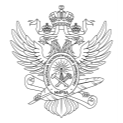 МИНОБРНАУКИ РОССИИМИНОБРНАУКИ РОССИИМИНОБРНАУКИ РОССИИМИНОБРНАУКИ РОССИИМИНОБРНАУКИ РОССИИМИНОБРНАУКИ РОССИИМИНОБРНАУКИ РОССИИМИНОБРНАУКИ РОССИИМИНОБРНАУКИ РОССИИМИНОБРНАУКИ РОССИИМИНОБРНАУКИ РОССИИМИНОБРНАУКИ РОССИИМИНОБРНАУКИ РОССИИМИНОБРНАУКИ РОССИИМИНОБРНАУКИ РОССИИМИНОБРНАУКИ РОССИИМИНОБРНАУКИ РОССИИМИНОБРНАУКИ РОССИИМИНОБРНАУКИ РОССИИМИНОБРНАУКИ РОССИИМИНОБРНАУКИ РОССИИМИНОБРНАУКИ РОССИИФедеральное государственное бюджетное образовательное учреждениевысшего образования«МИРЭА – Российский технологический университет»Федеральное государственное бюджетное образовательное учреждениевысшего образования«МИРЭА – Российский технологический университет»Федеральное государственное бюджетное образовательное учреждениевысшего образования«МИРЭА – Российский технологический университет»Федеральное государственное бюджетное образовательное учреждениевысшего образования«МИРЭА – Российский технологический университет»Федеральное государственное бюджетное образовательное учреждениевысшего образования«МИРЭА – Российский технологический университет»Федеральное государственное бюджетное образовательное учреждениевысшего образования«МИРЭА – Российский технологический университет»Федеральное государственное бюджетное образовательное учреждениевысшего образования«МИРЭА – Российский технологический университет»Федеральное государственное бюджетное образовательное учреждениевысшего образования«МИРЭА – Российский технологический университет»Федеральное государственное бюджетное образовательное учреждениевысшего образования«МИРЭА – Российский технологический университет»Федеральное государственное бюджетное образовательное учреждениевысшего образования«МИРЭА – Российский технологический университет»Федеральное государственное бюджетное образовательное учреждениевысшего образования«МИРЭА – Российский технологический университет»Федеральное государственное бюджетное образовательное учреждениевысшего образования«МИРЭА – Российский технологический университет»Федеральное государственное бюджетное образовательное учреждениевысшего образования«МИРЭА – Российский технологический университет»Федеральное государственное бюджетное образовательное учреждениевысшего образования«МИРЭА – Российский технологический университет»Федеральное государственное бюджетное образовательное учреждениевысшего образования«МИРЭА – Российский технологический университет»Федеральное государственное бюджетное образовательное учреждениевысшего образования«МИРЭА – Российский технологический университет»Федеральное государственное бюджетное образовательное учреждениевысшего образования«МИРЭА – Российский технологический университет»Федеральное государственное бюджетное образовательное учреждениевысшего образования«МИРЭА – Российский технологический университет»Федеральное государственное бюджетное образовательное учреждениевысшего образования«МИРЭА – Российский технологический университет»Федеральное государственное бюджетное образовательное учреждениевысшего образования«МИРЭА – Российский технологический университет»Федеральное государственное бюджетное образовательное учреждениевысшего образования«МИРЭА – Российский технологический университет»Федеральное государственное бюджетное образовательное учреждениевысшего образования«МИРЭА – Российский технологический университет»Физико-технологический институтФизико-технологический институтФизико-технологический институтФизико-технологический институтФизико-технологический институтФизико-технологический институтФизико-технологический институтФизико-технологический институтФизико-технологический институтФизико-технологический институтФизико-технологический институтФизико-технологический институтФизико-технологический институтФизико-технологический институтФизико-технологический институтФизико-технологический институтФизико-технологический институтФизико-технологический институтФизико-технологический институтФизико-технологический институтФизико-технологический институтФизико-технологический институтУТВЕРЖДАЮУТВЕРЖДАЮУТВЕРЖДАЮУТВЕРЖДАЮУТВЕРЖДАЮУТВЕРЖДАЮУТВЕРЖДАЮДиректор ФТИДиректор ФТИДиректор ФТИДиректор ФТИДиректор ФТИДиректор ФТИДиректор ФТИ_______________ Шамин Р.В._______________ Шамин Р.В._______________ Шамин Р.В._______________ Шамин Р.В._______________ Шамин Р.В._______________ Шамин Р.В._______________ Шамин Р.В.«___»  ___________ 2021 г.«___»  ___________ 2021 г.«___»  ___________ 2021 г.«___»  ___________ 2021 г.«___»  ___________ 2021 г.«___»  ___________ 2021 г.«___»  ___________ 2021 г.Рабочая программа практикиРабочая программа практикиРабочая программа практикиРабочая программа практикиРабочая программа практикиРабочая программа практикиРабочая программа практикиРабочая программа практикиРабочая программа практикиРабочая программа практикиРабочая программа практикиРабочая программа практикиРабочая программа практикиРабочая программа практикиРабочая программа практикиРабочая программа практикиРабочая программа практикиРабочая программа практикиРабочая программа практикиРабочая программа практикиРабочая программа практикиРабочая программа практикиУчебная практикаУчебная практикаУчебная практикаУчебная практикаУчебная практикаУчебная практикаУчебная практикаУчебная практикаУчебная практикаУчебная практикаУчебная практикаУчебная практикаУчебная практикаУчебная практикаУчебная практикаУчебная практикаУчебная практикаУчебная практикаУчебная практикаУчебная практикаУчебная практикаУчебная практикаПрактика по получению первичных профессиональных умений и навыков, в том числе первичных умений и навыков научно-исследовательской деятельностиПрактика по получению первичных профессиональных умений и навыков, в том числе первичных умений и навыков научно-исследовательской деятельностиПрактика по получению первичных профессиональных умений и навыков, в том числе первичных умений и навыков научно-исследовательской деятельностиПрактика по получению первичных профессиональных умений и навыков, в том числе первичных умений и навыков научно-исследовательской деятельностиПрактика по получению первичных профессиональных умений и навыков, в том числе первичных умений и навыков научно-исследовательской деятельностиПрактика по получению первичных профессиональных умений и навыков, в том числе первичных умений и навыков научно-исследовательской деятельностиПрактика по получению первичных профессиональных умений и навыков, в том числе первичных умений и навыков научно-исследовательской деятельностиПрактика по получению первичных профессиональных умений и навыков, в том числе первичных умений и навыков научно-исследовательской деятельностиПрактика по получению первичных профессиональных умений и навыков, в том числе первичных умений и навыков научно-исследовательской деятельностиПрактика по получению первичных профессиональных умений и навыков, в том числе первичных умений и навыков научно-исследовательской деятельностиПрактика по получению первичных профессиональных умений и навыков, в том числе первичных умений и навыков научно-исследовательской деятельностиПрактика по получению первичных профессиональных умений и навыков, в том числе первичных умений и навыков научно-исследовательской деятельностиПрактика по получению первичных профессиональных умений и навыков, в том числе первичных умений и навыков научно-исследовательской деятельностиПрактика по получению первичных профессиональных умений и навыков, в том числе первичных умений и навыков научно-исследовательской деятельностиПрактика по получению первичных профессиональных умений и навыков, в том числе первичных умений и навыков научно-исследовательской деятельностиПрактика по получению первичных профессиональных умений и навыков, в том числе первичных умений и навыков научно-исследовательской деятельностиПрактика по получению первичных профессиональных умений и навыков, в том числе первичных умений и навыков научно-исследовательской деятельностиПрактика по получению первичных профессиональных умений и навыков, в том числе первичных умений и навыков научно-исследовательской деятельностиПрактика по получению первичных профессиональных умений и навыков, в том числе первичных умений и навыков научно-исследовательской деятельностиПрактика по получению первичных профессиональных умений и навыков, в том числе первичных умений и навыков научно-исследовательской деятельностиПрактика по получению первичных профессиональных умений и навыков, в том числе первичных умений и навыков научно-исследовательской деятельностиПрактика по получению первичных профессиональных умений и навыков, в том числе первичных умений и навыков научно-исследовательской деятельностиЧитающее подразделениеЧитающее подразделениеЧитающее подразделениеЧитающее подразделениеЧитающее подразделениеЧитающее подразделениекафедра цифровых и аддитивных технологийкафедра цифровых и аддитивных технологийкафедра цифровых и аддитивных технологийкафедра цифровых и аддитивных технологийкафедра цифровых и аддитивных технологийкафедра цифровых и аддитивных технологийкафедра цифровых и аддитивных технологийкафедра цифровых и аддитивных технологийкафедра цифровых и аддитивных технологийкафедра цифровых и аддитивных технологийкафедра цифровых и аддитивных технологийкафедра цифровых и аддитивных технологийкафедра цифровых и аддитивных технологийНаправлениеНаправлениеНаправлениеНаправлениеНаправлениеНаправлениеНаправление15.03.01 Машиностроение15.03.01 Машиностроение15.03.01 Машиностроение15.03.01 Машиностроение15.03.01 Машиностроение15.03.01 Машиностроение15.03.01 Машиностроение15.03.01 Машиностроение15.03.01 Машиностроение15.03.01 Машиностроение15.03.01 Машиностроение15.03.01 Машиностроение15.03.01 МашиностроениеНаправлениеНаправлениеНаправлениеНаправлениеНаправлениеНаправлениеНаправление15.03.01 Машиностроение15.03.01 Машиностроение15.03.01 Машиностроение15.03.01 Машиностроение15.03.01 Машиностроение15.03.01 Машиностроение15.03.01 Машиностроение15.03.01 Машиностроение15.03.01 Машиностроение15.03.01 Машиностроение15.03.01 Машиностроение15.03.01 Машиностроение15.03.01 МашиностроениеНаправленностьНаправленностьНаправленностьНаправленностьНаправленностьНаправленностьНаправленностьЦифровые и аддитивные технологии в машиностроенииЦифровые и аддитивные технологии в машиностроенииЦифровые и аддитивные технологии в машиностроенииЦифровые и аддитивные технологии в машиностроенииЦифровые и аддитивные технологии в машиностроенииЦифровые и аддитивные технологии в машиностроенииЦифровые и аддитивные технологии в машиностроенииЦифровые и аддитивные технологии в машиностроенииЦифровые и аддитивные технологии в машиностроенииЦифровые и аддитивные технологии в машиностроенииЦифровые и аддитивные технологии в машиностроенииЦифровые и аддитивные технологии в машиностроенииЦифровые и аддитивные технологии в машиностроенииКвалификацияКвалификацияКвалификацияКвалификацияКвалификациябакалаврбакалаврбакалаврбакалаврбакалаврбакалаврбакалаврбакалаврбакалаврбакалаврбакалаврбакалаврбакалаврФорма обученияФорма обученияФорма обученияФорма обученияФорма обученияочнаяочнаяочнаяочнаяочнаяочнаяочнаяочнаяочнаяочнаяОбщая трудоемкостьОбщая трудоемкостьОбщая трудоемкостьОбщая трудоемкость3 з.е.3 з.е.3 з.е.3 з.е.3 з.е.3 з.е.3 з.е.3 з.е.3 з.е.3 з.е.Распределение часов дисциплины и форм промежуточной аттестации по семестрамРаспределение часов дисциплины и форм промежуточной аттестации по семестрамРаспределение часов дисциплины и форм промежуточной аттестации по семестрамРаспределение часов дисциплины и форм промежуточной аттестации по семестрамРаспределение часов дисциплины и форм промежуточной аттестации по семестрамРаспределение часов дисциплины и форм промежуточной аттестации по семестрамРаспределение часов дисциплины и форм промежуточной аттестации по семестрамРаспределение часов дисциплины и форм промежуточной аттестации по семестрамРаспределение часов дисциплины и форм промежуточной аттестации по семестрамРаспределение часов дисциплины и форм промежуточной аттестации по семестрамРаспределение часов дисциплины и форм промежуточной аттестации по семестрамРаспределение часов дисциплины и форм промежуточной аттестации по семестрамРаспределение часов дисциплины и форм промежуточной аттестации по семестрамРаспределение часов дисциплины и форм промежуточной аттестации по семестрамРаспределение часов дисциплины и форм промежуточной аттестации по семестрамРаспределение часов дисциплины и форм промежуточной аттестации по семестрамРаспределение часов дисциплины и форм промежуточной аттестации по семестрамРаспределение часов дисциплины и форм промежуточной аттестации по семестрамРаспределение часов дисциплины и форм промежуточной аттестации по семестрамРаспределение часов дисциплины и форм промежуточной аттестации по семестрамРаспределение часов дисциплины и форм промежуточной аттестации по семестрамРаспределение часов дисциплины и форм промежуточной аттестации по семестрамСеместрСеместрЗачётные единицыРаспределение часовРаспределение часовРаспределение часовРаспределение часовРаспределение часовРаспределение часовРаспределение часовРаспределение часовРаспределение часовРаспределение часовРаспределение часовРаспределение часовРаспределение часовРаспределение часовРаспределение часовФормы промежуточной аттестацииФормы промежуточной аттестацииФормы промежуточной аттестацииСеместрСеместрЗачётные единицыВсегоЛекцииЛекцииЛекцииЛекцииЛабораторныеЛабораторныеЛабораторныеПрактическиеСамостоятельная работаСамостоятельная работаКонтактная работа в период практики и (или) аттестацииКонтактная работа в период практики и (или) аттестацииКонтактная работа в период практики и (или) аттестацииКонтрольФормы промежуточной аттестацииФормы промежуточной аттестацииФормы промежуточной аттестации2231080000000054,2554,2536363617,75Зачет с оценкойЗачет с оценкойЗачет с оценкойиз них на практ. подготовкуиз них на практ. подготовкуиз них на практ. подготовкуиз них на практ. подготовку0000000027270000Москва 2021Москва 2021Москва 2021Москва 2021Москва 2021Москва 2021Москва 2021УП: 15.03.01_ЦАТМ_ФТИ_2021.plxУП: 15.03.01_ЦАТМ_ФТИ_2021.plxстр. 2Программу составил(и):канд. техн. наук,  Заведующий кафедрой, Пирогов В.В. _________________канд. техн. наук,  Заведующий кафедрой, Пирогов В.В. _________________канд. техн. наук,  Заведующий кафедрой, Пирогов В.В. _________________канд. техн. наук,  Заведующий кафедрой, Пирогов В.В. _________________канд. техн. наук,  Заведующий кафедрой, Пирогов В.В. _________________канд. техн. наук,  доцент, Преображенская Е.В. _________________канд. техн. наук,  доцент, Преображенская Е.В. _________________канд. техн. наук,  доцент, Преображенская Е.В. _________________канд. техн. наук,  доцент, Преображенская Е.В. _________________канд. техн. наук,  доцент, Преображенская Е.В. _________________Рабочая программа практикиРабочая программа практикиРабочая программа практикиПрактика по получению первичных профессиональных умений и навыков, в том числе первичных умений и навыков научно-исследовательской деятельностиПрактика по получению первичных профессиональных умений и навыков, в том числе первичных умений и навыков научно-исследовательской деятельностиПрактика по получению первичных профессиональных умений и навыков, в том числе первичных умений и навыков научно-исследовательской деятельностиПрактика по получению первичных профессиональных умений и навыков, в том числе первичных умений и навыков научно-исследовательской деятельностиПрактика по получению первичных профессиональных умений и навыков, в том числе первичных умений и навыков научно-исследовательской деятельностиразработана в соответствии с ФГОС ВО:разработана в соответствии с ФГОС ВО:разработана в соответствии с ФГОС ВО:Федеральный государственный образовательный стандарт высшего образования по направлению подготовки 15.03.01 МАШИНОСТРОЕНИЕ (уровень бакалавриата) (приказ Минобрнауки России от 03.09.2015 г. № 957)Федеральный государственный образовательный стандарт высшего образования по направлению подготовки 15.03.01 МАШИНОСТРОЕНИЕ (уровень бакалавриата) (приказ Минобрнауки России от 03.09.2015 г. № 957)Федеральный государственный образовательный стандарт высшего образования по направлению подготовки 15.03.01 МАШИНОСТРОЕНИЕ (уровень бакалавриата) (приказ Минобрнауки России от 03.09.2015 г. № 957)Федеральный государственный образовательный стандарт высшего образования по направлению подготовки 15.03.01 МАШИНОСТРОЕНИЕ (уровень бакалавриата) (приказ Минобрнауки России от 03.09.2015 г. № 957)Федеральный государственный образовательный стандарт высшего образования по направлению подготовки 15.03.01 МАШИНОСТРОЕНИЕ (уровень бакалавриата) (приказ Минобрнауки России от 03.09.2015 г. № 957)составлена на основании учебного плана:составлена на основании учебного плана:составлена на основании учебного плана:направление: 15.03.01 Машиностроениенаправленность: «Цифровые и аддитивные технологии в машиностроении»направление: 15.03.01 Машиностроениенаправленность: «Цифровые и аддитивные технологии в машиностроении»направление: 15.03.01 Машиностроениенаправленность: «Цифровые и аддитивные технологии в машиностроении»направление: 15.03.01 Машиностроениенаправленность: «Цифровые и аддитивные технологии в машиностроении»направление: 15.03.01 Машиностроениенаправленность: «Цифровые и аддитивные технологии в машиностроении»Рабочая программа одобрена на заседании кафедрыРабочая программа одобрена на заседании кафедрыРабочая программа одобрена на заседании кафедрыРабочая программа одобрена на заседании кафедрыРабочая программа одобрена на заседании кафедрыкафедра цифровых и аддитивных технологийкафедра цифровых и аддитивных технологийкафедра цифровых и аддитивных технологийкафедра цифровых и аддитивных технологийкафедра цифровых и аддитивных технологийПротокол от 16.03.2021 № 12Зав. кафедрой Пирогов В.В. ___________________Протокол от 16.03.2021 № 12Зав. кафедрой Пирогов В.В. ___________________Протокол от 16.03.2021 № 12Зав. кафедрой Пирогов В.В. ___________________Протокол от 16.03.2021 № 12Зав. кафедрой Пирогов В.В. ___________________Протокол от 16.03.2021 № 12Зав. кафедрой Пирогов В.В. ___________________УП: 15.03.01_ЦАТМ_ФТИ_2021.plxУП: 15.03.01_ЦАТМ_ФТИ_2021.plxстр. 3Визирование РПД для исполнения в очередном учебном годуВизирование РПД для исполнения в очередном учебном годуВизирование РПД для исполнения в очередном учебном годуВизирование РПД для исполнения в очередном учебном годуВизирование РПД для исполнения в очередном учебном годуРабочая программа пересмотрена, обсуждена и одобрена для исполнения в 2022-2023 учебном году на заседании кафедрыРабочая программа пересмотрена, обсуждена и одобрена для исполнения в 2022-2023 учебном году на заседании кафедрыРабочая программа пересмотрена, обсуждена и одобрена для исполнения в 2022-2023 учебном году на заседании кафедрыРабочая программа пересмотрена, обсуждена и одобрена для исполнения в 2022-2023 учебном году на заседании кафедрыРабочая программа пересмотрена, обсуждена и одобрена для исполнения в 2022-2023 учебном году на заседании кафедрыкафедра цифровых и аддитивных технологийкафедра цифровых и аддитивных технологийкафедра цифровых и аддитивных технологийкафедра цифровых и аддитивных технологийкафедра цифровых и аддитивных технологийПротокол от  __ __________ 2022 г.  №  __Зав. кафедрой ____________________   ____________________Протокол от  __ __________ 2022 г.  №  __Зав. кафедрой ____________________   ____________________Протокол от  __ __________ 2022 г.  №  __Зав. кафедрой ____________________   ____________________Протокол от  __ __________ 2022 г.  №  __Зав. кафедрой ____________________   ____________________Подпись                                Расшифровка подписиПодпись                                Расшифровка подписиПодпись                                Расшифровка подписиПодпись                                Расшифровка подписиВизирование РПД для исполнения в очередном учебном годуВизирование РПД для исполнения в очередном учебном годуВизирование РПД для исполнения в очередном учебном годуВизирование РПД для исполнения в очередном учебном годуВизирование РПД для исполнения в очередном учебном годуРабочая программа пересмотрена, обсуждена и одобрена для исполнения в 2023-2024 учебном году на заседании кафедрыРабочая программа пересмотрена, обсуждена и одобрена для исполнения в 2023-2024 учебном году на заседании кафедрыРабочая программа пересмотрена, обсуждена и одобрена для исполнения в 2023-2024 учебном году на заседании кафедрыРабочая программа пересмотрена, обсуждена и одобрена для исполнения в 2023-2024 учебном году на заседании кафедрыРабочая программа пересмотрена, обсуждена и одобрена для исполнения в 2023-2024 учебном году на заседании кафедрыкафедра цифровых и аддитивных технологийкафедра цифровых и аддитивных технологийкафедра цифровых и аддитивных технологийкафедра цифровых и аддитивных технологийкафедра цифровых и аддитивных технологийПротокол от  __ __________ 2023 г.  №  __Зав. кафедрой ____________________   ____________________Протокол от  __ __________ 2023 г.  №  __Зав. кафедрой ____________________   ____________________Протокол от  __ __________ 2023 г.  №  __Зав. кафедрой ____________________   ____________________Протокол от  __ __________ 2023 г.  №  __Зав. кафедрой ____________________   ____________________Подпись                                Расшифровка подписиПодпись                                Расшифровка подписиВизирование РПД для исполнения в очередном учебном годуВизирование РПД для исполнения в очередном учебном годуВизирование РПД для исполнения в очередном учебном годуВизирование РПД для исполнения в очередном учебном годуВизирование РПД для исполнения в очередном учебном годуРабочая программа пересмотрена, обсуждена и одобрена для исполнения в 2024-2025 учебном году на заседании кафедрыРабочая программа пересмотрена, обсуждена и одобрена для исполнения в 2024-2025 учебном году на заседании кафедрыРабочая программа пересмотрена, обсуждена и одобрена для исполнения в 2024-2025 учебном году на заседании кафедрыРабочая программа пересмотрена, обсуждена и одобрена для исполнения в 2024-2025 учебном году на заседании кафедрыРабочая программа пересмотрена, обсуждена и одобрена для исполнения в 2024-2025 учебном году на заседании кафедрыкафедра цифровых и аддитивных технологийкафедра цифровых и аддитивных технологийкафедра цифровых и аддитивных технологийкафедра цифровых и аддитивных технологийкафедра цифровых и аддитивных технологийПротокол от  __ __________ 2024 г.  №  __Зав. кафедрой ____________________   ____________________Протокол от  __ __________ 2024 г.  №  __Зав. кафедрой ____________________   ____________________Протокол от  __ __________ 2024 г.  №  __Зав. кафедрой ____________________   ____________________Протокол от  __ __________ 2024 г.  №  __Зав. кафедрой ____________________   ____________________Подпись                                Расшифровка подписиПодпись                                Расшифровка подписиВизирование РПД для исполнения в очередном учебном годуВизирование РПД для исполнения в очередном учебном годуВизирование РПД для исполнения в очередном учебном годуВизирование РПД для исполнения в очередном учебном годуВизирование РПД для исполнения в очередном учебном годуРабочая программа пересмотрена, обсуждена и одобрена для исполнения в 2025-2026 учебном году на заседании кафедрыРабочая программа пересмотрена, обсуждена и одобрена для исполнения в 2025-2026 учебном году на заседании кафедрыРабочая программа пересмотрена, обсуждена и одобрена для исполнения в 2025-2026 учебном году на заседании кафедрыРабочая программа пересмотрена, обсуждена и одобрена для исполнения в 2025-2026 учебном году на заседании кафедрыРабочая программа пересмотрена, обсуждена и одобрена для исполнения в 2025-2026 учебном году на заседании кафедрыкафедра цифровых и аддитивных технологийкафедра цифровых и аддитивных технологийкафедра цифровых и аддитивных технологийкафедра цифровых и аддитивных технологийкафедра цифровых и аддитивных технологийПротокол от  __ __________ 2025 г.  №  __Зав. кафедрой ____________________   ____________________Протокол от  __ __________ 2025 г.  №  __Зав. кафедрой ____________________   ____________________Протокол от  __ __________ 2025 г.  №  __Зав. кафедрой ____________________   ____________________Протокол от  __ __________ 2025 г.  №  __Зав. кафедрой ____________________   ____________________Подпись                                Расшифровка подписиПодпись                                Расшифровка подписиУП: 15.03.01_ЦАТМ_ФТИ_2021.plxУП: 15.03.01_ЦАТМ_ФТИ_2021.plxУП: 15.03.01_ЦАТМ_ФТИ_2021.plxУП: 15.03.01_ЦАТМ_ФТИ_2021.plxстр. 41. ЦЕЛИ ОСВОЕНИЯ ПРАКТИКИ1. ЦЕЛИ ОСВОЕНИЯ ПРАКТИКИ1. ЦЕЛИ ОСВОЕНИЯ ПРАКТИКИ1. ЦЕЛИ ОСВОЕНИЯ ПРАКТИКИ1. ЦЕЛИ ОСВОЕНИЯ ПРАКТИКИ1. ЦЕЛИ ОСВОЕНИЯ ПРАКТИКИ«Практика по получению первичных профессиональных умений и навыков, в том числе первичных умений и навыков научно-исследовательской деятельности» имеет своей целью сформировать, закрепить и развить практические навыки и компетенции, предусмотренные данной рабочей программой в соответствии с требованиями ФГОС ВО по направлению подготовки 15.03.01 Машиностроение с учетом специфики направленности подготовки – «Цифровые и аддитивные технологии в машиностроении».Практическая подготовка при проведении практики организуется путем непосредственного выполнения обучающимися определенных видов работ, связанных с будущей профессиональной деятельностью.«Практика по получению первичных профессиональных умений и навыков, в том числе первичных умений и навыков научно-исследовательской деятельности» имеет своей целью сформировать, закрепить и развить практические навыки и компетенции, предусмотренные данной рабочей программой в соответствии с требованиями ФГОС ВО по направлению подготовки 15.03.01 Машиностроение с учетом специфики направленности подготовки – «Цифровые и аддитивные технологии в машиностроении».Практическая подготовка при проведении практики организуется путем непосредственного выполнения обучающимися определенных видов работ, связанных с будущей профессиональной деятельностью.«Практика по получению первичных профессиональных умений и навыков, в том числе первичных умений и навыков научно-исследовательской деятельности» имеет своей целью сформировать, закрепить и развить практические навыки и компетенции, предусмотренные данной рабочей программой в соответствии с требованиями ФГОС ВО по направлению подготовки 15.03.01 Машиностроение с учетом специфики направленности подготовки – «Цифровые и аддитивные технологии в машиностроении».Практическая подготовка при проведении практики организуется путем непосредственного выполнения обучающимися определенных видов работ, связанных с будущей профессиональной деятельностью.«Практика по получению первичных профессиональных умений и навыков, в том числе первичных умений и навыков научно-исследовательской деятельности» имеет своей целью сформировать, закрепить и развить практические навыки и компетенции, предусмотренные данной рабочей программой в соответствии с требованиями ФГОС ВО по направлению подготовки 15.03.01 Машиностроение с учетом специфики направленности подготовки – «Цифровые и аддитивные технологии в машиностроении».Практическая подготовка при проведении практики организуется путем непосредственного выполнения обучающимися определенных видов работ, связанных с будущей профессиональной деятельностью.«Практика по получению первичных профессиональных умений и навыков, в том числе первичных умений и навыков научно-исследовательской деятельности» имеет своей целью сформировать, закрепить и развить практические навыки и компетенции, предусмотренные данной рабочей программой в соответствии с требованиями ФГОС ВО по направлению подготовки 15.03.01 Машиностроение с учетом специфики направленности подготовки – «Цифровые и аддитивные технологии в машиностроении».Практическая подготовка при проведении практики организуется путем непосредственного выполнения обучающимися определенных видов работ, связанных с будущей профессиональной деятельностью.«Практика по получению первичных профессиональных умений и навыков, в том числе первичных умений и навыков научно-исследовательской деятельности» имеет своей целью сформировать, закрепить и развить практические навыки и компетенции, предусмотренные данной рабочей программой в соответствии с требованиями ФГОС ВО по направлению подготовки 15.03.01 Машиностроение с учетом специфики направленности подготовки – «Цифровые и аддитивные технологии в машиностроении».Практическая подготовка при проведении практики организуется путем непосредственного выполнения обучающимися определенных видов работ, связанных с будущей профессиональной деятельностью.2. МЕСТО ПРАКТИКИ В СТРУКТУРЕ ОБРАЗОВАТЕЛЬНОЙ ПРОГРАММЫ2. МЕСТО ПРАКТИКИ В СТРУКТУРЕ ОБРАЗОВАТЕЛЬНОЙ ПРОГРАММЫ2. МЕСТО ПРАКТИКИ В СТРУКТУРЕ ОБРАЗОВАТЕЛЬНОЙ ПРОГРАММЫ2. МЕСТО ПРАКТИКИ В СТРУКТУРЕ ОБРАЗОВАТЕЛЬНОЙ ПРОГРАММЫ2. МЕСТО ПРАКТИКИ В СТРУКТУРЕ ОБРАЗОВАТЕЛЬНОЙ ПРОГРАММЫ2. МЕСТО ПРАКТИКИ В СТРУКТУРЕ ОБРАЗОВАТЕЛЬНОЙ ПРОГРАММЫНаправление:15.03.01 Машиностроение15.03.01 Машиностроение15.03.01 Машиностроение15.03.01 Машиностроение15.03.01 Машиностроение15.03.01 МашиностроениеНаправленность:Цифровые и аддитивные технологии в машиностроенииЦифровые и аддитивные технологии в машиностроенииЦифровые и аддитивные технологии в машиностроенииЦифровые и аддитивные технологии в машиностроенииЦифровые и аддитивные технологии в машиностроенииЦифровые и аддитивные технологии в машиностроенииБлок:ПрактикиПрактикиПрактикиПрактикиПрактикиПрактикиЧасть:Вариативная частьВариативная частьВариативная частьВариативная частьВариативная частьВариативная частьОбщая трудоемкость:3 з.е. (108 акад. час.).3 з.е. (108 акад. час.).3 з.е. (108 акад. час.).3 з.е. (108 акад. час.).3 з.е. (108 акад. час.).3 з.е. (108 акад. час.).3. ТИП, ВИД И СПОСОБ ПРОВЕДЕНИЯ ПРАКТИКИ3. ТИП, ВИД И СПОСОБ ПРОВЕДЕНИЯ ПРАКТИКИ3. ТИП, ВИД И СПОСОБ ПРОВЕДЕНИЯ ПРАКТИКИ3. ТИП, ВИД И СПОСОБ ПРОВЕДЕНИЯ ПРАКТИКИ3. ТИП, ВИД И СПОСОБ ПРОВЕДЕНИЯ ПРАКТИКИ3. ТИП, ВИД И СПОСОБ ПРОВЕДЕНИЯ ПРАКТИКИВид практики:Учебная практикаУчебная практикаУчебная практикаУчебная практикаУчебная практикаУчебная практикаТип практики:Практика по получению первичных профессиональных умений и навыков, в том числе первичных умений и навыков научно- исследовательской деятельностиПрактика по получению первичных профессиональных умений и навыков, в том числе первичных умений и навыков научно- исследовательской деятельностиПрактика по получению первичных профессиональных умений и навыков, в том числе первичных умений и навыков научно- исследовательской деятельностиПрактика по получению первичных профессиональных умений и навыков, в том числе первичных умений и навыков научно- исследовательской деятельностиПрактика по получению первичных профессиональных умений и навыков, в том числе первичных умений и навыков научно- исследовательской деятельностиПрактика по получению первичных профессиональных умений и навыков, в том числе первичных умений и навыков научно- исследовательской деятельностиСпособ (способы) проведения практики определяются в соответствии с федеральным государственным образовательным стандартом. В случае, если стандарт не регламентирует способ проведения практики, то она проводится стационарно.Способ (способы) проведения практики определяются в соответствии с федеральным государственным образовательным стандартом. В случае, если стандарт не регламентирует способ проведения практики, то она проводится стационарно.Способ (способы) проведения практики определяются в соответствии с федеральным государственным образовательным стандартом. В случае, если стандарт не регламентирует способ проведения практики, то она проводится стационарно.Способ (способы) проведения практики определяются в соответствии с федеральным государственным образовательным стандартом. В случае, если стандарт не регламентирует способ проведения практики, то она проводится стационарно.Способ (способы) проведения практики определяются в соответствии с федеральным государственным образовательным стандартом. В случае, если стандарт не регламентирует способ проведения практики, то она проводится стационарно.Способ (способы) проведения практики определяются в соответствии с федеральным государственным образовательным стандартом. В случае, если стандарт не регламентирует способ проведения практики, то она проводится стационарно.4.МЕСТО И ВРЕМЯ ПРОВЕДЕНИЯ ПРАКТИКИ4.МЕСТО И ВРЕМЯ ПРОВЕДЕНИЯ ПРАКТИКИ4.МЕСТО И ВРЕМЯ ПРОВЕДЕНИЯ ПРАКТИКИ4.МЕСТО И ВРЕМЯ ПРОВЕДЕНИЯ ПРАКТИКИ4.МЕСТО И ВРЕМЯ ПРОВЕДЕНИЯ ПРАКТИКИ4.МЕСТО И ВРЕМЯ ПРОВЕДЕНИЯ ПРАКТИКИ«Практика по получению первичных профессиональных умений и навыков, в том числе первичных умений и навыков научно-исследовательской деятельности»  направления подготовки 15.03.01 Машиностроение проводится на базе структурных подразделений РТУ МИРЭА или в организации, осуществляющей деятельность по профилю соответствующей образовательной программы (далее - профильная организация), в том числе в структурном подразделении профильной организации, предназначенном для проведения практической подготовки, на основании договора, заключаемого между образовательной организацией и профильной организацией.«Практика по получению первичных профессиональных умений и навыков, в том числе первичных умений и навыков научно-исследовательской деятельности»  направления подготовки 15.03.01 Машиностроение проводится на базе структурных подразделений РТУ МИРЭА или в организации, осуществляющей деятельность по профилю соответствующей образовательной программы (далее - профильная организация), в том числе в структурном подразделении профильной организации, предназначенном для проведения практической подготовки, на основании договора, заключаемого между образовательной организацией и профильной организацией.«Практика по получению первичных профессиональных умений и навыков, в том числе первичных умений и навыков научно-исследовательской деятельности»  направления подготовки 15.03.01 Машиностроение проводится на базе структурных подразделений РТУ МИРЭА или в организации, осуществляющей деятельность по профилю соответствующей образовательной программы (далее - профильная организация), в том числе в структурном подразделении профильной организации, предназначенном для проведения практической подготовки, на основании договора, заключаемого между образовательной организацией и профильной организацией.«Практика по получению первичных профессиональных умений и навыков, в том числе первичных умений и навыков научно-исследовательской деятельности»  направления подготовки 15.03.01 Машиностроение проводится на базе структурных подразделений РТУ МИРЭА или в организации, осуществляющей деятельность по профилю соответствующей образовательной программы (далее - профильная организация), в том числе в структурном подразделении профильной организации, предназначенном для проведения практической подготовки, на основании договора, заключаемого между образовательной организацией и профильной организацией.«Практика по получению первичных профессиональных умений и навыков, в том числе первичных умений и навыков научно-исследовательской деятельности»  направления подготовки 15.03.01 Машиностроение проводится на базе структурных подразделений РТУ МИРЭА или в организации, осуществляющей деятельность по профилю соответствующей образовательной программы (далее - профильная организация), в том числе в структурном подразделении профильной организации, предназначенном для проведения практической подготовки, на основании договора, заключаемого между образовательной организацией и профильной организацией.«Практика по получению первичных профессиональных умений и навыков, в том числе первичных умений и навыков научно-исследовательской деятельности»  направления подготовки 15.03.01 Машиностроение проводится на базе структурных подразделений РТУ МИРЭА или в организации, осуществляющей деятельность по профилю соответствующей образовательной программы (далее - профильная организация), в том числе в структурном подразделении профильной организации, предназначенном для проведения практической подготовки, на основании договора, заключаемого между образовательной организацией и профильной организацией.5. КОМПЕТЕНЦИИ ОБУЧАЮЩЕГОСЯ, ФОРМИРУЕМЫЕ В РЕЗУЛЬТАТЕ ОСВОЕНИЯ ПРАКТИКИ5. КОМПЕТЕНЦИИ ОБУЧАЮЩЕГОСЯ, ФОРМИРУЕМЫЕ В РЕЗУЛЬТАТЕ ОСВОЕНИЯ ПРАКТИКИ5. КОМПЕТЕНЦИИ ОБУЧАЮЩЕГОСЯ, ФОРМИРУЕМЫЕ В РЕЗУЛЬТАТЕ ОСВОЕНИЯ ПРАКТИКИ5. КОМПЕТЕНЦИИ ОБУЧАЮЩЕГОСЯ, ФОРМИРУЕМЫЕ В РЕЗУЛЬТАТЕ ОСВОЕНИЯ ПРАКТИКИ5. КОМПЕТЕНЦИИ ОБУЧАЮЩЕГОСЯ, ФОРМИРУЕМЫЕ В РЕЗУЛЬТАТЕ ОСВОЕНИЯ ПРАКТИКИ5. КОМПЕТЕНЦИИ ОБУЧАЮЩЕГОСЯ, ФОРМИРУЕМЫЕ В РЕЗУЛЬТАТЕ ОСВОЕНИЯ ПРАКТИКИВ результате освоения практики обучающийся должен овладеть компетенциями:В результате освоения практики обучающийся должен овладеть компетенциями:В результате освоения практики обучающийся должен овладеть компетенциями:В результате освоения практики обучающийся должен овладеть компетенциями:В результате освоения практики обучающийся должен овладеть компетенциями:В результате освоения практики обучающийся должен овладеть компетенциями:ПК-13 - способностью обеспечивать техническое оснащение рабочих мест с размещением технологического оборудования; умением осваивать вводимое оборудование ПК-13 - способностью обеспечивать техническое оснащение рабочих мест с размещением технологического оборудования; умением осваивать вводимое оборудование ПК-13 - способностью обеспечивать техническое оснащение рабочих мест с размещением технологического оборудования; умением осваивать вводимое оборудование ПК-13 - способностью обеспечивать техническое оснащение рабочих мест с размещением технологического оборудования; умением осваивать вводимое оборудование ПК-13 - способностью обеспечивать техническое оснащение рабочих мест с размещением технологического оборудования; умением осваивать вводимое оборудование ПК-13 - способностью обеспечивать техническое оснащение рабочих мест с размещением технологического оборудования; умением осваивать вводимое оборудование ПК-17 - умением выбирать основные и вспомогательные материалы и способы реализации основных технологических процессов и применять прогрессивные методы эксплуатации технологического оборудования при изготовлении изделий машиностроения ПК-17 - умением выбирать основные и вспомогательные материалы и способы реализации основных технологических процессов и применять прогрессивные методы эксплуатации технологического оборудования при изготовлении изделий машиностроения ПК-17 - умением выбирать основные и вспомогательные материалы и способы реализации основных технологических процессов и применять прогрессивные методы эксплуатации технологического оборудования при изготовлении изделий машиностроения ПК-17 - умением выбирать основные и вспомогательные материалы и способы реализации основных технологических процессов и применять прогрессивные методы эксплуатации технологического оборудования при изготовлении изделий машиностроения ПК-17 - умением выбирать основные и вспомогательные материалы и способы реализации основных технологических процессов и применять прогрессивные методы эксплуатации технологического оборудования при изготовлении изделий машиностроения ПК-17 - умением выбирать основные и вспомогательные материалы и способы реализации основных технологических процессов и применять прогрессивные методы эксплуатации технологического оборудования при изготовлении изделий машиностроения ПК-18 - умением применять методы стандартных испытаний по определению физико-механических свойств и технологических показателей используемых материалов и ПК-18 - умением применять методы стандартных испытаний по определению физико-механических свойств и технологических показателей используемых материалов и ПК-18 - умением применять методы стандартных испытаний по определению физико-механических свойств и технологических показателей используемых материалов и ПК-18 - умением применять методы стандартных испытаний по определению физико-механических свойств и технологических показателей используемых материалов и ПК-18 - умением применять методы стандартных испытаний по определению физико-механических свойств и технологических показателей используемых материалов и ПК-18 - умением применять методы стандартных испытаний по определению физико-механических свойств и технологических показателей используемых материалов и УП: 15.03.01_ЦАТМ_ФТИ_2021.plxстр. 5готовых изделий готовых изделий готовых изделий ПЛАНИРУЕМЫЕ РЕЗУЛЬТАТЫ ОБУЧЕНИЯ ПО ПРАКТИКЕ, ХАРАКТЕРИЗУЮЩИЕ ФОРМИРОВАНИЯ КОМПЕТЕНЦИЙПЛАНИРУЕМЫЕ РЕЗУЛЬТАТЫ ОБУЧЕНИЯ ПО ПРАКТИКЕ, ХАРАКТЕРИЗУЮЩИЕ ФОРМИРОВАНИЯ КОМПЕТЕНЦИЙПЛАНИРУЕМЫЕ РЕЗУЛЬТАТЫ ОБУЧЕНИЯ ПО ПРАКТИКЕ, ХАРАКТЕРИЗУЮЩИЕ ФОРМИРОВАНИЯ КОМПЕТЕНЦИЙПК-13 : способностью обеспечивать техническое оснащение рабочих мест с размещением технологического оборудования; умением осваивать вводимое оборудованиеПК-13 : способностью обеспечивать техническое оснащение рабочих мест с размещением технологического оборудования; умением осваивать вводимое оборудованиеПК-13 : способностью обеспечивать техническое оснащение рабочих мест с размещением технологического оборудования; умением осваивать вводимое оборудованиеЗнать:Знать:Знать:-  организацию и техническое оснащение машиностроительных предприятий-  организацию и техническое оснащение машиностроительных предприятий-  организацию и техническое оснащение машиностроительных предприятий-  технику безопасности и противопожарную тех-нику при работе с технологическим оборудованием-  технику безопасности и противопожарную тех-нику при работе с технологическим оборудованием-  технику безопасности и противопожарную тех-нику при работе с технологическим оборудованиемУметь:Уметь:Уметь:-  выбирать оборудование, инструмент, средства технологического оснащения для реализации технологических процессов изготовления продукции-  выбирать оборудование, инструмент, средства технологического оснащения для реализации технологических процессов изготовления продукции-  выбирать оборудование, инструмент, средства технологического оснащения для реализации технологических процессов изготовления продукцииПК-17 : умением выбирать основные и вспомогательные материалы и способы реализации основных технологических процессов и применять прогрессивные методы эксплуатации технологического оборудования при изготовлении изделий машиностроенияПК-17 : умением выбирать основные и вспомогательные материалы и способы реализации основных технологических процессов и применять прогрессивные методы эксплуатации технологического оборудования при изготовлении изделий машиностроенияПК-17 : умением выбирать основные и вспомогательные материалы и способы реализации основных технологических процессов и применять прогрессивные методы эксплуатации технологического оборудования при изготовлении изделий машиностроенияЗнать:Знать:Знать:-  основные технологические процессы изготовления продукции, в том числе с использованием аддитивных технологий-  основные технологические процессы изготовления продукции, в том числе с использованием аддитивных технологий-  основные технологические процессы изготовления продукции, в том числе с использованием аддитивных технологийУметь:Уметь:Уметь:-  выбирать способы реализации технологических процессов изготовления продукции, в том числе с использованием аддитивных технологий-  выбирать способы реализации технологических процессов изготовления продукции, в том числе с использованием аддитивных технологий-  выбирать способы реализации технологических процессов изготовления продукции, в том числе с использованием аддитивных технологийВладеть:Владеть:Владеть:-  навыками выбора способов реализации основных технологических процессов изготовлении изделий машиностроения-  навыками выбора способов реализации основных технологических процессов изготовлении изделий машиностроения-  навыками выбора способов реализации основных технологических процессов изготовлении изделий машиностроенияПК-18 : умением применять методы стандартных испытаний по определению физико- механических свойств и технологических показателей используемых материалов и готовых изделийПК-18 : умением применять методы стандартных испытаний по определению физико- механических свойств и технологических показателей используемых материалов и готовых изделийПК-18 : умением применять методы стандартных испытаний по определению физико- механических свойств и технологических показателей используемых материалов и готовых изделийЗнать:Знать:Знать:-  принципы контроля технологических показателей материалов и изделий, применяемых в машиностроительном производстве-  принципы контроля технологических показателей материалов и изделий, применяемых в машиностроительном производстве-  принципы контроля технологических показателей материалов и изделий, применяемых в машиностроительном производствеВ РЕЗУЛЬТАТЕ ОСВОЕНИЯ ПРАКТИКИ ОБУЧАЮЩИЙСЯ ДОЛЖЕНВ РЕЗУЛЬТАТЕ ОСВОЕНИЯ ПРАКТИКИ ОБУЧАЮЩИЙСЯ ДОЛЖЕНВ РЕЗУЛЬТАТЕ ОСВОЕНИЯ ПРАКТИКИ ОБУЧАЮЩИЙСЯ ДОЛЖЕНЗнать:Знать:Знать:-  основные технологические процессы изготовления продукции, в том числе с использованием аддитивных технологий-  основные технологические процессы изготовления продукции, в том числе с использованием аддитивных технологий-  основные технологические процессы изготовления продукции, в том числе с использованием аддитивных технологий-  принципы контроля технологических показателей материалов и изделий, применяемых в машиностроительном производстве-  принципы контроля технологических показателей материалов и изделий, применяемых в машиностроительном производстве-  принципы контроля технологических показателей материалов и изделий, применяемых в машиностроительном производстве-  технику безопасности и противопожарную тех-нику при работе с технологическим оборудованием-  технику безопасности и противопожарную тех-нику при работе с технологическим оборудованием-  технику безопасности и противопожарную тех-нику при работе с технологическим оборудованием-  организацию и техническое оснащение машиностроительных предприятий-  организацию и техническое оснащение машиностроительных предприятий-  организацию и техническое оснащение машиностроительных предприятийУметь:Уметь:Уметь:-  выбирать оборудование, инструмент, средства технологического оснащения для реализации технологических процессов изготовления продукции-  выбирать оборудование, инструмент, средства технологического оснащения для реализации технологических процессов изготовления продукции-  выбирать оборудование, инструмент, средства технологического оснащения для реализации технологических процессов изготовления продукции-  выбирать способы реализации технологических процессов изготовления продукции, в том числе с использованием аддитивных технологий-  выбирать способы реализации технологических процессов изготовления продукции, в том числе с использованием аддитивных технологий-  выбирать способы реализации технологических процессов изготовления продукции, в том числе с использованием аддитивных технологийВладеть:Владеть:Владеть:-  навыками выбора способов реализации основных технологических процессов изготовлении изделий машиностроения-  навыками выбора способов реализации основных технологических процессов изготовлении изделий машиностроения-  навыками выбора способов реализации основных технологических процессов изготовлении изделий машиностроенияУП: 15.03.01_ЦАТМ_ФТИ_2021.plxУП: 15.03.01_ЦАТМ_ФТИ_2021.plxстр. 66. СТРУКТУРА И СОДЕРЖАНИЕ ПРАКТИКИ6. СТРУКТУРА И СОДЕРЖАНИЕ ПРАКТИКИ6. СТРУКТУРА И СОДЕРЖАНИЕ ПРАКТИКИ6. СТРУКТУРА И СОДЕРЖАНИЕ ПРАКТИКИ6. СТРУКТУРА И СОДЕРЖАНИЕ ПРАКТИКИ6. СТРУКТУРА И СОДЕРЖАНИЕ ПРАКТИКИПри проведении учебных занятий организация обеспечивает развитие у обучающихся навыков командной работы, межличностной коммуникации, принятия решений и лидерских качеств.При проведении учебных занятий организация обеспечивает развитие у обучающихся навыков командной работы, межличностной коммуникации, принятия решений и лидерских качеств.При проведении учебных занятий организация обеспечивает развитие у обучающихся навыков командной работы, межличностной коммуникации, принятия решений и лидерских качеств.При проведении учебных занятий организация обеспечивает развитие у обучающихся навыков командной работы, межличностной коммуникации, принятия решений и лидерских качеств.При проведении учебных занятий организация обеспечивает развитие у обучающихся навыков командной работы, межличностной коммуникации, принятия решений и лидерских качеств.При проведении учебных занятий организация обеспечивает развитие у обучающихся навыков командной работы, межличностной коммуникации, принятия решений и лидерских качеств.Код занятияНаименование разделов и тем /вид занятия/Наименование разделов и тем /вид занятия/Сем.ЧасовЧасов1. Организационно-подготовительный этап1. Организационно-подготовительный этап1. Организационно-подготовительный этап1. Организационно-подготовительный этап1. Организационно-подготовительный этап1. Организационно-подготовительный этап1.1Организационное собрание. Инструктаж по технике безопасности (КрПА). Ознакомление студентов с содержанием рабочей программы практики, с порядком и графиком прохождения практики, порядком оформления пропусков при необходимости) для прохода на территорию предприятия, ознакомление со структурой заключительного отчета по практике и порядком защиты. Проведение инструктажа по технике безопасности и противопожарной технике Организационное собрание. Инструктаж по технике безопасности (КрПА). Ознакомление студентов с содержанием рабочей программы практики, с порядком и графиком прохождения практики, порядком оформления пропусков при необходимости) для прохода на территорию предприятия, ознакомление со структурой заключительного отчета по практике и порядком защиты. Проведение инструктажа по технике безопасности и противопожарной технике 2441.2Выполнение заданий направленных на получение навыков практической подготовки (Ср). Получение и оформление индивидуального задания на практику, подготовка документов на пропуск и его получение (при необходимости), ознакомление с содержанием рабочей программы практики, особенностями функционирования предприятия, его режимом работы, ознакомление со структурой заключительного отчета по практике Выполнение заданий направленных на получение навыков практической подготовки (Ср). Получение и оформление индивидуального задания на практику, подготовка документов на пропуск и его получение (при необходимости), ознакомление с содержанием рабочей программы практики, особенностями функционирования предприятия, его режимом работы, ознакомление со структурой заключительного отчета по практике 212122. Получение навыков практической деятельности2. Получение навыков практической деятельности2. Получение навыков практической деятельности2. Получение навыков практической деятельности2. Получение навыков практической деятельности2. Получение навыков практической деятельности2.1Проведение практических занятий (КрПА). Посещение лабораторий кафедры цифровых и аддитивных технологий РТУ МИРЭА, ознакомление с технологическими процессами, оборудованием и оснащением рабочих мест для обработки металлов пластической деформацией, процессов соединения материалов, обработки резанием, процессов аддитивного производства Проведение практических занятий (КрПА). Посещение лабораторий кафедры цифровых и аддитивных технологий РТУ МИРЭА, ознакомление с технологическими процессами, оборудованием и оснащением рабочих мест для обработки металлов пластической деформацией, процессов соединения материалов, обработки резанием, процессов аддитивного производства 220202.2Ознакомительная экскурсия (КрПА). Посещение производственных цехов предприятия машиностроительного комплекса с целью ознакомления с видами технологических процессов, реализуемых не предприятии, и оснащением рабочих мест Ознакомительная экскурсия (КрПА). Посещение производственных цехов предприятия машиностроительного комплекса с целью ознакомления с видами технологических процессов, реализуемых не предприятии, и оснащением рабочих мест 2662.3Выполнение заданий направленных на получение навыков практической подготовки (Ср). Планирование, подготовка и выполнение задания на практику.  Выполнение заданий направленных на получение навыков практической подготовки (Ср). Планирование, подготовка и выполнение задания на практику.  230 (из них 24 на практ. подг.)30 (из них 24 на практ. подг.)2.4Подготовка к защите практики (КрПА). Консультации по обработке полученной в процессе прохождения практики информации и оформлению отчета по практике Подготовка к защите практики (КрПА). Консультации по обработке полученной в процессе прохождения практики информации и оформлению отчета по практике 25,755,752.5Анализ информации и формирование отчёта по практической подготовке (Ср). Изучение и анализ литературных источников, составление отчета по практике. Анализ информации и формирование отчёта по практической подготовке (Ср). Изучение и анализ литературных источников, составление отчета по практике. 212,25 (из них 3 на практ. подг.)12,25 (из них 3 на практ. подг.)3. Промежуточная аттестация (зачёт c оценкой)3. Промежуточная аттестация (зачёт c оценкой)3. Промежуточная аттестация (зачёт c оценкой)3. Промежуточная аттестация (зачёт c оценкой)3. Промежуточная аттестация (зачёт c оценкой)3. Промежуточная аттестация (зачёт c оценкой)3.1Подготовка к сдаче промежуточной аттестации (ЗачётСОц).  Подготовка к сдаче промежуточной аттестации (ЗачётСОц).  217,7517,75УП: 15.03.01_ЦАТМ_ФТИ_2021.plxУП: 15.03.01_ЦАТМ_ФТИ_2021.plxстр. 73.2Контактная работа с преподавателем в период промежуточной аттестации (КрПА).  Контактная работа с преподавателем в период промежуточной аттестации (КрПА).  20,250,257. ОЦЕНОЧНЫЕ МАТЕРИАЛЫ7. ОЦЕНОЧНЫЕ МАТЕРИАЛЫ7. ОЦЕНОЧНЫЕ МАТЕРИАЛЫ7. ОЦЕНОЧНЫЕ МАТЕРИАЛЫ7. ОЦЕНОЧНЫЕ МАТЕРИАЛЫ7. ОЦЕНОЧНЫЕ МАТЕРИАЛЫ7.1. Перечень компетенций7.1. Перечень компетенций7.1. Перечень компетенций7.1. Перечень компетенций7.1. Перечень компетенций7.1. Перечень компетенцийПеречень компетенций, на освоение которых направлена «Практика по получению первичных профессиональных умений и навыков, в том числе первичных умений и навыков научно-исследовательской деятельности», с указанием результатов их формирования в процессе освоения образовательной программы, представлен в п.3 настоящей рабочей программыПеречень компетенций, на освоение которых направлена «Практика по получению первичных профессиональных умений и навыков, в том числе первичных умений и навыков научно-исследовательской деятельности», с указанием результатов их формирования в процессе освоения образовательной программы, представлен в п.3 настоящей рабочей программыПеречень компетенций, на освоение которых направлена «Практика по получению первичных профессиональных умений и навыков, в том числе первичных умений и навыков научно-исследовательской деятельности», с указанием результатов их формирования в процессе освоения образовательной программы, представлен в п.3 настоящей рабочей программыПеречень компетенций, на освоение которых направлена «Практика по получению первичных профессиональных умений и навыков, в том числе первичных умений и навыков научно-исследовательской деятельности», с указанием результатов их формирования в процессе освоения образовательной программы, представлен в п.3 настоящей рабочей программыПеречень компетенций, на освоение которых направлена «Практика по получению первичных профессиональных умений и навыков, в том числе первичных умений и навыков научно-исследовательской деятельности», с указанием результатов их формирования в процессе освоения образовательной программы, представлен в п.3 настоящей рабочей программыПеречень компетенций, на освоение которых направлена «Практика по получению первичных профессиональных умений и навыков, в том числе первичных умений и навыков научно-исследовательской деятельности», с указанием результатов их формирования в процессе освоения образовательной программы, представлен в п.3 настоящей рабочей программы7.2. Типовые контрольные вопросы и задания7.2. Типовые контрольные вопросы и задания7.2. Типовые контрольные вопросы и задания7.2. Типовые контрольные вопросы и задания7.2. Типовые контрольные вопросы и задания7.2. Типовые контрольные вопросы и задания1. Общая характеристика производства машиностроительного предприятия. Производственные функции.2. Технологическая подготовка производства.3. Рабочая и технологическая документация.4. Заготовительные и обрабатывающие цеха машиностроительного производства.5. Техника безопасности и противопожарной техники при работе с технологическим оборудованием.6. Сущность основных способов обработки металлов пластической деформацией.7. Нагрев заготовок. Температурный интервал обработки металлов давлением и его практическое значение.8. Сущность процесса холодной листовой штамповки. Область применения.9. Оборудование и инструмент применяемый в холодной листовой штамповке. Назначение инструмента. Виды прессов. Типы штампов.10. Разделительные и формоизменяющие операции холодной листовой штамповки.11. Определение коэффициента использования металла при холодной листовой штамповке.12. Физическая сущность образования сварного соединения при сварке пластическим деформированием (давлением) и плавлением.13. Типы сварных соединений и подготовка кромок под сварку.14. Классификация движений на металлорежущих станках. Основные виды обработки.15. Операции, выполняемые на токарных станках. Схемы обработки.16. Обработка заготовок на фрезерных станках. Фрезерные станки общего назначения. Схемы обработки.17. Обработка заготовок на сверлильных станках. Схемы обработки сверлом, зенкером, разверткой.18. Обработка заготовок на шлифовальных станках. Схемы процессов.19. Нарезание зубчатых колес методом копирования и методом обкатки.20. Обработка заготовок на станках с ЧПУ.21. Сущность аддитивных технологий.22. Основные группы технологий аддитивных производств23. Сущность технологии послойного наплавления пластиковой нити.24. Материалы, используемые в процессах послойного наплавления пластиковой нити.25. Принцип работы FDM-принтера.26. Методы стандартных испытаний технологических показателей материалов и изделий, применяемых в машиностроительном производстве1. Общая характеристика производства машиностроительного предприятия. Производственные функции.2. Технологическая подготовка производства.3. Рабочая и технологическая документация.4. Заготовительные и обрабатывающие цеха машиностроительного производства.5. Техника безопасности и противопожарной техники при работе с технологическим оборудованием.6. Сущность основных способов обработки металлов пластической деформацией.7. Нагрев заготовок. Температурный интервал обработки металлов давлением и его практическое значение.8. Сущность процесса холодной листовой штамповки. Область применения.9. Оборудование и инструмент применяемый в холодной листовой штамповке. Назначение инструмента. Виды прессов. Типы штампов.10. Разделительные и формоизменяющие операции холодной листовой штамповки.11. Определение коэффициента использования металла при холодной листовой штамповке.12. Физическая сущность образования сварного соединения при сварке пластическим деформированием (давлением) и плавлением.13. Типы сварных соединений и подготовка кромок под сварку.14. Классификация движений на металлорежущих станках. Основные виды обработки.15. Операции, выполняемые на токарных станках. Схемы обработки.16. Обработка заготовок на фрезерных станках. Фрезерные станки общего назначения. Схемы обработки.17. Обработка заготовок на сверлильных станках. Схемы обработки сверлом, зенкером, разверткой.18. Обработка заготовок на шлифовальных станках. Схемы процессов.19. Нарезание зубчатых колес методом копирования и методом обкатки.20. Обработка заготовок на станках с ЧПУ.21. Сущность аддитивных технологий.22. Основные группы технологий аддитивных производств23. Сущность технологии послойного наплавления пластиковой нити.24. Материалы, используемые в процессах послойного наплавления пластиковой нити.25. Принцип работы FDM-принтера.26. Методы стандартных испытаний технологических показателей материалов и изделий, применяемых в машиностроительном производстве1. Общая характеристика производства машиностроительного предприятия. Производственные функции.2. Технологическая подготовка производства.3. Рабочая и технологическая документация.4. Заготовительные и обрабатывающие цеха машиностроительного производства.5. Техника безопасности и противопожарной техники при работе с технологическим оборудованием.6. Сущность основных способов обработки металлов пластической деформацией.7. Нагрев заготовок. Температурный интервал обработки металлов давлением и его практическое значение.8. Сущность процесса холодной листовой штамповки. Область применения.9. Оборудование и инструмент применяемый в холодной листовой штамповке. Назначение инструмента. Виды прессов. Типы штампов.10. Разделительные и формоизменяющие операции холодной листовой штамповки.11. Определение коэффициента использования металла при холодной листовой штамповке.12. Физическая сущность образования сварного соединения при сварке пластическим деформированием (давлением) и плавлением.13. Типы сварных соединений и подготовка кромок под сварку.14. Классификация движений на металлорежущих станках. Основные виды обработки.15. Операции, выполняемые на токарных станках. Схемы обработки.16. Обработка заготовок на фрезерных станках. Фрезерные станки общего назначения. Схемы обработки.17. Обработка заготовок на сверлильных станках. Схемы обработки сверлом, зенкером, разверткой.18. Обработка заготовок на шлифовальных станках. Схемы процессов.19. Нарезание зубчатых колес методом копирования и методом обкатки.20. Обработка заготовок на станках с ЧПУ.21. Сущность аддитивных технологий.22. Основные группы технологий аддитивных производств23. Сущность технологии послойного наплавления пластиковой нити.24. Материалы, используемые в процессах послойного наплавления пластиковой нити.25. Принцип работы FDM-принтера.26. Методы стандартных испытаний технологических показателей материалов и изделий, применяемых в машиностроительном производстве1. Общая характеристика производства машиностроительного предприятия. Производственные функции.2. Технологическая подготовка производства.3. Рабочая и технологическая документация.4. Заготовительные и обрабатывающие цеха машиностроительного производства.5. Техника безопасности и противопожарной техники при работе с технологическим оборудованием.6. Сущность основных способов обработки металлов пластической деформацией.7. Нагрев заготовок. Температурный интервал обработки металлов давлением и его практическое значение.8. Сущность процесса холодной листовой штамповки. Область применения.9. Оборудование и инструмент применяемый в холодной листовой штамповке. Назначение инструмента. Виды прессов. Типы штампов.10. Разделительные и формоизменяющие операции холодной листовой штамповки.11. Определение коэффициента использования металла при холодной листовой штамповке.12. Физическая сущность образования сварного соединения при сварке пластическим деформированием (давлением) и плавлением.13. Типы сварных соединений и подготовка кромок под сварку.14. Классификация движений на металлорежущих станках. Основные виды обработки.15. Операции, выполняемые на токарных станках. Схемы обработки.16. Обработка заготовок на фрезерных станках. Фрезерные станки общего назначения. Схемы обработки.17. Обработка заготовок на сверлильных станках. Схемы обработки сверлом, зенкером, разверткой.18. Обработка заготовок на шлифовальных станках. Схемы процессов.19. Нарезание зубчатых колес методом копирования и методом обкатки.20. Обработка заготовок на станках с ЧПУ.21. Сущность аддитивных технологий.22. Основные группы технологий аддитивных производств23. Сущность технологии послойного наплавления пластиковой нити.24. Материалы, используемые в процессах послойного наплавления пластиковой нити.25. Принцип работы FDM-принтера.26. Методы стандартных испытаний технологических показателей материалов и изделий, применяемых в машиностроительном производстве1. Общая характеристика производства машиностроительного предприятия. Производственные функции.2. Технологическая подготовка производства.3. Рабочая и технологическая документация.4. Заготовительные и обрабатывающие цеха машиностроительного производства.5. Техника безопасности и противопожарной техники при работе с технологическим оборудованием.6. Сущность основных способов обработки металлов пластической деформацией.7. Нагрев заготовок. Температурный интервал обработки металлов давлением и его практическое значение.8. Сущность процесса холодной листовой штамповки. Область применения.9. Оборудование и инструмент применяемый в холодной листовой штамповке. Назначение инструмента. Виды прессов. Типы штампов.10. Разделительные и формоизменяющие операции холодной листовой штамповки.11. Определение коэффициента использования металла при холодной листовой штамповке.12. Физическая сущность образования сварного соединения при сварке пластическим деформированием (давлением) и плавлением.13. Типы сварных соединений и подготовка кромок под сварку.14. Классификация движений на металлорежущих станках. Основные виды обработки.15. Операции, выполняемые на токарных станках. Схемы обработки.16. Обработка заготовок на фрезерных станках. Фрезерные станки общего назначения. Схемы обработки.17. Обработка заготовок на сверлильных станках. Схемы обработки сверлом, зенкером, разверткой.18. Обработка заготовок на шлифовальных станках. Схемы процессов.19. Нарезание зубчатых колес методом копирования и методом обкатки.20. Обработка заготовок на станках с ЧПУ.21. Сущность аддитивных технологий.22. Основные группы технологий аддитивных производств23. Сущность технологии послойного наплавления пластиковой нити.24. Материалы, используемые в процессах послойного наплавления пластиковой нити.25. Принцип работы FDM-принтера.26. Методы стандартных испытаний технологических показателей материалов и изделий, применяемых в машиностроительном производстве1. Общая характеристика производства машиностроительного предприятия. Производственные функции.2. Технологическая подготовка производства.3. Рабочая и технологическая документация.4. Заготовительные и обрабатывающие цеха машиностроительного производства.5. Техника безопасности и противопожарной техники при работе с технологическим оборудованием.6. Сущность основных способов обработки металлов пластической деформацией.7. Нагрев заготовок. Температурный интервал обработки металлов давлением и его практическое значение.8. Сущность процесса холодной листовой штамповки. Область применения.9. Оборудование и инструмент применяемый в холодной листовой штамповке. Назначение инструмента. Виды прессов. Типы штампов.10. Разделительные и формоизменяющие операции холодной листовой штамповки.11. Определение коэффициента использования металла при холодной листовой штамповке.12. Физическая сущность образования сварного соединения при сварке пластическим деформированием (давлением) и плавлением.13. Типы сварных соединений и подготовка кромок под сварку.14. Классификация движений на металлорежущих станках. Основные виды обработки.15. Операции, выполняемые на токарных станках. Схемы обработки.16. Обработка заготовок на фрезерных станках. Фрезерные станки общего назначения. Схемы обработки.17. Обработка заготовок на сверлильных станках. Схемы обработки сверлом, зенкером, разверткой.18. Обработка заготовок на шлифовальных станках. Схемы процессов.19. Нарезание зубчатых колес методом копирования и методом обкатки.20. Обработка заготовок на станках с ЧПУ.21. Сущность аддитивных технологий.22. Основные группы технологий аддитивных производств23. Сущность технологии послойного наплавления пластиковой нити.24. Материалы, используемые в процессах послойного наплавления пластиковой нити.25. Принцип работы FDM-принтера.26. Методы стандартных испытаний технологических показателей материалов и изделий, применяемых в машиностроительном производстве7.3. Фонд оценочных материалов7.3. Фонд оценочных материалов7.3. Фонд оценочных материалов7.3. Фонд оценочных материалов7.3. Фонд оценочных материалов7.3. Фонд оценочных материаловПолный перечень оценочных материалов представлен в приложении 1.Полный перечень оценочных материалов представлен в приложении 1.Полный перечень оценочных материалов представлен в приложении 1.Полный перечень оценочных материалов представлен в приложении 1.Полный перечень оценочных материалов представлен в приложении 1.Полный перечень оценочных материалов представлен в приложении 1.8. МАТЕРИАЛЬНО-ТЕХНИЧЕСКОЕ И УЧЕБНО-МЕТОДИЧЕСКОЕ ОБЕСПЕЧЕНИЕ ДИСЦИПЛИНЫ (МОДУЛЯ)8. МАТЕРИАЛЬНО-ТЕХНИЧЕСКОЕ И УЧЕБНО-МЕТОДИЧЕСКОЕ ОБЕСПЕЧЕНИЕ ДИСЦИПЛИНЫ (МОДУЛЯ)8. МАТЕРИАЛЬНО-ТЕХНИЧЕСКОЕ И УЧЕБНО-МЕТОДИЧЕСКОЕ ОБЕСПЕЧЕНИЕ ДИСЦИПЛИНЫ (МОДУЛЯ)8. МАТЕРИАЛЬНО-ТЕХНИЧЕСКОЕ И УЧЕБНО-МЕТОДИЧЕСКОЕ ОБЕСПЕЧЕНИЕ ДИСЦИПЛИНЫ (МОДУЛЯ)8. МАТЕРИАЛЬНО-ТЕХНИЧЕСКОЕ И УЧЕБНО-МЕТОДИЧЕСКОЕ ОБЕСПЕЧЕНИЕ ДИСЦИПЛИНЫ (МОДУЛЯ)8. МАТЕРИАЛЬНО-ТЕХНИЧЕСКОЕ И УЧЕБНО-МЕТОДИЧЕСКОЕ ОБЕСПЕЧЕНИЕ ДИСЦИПЛИНЫ (МОДУЛЯ)8.1. МАТЕРИАЛЬНО-ТЕХНИЧЕСКОЕ ОБЕСПЕЧЕНИЕ ПРАКТИКИ8.1. МАТЕРИАЛЬНО-ТЕХНИЧЕСКОЕ ОБЕСПЕЧЕНИЕ ПРАКТИКИ8.1. МАТЕРИАЛЬНО-ТЕХНИЧЕСКОЕ ОБЕСПЕЧЕНИЕ ПРАКТИКИ8.1. МАТЕРИАЛЬНО-ТЕХНИЧЕСКОЕ ОБЕСПЕЧЕНИЕ ПРАКТИКИ8.1. МАТЕРИАЛЬНО-ТЕХНИЧЕСКОЕ ОБЕСПЕЧЕНИЕ ПРАКТИКИ8.1. МАТЕРИАЛЬНО-ТЕХНИЧЕСКОЕ ОБЕСПЕЧЕНИЕ ПРАКТИКИУП: 15.03.01_ЦАТМ_ФТИ_2021.plxУП: 15.03.01_ЦАТМ_ФТИ_2021.plxУП: 15.03.01_ЦАТМ_ФТИ_2021.plxстр. 8Наименование помещениейНаименование помещениейНаименование помещениейНаименование помещениейПеречнь основного оборудованияПеречнь основного оборудованияУчебная аудитория для проведения занятий лекционного и семинарского типа, групповых и индивидуальных консультаций, текущего контроля и промежуточной аттестацииУчебная аудитория для проведения занятий лекционного и семинарского типа, групповых и индивидуальных консультаций, текущего контроля и промежуточной аттестацииУчебная аудитория для проведения занятий лекционного и семинарского типа, групповых и индивидуальных консультаций, текущего контроля и промежуточной аттестацииУчебная аудитория для проведения занятий лекционного и семинарского типа, групповых и индивидуальных консультаций, текущего контроля и промежуточной аттестацииМультимедийное оборудование, специализированная мебель, наборы демонстрационного оборудования и учебно- наглядных пособий, обеспечивающие тематические иллюстрации.Мультимедийное оборудование, специализированная мебель, наборы демонстрационного оборудования и учебно- наглядных пособий, обеспечивающие тематические иллюстрации.Учебная лаборатория цифровых и аддитивных технологий в машиностроенииУчебная лаборатория цифровых и аддитивных технологий в машиностроенииУчебная лаборатория цифровых и аддитивных технологий в машиностроенииУчебная лаборатория цифровых и аддитивных технологий в машиностроенииКомпьютерная техника с возможностью подключения к сети ИнтернетКомпьютерная техника с возможностью подключения к сети ИнтернетУчебная лаборатория технологического обеспечения производстваУчебная лаборатория технологического обеспечения производстваУчебная лаборатория технологического обеспечения производстваУчебная лаборатория технологического обеспечения производстваТокарный станок, фрезерный станок, сверлильный станок, плоскошлифовальный станок, электроэрозионный станок, лазерный станок, контактная точечная машина, модельный комплект, комплект режущего инструментаТокарный станок, фрезерный станок, сверлильный станок, плоскошлифовальный станок, электроэрозионный станок, лазерный станок, контактная точечная машина, модельный комплект, комплект режущего инструментаУчебная лаборатория технологического обеспечения производстваУчебная лаборатория технологического обеспечения производстваУчебная лаборатория технологического обеспечения производстваУчебная лаборатория технологического обеспечения производстваСтенд Робот цикловой с накопителямиСтенд Робот цикловой с накопителямиУчебная лаборатория цифровых и аддитивных технологий в машиностроенииУчебная лаборатория цифровых и аддитивных технологий в машиностроенииУчебная лаборатория цифровых и аддитивных технологий в машиностроенииУчебная лаборатория цифровых и аддитивных технологий в машиностроенииПлатформа VR KAT WALK Mini, система виртуальной реальности HTC ViveПлатформа VR KAT WALK Mini, система виртуальной реальности HTC ViveУчебная лаборатория цифровых и аддитивных технологий в машиностроенииУчебная лаборатория цифровых и аддитивных технологий в машиностроенииУчебная лаборатория цифровых и аддитивных технологий в машиностроенииУчебная лаборатория цифровых и аддитивных технологий в машиностроении3D принтеры3D принтерыУчебная лаборатория цифровых и аддитивных технологий в машиностроенииУчебная лаборатория цифровых и аддитивных технологий в машиностроенииУчебная лаборатория цифровых и аддитивных технологий в машиностроенииУчебная лаборатория цифровых и аддитивных технологий в машиностроении3D сканеры3D сканерыУчебная лаборатория технологического обеспечения производстваУчебная лаборатория технологического обеспечения производстваУчебная лаборатория технологического обеспечения производстваУчебная лаборатория технологического обеспечения производстваПресс, штамповая оснастка, вальцы электромеханические, универсальная испытательная машинаПресс, штамповая оснастка, вальцы электромеханические, универсальная испытательная машинаПомещение для самостоятельной работы обучающихсяПомещение для самостоятельной работы обучающихсяПомещение для самостоятельной работы обучающихсяПомещение для самостоятельной работы обучающихсяКомпьютерная техника с возможностью подключения к сети "Интернет" и обеспечением доступа в электронную информационно- образовательную среду организации.Компьютерная техника с возможностью подключения к сети "Интернет" и обеспечением доступа в электронную информационно- образовательную среду организации.Базы практикиБазы практикиБазы практикиБазы практикиОборудование и технические средства обучения, позволяющем выполнять определенные виды работ, предусмотренные заданием на практику.Оборудование и технические средства обучения, позволяющем выполнять определенные виды работ, предусмотренные заданием на практику.8.2. ПЕРЕЧЕНЬ ПРОГРАММНОГО ОБЕСПЕЧЕНИЯ8.2. ПЕРЕЧЕНЬ ПРОГРАММНОГО ОБЕСПЕЧЕНИЯ8.2. ПЕРЕЧЕНЬ ПРОГРАММНОГО ОБЕСПЕЧЕНИЯ8.2. ПЕРЕЧЕНЬ ПРОГРАММНОГО ОБЕСПЕЧЕНИЯ8.2. ПЕРЕЧЕНЬ ПРОГРАММНОГО ОБЕСПЕЧЕНИЯ8.2. ПЕРЕЧЕНЬ ПРОГРАММНОГО ОБЕСПЕЧЕНИЯ1.Microsoft Windows. Договор №32009183466 от 02.07.2020 г.Microsoft Windows. Договор №32009183466 от 02.07.2020 г.Microsoft Windows. Договор №32009183466 от 02.07.2020 г.Microsoft Windows. Договор №32009183466 от 02.07.2020 г.2.Microsoft Office. Договор №32009183466 от 02.07.2020 г.Microsoft Office. Договор №32009183466 от 02.07.2020 г.Microsoft Office. Договор №32009183466 от 02.07.2020 г.Microsoft Office. Договор №32009183466 от 02.07.2020 г.3.КОМПАС-3D. Лицензионное соглашение № КАД-19-1551 от 18.11.2019 г.КОМПАС-3D. Лицензионное соглашение № КАД-19-1551 от 18.11.2019 г.КОМПАС-3D. Лицензионное соглашение № КАД-19-1551 от 18.11.2019 г.КОМПАС-3D. Лицензионное соглашение № КАД-19-1551 от 18.11.2019 г.8.3. РЕКОМЕНДУЕМАЯ ЛИТЕРАТУРА8.3. РЕКОМЕНДУЕМАЯ ЛИТЕРАТУРА8.3. РЕКОМЕНДУЕМАЯ ЛИТЕРАТУРА8.3. РЕКОМЕНДУЕМАЯ ЛИТЕРАТУРА8.3. РЕКОМЕНДУЕМАЯ ЛИТЕРАТУРА8.3. РЕКОМЕНДУЕМАЯ ЛИТЕРАТУРА8.3.1. Основная литература8.3.1. Основная литература8.3.1. Основная литература8.3.1. Основная литература8.3.1. Основная литература8.3.1. Основная литература1.Безъязычный В. Ф., Крылов В. Н., Чарковский Ю. К., Шилков Е. В. Технологические процессы механической и физико-химической обработки в машиностроении [Электронный ресурс]:. - Санкт-Петербург: Лань, 2021. - 432 с. – Режим доступа: https://e.lanbook.com/book/167414Безъязычный В. Ф., Крылов В. Н., Чарковский Ю. К., Шилков Е. В. Технологические процессы механической и физико-химической обработки в машиностроении [Электронный ресурс]:. - Санкт-Петербург: Лань, 2021. - 432 с. – Режим доступа: https://e.lanbook.com/book/167414Безъязычный В. Ф., Крылов В. Н., Чарковский Ю. К., Шилков Е. В. Технологические процессы механической и физико-химической обработки в машиностроении [Электронный ресурс]:. - Санкт-Петербург: Лань, 2021. - 432 с. – Режим доступа: https://e.lanbook.com/book/167414Безъязычный В. Ф., Крылов В. Н., Чарковский Ю. К., Шилков Е. В. Технологические процессы механической и физико-химической обработки в машиностроении [Электронный ресурс]:. - Санкт-Петербург: Лань, 2021. - 432 с. – Режим доступа: https://e.lanbook.com/book/1674142.Ярушин С. Г. Технологические процессы в машиностроении [Электронный ресурс]:Учебник для бакалавров. - Москва: Юрайт, 2019. - 564 с – Режим доступа: https://urait.ru/bcode/425243Ярушин С. Г. Технологические процессы в машиностроении [Электронный ресурс]:Учебник для бакалавров. - Москва: Юрайт, 2019. - 564 с – Режим доступа: https://urait.ru/bcode/425243Ярушин С. Г. Технологические процессы в машиностроении [Электронный ресурс]:Учебник для бакалавров. - Москва: Юрайт, 2019. - 564 с – Режим доступа: https://urait.ru/bcode/425243Ярушин С. Г. Технологические процессы в машиностроении [Электронный ресурс]:Учебник для бакалавров. - Москва: Юрайт, 2019. - 564 с – Режим доступа: https://urait.ru/bcode/4252433.Черепахин А. А., Кузнецов В. А., Солдатов В. Ф., Клепиков В. В. Технологические процессы в машиностроении [Электронный ресурс]:Учебник для вузов. - Москва: Юрайт, 2021. - 218 с – Режим доступа: https://urait.ru/bcode/469336Черепахин А. А., Кузнецов В. А., Солдатов В. Ф., Клепиков В. В. Технологические процессы в машиностроении [Электронный ресурс]:Учебник для вузов. - Москва: Юрайт, 2021. - 218 с – Режим доступа: https://urait.ru/bcode/469336Черепахин А. А., Кузнецов В. А., Солдатов В. Ф., Клепиков В. В. Технологические процессы в машиностроении [Электронный ресурс]:Учебник для вузов. - Москва: Юрайт, 2021. - 218 с – Режим доступа: https://urait.ru/bcode/469336Черепахин А. А., Кузнецов В. А., Солдатов В. Ф., Клепиков В. В. Технологические процессы в машиностроении [Электронный ресурс]:Учебник для вузов. - Москва: Юрайт, 2021. - 218 с – Режим доступа: https://urait.ru/bcode/4693364.Балла О. М. Обработка деталей на станках с ЧПУ. Оборудование. Оснастка. Технология [Электронный ресурс]:. - Санкт-Петербург: Лань, 2019. - 368 с. – Режим доступа: https://e.lanbook.com/book/123474Балла О. М. Обработка деталей на станках с ЧПУ. Оборудование. Оснастка. Технология [Электронный ресурс]:. - Санкт-Петербург: Лань, 2019. - 368 с. – Режим доступа: https://e.lanbook.com/book/123474Балла О. М. Обработка деталей на станках с ЧПУ. Оборудование. Оснастка. Технология [Электронный ресурс]:. - Санкт-Петербург: Лань, 2019. - 368 с. – Режим доступа: https://e.lanbook.com/book/123474Балла О. М. Обработка деталей на станках с ЧПУ. Оборудование. Оснастка. Технология [Электронный ресурс]:. - Санкт-Петербург: Лань, 2019. - 368 с. – Режим доступа: https://e.lanbook.com/book/123474УП: 15.03.01_ЦАТМ_ФТИ_2021.plxУП: 15.03.01_ЦАТМ_ФТИ_2021.plxУП: 15.03.01_ЦАТМ_ФТИ_2021.plxстр. 95.Зубарев Ю. М. Методы получения заготовок в машиностроении и расчет припусков на их обработку [Электронный ресурс]:учебное пособие для вузов. - Санкт-Петербург: Лань, 2021. - 256 с. – Режим доступа: https://e.lanbook.com/book/151655Зубарев Ю. М. Методы получения заготовок в машиностроении и расчет припусков на их обработку [Электронный ресурс]:учебное пособие для вузов. - Санкт-Петербург: Лань, 2021. - 256 с. – Режим доступа: https://e.lanbook.com/book/151655Зубарев Ю. М. Методы получения заготовок в машиностроении и расчет припусков на их обработку [Электронный ресурс]:учебное пособие для вузов. - Санкт-Петербург: Лань, 2021. - 256 с. – Режим доступа: https://e.lanbook.com/book/1516558.3.2. Дополнительная литература8.3.2. Дополнительная литература8.3.2. Дополнительная литература8.3.2. Дополнительная литература8.3.2. Дополнительная литература1.Преображенская Е. В., Боровик Т. Н., Баранова Н. С., Белоусов И. В., Кудрявцев И. В. Технологии, материалы и оборудование аддитивных производств. Ч.1 [Электронный ресурс]:учебное пособие. - М.: РТУ МИРЭА, 2021. -  – Режим доступа: http://media:8080/ebooks/25082021/2747.isoПреображенская Е. В., Боровик Т. Н., Баранова Н. С., Белоусов И. В., Кудрявцев И. В. Технологии, материалы и оборудование аддитивных производств. Ч.1 [Электронный ресурс]:учебное пособие. - М.: РТУ МИРЭА, 2021. -  – Режим доступа: http://media:8080/ebooks/25082021/2747.isoПреображенская Е. В., Боровик Т. Н., Баранова Н. С., Белоусов И. В., Кудрявцев И. В. Технологии, материалы и оборудование аддитивных производств. Ч.1 [Электронный ресурс]:учебное пособие. - М.: РТУ МИРЭА, 2021. -  – Режим доступа: http://media:8080/ebooks/25082021/2747.iso2.Копылов Ю. Р. Основы компьютерных цифровых технологий машиностроения [Электронный ресурс]:учебник. - Санкт-Петербург: Лань, 2019. - 496 с. – Режим доступа: https://e.lanbook.com/book/125736Копылов Ю. Р. Основы компьютерных цифровых технологий машиностроения [Электронный ресурс]:учебник. - Санкт-Петербург: Лань, 2019. - 496 с. – Режим доступа: https://e.lanbook.com/book/125736Копылов Ю. Р. Основы компьютерных цифровых технологий машиностроения [Электронный ресурс]:учебник. - Санкт-Петербург: Лань, 2019. - 496 с. – Режим доступа: https://e.lanbook.com/book/1257363.Люманов Э. М., Ниметулаева Г. Ш., Добролюбова М. Ф., Джиляджи М. С. Безопасность технологических процессов и оборудования [Электронный ресурс]:учебное пособие. - Санкт-Петербург: Лань, 2019. - 224 с. – Режим доступа: https://e.lanbook.com/book/111400Люманов Э. М., Ниметулаева Г. Ш., Добролюбова М. Ф., Джиляджи М. С. Безопасность технологических процессов и оборудования [Электронный ресурс]:учебное пособие. - Санкт-Петербург: Лань, 2019. - 224 с. – Режим доступа: https://e.lanbook.com/book/111400Люманов Э. М., Ниметулаева Г. Ш., Добролюбова М. Ф., Джиляджи М. С. Безопасность технологических процессов и оборудования [Электронный ресурс]:учебное пособие. - Санкт-Петербург: Лань, 2019. - 224 с. – Режим доступа: https://e.lanbook.com/book/1114004.Преображенская Е. В., Зуев В. В., Мышечкин А. А., Лутьянов А. В., Минин А. В. Технологии, материалы и оборудование аддитивных производств. Ч.2 [Электронный ресурс]:учебное пособие. - М.: РТУ МИРЭА, 2021. -  – Режим доступа: http://media:8080/ebooks/25082021/2746.isoПреображенская Е. В., Зуев В. В., Мышечкин А. А., Лутьянов А. В., Минин А. В. Технологии, материалы и оборудование аддитивных производств. Ч.2 [Электронный ресурс]:учебное пособие. - М.: РТУ МИРЭА, 2021. -  – Режим доступа: http://media:8080/ebooks/25082021/2746.isoПреображенская Е. В., Зуев В. В., Мышечкин А. А., Лутьянов А. В., Минин А. В. Технологии, материалы и оборудование аддитивных производств. Ч.2 [Электронный ресурс]:учебное пособие. - М.: РТУ МИРЭА, 2021. -  – Режим доступа: http://media:8080/ebooks/25082021/2746.iso8.4. РЕКОМЕНДУЕМЫЙ ПЕРЕЧЕНЬ СОВРЕМЕННЫХ ПРОФЕССИОНАЛЬНЫХ БАЗ ДАННЫХ И ИНФОРМАЦИОННЫХ СПРАВОЧНЫХ СИСТЕМ8.4. РЕКОМЕНДУЕМЫЙ ПЕРЕЧЕНЬ СОВРЕМЕННЫХ ПРОФЕССИОНАЛЬНЫХ БАЗ ДАННЫХ И ИНФОРМАЦИОННЫХ СПРАВОЧНЫХ СИСТЕМ8.4. РЕКОМЕНДУЕМЫЙ ПЕРЕЧЕНЬ СОВРЕМЕННЫХ ПРОФЕССИОНАЛЬНЫХ БАЗ ДАННЫХ И ИНФОРМАЦИОННЫХ СПРАВОЧНЫХ СИСТЕМ8.4. РЕКОМЕНДУЕМЫЙ ПЕРЕЧЕНЬ СОВРЕМЕННЫХ ПРОФЕССИОНАЛЬНЫХ БАЗ ДАННЫХ И ИНФОРМАЦИОННЫХ СПРАВОЧНЫХ СИСТЕМ8.4. РЕКОМЕНДУЕМЫЙ ПЕРЕЧЕНЬ СОВРЕМЕННЫХ ПРОФЕССИОНАЛЬНЫХ БАЗ ДАННЫХ И ИНФОРМАЦИОННЫХ СПРАВОЧНЫХ СИСТЕМ1.Консультант Плюс http:// www.consultant.ruКонсультант Плюс http:// www.consultant.ruКонсультант Плюс http:// www.consultant.ru2.Информационно-правовой портал ГАРАНТ http:// www.garant.ruИнформационно-правовой портал ГАРАНТ http:// www.garant.ruИнформационно-правовой портал ГАРАНТ http:// www.garant.ru8.5. МЕТОДИЧЕСКИЕ УКАЗАНИЯ ДЛЯ ОБУЧАЮЩИХСЯ ПО ОСВОЕНИЮ ПРАКТИКИ8.5. МЕТОДИЧЕСКИЕ УКАЗАНИЯ ДЛЯ ОБУЧАЮЩИХСЯ ПО ОСВОЕНИЮ ПРАКТИКИ8.5. МЕТОДИЧЕСКИЕ УКАЗАНИЯ ДЛЯ ОБУЧАЮЩИХСЯ ПО ОСВОЕНИЮ ПРАКТИКИ8.5. МЕТОДИЧЕСКИЕ УКАЗАНИЯ ДЛЯ ОБУЧАЮЩИХСЯ ПО ОСВОЕНИЮ ПРАКТИКИ8.5. МЕТОДИЧЕСКИЕ УКАЗАНИЯ ДЛЯ ОБУЧАЮЩИХСЯ ПО ОСВОЕНИЮ ПРАКТИКИНа первом организационном собрании необходимо ознакомить студентов с содержанием рабочей программы практики, с порядком и графиком прохождения практики.В начале прохождения практики, на организационно-подготовительном этапе студентам необходимо:- оформить задание на практику;- пройти инструктаж по технике безопасности и противопожарной технике;- ознакомиться с содержанием рабочей программы практики, правилами и обязанностями практиканта на предприятии, структурой подразделений (рабочих мест) практики, режимом работы предприятия;- ознакомиться со структурой заключительного отчета по практике.За период прохождения производственной практики студент самостоятельно изучает документацию, связанную с будущей профессиональной деятельностью, учебную, справочную, нормативную и научно-техническую литературу по соответствующим разделам данной программы. Литература подбирается в библиотеке университета (включая доступ к ЭБС), публичных научно-технических библиотеках. Закрепление результатов практики осуществляется путем самостоятельной работы студентов с рекомендуемой литературой.В ходе прохождения практики студент должен решить все поставленные перед ним задачи и написать отчет о своей деятельности в рамках практики, а также выполненные работы (трудовые действия, трудовые функции), связанные с будущей профессиональной деятельностью обучающегося.. В отчете должны быть описаны все основные этапы прохождения практики в соответствии с заданием. Окончательно оформленный и подписанный студентом отчет сдается руководителю практики не позже, чем за 3 дня до защиты. В указанное руководителем практики время студент обязан явиться на кафедру для защиты отчета.На первом организационном собрании необходимо ознакомить студентов с содержанием рабочей программы практики, с порядком и графиком прохождения практики.В начале прохождения практики, на организационно-подготовительном этапе студентам необходимо:- оформить задание на практику;- пройти инструктаж по технике безопасности и противопожарной технике;- ознакомиться с содержанием рабочей программы практики, правилами и обязанностями практиканта на предприятии, структурой подразделений (рабочих мест) практики, режимом работы предприятия;- ознакомиться со структурой заключительного отчета по практике.За период прохождения производственной практики студент самостоятельно изучает документацию, связанную с будущей профессиональной деятельностью, учебную, справочную, нормативную и научно-техническую литературу по соответствующим разделам данной программы. Литература подбирается в библиотеке университета (включая доступ к ЭБС), публичных научно-технических библиотеках. Закрепление результатов практики осуществляется путем самостоятельной работы студентов с рекомендуемой литературой.В ходе прохождения практики студент должен решить все поставленные перед ним задачи и написать отчет о своей деятельности в рамках практики, а также выполненные работы (трудовые действия, трудовые функции), связанные с будущей профессиональной деятельностью обучающегося.. В отчете должны быть описаны все основные этапы прохождения практики в соответствии с заданием. Окончательно оформленный и подписанный студентом отчет сдается руководителю практики не позже, чем за 3 дня до защиты. В указанное руководителем практики время студент обязан явиться на кафедру для защиты отчета.На первом организационном собрании необходимо ознакомить студентов с содержанием рабочей программы практики, с порядком и графиком прохождения практики.В начале прохождения практики, на организационно-подготовительном этапе студентам необходимо:- оформить задание на практику;- пройти инструктаж по технике безопасности и противопожарной технике;- ознакомиться с содержанием рабочей программы практики, правилами и обязанностями практиканта на предприятии, структурой подразделений (рабочих мест) практики, режимом работы предприятия;- ознакомиться со структурой заключительного отчета по практике.За период прохождения производственной практики студент самостоятельно изучает документацию, связанную с будущей профессиональной деятельностью, учебную, справочную, нормативную и научно-техническую литературу по соответствующим разделам данной программы. Литература подбирается в библиотеке университета (включая доступ к ЭБС), публичных научно-технических библиотеках. Закрепление результатов практики осуществляется путем самостоятельной работы студентов с рекомендуемой литературой.В ходе прохождения практики студент должен решить все поставленные перед ним задачи и написать отчет о своей деятельности в рамках практики, а также выполненные работы (трудовые действия, трудовые функции), связанные с будущей профессиональной деятельностью обучающегося.. В отчете должны быть описаны все основные этапы прохождения практики в соответствии с заданием. Окончательно оформленный и подписанный студентом отчет сдается руководителю практики не позже, чем за 3 дня до защиты. В указанное руководителем практики время студент обязан явиться на кафедру для защиты отчета.На первом организационном собрании необходимо ознакомить студентов с содержанием рабочей программы практики, с порядком и графиком прохождения практики.В начале прохождения практики, на организационно-подготовительном этапе студентам необходимо:- оформить задание на практику;- пройти инструктаж по технике безопасности и противопожарной технике;- ознакомиться с содержанием рабочей программы практики, правилами и обязанностями практиканта на предприятии, структурой подразделений (рабочих мест) практики, режимом работы предприятия;- ознакомиться со структурой заключительного отчета по практике.За период прохождения производственной практики студент самостоятельно изучает документацию, связанную с будущей профессиональной деятельностью, учебную, справочную, нормативную и научно-техническую литературу по соответствующим разделам данной программы. Литература подбирается в библиотеке университета (включая доступ к ЭБС), публичных научно-технических библиотеках. Закрепление результатов практики осуществляется путем самостоятельной работы студентов с рекомендуемой литературой.В ходе прохождения практики студент должен решить все поставленные перед ним задачи и написать отчет о своей деятельности в рамках практики, а также выполненные работы (трудовые действия, трудовые функции), связанные с будущей профессиональной деятельностью обучающегося.. В отчете должны быть описаны все основные этапы прохождения практики в соответствии с заданием. Окончательно оформленный и подписанный студентом отчет сдается руководителю практики не позже, чем за 3 дня до защиты. В указанное руководителем практики время студент обязан явиться на кафедру для защиты отчета.На первом организационном собрании необходимо ознакомить студентов с содержанием рабочей программы практики, с порядком и графиком прохождения практики.В начале прохождения практики, на организационно-подготовительном этапе студентам необходимо:- оформить задание на практику;- пройти инструктаж по технике безопасности и противопожарной технике;- ознакомиться с содержанием рабочей программы практики, правилами и обязанностями практиканта на предприятии, структурой подразделений (рабочих мест) практики, режимом работы предприятия;- ознакомиться со структурой заключительного отчета по практике.За период прохождения производственной практики студент самостоятельно изучает документацию, связанную с будущей профессиональной деятельностью, учебную, справочную, нормативную и научно-техническую литературу по соответствующим разделам данной программы. Литература подбирается в библиотеке университета (включая доступ к ЭБС), публичных научно-технических библиотеках. Закрепление результатов практики осуществляется путем самостоятельной работы студентов с рекомендуемой литературой.В ходе прохождения практики студент должен решить все поставленные перед ним задачи и написать отчет о своей деятельности в рамках практики, а также выполненные работы (трудовые действия, трудовые функции), связанные с будущей профессиональной деятельностью обучающегося.. В отчете должны быть описаны все основные этапы прохождения практики в соответствии с заданием. Окончательно оформленный и подписанный студентом отчет сдается руководителю практики не позже, чем за 3 дня до защиты. В указанное руководителем практики время студент обязан явиться на кафедру для защиты отчета.8.6. МЕТОДИЧЕСКИЕ РЕКОМЕНДАЦИИ ПО ОБУЧЕНИЮ ЛИЦ С ОГРАНИЧЕННЫМИ ВОЗМОЖНОСТЯМИ ЗДОРОВЬЯ И ИНВАЛИДОВ8.6. МЕТОДИЧЕСКИЕ РЕКОМЕНДАЦИИ ПО ОБУЧЕНИЮ ЛИЦ С ОГРАНИЧЕННЫМИ ВОЗМОЖНОСТЯМИ ЗДОРОВЬЯ И ИНВАЛИДОВ8.6. МЕТОДИЧЕСКИЕ РЕКОМЕНДАЦИИ ПО ОБУЧЕНИЮ ЛИЦ С ОГРАНИЧЕННЫМИ ВОЗМОЖНОСТЯМИ ЗДОРОВЬЯ И ИНВАЛИДОВ8.6. МЕТОДИЧЕСКИЕ РЕКОМЕНДАЦИИ ПО ОБУЧЕНИЮ ЛИЦ С ОГРАНИЧЕННЫМИ ВОЗМОЖНОСТЯМИ ЗДОРОВЬЯ И ИНВАЛИДОВ8.6. МЕТОДИЧЕСКИЕ РЕКОМЕНДАЦИИ ПО ОБУЧЕНИЮ ЛИЦ С ОГРАНИЧЕННЫМИ ВОЗМОЖНОСТЯМИ ЗДОРОВЬЯ И ИНВАЛИДОВОсвоение дисциплины обучающимися с ограниченными возможностями здоровьяОсвоение дисциплины обучающимися с ограниченными возможностями здоровьяОсвоение дисциплины обучающимися с ограниченными возможностями здоровьяОсвоение дисциплины обучающимися с ограниченными возможностями здоровьяОсвоение дисциплины обучающимися с ограниченными возможностями здоровьяУП: 15.03.01_ЦАТМ_ФТИ_2021.plxстр. 10может быть организовано как совместно с другими обучающимися, так и в отдельных группах. Предполагаются специальные условия для получения образования обучающимися с ограниченными возможностями здоровья.Профессорско-педагогический состав знакомится с психолого-физиологическими особенностями обучающихся инвалидов и лиц с ограниченными возможностями здоровья, индивидуальными программами реабилитации инвалидов (при наличии). При необходимости осуществляется дополнительная поддержка преподавания тьюторами, психологами, социальными работниками, прошедшими подготовку ассистентами.В соответствии с методическими рекомендациями Минобрнауки РФ (утв. 8 апреля 2014 г. N АК-44/05вн) в курсе предполагается использовать социально-активные и рефлексивные методы обучения, технологии социокультурной реабилитации с целью оказания помощи в установлении полноценных межличностных отношений с другими студентами, создании комфортного психологического климата в студенческой группе. Подбор и разработка учебных материалов производятся с учетом предоставления материала в различных формах: аудиальной, визуальной, с использованием специальных технических средств и информационных систем.Медиаматериалы также следует использовать и адаптировать с учетом индивидуальных особенностей обучения лиц с ОВЗ.Освоение дисциплины лицами с ОВЗ осуществляется с использованием средств обучения общего и специального назначения (персонального и коллективного использования). Материально-техническое обеспечение предусматривает приспособление аудиторий к нуждам лиц с ОВЗ.Форма проведения аттестации для студентов-инвалидов устанавливается с учетом индивидуальных психофизических особенностей. Для студентов с ОВЗ предусматривается доступная форма предоставления заданий оценочных средств, а именно:- в печатной или электронной форме (для лиц с нарушениями опорно-двигательного аппарата);- в печатной форме или электронной форме с увеличенным шрифтом и контрастностью (для лиц с нарушениями слуха, речи, зрения);- методом чтения ассистентом задания вслух (для лиц с нарушениями зрения).Студентам с инвалидностью увеличивается время на подготовку ответов на контрольные вопросы. Для таких студентов предусматривается доступная форма предоставления ответов на задания, а именно:- письменно на бумаге или набором ответов на компьютере (для лиц с нарушениями слуха, речи);- выбором ответа из возможных вариантов с использованием услуг ассистента (для лиц с нарушениями опорно-двигательного аппарата);- устно (для лиц с нарушениями зрения, опорно-двигательного аппарата).При необходимости для обучающихся с инвалидностью процедура оценивания результатов обучения может проводиться в несколько этапов.может быть организовано как совместно с другими обучающимися, так и в отдельных группах. Предполагаются специальные условия для получения образования обучающимися с ограниченными возможностями здоровья.Профессорско-педагогический состав знакомится с психолого-физиологическими особенностями обучающихся инвалидов и лиц с ограниченными возможностями здоровья, индивидуальными программами реабилитации инвалидов (при наличии). При необходимости осуществляется дополнительная поддержка преподавания тьюторами, психологами, социальными работниками, прошедшими подготовку ассистентами.В соответствии с методическими рекомендациями Минобрнауки РФ (утв. 8 апреля 2014 г. N АК-44/05вн) в курсе предполагается использовать социально-активные и рефлексивные методы обучения, технологии социокультурной реабилитации с целью оказания помощи в установлении полноценных межличностных отношений с другими студентами, создании комфортного психологического климата в студенческой группе. Подбор и разработка учебных материалов производятся с учетом предоставления материала в различных формах: аудиальной, визуальной, с использованием специальных технических средств и информационных систем.Медиаматериалы также следует использовать и адаптировать с учетом индивидуальных особенностей обучения лиц с ОВЗ.Освоение дисциплины лицами с ОВЗ осуществляется с использованием средств обучения общего и специального назначения (персонального и коллективного использования). Материально-техническое обеспечение предусматривает приспособление аудиторий к нуждам лиц с ОВЗ.Форма проведения аттестации для студентов-инвалидов устанавливается с учетом индивидуальных психофизических особенностей. Для студентов с ОВЗ предусматривается доступная форма предоставления заданий оценочных средств, а именно:- в печатной или электронной форме (для лиц с нарушениями опорно-двигательного аппарата);- в печатной форме или электронной форме с увеличенным шрифтом и контрастностью (для лиц с нарушениями слуха, речи, зрения);- методом чтения ассистентом задания вслух (для лиц с нарушениями зрения).Студентам с инвалидностью увеличивается время на подготовку ответов на контрольные вопросы. Для таких студентов предусматривается доступная форма предоставления ответов на задания, а именно:- письменно на бумаге или набором ответов на компьютере (для лиц с нарушениями слуха, речи);- выбором ответа из возможных вариантов с использованием услуг ассистента (для лиц с нарушениями опорно-двигательного аппарата);- устно (для лиц с нарушениями зрения, опорно-двигательного аппарата).При необходимости для обучающихся с инвалидностью процедура оценивания результатов обучения может проводиться в несколько этапов.может быть организовано как совместно с другими обучающимися, так и в отдельных группах. Предполагаются специальные условия для получения образования обучающимися с ограниченными возможностями здоровья.Профессорско-педагогический состав знакомится с психолого-физиологическими особенностями обучающихся инвалидов и лиц с ограниченными возможностями здоровья, индивидуальными программами реабилитации инвалидов (при наличии). При необходимости осуществляется дополнительная поддержка преподавания тьюторами, психологами, социальными работниками, прошедшими подготовку ассистентами.В соответствии с методическими рекомендациями Минобрнауки РФ (утв. 8 апреля 2014 г. N АК-44/05вн) в курсе предполагается использовать социально-активные и рефлексивные методы обучения, технологии социокультурной реабилитации с целью оказания помощи в установлении полноценных межличностных отношений с другими студентами, создании комфортного психологического климата в студенческой группе. Подбор и разработка учебных материалов производятся с учетом предоставления материала в различных формах: аудиальной, визуальной, с использованием специальных технических средств и информационных систем.Медиаматериалы также следует использовать и адаптировать с учетом индивидуальных особенностей обучения лиц с ОВЗ.Освоение дисциплины лицами с ОВЗ осуществляется с использованием средств обучения общего и специального назначения (персонального и коллективного использования). Материально-техническое обеспечение предусматривает приспособление аудиторий к нуждам лиц с ОВЗ.Форма проведения аттестации для студентов-инвалидов устанавливается с учетом индивидуальных психофизических особенностей. Для студентов с ОВЗ предусматривается доступная форма предоставления заданий оценочных средств, а именно:- в печатной или электронной форме (для лиц с нарушениями опорно-двигательного аппарата);- в печатной форме или электронной форме с увеличенным шрифтом и контрастностью (для лиц с нарушениями слуха, речи, зрения);- методом чтения ассистентом задания вслух (для лиц с нарушениями зрения).Студентам с инвалидностью увеличивается время на подготовку ответов на контрольные вопросы. Для таких студентов предусматривается доступная форма предоставления ответов на задания, а именно:- письменно на бумаге или набором ответов на компьютере (для лиц с нарушениями слуха, речи);- выбором ответа из возможных вариантов с использованием услуг ассистента (для лиц с нарушениями опорно-двигательного аппарата);- устно (для лиц с нарушениями зрения, опорно-двигательного аппарата).При необходимости для обучающихся с инвалидностью процедура оценивания результатов обучения может проводиться в несколько этапов.МИНОБРНАУКИ РОССИИМИНОБРНАУКИ РОССИИМИНОБРНАУКИ РОССИИМИНОБРНАУКИ РОССИИМИНОБРНАУКИ РОССИИМИНОБРНАУКИ РОССИИМИНОБРНАУКИ РОССИИМИНОБРНАУКИ РОССИИМИНОБРНАУКИ РОССИИМИНОБРНАУКИ РОССИИМИНОБРНАУКИ РОССИИМИНОБРНАУКИ РОССИИМИНОБРНАУКИ РОССИИМИНОБРНАУКИ РОССИИМИНОБРНАУКИ РОССИИМИНОБРНАУКИ РОССИИМИНОБРНАУКИ РОССИИМИНОБРНАУКИ РОССИИМИНОБРНАУКИ РОССИИМИНОБРНАУКИ РОССИИМИНОБРНАУКИ РОССИИМИНОБРНАУКИ РОССИИФедеральное государственное бюджетное образовательное учреждениевысшего образования«МИРЭА – Российский технологический университет»Федеральное государственное бюджетное образовательное учреждениевысшего образования«МИРЭА – Российский технологический университет»Федеральное государственное бюджетное образовательное учреждениевысшего образования«МИРЭА – Российский технологический университет»Федеральное государственное бюджетное образовательное учреждениевысшего образования«МИРЭА – Российский технологический университет»Федеральное государственное бюджетное образовательное учреждениевысшего образования«МИРЭА – Российский технологический университет»Федеральное государственное бюджетное образовательное учреждениевысшего образования«МИРЭА – Российский технологический университет»Федеральное государственное бюджетное образовательное учреждениевысшего образования«МИРЭА – Российский технологический университет»Федеральное государственное бюджетное образовательное учреждениевысшего образования«МИРЭА – Российский технологический университет»Федеральное государственное бюджетное образовательное учреждениевысшего образования«МИРЭА – Российский технологический университет»Федеральное государственное бюджетное образовательное учреждениевысшего образования«МИРЭА – Российский технологический университет»Федеральное государственное бюджетное образовательное учреждениевысшего образования«МИРЭА – Российский технологический университет»Федеральное государственное бюджетное образовательное учреждениевысшего образования«МИРЭА – Российский технологический университет»Федеральное государственное бюджетное образовательное учреждениевысшего образования«МИРЭА – Российский технологический университет»Федеральное государственное бюджетное образовательное учреждениевысшего образования«МИРЭА – Российский технологический университет»Федеральное государственное бюджетное образовательное учреждениевысшего образования«МИРЭА – Российский технологический университет»Федеральное государственное бюджетное образовательное учреждениевысшего образования«МИРЭА – Российский технологический университет»Федеральное государственное бюджетное образовательное учреждениевысшего образования«МИРЭА – Российский технологический университет»Федеральное государственное бюджетное образовательное учреждениевысшего образования«МИРЭА – Российский технологический университет»Федеральное государственное бюджетное образовательное учреждениевысшего образования«МИРЭА – Российский технологический университет»Федеральное государственное бюджетное образовательное учреждениевысшего образования«МИРЭА – Российский технологический университет»Федеральное государственное бюджетное образовательное учреждениевысшего образования«МИРЭА – Российский технологический университет»Федеральное государственное бюджетное образовательное учреждениевысшего образования«МИРЭА – Российский технологический университет»Физико-технологический институтФизико-технологический институтФизико-технологический институтФизико-технологический институтФизико-технологический институтФизико-технологический институтФизико-технологический институтФизико-технологический институтФизико-технологический институтФизико-технологический институтФизико-технологический институтФизико-технологический институтФизико-технологический институтФизико-технологический институтФизико-технологический институтФизико-технологический институтФизико-технологический институтФизико-технологический институтФизико-технологический институтФизико-технологический институтФизико-технологический институтФизико-технологический институтУТВЕРЖДАЮУТВЕРЖДАЮУТВЕРЖДАЮУТВЕРЖДАЮУТВЕРЖДАЮУТВЕРЖДАЮУТВЕРЖДАЮДиректор ФТИДиректор ФТИДиректор ФТИДиректор ФТИДиректор ФТИДиректор ФТИДиректор ФТИ_______________ Шамин Р.В._______________ Шамин Р.В._______________ Шамин Р.В._______________ Шамин Р.В._______________ Шамин Р.В._______________ Шамин Р.В._______________ Шамин Р.В.«___»  ___________ 2021 г.«___»  ___________ 2021 г.«___»  ___________ 2021 г.«___»  ___________ 2021 г.«___»  ___________ 2021 г.«___»  ___________ 2021 г.«___»  ___________ 2021 г.Рабочая программа практикиРабочая программа практикиРабочая программа практикиРабочая программа практикиРабочая программа практикиРабочая программа практикиРабочая программа практикиРабочая программа практикиРабочая программа практикиРабочая программа практикиРабочая программа практикиРабочая программа практикиРабочая программа практикиРабочая программа практикиРабочая программа практикиРабочая программа практикиРабочая программа практикиРабочая программа практикиРабочая программа практикиРабочая программа практикиРабочая программа практикиРабочая программа практикиПроизводственная практикаПроизводственная практикаПроизводственная практикаПроизводственная практикаПроизводственная практикаПроизводственная практикаПроизводственная практикаПроизводственная практикаПроизводственная практикаПроизводственная практикаПроизводственная практикаПроизводственная практикаПроизводственная практикаПроизводственная практикаПроизводственная практикаПроизводственная практикаПроизводственная практикаПроизводственная практикаПроизводственная практикаПроизводственная практикаПроизводственная практикаПроизводственная практикаНаучно-исследовательская работаНаучно-исследовательская работаНаучно-исследовательская работаНаучно-исследовательская работаНаучно-исследовательская работаНаучно-исследовательская работаНаучно-исследовательская работаНаучно-исследовательская работаНаучно-исследовательская работаНаучно-исследовательская работаНаучно-исследовательская работаНаучно-исследовательская работаНаучно-исследовательская работаНаучно-исследовательская работаНаучно-исследовательская работаНаучно-исследовательская работаНаучно-исследовательская работаНаучно-исследовательская работаНаучно-исследовательская работаНаучно-исследовательская работаНаучно-исследовательская работаНаучно-исследовательская работаЧитающее подразделениеЧитающее подразделениеЧитающее подразделениеЧитающее подразделениеЧитающее подразделениеЧитающее подразделениекафедра цифровых и аддитивных технологийкафедра цифровых и аддитивных технологийкафедра цифровых и аддитивных технологийкафедра цифровых и аддитивных технологийкафедра цифровых и аддитивных технологийкафедра цифровых и аддитивных технологийкафедра цифровых и аддитивных технологийкафедра цифровых и аддитивных технологийкафедра цифровых и аддитивных технологийкафедра цифровых и аддитивных технологийкафедра цифровых и аддитивных технологийкафедра цифровых и аддитивных технологийкафедра цифровых и аддитивных технологийНаправлениеНаправлениеНаправлениеНаправлениеНаправлениеНаправлениеНаправление15.03.01 Машиностроение15.03.01 Машиностроение15.03.01 Машиностроение15.03.01 Машиностроение15.03.01 Машиностроение15.03.01 Машиностроение15.03.01 Машиностроение15.03.01 Машиностроение15.03.01 Машиностроение15.03.01 Машиностроение15.03.01 Машиностроение15.03.01 Машиностроение15.03.01 МашиностроениеНаправленностьНаправленностьНаправленностьНаправленностьНаправленностьНаправленностьНаправленностьЦифровые и аддитивные технологии в машиностроенииЦифровые и аддитивные технологии в машиностроенииЦифровые и аддитивные технологии в машиностроенииЦифровые и аддитивные технологии в машиностроенииЦифровые и аддитивные технологии в машиностроенииЦифровые и аддитивные технологии в машиностроенииЦифровые и аддитивные технологии в машиностроенииЦифровые и аддитивные технологии в машиностроенииЦифровые и аддитивные технологии в машиностроенииЦифровые и аддитивные технологии в машиностроенииЦифровые и аддитивные технологии в машиностроенииЦифровые и аддитивные технологии в машиностроенииЦифровые и аддитивные технологии в машиностроенииКвалификацияКвалификацияКвалификацияКвалификацияКвалификациябакалаврбакалаврбакалаврбакалаврбакалаврбакалаврбакалаврбакалаврбакалаврбакалаврбакалаврбакалаврбакалаврФорма обученияФорма обученияФорма обученияФорма обученияФорма обученияочнаяочнаяочнаяочнаяочнаяочнаяочнаяочнаяочнаяочнаяОбщая трудоемкостьОбщая трудоемкостьОбщая трудоемкостьОбщая трудоемкость6 з.е.6 з.е.6 з.е.6 з.е.6 з.е.6 з.е.6 з.е.6 з.е.6 з.е.6 з.е.Распределение часов дисциплины и форм промежуточной аттестации по семестрамРаспределение часов дисциплины и форм промежуточной аттестации по семестрамРаспределение часов дисциплины и форм промежуточной аттестации по семестрамРаспределение часов дисциплины и форм промежуточной аттестации по семестрамРаспределение часов дисциплины и форм промежуточной аттестации по семестрамРаспределение часов дисциплины и форм промежуточной аттестации по семестрамРаспределение часов дисциплины и форм промежуточной аттестации по семестрамРаспределение часов дисциплины и форм промежуточной аттестации по семестрамРаспределение часов дисциплины и форм промежуточной аттестации по семестрамРаспределение часов дисциплины и форм промежуточной аттестации по семестрамРаспределение часов дисциплины и форм промежуточной аттестации по семестрамРаспределение часов дисциплины и форм промежуточной аттестации по семестрамРаспределение часов дисциплины и форм промежуточной аттестации по семестрамРаспределение часов дисциплины и форм промежуточной аттестации по семестрамРаспределение часов дисциплины и форм промежуточной аттестации по семестрамРаспределение часов дисциплины и форм промежуточной аттестации по семестрамРаспределение часов дисциплины и форм промежуточной аттестации по семестрамРаспределение часов дисциплины и форм промежуточной аттестации по семестрамРаспределение часов дисциплины и форм промежуточной аттестации по семестрамРаспределение часов дисциплины и форм промежуточной аттестации по семестрамРаспределение часов дисциплины и форм промежуточной аттестации по семестрамРаспределение часов дисциплины и форм промежуточной аттестации по семестрамСеместрСеместрЗачётные единицыРаспределение часовРаспределение часовРаспределение часовРаспределение часовРаспределение часовРаспределение часовРаспределение часовРаспределение часовРаспределение часовРаспределение часовРаспределение часовРаспределение часовРаспределение часовРаспределение часовРаспределение часовФормы промежуточной аттестацииФормы промежуточной аттестацииФормы промежуточной аттестацииСеместрСеместрЗачётные единицыВсегоЛекцииЛекцииЛекцииЛекцииЛабораторныеЛабораторныеЛабораторныеПрактическиеСамостоятельная работаСамостоятельная работаКонтактная работа в период практики и (или) аттестацииКонтактная работа в период практики и (или) аттестацииКонтактная работа в период практики и (или) аттестацииКонтрольФормы промежуточной аттестацииФормы промежуточной аттестацииФормы промежуточной аттестации77621600000000194,25194,2544417,75Зачет с оценкойЗачет с оценкойЗачет с оценкойиз них на практ. подготовкуиз них на практ. подготовкуиз них на практ. подготовкуиз них на практ. подготовку0000000097970000Москва 2021Москва 2021Москва 2021Москва 2021Москва 2021Москва 2021Москва 2021УП: 15.03.01_ЦАТМ_ФТИ_2021.plxУП: 15.03.01_ЦАТМ_ФТИ_2021.plxстр. 2Программу составил(и):канд. техн. наук,  Заведующий кафедрой, Пирогов В.В. _________________канд. техн. наук,  Заведующий кафедрой, Пирогов В.В. _________________канд. техн. наук,  Заведующий кафедрой, Пирогов В.В. _________________канд. техн. наук,  Заведующий кафедрой, Пирогов В.В. _________________канд. техн. наук,  Заведующий кафедрой, Пирогов В.В. _________________канд. техн. наук,  доцент, Преображенская Е.В. _________________канд. техн. наук,  доцент, Преображенская Е.В. _________________канд. техн. наук,  доцент, Преображенская Е.В. _________________канд. техн. наук,  доцент, Преображенская Е.В. _________________канд. техн. наук,  доцент, Преображенская Е.В. _________________Рабочая программа практикиРабочая программа практикиРабочая программа практикиНаучно-исследовательская работаНаучно-исследовательская работаНаучно-исследовательская работаНаучно-исследовательская работаНаучно-исследовательская работаразработана в соответствии с ФГОС ВО:разработана в соответствии с ФГОС ВО:разработана в соответствии с ФГОС ВО:Федеральный государственный образовательный стандарт высшего образования по направлению подготовки 15.03.01 МАШИНОСТРОЕНИЕ (уровень бакалавриата) (приказ Минобрнауки России от 03.09.2015 г. № 957)Федеральный государственный образовательный стандарт высшего образования по направлению подготовки 15.03.01 МАШИНОСТРОЕНИЕ (уровень бакалавриата) (приказ Минобрнауки России от 03.09.2015 г. № 957)Федеральный государственный образовательный стандарт высшего образования по направлению подготовки 15.03.01 МАШИНОСТРОЕНИЕ (уровень бакалавриата) (приказ Минобрнауки России от 03.09.2015 г. № 957)Федеральный государственный образовательный стандарт высшего образования по направлению подготовки 15.03.01 МАШИНОСТРОЕНИЕ (уровень бакалавриата) (приказ Минобрнауки России от 03.09.2015 г. № 957)Федеральный государственный образовательный стандарт высшего образования по направлению подготовки 15.03.01 МАШИНОСТРОЕНИЕ (уровень бакалавриата) (приказ Минобрнауки России от 03.09.2015 г. № 957)составлена на основании учебного плана:составлена на основании учебного плана:составлена на основании учебного плана:направление: 15.03.01 Машиностроениенаправленность: «Цифровые и аддитивные технологии в машиностроении»направление: 15.03.01 Машиностроениенаправленность: «Цифровые и аддитивные технологии в машиностроении»направление: 15.03.01 Машиностроениенаправленность: «Цифровые и аддитивные технологии в машиностроении»направление: 15.03.01 Машиностроениенаправленность: «Цифровые и аддитивные технологии в машиностроении»направление: 15.03.01 Машиностроениенаправленность: «Цифровые и аддитивные технологии в машиностроении»Рабочая программа одобрена на заседании кафедрыРабочая программа одобрена на заседании кафедрыРабочая программа одобрена на заседании кафедрыРабочая программа одобрена на заседании кафедрыРабочая программа одобрена на заседании кафедрыкафедра цифровых и аддитивных технологийкафедра цифровых и аддитивных технологийкафедра цифровых и аддитивных технологийкафедра цифровых и аддитивных технологийкафедра цифровых и аддитивных технологийПротокол от 16.03.2021 № 12Зав. кафедрой Пирогов В.В. ___________________Протокол от 16.03.2021 № 12Зав. кафедрой Пирогов В.В. ___________________Протокол от 16.03.2021 № 12Зав. кафедрой Пирогов В.В. ___________________Протокол от 16.03.2021 № 12Зав. кафедрой Пирогов В.В. ___________________Протокол от 16.03.2021 № 12Зав. кафедрой Пирогов В.В. ___________________УП: 15.03.01_ЦАТМ_ФТИ_2021.plxУП: 15.03.01_ЦАТМ_ФТИ_2021.plxстр. 3Визирование РПД для исполнения в очередном учебном годуВизирование РПД для исполнения в очередном учебном годуВизирование РПД для исполнения в очередном учебном годуВизирование РПД для исполнения в очередном учебном годуВизирование РПД для исполнения в очередном учебном годуРабочая программа пересмотрена, обсуждена и одобрена для исполнения в 2022-2023 учебном году на заседании кафедрыРабочая программа пересмотрена, обсуждена и одобрена для исполнения в 2022-2023 учебном году на заседании кафедрыРабочая программа пересмотрена, обсуждена и одобрена для исполнения в 2022-2023 учебном году на заседании кафедрыРабочая программа пересмотрена, обсуждена и одобрена для исполнения в 2022-2023 учебном году на заседании кафедрыРабочая программа пересмотрена, обсуждена и одобрена для исполнения в 2022-2023 учебном году на заседании кафедрыкафедра цифровых и аддитивных технологийкафедра цифровых и аддитивных технологийкафедра цифровых и аддитивных технологийкафедра цифровых и аддитивных технологийкафедра цифровых и аддитивных технологийПротокол от  __ __________ 2022 г.  №  __Зав. кафедрой ____________________   ____________________Протокол от  __ __________ 2022 г.  №  __Зав. кафедрой ____________________   ____________________Протокол от  __ __________ 2022 г.  №  __Зав. кафедрой ____________________   ____________________Протокол от  __ __________ 2022 г.  №  __Зав. кафедрой ____________________   ____________________Подпись                                Расшифровка подписиПодпись                                Расшифровка подписиПодпись                                Расшифровка подписиПодпись                                Расшифровка подписиВизирование РПД для исполнения в очередном учебном годуВизирование РПД для исполнения в очередном учебном годуВизирование РПД для исполнения в очередном учебном годуВизирование РПД для исполнения в очередном учебном годуВизирование РПД для исполнения в очередном учебном годуРабочая программа пересмотрена, обсуждена и одобрена для исполнения в 2023-2024 учебном году на заседании кафедрыРабочая программа пересмотрена, обсуждена и одобрена для исполнения в 2023-2024 учебном году на заседании кафедрыРабочая программа пересмотрена, обсуждена и одобрена для исполнения в 2023-2024 учебном году на заседании кафедрыРабочая программа пересмотрена, обсуждена и одобрена для исполнения в 2023-2024 учебном году на заседании кафедрыРабочая программа пересмотрена, обсуждена и одобрена для исполнения в 2023-2024 учебном году на заседании кафедрыкафедра цифровых и аддитивных технологийкафедра цифровых и аддитивных технологийкафедра цифровых и аддитивных технологийкафедра цифровых и аддитивных технологийкафедра цифровых и аддитивных технологийПротокол от  __ __________ 2023 г.  №  __Зав. кафедрой ____________________   ____________________Протокол от  __ __________ 2023 г.  №  __Зав. кафедрой ____________________   ____________________Протокол от  __ __________ 2023 г.  №  __Зав. кафедрой ____________________   ____________________Протокол от  __ __________ 2023 г.  №  __Зав. кафедрой ____________________   ____________________Подпись                                Расшифровка подписиПодпись                                Расшифровка подписиВизирование РПД для исполнения в очередном учебном годуВизирование РПД для исполнения в очередном учебном годуВизирование РПД для исполнения в очередном учебном годуВизирование РПД для исполнения в очередном учебном годуВизирование РПД для исполнения в очередном учебном годуРабочая программа пересмотрена, обсуждена и одобрена для исполнения в 2024-2025 учебном году на заседании кафедрыРабочая программа пересмотрена, обсуждена и одобрена для исполнения в 2024-2025 учебном году на заседании кафедрыРабочая программа пересмотрена, обсуждена и одобрена для исполнения в 2024-2025 учебном году на заседании кафедрыРабочая программа пересмотрена, обсуждена и одобрена для исполнения в 2024-2025 учебном году на заседании кафедрыРабочая программа пересмотрена, обсуждена и одобрена для исполнения в 2024-2025 учебном году на заседании кафедрыкафедра цифровых и аддитивных технологийкафедра цифровых и аддитивных технологийкафедра цифровых и аддитивных технологийкафедра цифровых и аддитивных технологийкафедра цифровых и аддитивных технологийПротокол от  __ __________ 2024 г.  №  __Зав. кафедрой ____________________   ____________________Протокол от  __ __________ 2024 г.  №  __Зав. кафедрой ____________________   ____________________Протокол от  __ __________ 2024 г.  №  __Зав. кафедрой ____________________   ____________________Протокол от  __ __________ 2024 г.  №  __Зав. кафедрой ____________________   ____________________Подпись                                Расшифровка подписиПодпись                                Расшифровка подписиВизирование РПД для исполнения в очередном учебном годуВизирование РПД для исполнения в очередном учебном годуВизирование РПД для исполнения в очередном учебном годуВизирование РПД для исполнения в очередном учебном годуВизирование РПД для исполнения в очередном учебном годуРабочая программа пересмотрена, обсуждена и одобрена для исполнения в 2025-2026 учебном году на заседании кафедрыРабочая программа пересмотрена, обсуждена и одобрена для исполнения в 2025-2026 учебном году на заседании кафедрыРабочая программа пересмотрена, обсуждена и одобрена для исполнения в 2025-2026 учебном году на заседании кафедрыРабочая программа пересмотрена, обсуждена и одобрена для исполнения в 2025-2026 учебном году на заседании кафедрыРабочая программа пересмотрена, обсуждена и одобрена для исполнения в 2025-2026 учебном году на заседании кафедрыкафедра цифровых и аддитивных технологийкафедра цифровых и аддитивных технологийкафедра цифровых и аддитивных технологийкафедра цифровых и аддитивных технологийкафедра цифровых и аддитивных технологийПротокол от  __ __________ 2025 г.  №  __Зав. кафедрой ____________________   ____________________Протокол от  __ __________ 2025 г.  №  __Зав. кафедрой ____________________   ____________________Протокол от  __ __________ 2025 г.  №  __Зав. кафедрой ____________________   ____________________Протокол от  __ __________ 2025 г.  №  __Зав. кафедрой ____________________   ____________________Подпись                                Расшифровка подписиПодпись                                Расшифровка подписиУП: 15.03.01_ЦАТМ_ФТИ_2021.plxУП: 15.03.01_ЦАТМ_ФТИ_2021.plxУП: 15.03.01_ЦАТМ_ФТИ_2021.plxУП: 15.03.01_ЦАТМ_ФТИ_2021.plxстр. 41. ЦЕЛИ ОСВОЕНИЯ ПРАКТИКИ1. ЦЕЛИ ОСВОЕНИЯ ПРАКТИКИ1. ЦЕЛИ ОСВОЕНИЯ ПРАКТИКИ1. ЦЕЛИ ОСВОЕНИЯ ПРАКТИКИ1. ЦЕЛИ ОСВОЕНИЯ ПРАКТИКИ1. ЦЕЛИ ОСВОЕНИЯ ПРАКТИКИ«Научно-исследовательская работа» имеет своей целью сформировать, закрепить и развить практические навыки и компетенции, предусмотренные данной рабочей программой в соответствии с требованиями ФГОС ВО по направлению подготовки 15.03.01 Машиностроение с учетом специфики направленности подготовки – «Цифровые и аддитивные технологии в машиностроении».Практическая подготовка при проведении практики организуется путем непосредственного выполнения обучающимися определенных видов работ, связанных с будущей профессиональной деятельностью.«Научно-исследовательская работа» имеет своей целью сформировать, закрепить и развить практические навыки и компетенции, предусмотренные данной рабочей программой в соответствии с требованиями ФГОС ВО по направлению подготовки 15.03.01 Машиностроение с учетом специфики направленности подготовки – «Цифровые и аддитивные технологии в машиностроении».Практическая подготовка при проведении практики организуется путем непосредственного выполнения обучающимися определенных видов работ, связанных с будущей профессиональной деятельностью.«Научно-исследовательская работа» имеет своей целью сформировать, закрепить и развить практические навыки и компетенции, предусмотренные данной рабочей программой в соответствии с требованиями ФГОС ВО по направлению подготовки 15.03.01 Машиностроение с учетом специфики направленности подготовки – «Цифровые и аддитивные технологии в машиностроении».Практическая подготовка при проведении практики организуется путем непосредственного выполнения обучающимися определенных видов работ, связанных с будущей профессиональной деятельностью.«Научно-исследовательская работа» имеет своей целью сформировать, закрепить и развить практические навыки и компетенции, предусмотренные данной рабочей программой в соответствии с требованиями ФГОС ВО по направлению подготовки 15.03.01 Машиностроение с учетом специфики направленности подготовки – «Цифровые и аддитивные технологии в машиностроении».Практическая подготовка при проведении практики организуется путем непосредственного выполнения обучающимися определенных видов работ, связанных с будущей профессиональной деятельностью.«Научно-исследовательская работа» имеет своей целью сформировать, закрепить и развить практические навыки и компетенции, предусмотренные данной рабочей программой в соответствии с требованиями ФГОС ВО по направлению подготовки 15.03.01 Машиностроение с учетом специфики направленности подготовки – «Цифровые и аддитивные технологии в машиностроении».Практическая подготовка при проведении практики организуется путем непосредственного выполнения обучающимися определенных видов работ, связанных с будущей профессиональной деятельностью.«Научно-исследовательская работа» имеет своей целью сформировать, закрепить и развить практические навыки и компетенции, предусмотренные данной рабочей программой в соответствии с требованиями ФГОС ВО по направлению подготовки 15.03.01 Машиностроение с учетом специфики направленности подготовки – «Цифровые и аддитивные технологии в машиностроении».Практическая подготовка при проведении практики организуется путем непосредственного выполнения обучающимися определенных видов работ, связанных с будущей профессиональной деятельностью.2. МЕСТО ПРАКТИКИ В СТРУКТУРЕ ОБРАЗОВАТЕЛЬНОЙ ПРОГРАММЫ2. МЕСТО ПРАКТИКИ В СТРУКТУРЕ ОБРАЗОВАТЕЛЬНОЙ ПРОГРАММЫ2. МЕСТО ПРАКТИКИ В СТРУКТУРЕ ОБРАЗОВАТЕЛЬНОЙ ПРОГРАММЫ2. МЕСТО ПРАКТИКИ В СТРУКТУРЕ ОБРАЗОВАТЕЛЬНОЙ ПРОГРАММЫ2. МЕСТО ПРАКТИКИ В СТРУКТУРЕ ОБРАЗОВАТЕЛЬНОЙ ПРОГРАММЫ2. МЕСТО ПРАКТИКИ В СТРУКТУРЕ ОБРАЗОВАТЕЛЬНОЙ ПРОГРАММЫНаправление:15.03.01 Машиностроение15.03.01 Машиностроение15.03.01 Машиностроение15.03.01 Машиностроение15.03.01 Машиностроение15.03.01 МашиностроениеНаправленность:Цифровые и аддитивные технологии в машиностроенииЦифровые и аддитивные технологии в машиностроенииЦифровые и аддитивные технологии в машиностроенииЦифровые и аддитивные технологии в машиностроенииЦифровые и аддитивные технологии в машиностроенииЦифровые и аддитивные технологии в машиностроенииБлок:ПрактикиПрактикиПрактикиПрактикиПрактикиПрактикиЧасть:Вариативная частьВариативная частьВариативная частьВариативная частьВариативная частьВариативная частьОбщая трудоемкость:6 з.е. (216 акад. час.).6 з.е. (216 акад. час.).6 з.е. (216 акад. час.).6 з.е. (216 акад. час.).6 з.е. (216 акад. час.).6 з.е. (216 акад. час.).3. ТИП, ВИД И СПОСОБ ПРОВЕДЕНИЯ ПРАКТИКИ3. ТИП, ВИД И СПОСОБ ПРОВЕДЕНИЯ ПРАКТИКИ3. ТИП, ВИД И СПОСОБ ПРОВЕДЕНИЯ ПРАКТИКИ3. ТИП, ВИД И СПОСОБ ПРОВЕДЕНИЯ ПРАКТИКИ3. ТИП, ВИД И СПОСОБ ПРОВЕДЕНИЯ ПРАКТИКИ3. ТИП, ВИД И СПОСОБ ПРОВЕДЕНИЯ ПРАКТИКИВид практики:Производственная практикаПроизводственная практикаПроизводственная практикаПроизводственная практикаПроизводственная практикаПроизводственная практикаТип практики:Научно-исследовательская работаНаучно-исследовательская работаНаучно-исследовательская работаНаучно-исследовательская работаНаучно-исследовательская работаНаучно-исследовательская работаСпособ (способы) проведения практики определяются в соответствии с федеральным государственным образовательным стандартом. В случае, если стандарт не регламентирует способ проведения практики, то она проводится стационарно.Способ (способы) проведения практики определяются в соответствии с федеральным государственным образовательным стандартом. В случае, если стандарт не регламентирует способ проведения практики, то она проводится стационарно.Способ (способы) проведения практики определяются в соответствии с федеральным государственным образовательным стандартом. В случае, если стандарт не регламентирует способ проведения практики, то она проводится стационарно.Способ (способы) проведения практики определяются в соответствии с федеральным государственным образовательным стандартом. В случае, если стандарт не регламентирует способ проведения практики, то она проводится стационарно.Способ (способы) проведения практики определяются в соответствии с федеральным государственным образовательным стандартом. В случае, если стандарт не регламентирует способ проведения практики, то она проводится стационарно.Способ (способы) проведения практики определяются в соответствии с федеральным государственным образовательным стандартом. В случае, если стандарт не регламентирует способ проведения практики, то она проводится стационарно.4.МЕСТО И ВРЕМЯ ПРОВЕДЕНИЯ ПРАКТИКИ4.МЕСТО И ВРЕМЯ ПРОВЕДЕНИЯ ПРАКТИКИ4.МЕСТО И ВРЕМЯ ПРОВЕДЕНИЯ ПРАКТИКИ4.МЕСТО И ВРЕМЯ ПРОВЕДЕНИЯ ПРАКТИКИ4.МЕСТО И ВРЕМЯ ПРОВЕДЕНИЯ ПРАКТИКИ4.МЕСТО И ВРЕМЯ ПРОВЕДЕНИЯ ПРАКТИКИ«Научно-исследовательская работа»  направления подготовки 15.03.01 Машиностроение проводится на базе структурных подразделений РТУ МИРЭА или в организации, осуществляющей деятельность по профилю соответствующей образовательной программы (далее - профильная организация), в том числе в структурном подразделении профильной организации, предназначенном для проведения практической подготовки, на основании договора, заключаемого между образовательной организацией и профильной организацией.«Научно-исследовательская работа»  направления подготовки 15.03.01 Машиностроение проводится на базе структурных подразделений РТУ МИРЭА или в организации, осуществляющей деятельность по профилю соответствующей образовательной программы (далее - профильная организация), в том числе в структурном подразделении профильной организации, предназначенном для проведения практической подготовки, на основании договора, заключаемого между образовательной организацией и профильной организацией.«Научно-исследовательская работа»  направления подготовки 15.03.01 Машиностроение проводится на базе структурных подразделений РТУ МИРЭА или в организации, осуществляющей деятельность по профилю соответствующей образовательной программы (далее - профильная организация), в том числе в структурном подразделении профильной организации, предназначенном для проведения практической подготовки, на основании договора, заключаемого между образовательной организацией и профильной организацией.«Научно-исследовательская работа»  направления подготовки 15.03.01 Машиностроение проводится на базе структурных подразделений РТУ МИРЭА или в организации, осуществляющей деятельность по профилю соответствующей образовательной программы (далее - профильная организация), в том числе в структурном подразделении профильной организации, предназначенном для проведения практической подготовки, на основании договора, заключаемого между образовательной организацией и профильной организацией.«Научно-исследовательская работа»  направления подготовки 15.03.01 Машиностроение проводится на базе структурных подразделений РТУ МИРЭА или в организации, осуществляющей деятельность по профилю соответствующей образовательной программы (далее - профильная организация), в том числе в структурном подразделении профильной организации, предназначенном для проведения практической подготовки, на основании договора, заключаемого между образовательной организацией и профильной организацией.«Научно-исследовательская работа»  направления подготовки 15.03.01 Машиностроение проводится на базе структурных подразделений РТУ МИРЭА или в организации, осуществляющей деятельность по профилю соответствующей образовательной программы (далее - профильная организация), в том числе в структурном подразделении профильной организации, предназначенном для проведения практической подготовки, на основании договора, заключаемого между образовательной организацией и профильной организацией.5. КОМПЕТЕНЦИИ ОБУЧАЮЩЕГОСЯ, ФОРМИРУЕМЫЕ В РЕЗУЛЬТАТЕ ОСВОЕНИЯ ПРАКТИКИ5. КОМПЕТЕНЦИИ ОБУЧАЮЩЕГОСЯ, ФОРМИРУЕМЫЕ В РЕЗУЛЬТАТЕ ОСВОЕНИЯ ПРАКТИКИ5. КОМПЕТЕНЦИИ ОБУЧАЮЩЕГОСЯ, ФОРМИРУЕМЫЕ В РЕЗУЛЬТАТЕ ОСВОЕНИЯ ПРАКТИКИ5. КОМПЕТЕНЦИИ ОБУЧАЮЩЕГОСЯ, ФОРМИРУЕМЫЕ В РЕЗУЛЬТАТЕ ОСВОЕНИЯ ПРАКТИКИ5. КОМПЕТЕНЦИИ ОБУЧАЮЩЕГОСЯ, ФОРМИРУЕМЫЕ В РЕЗУЛЬТАТЕ ОСВОЕНИЯ ПРАКТИКИ5. КОМПЕТЕНЦИИ ОБУЧАЮЩЕГОСЯ, ФОРМИРУЕМЫЕ В РЕЗУЛЬТАТЕ ОСВОЕНИЯ ПРАКТИКИВ результате освоения практики обучающийся должен овладеть компетенциями:В результате освоения практики обучающийся должен овладеть компетенциями:В результате освоения практики обучающийся должен овладеть компетенциями:В результате освоения практики обучающийся должен овладеть компетенциями:В результате освоения практики обучающийся должен овладеть компетенциями:В результате освоения практики обучающийся должен овладеть компетенциями:ПК-1 - способностью к систематическому изучению научно-технической информации, отечественного и зарубежного опыта по соответствующему профилю подготовки ПК-1 - способностью к систематическому изучению научно-технической информации, отечественного и зарубежного опыта по соответствующему профилю подготовки ПК-1 - способностью к систематическому изучению научно-технической информации, отечественного и зарубежного опыта по соответствующему профилю подготовки ПК-1 - способностью к систематическому изучению научно-технической информации, отечественного и зарубежного опыта по соответствующему профилю подготовки ПК-1 - способностью к систематическому изучению научно-технической информации, отечественного и зарубежного опыта по соответствующему профилю подготовки ПК-1 - способностью к систематическому изучению научно-технической информации, отечественного и зарубежного опыта по соответствующему профилю подготовки ПК-2 - умением обеспечивать моделирование технических объектов и технологических процессов с использованием стандартных пакетов и средств автоматизированного проектирования, проводить эксперименты по заданным методикам с обработкой и анализом результатов ПК-2 - умением обеспечивать моделирование технических объектов и технологических процессов с использованием стандартных пакетов и средств автоматизированного проектирования, проводить эксперименты по заданным методикам с обработкой и анализом результатов ПК-2 - умением обеспечивать моделирование технических объектов и технологических процессов с использованием стандартных пакетов и средств автоматизированного проектирования, проводить эксперименты по заданным методикам с обработкой и анализом результатов ПК-2 - умением обеспечивать моделирование технических объектов и технологических процессов с использованием стандартных пакетов и средств автоматизированного проектирования, проводить эксперименты по заданным методикам с обработкой и анализом результатов ПК-2 - умением обеспечивать моделирование технических объектов и технологических процессов с использованием стандартных пакетов и средств автоматизированного проектирования, проводить эксперименты по заданным методикам с обработкой и анализом результатов ПК-2 - умением обеспечивать моделирование технических объектов и технологических процессов с использованием стандартных пакетов и средств автоматизированного проектирования, проводить эксперименты по заданным методикам с обработкой и анализом результатов ПК-3 - способностью принимать участие в работах по составлению научных отчетов по выполненному заданию и во внедрении результатов исследований и разработок в области машиностроения ПК-3 - способностью принимать участие в работах по составлению научных отчетов по выполненному заданию и во внедрении результатов исследований и разработок в области машиностроения ПК-3 - способностью принимать участие в работах по составлению научных отчетов по выполненному заданию и во внедрении результатов исследований и разработок в области машиностроения ПК-3 - способностью принимать участие в работах по составлению научных отчетов по выполненному заданию и во внедрении результатов исследований и разработок в области машиностроения ПК-3 - способностью принимать участие в работах по составлению научных отчетов по выполненному заданию и во внедрении результатов исследований и разработок в области машиностроения ПК-3 - способностью принимать участие в работах по составлению научных отчетов по выполненному заданию и во внедрении результатов исследований и разработок в области машиностроения ПК-4 - способностью участвовать в работе над инновационными проектами, используя базовые методы исследовательской деятельности ПК-4 - способностью участвовать в работе над инновационными проектами, используя базовые методы исследовательской деятельности ПК-4 - способностью участвовать в работе над инновационными проектами, используя базовые методы исследовательской деятельности ПК-4 - способностью участвовать в работе над инновационными проектами, используя базовые методы исследовательской деятельности ПК-4 - способностью участвовать в работе над инновационными проектами, используя базовые методы исследовательской деятельности ПК-4 - способностью участвовать в работе над инновационными проектами, используя базовые методы исследовательской деятельности УП: 15.03.01_ЦАТМ_ФТИ_2021.plxстр. 5ПЛАНИРУЕМЫЕ РЕЗУЛЬТАТЫ ОБУЧЕНИЯ ПО ПРАКТИКЕ, ХАРАКТЕРИЗУЮЩИЕ ФОРМИРОВАНИЯ КОМПЕТЕНЦИЙПЛАНИРУЕМЫЕ РЕЗУЛЬТАТЫ ОБУЧЕНИЯ ПО ПРАКТИКЕ, ХАРАКТЕРИЗУЮЩИЕ ФОРМИРОВАНИЯ КОМПЕТЕНЦИЙПЛАНИРУЕМЫЕ РЕЗУЛЬТАТЫ ОБУЧЕНИЯ ПО ПРАКТИКЕ, ХАРАКТЕРИЗУЮЩИЕ ФОРМИРОВАНИЯ КОМПЕТЕНЦИЙПК-1 : способностью к систематическому изучению научно-технической информации, отечественного и зарубежного опыта по соответствующему профилю подготовкиПК-1 : способностью к систематическому изучению научно-технической информации, отечественного и зарубежного опыта по соответствующему профилю подготовкиПК-1 : способностью к систематическому изучению научно-технической информации, отечественного и зарубежного опыта по соответствующему профилю подготовкиЗнать:Знать:Знать:-  основные направления совершенствования технологий аддитивного и цифрового производства машиностроения-  основные направления совершенствования технологий аддитивного и цифрового производства машиностроения-  основные направления совершенствования технологий аддитивного и цифрового производства машиностроенияВладеть:Владеть:Владеть:-  навыками пополнения знаний за счет научно-технической информации отечественного и зарубежного опыта по направлению исследования в области аддитивных и цифровых технологий в машиностроении-  навыками пополнения знаний за счет научно-технической информации отечественного и зарубежного опыта по направлению исследования в области аддитивных и цифровых технологий в машиностроении-  навыками пополнения знаний за счет научно-технической информации отечественного и зарубежного опыта по направлению исследования в области аддитивных и цифровых технологий в машиностроенииПК-2 : умением обеспечивать моделирование технических объектов и технологических процессов с использованием стандартных пакетов и средств автоматизированного проектирования, проводить эксперименты по заданным методикам с обработкой и анализом результатовПК-2 : умением обеспечивать моделирование технических объектов и технологических процессов с использованием стандартных пакетов и средств автоматизированного проектирования, проводить эксперименты по заданным методикам с обработкой и анализом результатовПК-2 : умением обеспечивать моделирование технических объектов и технологических процессов с использованием стандартных пакетов и средств автоматизированного проектирования, проводить эксперименты по заданным методикам с обработкой и анализом результатовУметь:Уметь:Уметь:-  применять методы анализа и моделирования продукции и объектов машиностроительных производств-  применять методы анализа и моделирования продукции и объектов машиностроительных производств-  применять методы анализа и моделирования продукции и объектов машиностроительных производствПК-3 : способностью принимать участие в работах по составлению научных отчетов по выполненному заданию и во внедрении результатов исследований и разработок в области машиностроенияПК-3 : способностью принимать участие в работах по составлению научных отчетов по выполненному заданию и во внедрении результатов исследований и разработок в области машиностроенияПК-3 : способностью принимать участие в работах по составлению научных отчетов по выполненному заданию и во внедрении результатов исследований и разработок в области машиностроенияУметь:Уметь:Уметь:-  формулировать цели и задачи исследования, выявлять приоритеты решения задач в области аддитивных и цифровых технологий в машиностроении-  формулировать цели и задачи исследования, выявлять приоритеты решения задач в области аддитивных и цифровых технологий в машиностроении-  формулировать цели и задачи исследования, выявлять приоритеты решения задач в области аддитивных и цифровых технологий в машиностроенииВладеть:Владеть:Владеть:-  навыками подготовки данных для составления научных обзоров и публикаций и составления научных отчетов по результатам своей деятельности-  навыками подготовки данных для составления научных обзоров и публикаций и составления научных отчетов по результатам своей деятельности-  навыками подготовки данных для составления научных обзоров и публикаций и составления научных отчетов по результатам своей деятельностиПК-4 : способностью участвовать в работе над инновационными проектами, используя базовые методы исследовательской деятельностиПК-4 : способностью участвовать в работе над инновационными проектами, используя базовые методы исследовательской деятельностиПК-4 : способностью участвовать в работе над инновационными проектами, используя базовые методы исследовательской деятельностиУметь:Уметь:Уметь:-  выявлять и анализировать недостатки технологических процессов, применяемых в машиностроении, а также анализировать качественное состояние объектов машиностроительных производств-  выявлять и анализировать недостатки технологических процессов, применяемых в машиностроении, а также анализировать качественное состояние объектов машиностроительных производств-  выявлять и анализировать недостатки технологических процессов, применяемых в машиностроении, а также анализировать качественное состояние объектов машиностроительных производствВладеть:Владеть:Владеть:-  навыками ведения самостоятельной работы научно-исследовательского характера-  навыками ведения самостоятельной работы научно-исследовательского характера-  навыками ведения самостоятельной работы научно-исследовательского характераВ РЕЗУЛЬТАТЕ ОСВОЕНИЯ ПРАКТИКИ ОБУЧАЮЩИЙСЯ ДОЛЖЕНВ РЕЗУЛЬТАТЕ ОСВОЕНИЯ ПРАКТИКИ ОБУЧАЮЩИЙСЯ ДОЛЖЕНВ РЕЗУЛЬТАТЕ ОСВОЕНИЯ ПРАКТИКИ ОБУЧАЮЩИЙСЯ ДОЛЖЕНЗнать:Знать:Знать:-  основные направления совершенствования технологий аддитивного и цифрового производства машиностроения-  основные направления совершенствования технологий аддитивного и цифрового производства машиностроения-  основные направления совершенствования технологий аддитивного и цифрового производства машиностроенияУметь:Уметь:Уметь:-  формулировать цели и задачи исследования, выявлять приоритеты решения задач в области аддитивных и цифровых технологий в машиностроении-  формулировать цели и задачи исследования, выявлять приоритеты решения задач в области аддитивных и цифровых технологий в машиностроении-  формулировать цели и задачи исследования, выявлять приоритеты решения задач в области аддитивных и цифровых технологий в машиностроении-  выявлять и анализировать недостатки технологических процессов, применяемых в машиностроении, а также анализировать качественное состояние объектов машиностроительных производств-  выявлять и анализировать недостатки технологических процессов, применяемых в машиностроении, а также анализировать качественное состояние объектов машиностроительных производств-  выявлять и анализировать недостатки технологических процессов, применяемых в машиностроении, а также анализировать качественное состояние объектов машиностроительных производств-  применять методы анализа и моделирования продукции и объектов машиностроительных производств-  применять методы анализа и моделирования продукции и объектов машиностроительных производств-  применять методы анализа и моделирования продукции и объектов машиностроительных производствВладеть:Владеть:Владеть:УП: 15.03.01_ЦАТМ_ФТИ_2021.plxУП: 15.03.01_ЦАТМ_ФТИ_2021.plxстр. 6-  навыками ведения самостоятельной работы научно-исследовательского характера-  навыками ведения самостоятельной работы научно-исследовательского характера-  навыками ведения самостоятельной работы научно-исследовательского характера-  навыками ведения самостоятельной работы научно-исследовательского характера-  навыками ведения самостоятельной работы научно-исследовательского характера-  навыками ведения самостоятельной работы научно-исследовательского характера-  навыками пополнения знаний за счет научно-технической информации отечественного и зарубежного опыта по направлению исследования в области аддитивных и цифровых технологий в машиностроении-  навыками пополнения знаний за счет научно-технической информации отечественного и зарубежного опыта по направлению исследования в области аддитивных и цифровых технологий в машиностроении-  навыками пополнения знаний за счет научно-технической информации отечественного и зарубежного опыта по направлению исследования в области аддитивных и цифровых технологий в машиностроении-  навыками пополнения знаний за счет научно-технической информации отечественного и зарубежного опыта по направлению исследования в области аддитивных и цифровых технологий в машиностроении-  навыками пополнения знаний за счет научно-технической информации отечественного и зарубежного опыта по направлению исследования в области аддитивных и цифровых технологий в машиностроении-  навыками пополнения знаний за счет научно-технической информации отечественного и зарубежного опыта по направлению исследования в области аддитивных и цифровых технологий в машиностроении-  навыками подготовки данных для составления научных обзоров и публикаций и составления научных отчетов по результатам своей деятельности-  навыками подготовки данных для составления научных обзоров и публикаций и составления научных отчетов по результатам своей деятельности-  навыками подготовки данных для составления научных обзоров и публикаций и составления научных отчетов по результатам своей деятельности-  навыками подготовки данных для составления научных обзоров и публикаций и составления научных отчетов по результатам своей деятельности-  навыками подготовки данных для составления научных обзоров и публикаций и составления научных отчетов по результатам своей деятельности-  навыками подготовки данных для составления научных обзоров и публикаций и составления научных отчетов по результатам своей деятельности6. СТРУКТУРА И СОДЕРЖАНИЕ ПРАКТИКИ6. СТРУКТУРА И СОДЕРЖАНИЕ ПРАКТИКИ6. СТРУКТУРА И СОДЕРЖАНИЕ ПРАКТИКИ6. СТРУКТУРА И СОДЕРЖАНИЕ ПРАКТИКИ6. СТРУКТУРА И СОДЕРЖАНИЕ ПРАКТИКИ6. СТРУКТУРА И СОДЕРЖАНИЕ ПРАКТИКИПри проведении учебных занятий организация обеспечивает развитие у обучающихся навыков командной работы, межличностной коммуникации, принятия решений и лидерских качеств.При проведении учебных занятий организация обеспечивает развитие у обучающихся навыков командной работы, межличностной коммуникации, принятия решений и лидерских качеств.При проведении учебных занятий организация обеспечивает развитие у обучающихся навыков командной работы, межличностной коммуникации, принятия решений и лидерских качеств.При проведении учебных занятий организация обеспечивает развитие у обучающихся навыков командной работы, межличностной коммуникации, принятия решений и лидерских качеств.При проведении учебных занятий организация обеспечивает развитие у обучающихся навыков командной работы, межличностной коммуникации, принятия решений и лидерских качеств.При проведении учебных занятий организация обеспечивает развитие у обучающихся навыков командной работы, межличностной коммуникации, принятия решений и лидерских качеств.Код занятияНаименование разделов и тем /вид занятия/Наименование разделов и тем /вид занятия/Сем.ЧасовЧасов1. Организационно-подготовительный этап1. Организационно-подготовительный этап1. Организационно-подготовительный этап1. Организационно-подготовительный этап1. Организационно-подготовительный этап1. Организационно-подготовительный этап1.1Организационное собрание. Инструктаж по технике безопасности (КрПА). Ознакомление студентов с содержанием рабочей программы практики, с порядком и графиком прохождения практики, порядком оформления пропусков при необходимости) для прохода на территорию предприятия, ознакомление со структурой заключительного отчета по практике и порядком защиты. Проведение инструктажа по технике безопасности и противопожарной технике Организационное собрание. Инструктаж по технике безопасности (КрПА). Ознакомление студентов с содержанием рабочей программы практики, с порядком и графиком прохождения практики, порядком оформления пропусков при необходимости) для прохода на территорию предприятия, ознакомление со структурой заключительного отчета по практике и порядком защиты. Проведение инструктажа по технике безопасности и противопожарной технике 7221.2Выполнение заданий направленных на получение навыков практической подготовки (Ср). Ознакомление с тематикой НИР. Формулирование темы НИР. Получение и оформление индивидуального задания на практику, подготовка документов на пропуск и его получение (при необходимости), ознакомиться с содержанием рабочей программы практики, особенностями функционирования предприятия, его режимом работы, ознакомление со структурой заключительного отчета по практике Выполнение заданий направленных на получение навыков практической подготовки (Ср). Ознакомление с тематикой НИР. Формулирование темы НИР. Получение и оформление индивидуального задания на практику, подготовка документов на пропуск и его получение (при необходимости), ознакомиться с содержанием рабочей программы практики, особенностями функционирования предприятия, его режимом работы, ознакомление со структурой заключительного отчета по практике 724 (из них 7 на практ. подг.)24 (из них 7 на практ. подг.)2. Получение навыков практической деятельности2. Получение навыков практической деятельности2. Получение навыков практической деятельности2. Получение навыков практической деятельности2. Получение навыков практической деятельности2. Получение навыков практической деятельности2.1Выполнение заданий направленных на получение навыков практической подготовки (Ср). Проведение обзора литературных источников, определение целей и задач исследования. Планирование, подготовка и выполнение исследованией в соответствии с индивидуальным заданием на НИР Выполнение заданий направленных на получение навыков практической подготовки (Ср). Проведение обзора литературных источников, определение целей и задач исследования. Планирование, подготовка и выполнение исследованией в соответствии с индивидуальным заданием на НИР 796 (из них 50 на практ. подг.)96 (из них 50 на практ. подг.)2.2Выполнение заданий направленных на получение навыков практической подготовки (Ср). Выступление с публичным докладом по результатам проведенных исследований на конференции. Подготовка презентации доклада для конференции, текста выступления и тезисов докладов для последующей их публикации в материалах-сборниках конференции. Выполнение заданий направленных на получение навыков практической подготовки (Ср). Выступление с публичным докладом по результатам проведенных исследований на конференции. Подготовка презентации доклада для конференции, текста выступления и тезисов докладов для последующей их публикации в материалах-сборниках конференции. 736 (из них 16 на практ. подг.)36 (из них 16 на практ. подг.)2.3Индивидуальные консультации и рецензирование отчета (КрПА). Руководители практикой консультируют и оказывают методическую помощь студентам в сборе материалов для отчета по практике. Индивидуальные консультации и рецензирование отчета (КрПА). Руководители практикой консультируют и оказывают методическую помощь студентам в сборе материалов для отчета по практике. 71,751,75УП: 15.03.01_ЦАТМ_ФТИ_2021.plxУП: 15.03.01_ЦАТМ_ФТИ_2021.plxстр. 72.4Анализ информации и формирование отчёта по практической подготовке (Ср). Анализ и систематизация полученных и литературных данных, - формирование выводов по результатам НИР, составление отчета. Анализ информации и формирование отчёта по практической подготовке (Ср). Анализ и систематизация полученных и литературных данных, - формирование выводов по результатам НИР, составление отчета. 738,25 (из них 24 на практ. подг.)38,25 (из них 24 на практ. подг.)3. Промежуточная аттестация (зачёт c оценкой)3. Промежуточная аттестация (зачёт c оценкой)3. Промежуточная аттестация (зачёт c оценкой)3. Промежуточная аттестация (зачёт c оценкой)3. Промежуточная аттестация (зачёт c оценкой)3. Промежуточная аттестация (зачёт c оценкой)3.1Подготовка к сдаче промежуточной аттестации (ЗачётСОц).  Подготовка к сдаче промежуточной аттестации (ЗачётСОц).  717,7517,753.2Контактная работа с преподавателем в период промежуточной аттестации (КрПА).  Контактная работа с преподавателем в период промежуточной аттестации (КрПА).  70,250,257. ОЦЕНОЧНЫЕ МАТЕРИАЛЫ7. ОЦЕНОЧНЫЕ МАТЕРИАЛЫ7. ОЦЕНОЧНЫЕ МАТЕРИАЛЫ7. ОЦЕНОЧНЫЕ МАТЕРИАЛЫ7. ОЦЕНОЧНЫЕ МАТЕРИАЛЫ7. ОЦЕНОЧНЫЕ МАТЕРИАЛЫ7.1. Перечень компетенций7.1. Перечень компетенций7.1. Перечень компетенций7.1. Перечень компетенций7.1. Перечень компетенций7.1. Перечень компетенцийПеречень компетенций, на освоение которых направлена «Научно-исследовательская работа», с указанием результатов их формирования в процессе освоения образовательной программы, представлен в п.3 настоящей рабочей программыПеречень компетенций, на освоение которых направлена «Научно-исследовательская работа», с указанием результатов их формирования в процессе освоения образовательной программы, представлен в п.3 настоящей рабочей программыПеречень компетенций, на освоение которых направлена «Научно-исследовательская работа», с указанием результатов их формирования в процессе освоения образовательной программы, представлен в п.3 настоящей рабочей программыПеречень компетенций, на освоение которых направлена «Научно-исследовательская работа», с указанием результатов их формирования в процессе освоения образовательной программы, представлен в п.3 настоящей рабочей программыПеречень компетенций, на освоение которых направлена «Научно-исследовательская работа», с указанием результатов их формирования в процессе освоения образовательной программы, представлен в п.3 настоящей рабочей программыПеречень компетенций, на освоение которых направлена «Научно-исследовательская работа», с указанием результатов их формирования в процессе освоения образовательной программы, представлен в п.3 настоящей рабочей программы7.2. Типовые контрольные вопросы и задания7.2. Типовые контрольные вопросы и задания7.2. Типовые контрольные вопросы и задания7.2. Типовые контрольные вопросы и задания7.2. Типовые контрольные вопросы и задания7.2. Типовые контрольные вопросы и задания1. Принципы выбора темы исследования.2. Принципы формирования объекта и предмета исследования.3. Принципы формирования цели и задач научного исследования.4. Литературный обзор и его роль в исследовании.5. Выводы и результаты исследования.6. Изобретение как предмет научного исследования.7. Что собой представляет методика исследования?8. Какие компоненты включают методики научного исследования?9. Каких общих правил следует придерживаться исследователю при оформлении научных материалов?10. Основные процедуры обоснования актуальности темы исследования.11. Основные этапы логической схемы научного исследования.12. Сущность научной проблемы и порядок ее определения.13. Порядок процедур установления объекта, предмета и выбора методов исследования.14. Основные процедуры описания процесса исследования.15. Основные научные методы и уровни познания в исследованиях.16. Планирование эксперимента и его особенности.17. Математическое моделирование в научных исследованиях.18. Измерение как процесс в исследовании.19. Что собой представляют конкретно-научные (частные) методы научного познания?20. Что представляет собой абстрагирование как метод научного исследования?21. Что принято называть аналитическим этапом научного исследования?22. Источники научно-технической информации.23. Какие достоинства и недостатки как источники научной информации имеют книги и журнальные статьи?24. Какая существует последовательность поиска документальных источников информации для осуществления научной работы?25. Основные приемы изложения научных материалов.26. Основная сущность и особенности языка и стиля научной работы.27. В чем проявляется точность, ясность, краткость изложения материалов научной работы?28. Что представляет собой библиографический аппарат научной работы?29. Каким образом используется библиографический список, построенный по очередности упоминания источника в тексте рукописи?30. Методы представления результатов исследований.1. Принципы выбора темы исследования.2. Принципы формирования объекта и предмета исследования.3. Принципы формирования цели и задач научного исследования.4. Литературный обзор и его роль в исследовании.5. Выводы и результаты исследования.6. Изобретение как предмет научного исследования.7. Что собой представляет методика исследования?8. Какие компоненты включают методики научного исследования?9. Каких общих правил следует придерживаться исследователю при оформлении научных материалов?10. Основные процедуры обоснования актуальности темы исследования.11. Основные этапы логической схемы научного исследования.12. Сущность научной проблемы и порядок ее определения.13. Порядок процедур установления объекта, предмета и выбора методов исследования.14. Основные процедуры описания процесса исследования.15. Основные научные методы и уровни познания в исследованиях.16. Планирование эксперимента и его особенности.17. Математическое моделирование в научных исследованиях.18. Измерение как процесс в исследовании.19. Что собой представляют конкретно-научные (частные) методы научного познания?20. Что представляет собой абстрагирование как метод научного исследования?21. Что принято называть аналитическим этапом научного исследования?22. Источники научно-технической информации.23. Какие достоинства и недостатки как источники научной информации имеют книги и журнальные статьи?24. Какая существует последовательность поиска документальных источников информации для осуществления научной работы?25. Основные приемы изложения научных материалов.26. Основная сущность и особенности языка и стиля научной работы.27. В чем проявляется точность, ясность, краткость изложения материалов научной работы?28. Что представляет собой библиографический аппарат научной работы?29. Каким образом используется библиографический список, построенный по очередности упоминания источника в тексте рукописи?30. Методы представления результатов исследований.1. Принципы выбора темы исследования.2. Принципы формирования объекта и предмета исследования.3. Принципы формирования цели и задач научного исследования.4. Литературный обзор и его роль в исследовании.5. Выводы и результаты исследования.6. Изобретение как предмет научного исследования.7. Что собой представляет методика исследования?8. Какие компоненты включают методики научного исследования?9. Каких общих правил следует придерживаться исследователю при оформлении научных материалов?10. Основные процедуры обоснования актуальности темы исследования.11. Основные этапы логической схемы научного исследования.12. Сущность научной проблемы и порядок ее определения.13. Порядок процедур установления объекта, предмета и выбора методов исследования.14. Основные процедуры описания процесса исследования.15. Основные научные методы и уровни познания в исследованиях.16. Планирование эксперимента и его особенности.17. Математическое моделирование в научных исследованиях.18. Измерение как процесс в исследовании.19. Что собой представляют конкретно-научные (частные) методы научного познания?20. Что представляет собой абстрагирование как метод научного исследования?21. Что принято называть аналитическим этапом научного исследования?22. Источники научно-технической информации.23. Какие достоинства и недостатки как источники научной информации имеют книги и журнальные статьи?24. Какая существует последовательность поиска документальных источников информации для осуществления научной работы?25. Основные приемы изложения научных материалов.26. Основная сущность и особенности языка и стиля научной работы.27. В чем проявляется точность, ясность, краткость изложения материалов научной работы?28. Что представляет собой библиографический аппарат научной работы?29. Каким образом используется библиографический список, построенный по очередности упоминания источника в тексте рукописи?30. Методы представления результатов исследований.1. Принципы выбора темы исследования.2. Принципы формирования объекта и предмета исследования.3. Принципы формирования цели и задач научного исследования.4. Литературный обзор и его роль в исследовании.5. Выводы и результаты исследования.6. Изобретение как предмет научного исследования.7. Что собой представляет методика исследования?8. Какие компоненты включают методики научного исследования?9. Каких общих правил следует придерживаться исследователю при оформлении научных материалов?10. Основные процедуры обоснования актуальности темы исследования.11. Основные этапы логической схемы научного исследования.12. Сущность научной проблемы и порядок ее определения.13. Порядок процедур установления объекта, предмета и выбора методов исследования.14. Основные процедуры описания процесса исследования.15. Основные научные методы и уровни познания в исследованиях.16. Планирование эксперимента и его особенности.17. Математическое моделирование в научных исследованиях.18. Измерение как процесс в исследовании.19. Что собой представляют конкретно-научные (частные) методы научного познания?20. Что представляет собой абстрагирование как метод научного исследования?21. Что принято называть аналитическим этапом научного исследования?22. Источники научно-технической информации.23. Какие достоинства и недостатки как источники научной информации имеют книги и журнальные статьи?24. Какая существует последовательность поиска документальных источников информации для осуществления научной работы?25. Основные приемы изложения научных материалов.26. Основная сущность и особенности языка и стиля научной работы.27. В чем проявляется точность, ясность, краткость изложения материалов научной работы?28. Что представляет собой библиографический аппарат научной работы?29. Каким образом используется библиографический список, построенный по очередности упоминания источника в тексте рукописи?30. Методы представления результатов исследований.1. Принципы выбора темы исследования.2. Принципы формирования объекта и предмета исследования.3. Принципы формирования цели и задач научного исследования.4. Литературный обзор и его роль в исследовании.5. Выводы и результаты исследования.6. Изобретение как предмет научного исследования.7. Что собой представляет методика исследования?8. Какие компоненты включают методики научного исследования?9. Каких общих правил следует придерживаться исследователю при оформлении научных материалов?10. Основные процедуры обоснования актуальности темы исследования.11. Основные этапы логической схемы научного исследования.12. Сущность научной проблемы и порядок ее определения.13. Порядок процедур установления объекта, предмета и выбора методов исследования.14. Основные процедуры описания процесса исследования.15. Основные научные методы и уровни познания в исследованиях.16. Планирование эксперимента и его особенности.17. Математическое моделирование в научных исследованиях.18. Измерение как процесс в исследовании.19. Что собой представляют конкретно-научные (частные) методы научного познания?20. Что представляет собой абстрагирование как метод научного исследования?21. Что принято называть аналитическим этапом научного исследования?22. Источники научно-технической информации.23. Какие достоинства и недостатки как источники научной информации имеют книги и журнальные статьи?24. Какая существует последовательность поиска документальных источников информации для осуществления научной работы?25. Основные приемы изложения научных материалов.26. Основная сущность и особенности языка и стиля научной работы.27. В чем проявляется точность, ясность, краткость изложения материалов научной работы?28. Что представляет собой библиографический аппарат научной работы?29. Каким образом используется библиографический список, построенный по очередности упоминания источника в тексте рукописи?30. Методы представления результатов исследований.1. Принципы выбора темы исследования.2. Принципы формирования объекта и предмета исследования.3. Принципы формирования цели и задач научного исследования.4. Литературный обзор и его роль в исследовании.5. Выводы и результаты исследования.6. Изобретение как предмет научного исследования.7. Что собой представляет методика исследования?8. Какие компоненты включают методики научного исследования?9. Каких общих правил следует придерживаться исследователю при оформлении научных материалов?10. Основные процедуры обоснования актуальности темы исследования.11. Основные этапы логической схемы научного исследования.12. Сущность научной проблемы и порядок ее определения.13. Порядок процедур установления объекта, предмета и выбора методов исследования.14. Основные процедуры описания процесса исследования.15. Основные научные методы и уровни познания в исследованиях.16. Планирование эксперимента и его особенности.17. Математическое моделирование в научных исследованиях.18. Измерение как процесс в исследовании.19. Что собой представляют конкретно-научные (частные) методы научного познания?20. Что представляет собой абстрагирование как метод научного исследования?21. Что принято называть аналитическим этапом научного исследования?22. Источники научно-технической информации.23. Какие достоинства и недостатки как источники научной информации имеют книги и журнальные статьи?24. Какая существует последовательность поиска документальных источников информации для осуществления научной работы?25. Основные приемы изложения научных материалов.26. Основная сущность и особенности языка и стиля научной работы.27. В чем проявляется точность, ясность, краткость изложения материалов научной работы?28. Что представляет собой библиографический аппарат научной работы?29. Каким образом используется библиографический список, построенный по очередности упоминания источника в тексте рукописи?30. Методы представления результатов исследований.7.3. Фонд оценочных материалов7.3. Фонд оценочных материалов7.3. Фонд оценочных материалов7.3. Фонд оценочных материалов7.3. Фонд оценочных материалов7.3. Фонд оценочных материаловПолный перечень оценочных материалов представлен в приложении 1.Полный перечень оценочных материалов представлен в приложении 1.Полный перечень оценочных материалов представлен в приложении 1.Полный перечень оценочных материалов представлен в приложении 1.Полный перечень оценочных материалов представлен в приложении 1.Полный перечень оценочных материалов представлен в приложении 1.УП: 15.03.01_ЦАТМ_ФТИ_2021.plxстр. 88. МАТЕРИАЛЬНО-ТЕХНИЧЕСКОЕ И УЧЕБНО-МЕТОДИЧЕСКОЕ ОБЕСПЕЧЕНИЕ ДИСЦИПЛИНЫ (МОДУЛЯ)8. МАТЕРИАЛЬНО-ТЕХНИЧЕСКОЕ И УЧЕБНО-МЕТОДИЧЕСКОЕ ОБЕСПЕЧЕНИЕ ДИСЦИПЛИНЫ (МОДУЛЯ)8. МАТЕРИАЛЬНО-ТЕХНИЧЕСКОЕ И УЧЕБНО-МЕТОДИЧЕСКОЕ ОБЕСПЕЧЕНИЕ ДИСЦИПЛИНЫ (МОДУЛЯ)8. МАТЕРИАЛЬНО-ТЕХНИЧЕСКОЕ И УЧЕБНО-МЕТОДИЧЕСКОЕ ОБЕСПЕЧЕНИЕ ДИСЦИПЛИНЫ (МОДУЛЯ)8.1. МАТЕРИАЛЬНО-ТЕХНИЧЕСКОЕ ОБЕСПЕЧЕНИЕ ПРАКТИКИ8.1. МАТЕРИАЛЬНО-ТЕХНИЧЕСКОЕ ОБЕСПЕЧЕНИЕ ПРАКТИКИ8.1. МАТЕРИАЛЬНО-ТЕХНИЧЕСКОЕ ОБЕСПЕЧЕНИЕ ПРАКТИКИ8.1. МАТЕРИАЛЬНО-ТЕХНИЧЕСКОЕ ОБЕСПЕЧЕНИЕ ПРАКТИКИНаименование помещениейНаименование помещениейПеречнь основного оборудованияПеречнь основного оборудованияУчебная аудитория для проведения занятий лекционного и семинарского типа, групповых и индивидуальных консультаций, текущего контроля и промежуточной аттестацииУчебная аудитория для проведения занятий лекционного и семинарского типа, групповых и индивидуальных консультаций, текущего контроля и промежуточной аттестацииМультимедийное оборудование, специализированная мебель, наборы демонстрационного оборудования и учебно- наглядных пособий, обеспечивающие тематические иллюстрации.Мультимедийное оборудование, специализированная мебель, наборы демонстрационного оборудования и учебно- наглядных пособий, обеспечивающие тематические иллюстрации.Учебная лаборатория технологического обеспечения производстваУчебная лаборатория технологического обеспечения производстваПрофилометр, комплект измерительных инструментов, стойка с индикаторами, установочные призмы, центраПрофилометр, комплект измерительных инструментов, стойка с индикаторами, установочные призмы, центраУчебная лаборатория цифровых и аддитивных технологий в машиностроенииУчебная лаборатория цифровых и аддитивных технологий в машиностроенииКомпьютерная техника с возможностью подключения к сети ИнтернетКомпьютерная техника с возможностью подключения к сети ИнтернетУчебная лаборатория технологического обеспечения производстваУчебная лаборатория технологического обеспечения производстваТокарный станок, фрезерный станок, сверлильный станок, плоскошлифовальный станок, электроэрозионный станок, лазерный станок, контактная точечная машина, модельный комплект, комплект режущего инструментаТокарный станок, фрезерный станок, сверлильный станок, плоскошлифовальный станок, электроэрозионный станок, лазерный станок, контактная точечная машина, модельный комплект, комплект режущего инструментаУчебная лаборатория технологического обеспечения производстваУчебная лаборатория технологического обеспечения производстваМеталлографический микроскоп 4ХС, бинокулярный микроскоп МБС-9, микротвердомер ПМТ-3Металлографический микроскоп 4ХС, бинокулярный микроскоп МБС-9, микротвердомер ПМТ-3Учебная лаборатория технологического обеспечения производстваУчебная лаборатория технологического обеспечения производстваСтенд Робот цикловой с накопителямиСтенд Робот цикловой с накопителямиУчебная лаборатория технологического обеспечения производстваУчебная лаборатория технологического обеспечения производстваУниверсальная испытательная машинаУниверсальная испытательная машинаЛаборатория специальных материалов и эксплуатационной надежностиЛаборатория специальных материалов и эксплуатационной надежностиКопер маятниковый, Динамометр электронный, Динамометр электронный, Машина для испытания асфальтобетонных материалов, Машина для испытания проволоки на кручение, Машина испытательная универсальная УТС , Система температурных испытаний ТС 2, Стенд для измерения удельного сопротивления, Печь муфельная (МП), Прибор для измерения предела упругости (б\у), Твердомер портативный комбинированный, Источник питания, Комплект визуально-измерительного контроля, Мультиметр, Прибор для измерения твердости, Машина разрывная, Прибор ВЭ-26НП, Редуктор аргоновый, Мера твердости Роквелла 2 р. 45+-5 HRC, Мера твердости Викерса 2 р. 450 HV (100), Мера твердости Викерса 2 р. 450 HV (30), Мера твердости Викерса 2 р. 450 HV (5), Мера твердости Викерса 2 р. 800 HV (10), Мера твердости Роквелла 2 р. 25+-5 HRC, Мера твердости Роквелла 2 р. 65+-5 HRC ,  Мера твердости Роквелла 2 р. 83+-3 HRA, мера твердости Роквелла 2 р. 90+-10 HRB, Баллон 10л аргоновый, Редуктор аргоновый АР-40-2ДМ (9), Прибор для твердости ТП-7Р-1, Прибор для измерения твердости Роквелл, МультимедийноеКопер маятниковый, Динамометр электронный, Динамометр электронный, Машина для испытания асфальтобетонных материалов, Машина для испытания проволоки на кручение, Машина испытательная универсальная УТС , Система температурных испытаний ТС 2, Стенд для измерения удельного сопротивления, Печь муфельная (МП), Прибор для измерения предела упругости (б\у), Твердомер портативный комбинированный, Источник питания, Комплект визуально-измерительного контроля, Мультиметр, Прибор для измерения твердости, Машина разрывная, Прибор ВЭ-26НП, Редуктор аргоновый, Мера твердости Роквелла 2 р. 45+-5 HRC, Мера твердости Викерса 2 р. 450 HV (100), Мера твердости Викерса 2 р. 450 HV (30), Мера твердости Викерса 2 р. 450 HV (5), Мера твердости Викерса 2 р. 800 HV (10), Мера твердости Роквелла 2 р. 25+-5 HRC, Мера твердости Роквелла 2 р. 65+-5 HRC ,  Мера твердости Роквелла 2 р. 83+-3 HRA, мера твердости Роквелла 2 р. 90+-10 HRB, Баллон 10л аргоновый, Редуктор аргоновый АР-40-2ДМ (9), Прибор для твердости ТП-7Р-1, Прибор для измерения твердости Роквелл, МультимедийноеУП: 15.03.01_ЦАТМ_ФТИ_2021.plxУП: 15.03.01_ЦАТМ_ФТИ_2021.plxУП: 15.03.01_ЦАТМ_ФТИ_2021.plxстр. 9оборудование, Компьютерная техника с возможностью подключения к сети «Интернет», Весы торсионные Т5, Копер маятниковый, Источник питания Б5-49, Термостат, Микроскоп, Маятниковая испытательная машина.оборудование, Компьютерная техника с возможностью подключения к сети «Интернет», Весы торсионные Т5, Копер маятниковый, Источник питания Б5-49, Термостат, Микроскоп, Маятниковая испытательная машина.Лаборатория специальных материалов и эксплуатационной надежностиЛаборатория специальных материалов и эксплуатационной надежностиЛаборатория специальных материалов и эксплуатационной надежностиЛаборатория специальных материалов и эксплуатационной надежностиЭлектрометр, Омметр цифровой, Измеритель LCR цифровой, Измеритель LCR цифровой, Прогроматор, Термостат, Генератор сигналов низкочастотный, Полуавтоматический мост, Шкаф сушильный, Осциллограф, Установка динамической термомеханометрии, термического механического анализа, Весы аналитические, Компьютерная техника с возможностью подключения к сети «Интернет»Электрометр, Омметр цифровой, Измеритель LCR цифровой, Измеритель LCR цифровой, Прогроматор, Термостат, Генератор сигналов низкочастотный, Полуавтоматический мост, Шкаф сушильный, Осциллограф, Установка динамической термомеханометрии, термического механического анализа, Весы аналитические, Компьютерная техника с возможностью подключения к сети «Интернет»Помещение для самостоятельной работы обучающихсяПомещение для самостоятельной работы обучающихсяПомещение для самостоятельной работы обучающихсяПомещение для самостоятельной работы обучающихсяКомпьютерная техника с возможностью подключения к сети "Интернет" и обеспечением доступа в электронную информационно- образовательную среду организации.Компьютерная техника с возможностью подключения к сети "Интернет" и обеспечением доступа в электронную информационно- образовательную среду организации.Базы практикиБазы практикиБазы практикиБазы практикиОборудование и технические средства обучения, позволяющем выполнять определенные виды работ, предусмотренные заданием на практику.Оборудование и технические средства обучения, позволяющем выполнять определенные виды работ, предусмотренные заданием на практику.8.2. ПЕРЕЧЕНЬ ПРОГРАММНОГО ОБЕСПЕЧЕНИЯ8.2. ПЕРЕЧЕНЬ ПРОГРАММНОГО ОБЕСПЕЧЕНИЯ8.2. ПЕРЕЧЕНЬ ПРОГРАММНОГО ОБЕСПЕЧЕНИЯ8.2. ПЕРЕЧЕНЬ ПРОГРАММНОГО ОБЕСПЕЧЕНИЯ8.2. ПЕРЕЧЕНЬ ПРОГРАММНОГО ОБЕСПЕЧЕНИЯ8.2. ПЕРЕЧЕНЬ ПРОГРАММНОГО ОБЕСПЕЧЕНИЯ1.Microsoft Windows. Договор №32009183466 от 02.07.2020 г.Microsoft Windows. Договор №32009183466 от 02.07.2020 г.Microsoft Windows. Договор №32009183466 от 02.07.2020 г.Microsoft Windows. Договор №32009183466 от 02.07.2020 г.2.Microsoft Office. Договор №32009183466 от 02.07.2020 г.Microsoft Office. Договор №32009183466 от 02.07.2020 г.Microsoft Office. Договор №32009183466 от 02.07.2020 г.Microsoft Office. Договор №32009183466 от 02.07.2020 г.3.Qform. Лицензия № R0-U2433-161219U206 от 16.12.2019 г.Qform. Лицензия № R0-U2433-161219U206 от 16.12.2019 г.Qform. Лицензия № R0-U2433-161219U206 от 16.12.2019 г.Qform. Лицензия № R0-U2433-161219U206 от 16.12.2019 г.4.КОМПАС-3D. Лицензионное соглашение № КАД-19-1551 от 18.11.2019 г.КОМПАС-3D. Лицензионное соглашение № КАД-19-1551 от 18.11.2019 г.КОМПАС-3D. Лицензионное соглашение № КАД-19-1551 от 18.11.2019 г.КОМПАС-3D. Лицензионное соглашение № КАД-19-1551 от 18.11.2019 г.5.T-FLEX CAD. Университетская 17 . Договор № 304-В-ТСН-12-2020 от 25.12.2020T-FLEX CAD. Университетская 17 . Договор № 304-В-ТСН-12-2020 от 25.12.2020T-FLEX CAD. Университетская 17 . Договор № 304-В-ТСН-12-2020 от 25.12.2020T-FLEX CAD. Университетская 17 . Договор № 304-В-ТСН-12-2020 от 25.12.20206.T-FLEX CAD Динамика. Университетская 17 . Договор № 304-В-ТСН-12-2020 от 25.12.2020T-FLEX CAD Динамика. Университетская 17 . Договор № 304-В-ТСН-12-2020 от 25.12.2020T-FLEX CAD Динамика. Университетская 17 . Договор № 304-В-ТСН-12-2020 от 25.12.2020T-FLEX CAD Динамика. Университетская 17 . Договор № 304-В-ТСН-12-2020 от 25.12.20207.T-FLEX CAD Анализ. Тепловой анализ. Университетская 17 . Договор № 304-В-ТСН-12- 2020 от 25.12.2020T-FLEX CAD Анализ. Тепловой анализ. Университетская 17 . Договор № 304-В-ТСН-12- 2020 от 25.12.2020T-FLEX CAD Анализ. Тепловой анализ. Университетская 17 . Договор № 304-В-ТСН-12- 2020 от 25.12.2020T-FLEX CAD Анализ. Тепловой анализ. Университетская 17 . Договор № 304-В-ТСН-12- 2020 от 25.12.20208.T-FLEX CAD Анализ. Динамический анализ. Университетская 17 . Договор № 304-В- ТСН-12-2020 от 25.12.2020T-FLEX CAD Анализ. Динамический анализ. Университетская 17 . Договор № 304-В- ТСН-12-2020 от 25.12.2020T-FLEX CAD Анализ. Динамический анализ. Университетская 17 . Договор № 304-В- ТСН-12-2020 от 25.12.2020T-FLEX CAD Анализ. Динамический анализ. Университетская 17 . Договор № 304-В- ТСН-12-2020 от 25.12.20209.T-FLEX CAD Анализ. Статический анализ. Университетская 17 . Договор № 304-В-ТСН- 12-2020 от 25.12.2020T-FLEX CAD Анализ. Статический анализ. Университетская 17 . Договор № 304-В-ТСН- 12-2020 от 25.12.2020T-FLEX CAD Анализ. Статический анализ. Университетская 17 . Договор № 304-В-ТСН- 12-2020 от 25.12.2020T-FLEX CAD Анализ. Статический анализ. Университетская 17 . Договор № 304-В-ТСН- 12-2020 от 25.12.202010.AnyLogic.AnyLogic.AnyLogic.AnyLogic.8.3. РЕКОМЕНДУЕМАЯ ЛИТЕРАТУРА8.3. РЕКОМЕНДУЕМАЯ ЛИТЕРАТУРА8.3. РЕКОМЕНДУЕМАЯ ЛИТЕРАТУРА8.3. РЕКОМЕНДУЕМАЯ ЛИТЕРАТУРА8.3. РЕКОМЕНДУЕМАЯ ЛИТЕРАТУРА8.3. РЕКОМЕНДУЕМАЯ ЛИТЕРАТУРА8.3.1. Основная литература8.3.1. Основная литература8.3.1. Основная литература8.3.1. Основная литература8.3.1. Основная литература8.3.1. Основная литература1.Должиков В. П. Технологии наукоемких машиностроительных производств [Электронный ресурс]:. - Санкт-Петербург: Лань, 2021. - 304 с. – Режим доступа: https://e.lanbook.com/book/168969Должиков В. П. Технологии наукоемких машиностроительных производств [Электронный ресурс]:. - Санкт-Петербург: Лань, 2021. - 304 с. – Режим доступа: https://e.lanbook.com/book/168969Должиков В. П. Технологии наукоемких машиностроительных производств [Электронный ресурс]:. - Санкт-Петербург: Лань, 2021. - 304 с. – Режим доступа: https://e.lanbook.com/book/168969Должиков В. П. Технологии наукоемких машиностроительных производств [Электронный ресурс]:. - Санкт-Петербург: Лань, 2021. - 304 с. – Режим доступа: https://e.lanbook.com/book/1689692.Копылов Ю. Р. Основы компьютерных цифровых технологий машиностроения [Электронный ресурс]:учебник. - Санкт-Петербург: Лань, 2019. - 496 с. – Режим доступа: https://e.lanbook.com/book/125736Копылов Ю. Р. Основы компьютерных цифровых технологий машиностроения [Электронный ресурс]:учебник. - Санкт-Петербург: Лань, 2019. - 496 с. – Режим доступа: https://e.lanbook.com/book/125736Копылов Ю. Р. Основы компьютерных цифровых технологий машиностроения [Электронный ресурс]:учебник. - Санкт-Петербург: Лань, 2019. - 496 с. – Режим доступа: https://e.lanbook.com/book/125736Копылов Ю. Р. Основы компьютерных цифровых технологий машиностроения [Электронный ресурс]:учебник. - Санкт-Петербург: Лань, 2019. - 496 с. – Режим доступа: https://e.lanbook.com/book/1257363.Половинкин А. И. Основы инженерного творчества [Электронный ресурс]:. - Санкт- Петербург: Лань, 2019. - 364 с. – Режим доступа: https://e.lanbook.com/book/123469Половинкин А. И. Основы инженерного творчества [Электронный ресурс]:. - Санкт- Петербург: Лань, 2019. - 364 с. – Режим доступа: https://e.lanbook.com/book/123469Половинкин А. И. Основы инженерного творчества [Электронный ресурс]:. - Санкт- Петербург: Лань, 2019. - 364 с. – Режим доступа: https://e.lanbook.com/book/123469Половинкин А. И. Основы инженерного творчества [Электронный ресурс]:. - Санкт- Петербург: Лань, 2019. - 364 с. – Режим доступа: https://e.lanbook.com/book/1234694.Мельников А. С., Тамаркин М. А., Тищенко Э. Э., Азарова А. И. Научные основы технологии машиностроения [Электронный ресурс]:учебное пособие. - Санкт- Петербург: Лань, 2018. - 420 с. – Режим доступа: https://e.lanbook.com/book/107945Мельников А. С., Тамаркин М. А., Тищенко Э. Э., Азарова А. И. Научные основы технологии машиностроения [Электронный ресурс]:учебное пособие. - Санкт- Петербург: Лань, 2018. - 420 с. – Режим доступа: https://e.lanbook.com/book/107945Мельников А. С., Тамаркин М. А., Тищенко Э. Э., Азарова А. И. Научные основы технологии машиностроения [Электронный ресурс]:учебное пособие. - Санкт- Петербург: Лань, 2018. - 420 с. – Режим доступа: https://e.lanbook.com/book/107945Мельников А. С., Тамаркин М. А., Тищенко Э. Э., Азарова А. И. Научные основы технологии машиностроения [Электронный ресурс]:учебное пособие. - Санкт- Петербург: Лань, 2018. - 420 с. – Режим доступа: https://e.lanbook.com/book/1079455.Горелов Н. А., Круглов Д. В., Кораблева О. Н. Методология научных исследований [Электронный ресурс]:Учебник и практикум для вузов. - Москва: Юрайт, 2021. - 365 с – Режим доступа: https://urait.ru/bcode/468856Горелов Н. А., Круглов Д. В., Кораблева О. Н. Методология научных исследований [Электронный ресурс]:Учебник и практикум для вузов. - Москва: Юрайт, 2021. - 365 с – Режим доступа: https://urait.ru/bcode/468856Горелов Н. А., Круглов Д. В., Кораблева О. Н. Методология научных исследований [Электронный ресурс]:Учебник и практикум для вузов. - Москва: Юрайт, 2021. - 365 с – Режим доступа: https://urait.ru/bcode/468856Горелов Н. А., Круглов Д. В., Кораблева О. Н. Методология научных исследований [Электронный ресурс]:Учебник и практикум для вузов. - Москва: Юрайт, 2021. - 365 с – Режим доступа: https://urait.ru/bcode/468856УП: 15.03.01_ЦАТМ_ФТИ_2021.plxУП: 15.03.01_ЦАТМ_ФТИ_2021.plxУП: 15.03.01_ЦАТМ_ФТИ_2021.plxстр. 106.Рыков С. П. Основы научных исследований [Электронный ресурс]:учебное пособие для вузов. - Санкт-Петербург: Лань, 2021. - 132 с. – Режим доступа: https://e.lanbook.com/book/159496Рыков С. П. Основы научных исследований [Электронный ресурс]:учебное пособие для вузов. - Санкт-Петербург: Лань, 2021. - 132 с. – Режим доступа: https://e.lanbook.com/book/159496Рыков С. П. Основы научных исследований [Электронный ресурс]:учебное пособие для вузов. - Санкт-Петербург: Лань, 2021. - 132 с. – Режим доступа: https://e.lanbook.com/book/1594968.3.2. Дополнительная литература8.3.2. Дополнительная литература8.3.2. Дополнительная литература8.3.2. Дополнительная литература8.3.2. Дополнительная литература1.Балла О. М. Экспериментальные методы исследования в технологии машиностроения [Электронный ресурс]:учебное пособие. - Санкт-Петербург: Лань, 2019. - 168 с. – Режим доступа: https://e.lanbook.com/book/118624Балла О. М. Экспериментальные методы исследования в технологии машиностроения [Электронный ресурс]:учебное пособие. - Санкт-Петербург: Лань, 2019. - 168 с. – Режим доступа: https://e.lanbook.com/book/118624Балла О. М. Экспериментальные методы исследования в технологии машиностроения [Электронный ресурс]:учебное пособие. - Санкт-Петербург: Лань, 2019. - 168 с. – Режим доступа: https://e.lanbook.com/book/1186242.Рыжков И. Б. Основы научных исследований и изобретательства [Электронный ресурс]:учебное пособие для вузов. - Санкт-Петербург: Лань, 2020. - 224 с. – Режим доступа: https://e.lanbook.com/book/145848Рыжков И. Б. Основы научных исследований и изобретательства [Электронный ресурс]:учебное пособие для вузов. - Санкт-Петербург: Лань, 2020. - 224 с. – Режим доступа: https://e.lanbook.com/book/145848Рыжков И. Б. Основы научных исследований и изобретательства [Электронный ресурс]:учебное пособие для вузов. - Санкт-Петербург: Лань, 2020. - 224 с. – Режим доступа: https://e.lanbook.com/book/1458483.Преображенская Е. В., Зуев В. В., Мышечкин А. А., Лутьянов А. В., Минин А. В. Технологии, материалы и оборудование аддитивных производств. Ч.2 [Электронный ресурс]:учебное пособие. - М.: РТУ МИРЭА, 2021. -  – Режим доступа: http://media:8080/ebooks/25082021/2746.isoПреображенская Е. В., Зуев В. В., Мышечкин А. А., Лутьянов А. В., Минин А. В. Технологии, материалы и оборудование аддитивных производств. Ч.2 [Электронный ресурс]:учебное пособие. - М.: РТУ МИРЭА, 2021. -  – Режим доступа: http://media:8080/ebooks/25082021/2746.isoПреображенская Е. В., Зуев В. В., Мышечкин А. А., Лутьянов А. В., Минин А. В. Технологии, материалы и оборудование аддитивных производств. Ч.2 [Электронный ресурс]:учебное пособие. - М.: РТУ МИРЭА, 2021. -  – Режим доступа: http://media:8080/ebooks/25082021/2746.iso4.Галиновский А. Л., Голубев Е. С., Коберник Н. В., Филимонов А. С. Аддитивные технологии в производстве изделий аэрокосмической техники [Электронный ресурс]:Учебное пособие для вузов. - Москва: Юрайт, 2020. - 115 с – Режим доступа: https://urait.ru/bcode/446755Галиновский А. Л., Голубев Е. С., Коберник Н. В., Филимонов А. С. Аддитивные технологии в производстве изделий аэрокосмической техники [Электронный ресурс]:Учебное пособие для вузов. - Москва: Юрайт, 2020. - 115 с – Режим доступа: https://urait.ru/bcode/446755Галиновский А. Л., Голубев Е. С., Коберник Н. В., Филимонов А. С. Аддитивные технологии в производстве изделий аэрокосмической техники [Электронный ресурс]:Учебное пособие для вузов. - Москва: Юрайт, 2020. - 115 с – Режим доступа: https://urait.ru/bcode/4467555.Преображенская Е. В., Боровик Т. Н., Баранова Н. С., Белоусов И. В., Кудрявцев И. В. Технологии, материалы и оборудование аддитивных производств. Ч.1 [Электронный ресурс]:учебное пособие. - М.: РТУ МИРЭА, 2021. -  – Режим доступа: http://media:8080/ebooks/25082021/2747.isoПреображенская Е. В., Боровик Т. Н., Баранова Н. С., Белоусов И. В., Кудрявцев И. В. Технологии, материалы и оборудование аддитивных производств. Ч.1 [Электронный ресурс]:учебное пособие. - М.: РТУ МИРЭА, 2021. -  – Режим доступа: http://media:8080/ebooks/25082021/2747.isoПреображенская Е. В., Боровик Т. Н., Баранова Н. С., Белоусов И. В., Кудрявцев И. В. Технологии, материалы и оборудование аддитивных производств. Ч.1 [Электронный ресурс]:учебное пособие. - М.: РТУ МИРЭА, 2021. -  – Режим доступа: http://media:8080/ebooks/25082021/2747.iso6.Зубарев Ю. М. Специальные методы обработки заготовок в машиностроении [Электронный ресурс]:. - Санкт-Петербург: Лань, 2021. - 400 с. – Режим доступа: https://e.lanbook.com/book/168810Зубарев Ю. М. Специальные методы обработки заготовок в машиностроении [Электронный ресурс]:. - Санкт-Петербург: Лань, 2021. - 400 с. – Режим доступа: https://e.lanbook.com/book/168810Зубарев Ю. М. Специальные методы обработки заготовок в машиностроении [Электронный ресурс]:. - Санкт-Петербург: Лань, 2021. - 400 с. – Режим доступа: https://e.lanbook.com/book/1688107.Грубый С. В. Оптимизация механической обработки [Электронный ресурс]:учебник. - Санкт-Петербург: Лань, 2019. - 140 с. – Режим доступа: https://e.lanbook.com/book/116366Грубый С. В. Оптимизация механической обработки [Электронный ресурс]:учебник. - Санкт-Петербург: Лань, 2019. - 140 с. – Режим доступа: https://e.lanbook.com/book/116366Грубый С. В. Оптимизация механической обработки [Электронный ресурс]:учебник. - Санкт-Петербург: Лань, 2019. - 140 с. – Режим доступа: https://e.lanbook.com/book/1163668.Балла О. М. Технологии и оборудование современного машиностроения [Электронный ресурс]:учебник для во. - Санкт-Петербург: Лань, 2020. - 392 с. – Режим доступа: https://e.lanbook.com/book/143241Балла О. М. Технологии и оборудование современного машиностроения [Электронный ресурс]:учебник для во. - Санкт-Петербург: Лань, 2020. - 392 с. – Режим доступа: https://e.lanbook.com/book/143241Балла О. М. Технологии и оборудование современного машиностроения [Электронный ресурс]:учебник для во. - Санкт-Петербург: Лань, 2020. - 392 с. – Режим доступа: https://e.lanbook.com/book/1432419.Зубарев Ю. М. Математические основы управления качеством и надежностью изделий [Электронный ресурс]:учебное пособие для вузов. - Санкт-Петербург: Лань, 2021. - 176 с. – Режим доступа: https://e.lanbook.com/book/151654Зубарев Ю. М. Математические основы управления качеством и надежностью изделий [Электронный ресурс]:учебное пособие для вузов. - Санкт-Петербург: Лань, 2021. - 176 с. – Режим доступа: https://e.lanbook.com/book/151654Зубарев Ю. М. Математические основы управления качеством и надежностью изделий [Электронный ресурс]:учебное пособие для вузов. - Санкт-Петербург: Лань, 2021. - 176 с. – Режим доступа: https://e.lanbook.com/book/15165410.Древс Ю. Г., Золотарёв В. В. Имитационное моделирование [Электронный ресурс]:Учебное пособие для вузов. - Москва: Юрайт, 2021. - 142 с – Режим доступа: https://urait.ru/bcode/475420Древс Ю. Г., Золотарёв В. В. Имитационное моделирование [Электронный ресурс]:Учебное пособие для вузов. - Москва: Юрайт, 2021. - 142 с – Режим доступа: https://urait.ru/bcode/475420Древс Ю. Г., Золотарёв В. В. Имитационное моделирование [Электронный ресурс]:Учебное пособие для вузов. - Москва: Юрайт, 2021. - 142 с – Режим доступа: https://urait.ru/bcode/47542011.Зализняк В. Е., Золотов О. А. Введение в математическое моделирование [Электронный ресурс]:Учебное пособие для вузов. - Москва: Юрайт, 2021. - 133 с – Режим доступа: https://urait.ru/bcode/476288Зализняк В. Е., Золотов О. А. Введение в математическое моделирование [Электронный ресурс]:Учебное пособие для вузов. - Москва: Юрайт, 2021. - 133 с – Режим доступа: https://urait.ru/bcode/476288Зализняк В. Е., Золотов О. А. Введение в математическое моделирование [Электронный ресурс]:Учебное пособие для вузов. - Москва: Юрайт, 2021. - 133 с – Режим доступа: https://urait.ru/bcode/47628812.Копылов Ю. Р. Компьютерные технологии в машиностроении. Практикум [Электронный ресурс]:учебное пособие. - Санкт-Петербург: Лань, 2019. - 500 с. – Режим доступа: https://e.lanbook.com/book/123999Копылов Ю. Р. Компьютерные технологии в машиностроении. Практикум [Электронный ресурс]:учебное пособие. - Санкт-Петербург: Лань, 2019. - 500 с. – Режим доступа: https://e.lanbook.com/book/123999Копылов Ю. Р. Компьютерные технологии в машиностроении. Практикум [Электронный ресурс]:учебное пособие. - Санкт-Петербург: Лань, 2019. - 500 с. – Режим доступа: https://e.lanbook.com/book/1239998.4. РЕКОМЕНДУЕМЫЙ ПЕРЕЧЕНЬ СОВРЕМЕННЫХ ПРОФЕССИОНАЛЬНЫХ БАЗ ДАННЫХ И ИНФОРМАЦИОННЫХ СПРАВОЧНЫХ СИСТЕМ8.4. РЕКОМЕНДУЕМЫЙ ПЕРЕЧЕНЬ СОВРЕМЕННЫХ ПРОФЕССИОНАЛЬНЫХ БАЗ ДАННЫХ И ИНФОРМАЦИОННЫХ СПРАВОЧНЫХ СИСТЕМ8.4. РЕКОМЕНДУЕМЫЙ ПЕРЕЧЕНЬ СОВРЕМЕННЫХ ПРОФЕССИОНАЛЬНЫХ БАЗ ДАННЫХ И ИНФОРМАЦИОННЫХ СПРАВОЧНЫХ СИСТЕМ8.4. РЕКОМЕНДУЕМЫЙ ПЕРЕЧЕНЬ СОВРЕМЕННЫХ ПРОФЕССИОНАЛЬНЫХ БАЗ ДАННЫХ И ИНФОРМАЦИОННЫХ СПРАВОЧНЫХ СИСТЕМ8.4. РЕКОМЕНДУЕМЫЙ ПЕРЕЧЕНЬ СОВРЕМЕННЫХ ПРОФЕССИОНАЛЬНЫХ БАЗ ДАННЫХ И ИНФОРМАЦИОННЫХ СПРАВОЧНЫХ СИСТЕМ1.Информационный портал по материаловедению http://www.materialstoday.comИнформационный портал по материаловедению http://www.materialstoday.comИнформационный портал по материаловедению http://www.materialstoday.com2.Сайт Федеральной службы по интеллектуальной собственности, патентам и товарным знакамhttp://www.fips.ru/Сайт Федеральной службы по интеллектуальной собственности, патентам и товарным знакамhttp://www.fips.ru/Сайт Федеральной службы по интеллектуальной собственности, патентам и товарным знакамhttp://www.fips.ru/3.Информационно-справочный портал научных публикаций отечественных и зарубежных авторов «Google Академия»https://www.scholar.google.ruИнформационно-справочный портал научных публикаций отечественных и зарубежных авторов «Google Академия»https://www.scholar.google.ruИнформационно-справочный портал научных публикаций отечественных и зарубежных авторов «Google Академия»https://www.scholar.google.ruУП: 15.03.01_ЦАТМ_ФТИ_2021.plxУП: 15.03.01_ЦАТМ_ФТИ_2021.plxУП: 15.03.01_ЦАТМ_ФТИ_2021.plxстр. 114.Федеральный институт промышленной собственностиhttp://www.new.fips.ruФедеральный институт промышленной собственностиhttp://www.new.fips.ruФедеральный институт промышленной собственностиhttp://www.new.fips.ru5.Научная электронная библиотека http://www.elibrary.ruНаучная электронная библиотека http://www.elibrary.ruНаучная электронная библиотека http://www.elibrary.ru6.Информационный портал Российского научного фонда  http://www.rscf.ruИнформационный портал Российского научного фонда  http://www.rscf.ruИнформационный портал Российского научного фонда  http://www.rscf.ru7.Консультант Плюс http:// www.consultant.ruКонсультант Плюс http:// www.consultant.ruКонсультант Плюс http:// www.consultant.ru8.Информационно-правовой портал ГАРАНТ http:// www.garant.ruИнформационно-правовой портал ГАРАНТ http:// www.garant.ruИнформационно-правовой портал ГАРАНТ http:// www.garant.ru8.5. МЕТОДИЧЕСКИЕ УКАЗАНИЯ ДЛЯ ОБУЧАЮЩИХСЯ ПО ОСВОЕНИЮ ПРАКТИКИ8.5. МЕТОДИЧЕСКИЕ УКАЗАНИЯ ДЛЯ ОБУЧАЮЩИХСЯ ПО ОСВОЕНИЮ ПРАКТИКИ8.5. МЕТОДИЧЕСКИЕ УКАЗАНИЯ ДЛЯ ОБУЧАЮЩИХСЯ ПО ОСВОЕНИЮ ПРАКТИКИ8.5. МЕТОДИЧЕСКИЕ УКАЗАНИЯ ДЛЯ ОБУЧАЮЩИХСЯ ПО ОСВОЕНИЮ ПРАКТИКИ8.5. МЕТОДИЧЕСКИЕ УКАЗАНИЯ ДЛЯ ОБУЧАЮЩИХСЯ ПО ОСВОЕНИЮ ПРАКТИКИНа первом организационном собрании необходимо ознакомить студентов с содержанием рабочей программы практики, с порядком и графиком прохождения практики.В начале прохождения практики, на организационно-подготовительном этапе студентам необходимо:- оформить задание на практику;- пройти инструктаж по технике безопасности и противопожарной технике;- ознакомиться с содержанием рабочей программы практики, правилами и обязанностями практиканта на предприятии, структурой подразделений (рабочих мест) практики, режимом работы предприятия;- ознакомиться со структурой заключительного отчета по практике.За период прохождения производственной практики студент самостоятельно изучает документацию, связанную с будущей профессиональной деятельностью, учебную, справочную, нормативную и научно-техническую литературу по соответствующим разделам данной программы. Литература подбирается в библиотеке университета (включая доступ к ЭБС), публичных научно-технических библиотеках. Закрепление результатов практики осуществляется путем самостоятельной работы студентов с рекомендуемой литературой.В ходе прохождения практики студент должен решить все поставленные перед ним задачи и написать отчет о своей деятельности в рамках практики, а также выполненные работы (трудовые действия, трудовые функции), связанные с будущей профессиональной деятельностью обучающегося.. В отчете должны быть описаны все основные этапы прохождения практики в соответствии с заданием. Окончательно оформленный и подписанный студентом отчет сдается руководителю практики не позже, чем за 3 дня до защиты. В указанное руководителем практики время студент обязан явиться на кафедру для защиты отчета.На первом организационном собрании необходимо ознакомить студентов с содержанием рабочей программы практики, с порядком и графиком прохождения практики.В начале прохождения практики, на организационно-подготовительном этапе студентам необходимо:- оформить задание на практику;- пройти инструктаж по технике безопасности и противопожарной технике;- ознакомиться с содержанием рабочей программы практики, правилами и обязанностями практиканта на предприятии, структурой подразделений (рабочих мест) практики, режимом работы предприятия;- ознакомиться со структурой заключительного отчета по практике.За период прохождения производственной практики студент самостоятельно изучает документацию, связанную с будущей профессиональной деятельностью, учебную, справочную, нормативную и научно-техническую литературу по соответствующим разделам данной программы. Литература подбирается в библиотеке университета (включая доступ к ЭБС), публичных научно-технических библиотеках. Закрепление результатов практики осуществляется путем самостоятельной работы студентов с рекомендуемой литературой.В ходе прохождения практики студент должен решить все поставленные перед ним задачи и написать отчет о своей деятельности в рамках практики, а также выполненные работы (трудовые действия, трудовые функции), связанные с будущей профессиональной деятельностью обучающегося.. В отчете должны быть описаны все основные этапы прохождения практики в соответствии с заданием. Окончательно оформленный и подписанный студентом отчет сдается руководителю практики не позже, чем за 3 дня до защиты. В указанное руководителем практики время студент обязан явиться на кафедру для защиты отчета.На первом организационном собрании необходимо ознакомить студентов с содержанием рабочей программы практики, с порядком и графиком прохождения практики.В начале прохождения практики, на организационно-подготовительном этапе студентам необходимо:- оформить задание на практику;- пройти инструктаж по технике безопасности и противопожарной технике;- ознакомиться с содержанием рабочей программы практики, правилами и обязанностями практиканта на предприятии, структурой подразделений (рабочих мест) практики, режимом работы предприятия;- ознакомиться со структурой заключительного отчета по практике.За период прохождения производственной практики студент самостоятельно изучает документацию, связанную с будущей профессиональной деятельностью, учебную, справочную, нормативную и научно-техническую литературу по соответствующим разделам данной программы. Литература подбирается в библиотеке университета (включая доступ к ЭБС), публичных научно-технических библиотеках. Закрепление результатов практики осуществляется путем самостоятельной работы студентов с рекомендуемой литературой.В ходе прохождения практики студент должен решить все поставленные перед ним задачи и написать отчет о своей деятельности в рамках практики, а также выполненные работы (трудовые действия, трудовые функции), связанные с будущей профессиональной деятельностью обучающегося.. В отчете должны быть описаны все основные этапы прохождения практики в соответствии с заданием. Окончательно оформленный и подписанный студентом отчет сдается руководителю практики не позже, чем за 3 дня до защиты. В указанное руководителем практики время студент обязан явиться на кафедру для защиты отчета.На первом организационном собрании необходимо ознакомить студентов с содержанием рабочей программы практики, с порядком и графиком прохождения практики.В начале прохождения практики, на организационно-подготовительном этапе студентам необходимо:- оформить задание на практику;- пройти инструктаж по технике безопасности и противопожарной технике;- ознакомиться с содержанием рабочей программы практики, правилами и обязанностями практиканта на предприятии, структурой подразделений (рабочих мест) практики, режимом работы предприятия;- ознакомиться со структурой заключительного отчета по практике.За период прохождения производственной практики студент самостоятельно изучает документацию, связанную с будущей профессиональной деятельностью, учебную, справочную, нормативную и научно-техническую литературу по соответствующим разделам данной программы. Литература подбирается в библиотеке университета (включая доступ к ЭБС), публичных научно-технических библиотеках. Закрепление результатов практики осуществляется путем самостоятельной работы студентов с рекомендуемой литературой.В ходе прохождения практики студент должен решить все поставленные перед ним задачи и написать отчет о своей деятельности в рамках практики, а также выполненные работы (трудовые действия, трудовые функции), связанные с будущей профессиональной деятельностью обучающегося.. В отчете должны быть описаны все основные этапы прохождения практики в соответствии с заданием. Окончательно оформленный и подписанный студентом отчет сдается руководителю практики не позже, чем за 3 дня до защиты. В указанное руководителем практики время студент обязан явиться на кафедру для защиты отчета.На первом организационном собрании необходимо ознакомить студентов с содержанием рабочей программы практики, с порядком и графиком прохождения практики.В начале прохождения практики, на организационно-подготовительном этапе студентам необходимо:- оформить задание на практику;- пройти инструктаж по технике безопасности и противопожарной технике;- ознакомиться с содержанием рабочей программы практики, правилами и обязанностями практиканта на предприятии, структурой подразделений (рабочих мест) практики, режимом работы предприятия;- ознакомиться со структурой заключительного отчета по практике.За период прохождения производственной практики студент самостоятельно изучает документацию, связанную с будущей профессиональной деятельностью, учебную, справочную, нормативную и научно-техническую литературу по соответствующим разделам данной программы. Литература подбирается в библиотеке университета (включая доступ к ЭБС), публичных научно-технических библиотеках. Закрепление результатов практики осуществляется путем самостоятельной работы студентов с рекомендуемой литературой.В ходе прохождения практики студент должен решить все поставленные перед ним задачи и написать отчет о своей деятельности в рамках практики, а также выполненные работы (трудовые действия, трудовые функции), связанные с будущей профессиональной деятельностью обучающегося.. В отчете должны быть описаны все основные этапы прохождения практики в соответствии с заданием. Окончательно оформленный и подписанный студентом отчет сдается руководителю практики не позже, чем за 3 дня до защиты. В указанное руководителем практики время студент обязан явиться на кафедру для защиты отчета.8.6. МЕТОДИЧЕСКИЕ РЕКОМЕНДАЦИИ ПО ОБУЧЕНИЮ ЛИЦ С ОГРАНИЧЕННЫМИ ВОЗМОЖНОСТЯМИ ЗДОРОВЬЯ И ИНВАЛИДОВ8.6. МЕТОДИЧЕСКИЕ РЕКОМЕНДАЦИИ ПО ОБУЧЕНИЮ ЛИЦ С ОГРАНИЧЕННЫМИ ВОЗМОЖНОСТЯМИ ЗДОРОВЬЯ И ИНВАЛИДОВ8.6. МЕТОДИЧЕСКИЕ РЕКОМЕНДАЦИИ ПО ОБУЧЕНИЮ ЛИЦ С ОГРАНИЧЕННЫМИ ВОЗМОЖНОСТЯМИ ЗДОРОВЬЯ И ИНВАЛИДОВ8.6. МЕТОДИЧЕСКИЕ РЕКОМЕНДАЦИИ ПО ОБУЧЕНИЮ ЛИЦ С ОГРАНИЧЕННЫМИ ВОЗМОЖНОСТЯМИ ЗДОРОВЬЯ И ИНВАЛИДОВ8.6. МЕТОДИЧЕСКИЕ РЕКОМЕНДАЦИИ ПО ОБУЧЕНИЮ ЛИЦ С ОГРАНИЧЕННЫМИ ВОЗМОЖНОСТЯМИ ЗДОРОВЬЯ И ИНВАЛИДОВОсвоение дисциплины обучающимися с ограниченными возможностями здоровья может быть организовано как совместно с другими обучающимися, так и в отдельных группах. Предполагаются специальные условия для получения образования обучающимися с ограниченными возможностями здоровья.Профессорско-педагогический состав знакомится с психолого-физиологическими особенностями обучающихся инвалидов и лиц с ограниченными возможностями здоровья, индивидуальными программами реабилитации инвалидов (при наличии). При необходимости осуществляется дополнительная поддержка преподавания тьюторами, психологами, социальными работниками, прошедшими подготовку ассистентами.В соответствии с методическими рекомендациями Минобрнауки РФ (утв. 8 апреля 2014 г. N АК-44/05вн) в курсе предполагается использовать социально-активные и рефлексивные методы обучения, технологии социокультурной реабилитации с целью оказания помощи в установлении полноценных межличностных отношений с другими студентами, создании комфортного психологического климата в студенческой группе. Подбор и разработка учебных материалов производятся с учетом предоставления материала в различных формах: аудиальной, визуальной, с использованием специальных технических средств и информационных систем.Медиаматериалы также следует использовать и адаптировать с учетом индивидуальныхОсвоение дисциплины обучающимися с ограниченными возможностями здоровья может быть организовано как совместно с другими обучающимися, так и в отдельных группах. Предполагаются специальные условия для получения образования обучающимися с ограниченными возможностями здоровья.Профессорско-педагогический состав знакомится с психолого-физиологическими особенностями обучающихся инвалидов и лиц с ограниченными возможностями здоровья, индивидуальными программами реабилитации инвалидов (при наличии). При необходимости осуществляется дополнительная поддержка преподавания тьюторами, психологами, социальными работниками, прошедшими подготовку ассистентами.В соответствии с методическими рекомендациями Минобрнауки РФ (утв. 8 апреля 2014 г. N АК-44/05вн) в курсе предполагается использовать социально-активные и рефлексивные методы обучения, технологии социокультурной реабилитации с целью оказания помощи в установлении полноценных межличностных отношений с другими студентами, создании комфортного психологического климата в студенческой группе. Подбор и разработка учебных материалов производятся с учетом предоставления материала в различных формах: аудиальной, визуальной, с использованием специальных технических средств и информационных систем.Медиаматериалы также следует использовать и адаптировать с учетом индивидуальныхОсвоение дисциплины обучающимися с ограниченными возможностями здоровья может быть организовано как совместно с другими обучающимися, так и в отдельных группах. Предполагаются специальные условия для получения образования обучающимися с ограниченными возможностями здоровья.Профессорско-педагогический состав знакомится с психолого-физиологическими особенностями обучающихся инвалидов и лиц с ограниченными возможностями здоровья, индивидуальными программами реабилитации инвалидов (при наличии). При необходимости осуществляется дополнительная поддержка преподавания тьюторами, психологами, социальными работниками, прошедшими подготовку ассистентами.В соответствии с методическими рекомендациями Минобрнауки РФ (утв. 8 апреля 2014 г. N АК-44/05вн) в курсе предполагается использовать социально-активные и рефлексивные методы обучения, технологии социокультурной реабилитации с целью оказания помощи в установлении полноценных межличностных отношений с другими студентами, создании комфортного психологического климата в студенческой группе. Подбор и разработка учебных материалов производятся с учетом предоставления материала в различных формах: аудиальной, визуальной, с использованием специальных технических средств и информационных систем.Медиаматериалы также следует использовать и адаптировать с учетом индивидуальныхОсвоение дисциплины обучающимися с ограниченными возможностями здоровья может быть организовано как совместно с другими обучающимися, так и в отдельных группах. Предполагаются специальные условия для получения образования обучающимися с ограниченными возможностями здоровья.Профессорско-педагогический состав знакомится с психолого-физиологическими особенностями обучающихся инвалидов и лиц с ограниченными возможностями здоровья, индивидуальными программами реабилитации инвалидов (при наличии). При необходимости осуществляется дополнительная поддержка преподавания тьюторами, психологами, социальными работниками, прошедшими подготовку ассистентами.В соответствии с методическими рекомендациями Минобрнауки РФ (утв. 8 апреля 2014 г. N АК-44/05вн) в курсе предполагается использовать социально-активные и рефлексивные методы обучения, технологии социокультурной реабилитации с целью оказания помощи в установлении полноценных межличностных отношений с другими студентами, создании комфортного психологического климата в студенческой группе. Подбор и разработка учебных материалов производятся с учетом предоставления материала в различных формах: аудиальной, визуальной, с использованием специальных технических средств и информационных систем.Медиаматериалы также следует использовать и адаптировать с учетом индивидуальныхОсвоение дисциплины обучающимися с ограниченными возможностями здоровья может быть организовано как совместно с другими обучающимися, так и в отдельных группах. Предполагаются специальные условия для получения образования обучающимися с ограниченными возможностями здоровья.Профессорско-педагогический состав знакомится с психолого-физиологическими особенностями обучающихся инвалидов и лиц с ограниченными возможностями здоровья, индивидуальными программами реабилитации инвалидов (при наличии). При необходимости осуществляется дополнительная поддержка преподавания тьюторами, психологами, социальными работниками, прошедшими подготовку ассистентами.В соответствии с методическими рекомендациями Минобрнауки РФ (утв. 8 апреля 2014 г. N АК-44/05вн) в курсе предполагается использовать социально-активные и рефлексивные методы обучения, технологии социокультурной реабилитации с целью оказания помощи в установлении полноценных межличностных отношений с другими студентами, создании комфортного психологического климата в студенческой группе. Подбор и разработка учебных материалов производятся с учетом предоставления материала в различных формах: аудиальной, визуальной, с использованием специальных технических средств и информационных систем.Медиаматериалы также следует использовать и адаптировать с учетом индивидуальныхУП: 15.03.01_ЦАТМ_ФТИ_2021.plxстр. 12особенностей обучения лиц с ОВЗ.Освоение дисциплины лицами с ОВЗ осуществляется с использованием средств обучения общего и специального назначения (персонального и коллективного использования). Материально-техническое обеспечение предусматривает приспособление аудиторий к нуждам лиц с ОВЗ.Форма проведения аттестации для студентов-инвалидов устанавливается с учетом индивидуальных психофизических особенностей. Для студентов с ОВЗ предусматривается доступная форма предоставления заданий оценочных средств, а именно:- в печатной или электронной форме (для лиц с нарушениями опорно-двигательного аппарата);- в печатной форме или электронной форме с увеличенным шрифтом и контрастностью (для лиц с нарушениями слуха, речи, зрения);- методом чтения ассистентом задания вслух (для лиц с нарушениями зрения).Студентам с инвалидностью увеличивается время на подготовку ответов на контрольные вопросы. Для таких студентов предусматривается доступная форма предоставления ответов на задания, а именно:- письменно на бумаге или набором ответов на компьютере (для лиц с нарушениями слуха, речи);- выбором ответа из возможных вариантов с использованием услуг ассистента (для лиц с нарушениями опорно-двигательного аппарата);- устно (для лиц с нарушениями зрения, опорно-двигательного аппарата).При необходимости для обучающихся с инвалидностью процедура оценивания результатов обучения может проводиться в несколько этапов.особенностей обучения лиц с ОВЗ.Освоение дисциплины лицами с ОВЗ осуществляется с использованием средств обучения общего и специального назначения (персонального и коллективного использования). Материально-техническое обеспечение предусматривает приспособление аудиторий к нуждам лиц с ОВЗ.Форма проведения аттестации для студентов-инвалидов устанавливается с учетом индивидуальных психофизических особенностей. Для студентов с ОВЗ предусматривается доступная форма предоставления заданий оценочных средств, а именно:- в печатной или электронной форме (для лиц с нарушениями опорно-двигательного аппарата);- в печатной форме или электронной форме с увеличенным шрифтом и контрастностью (для лиц с нарушениями слуха, речи, зрения);- методом чтения ассистентом задания вслух (для лиц с нарушениями зрения).Студентам с инвалидностью увеличивается время на подготовку ответов на контрольные вопросы. Для таких студентов предусматривается доступная форма предоставления ответов на задания, а именно:- письменно на бумаге или набором ответов на компьютере (для лиц с нарушениями слуха, речи);- выбором ответа из возможных вариантов с использованием услуг ассистента (для лиц с нарушениями опорно-двигательного аппарата);- устно (для лиц с нарушениями зрения, опорно-двигательного аппарата).При необходимости для обучающихся с инвалидностью процедура оценивания результатов обучения может проводиться в несколько этапов.особенностей обучения лиц с ОВЗ.Освоение дисциплины лицами с ОВЗ осуществляется с использованием средств обучения общего и специального назначения (персонального и коллективного использования). Материально-техническое обеспечение предусматривает приспособление аудиторий к нуждам лиц с ОВЗ.Форма проведения аттестации для студентов-инвалидов устанавливается с учетом индивидуальных психофизических особенностей. Для студентов с ОВЗ предусматривается доступная форма предоставления заданий оценочных средств, а именно:- в печатной или электронной форме (для лиц с нарушениями опорно-двигательного аппарата);- в печатной форме или электронной форме с увеличенным шрифтом и контрастностью (для лиц с нарушениями слуха, речи, зрения);- методом чтения ассистентом задания вслух (для лиц с нарушениями зрения).Студентам с инвалидностью увеличивается время на подготовку ответов на контрольные вопросы. Для таких студентов предусматривается доступная форма предоставления ответов на задания, а именно:- письменно на бумаге или набором ответов на компьютере (для лиц с нарушениями слуха, речи);- выбором ответа из возможных вариантов с использованием услуг ассистента (для лиц с нарушениями опорно-двигательного аппарата);- устно (для лиц с нарушениями зрения, опорно-двигательного аппарата).При необходимости для обучающихся с инвалидностью процедура оценивания результатов обучения может проводиться в несколько этапов.МИНОБРНАУКИ РОССИИМИНОБРНАУКИ РОССИИМИНОБРНАУКИ РОССИИМИНОБРНАУКИ РОССИИМИНОБРНАУКИ РОССИИМИНОБРНАУКИ РОССИИМИНОБРНАУКИ РОССИИМИНОБРНАУКИ РОССИИМИНОБРНАУКИ РОССИИМИНОБРНАУКИ РОССИИМИНОБРНАУКИ РОССИИМИНОБРНАУКИ РОССИИМИНОБРНАУКИ РОССИИМИНОБРНАУКИ РОССИИМИНОБРНАУКИ РОССИИМИНОБРНАУКИ РОССИИМИНОБРНАУКИ РОССИИМИНОБРНАУКИ РОССИИМИНОБРНАУКИ РОССИИМИНОБРНАУКИ РОССИИМИНОБРНАУКИ РОССИИМИНОБРНАУКИ РОССИИФедеральное государственное бюджетное образовательное учреждениевысшего образования«МИРЭА – Российский технологический университет»Федеральное государственное бюджетное образовательное учреждениевысшего образования«МИРЭА – Российский технологический университет»Федеральное государственное бюджетное образовательное учреждениевысшего образования«МИРЭА – Российский технологический университет»Федеральное государственное бюджетное образовательное учреждениевысшего образования«МИРЭА – Российский технологический университет»Федеральное государственное бюджетное образовательное учреждениевысшего образования«МИРЭА – Российский технологический университет»Федеральное государственное бюджетное образовательное учреждениевысшего образования«МИРЭА – Российский технологический университет»Федеральное государственное бюджетное образовательное учреждениевысшего образования«МИРЭА – Российский технологический университет»Федеральное государственное бюджетное образовательное учреждениевысшего образования«МИРЭА – Российский технологический университет»Федеральное государственное бюджетное образовательное учреждениевысшего образования«МИРЭА – Российский технологический университет»Федеральное государственное бюджетное образовательное учреждениевысшего образования«МИРЭА – Российский технологический университет»Федеральное государственное бюджетное образовательное учреждениевысшего образования«МИРЭА – Российский технологический университет»Федеральное государственное бюджетное образовательное учреждениевысшего образования«МИРЭА – Российский технологический университет»Федеральное государственное бюджетное образовательное учреждениевысшего образования«МИРЭА – Российский технологический университет»Федеральное государственное бюджетное образовательное учреждениевысшего образования«МИРЭА – Российский технологический университет»Федеральное государственное бюджетное образовательное учреждениевысшего образования«МИРЭА – Российский технологический университет»Федеральное государственное бюджетное образовательное учреждениевысшего образования«МИРЭА – Российский технологический университет»Федеральное государственное бюджетное образовательное учреждениевысшего образования«МИРЭА – Российский технологический университет»Федеральное государственное бюджетное образовательное учреждениевысшего образования«МИРЭА – Российский технологический университет»Федеральное государственное бюджетное образовательное учреждениевысшего образования«МИРЭА – Российский технологический университет»Федеральное государственное бюджетное образовательное учреждениевысшего образования«МИРЭА – Российский технологический университет»Федеральное государственное бюджетное образовательное учреждениевысшего образования«МИРЭА – Российский технологический университет»Федеральное государственное бюджетное образовательное учреждениевысшего образования«МИРЭА – Российский технологический университет»Физико-технологический институтФизико-технологический институтФизико-технологический институтФизико-технологический институтФизико-технологический институтФизико-технологический институтФизико-технологический институтФизико-технологический институтФизико-технологический институтФизико-технологический институтФизико-технологический институтФизико-технологический институтФизико-технологический институтФизико-технологический институтФизико-технологический институтФизико-технологический институтФизико-технологический институтФизико-технологический институтФизико-технологический институтФизико-технологический институтФизико-технологический институтФизико-технологический институтУТВЕРЖДАЮУТВЕРЖДАЮУТВЕРЖДАЮУТВЕРЖДАЮУТВЕРЖДАЮУТВЕРЖДАЮУТВЕРЖДАЮДиректор ФТИДиректор ФТИДиректор ФТИДиректор ФТИДиректор ФТИДиректор ФТИДиректор ФТИ_______________ Шамин Р.В._______________ Шамин Р.В._______________ Шамин Р.В._______________ Шамин Р.В._______________ Шамин Р.В._______________ Шамин Р.В._______________ Шамин Р.В.«___»  ___________ 2021 г.«___»  ___________ 2021 г.«___»  ___________ 2021 г.«___»  ___________ 2021 г.«___»  ___________ 2021 г.«___»  ___________ 2021 г.«___»  ___________ 2021 г.Рабочая программа практикиРабочая программа практикиРабочая программа практикиРабочая программа практикиРабочая программа практикиРабочая программа практикиРабочая программа практикиРабочая программа практикиРабочая программа практикиРабочая программа практикиРабочая программа практикиРабочая программа практикиРабочая программа практикиРабочая программа практикиРабочая программа практикиРабочая программа практикиРабочая программа практикиРабочая программа практикиРабочая программа практикиРабочая программа практикиРабочая программа практикиРабочая программа практикиПроизводственная практикаПроизводственная практикаПроизводственная практикаПроизводственная практикаПроизводственная практикаПроизводственная практикаПроизводственная практикаПроизводственная практикаПроизводственная практикаПроизводственная практикаПроизводственная практикаПроизводственная практикаПроизводственная практикаПроизводственная практикаПроизводственная практикаПроизводственная практикаПроизводственная практикаПроизводственная практикаПроизводственная практикаПроизводственная практикаПроизводственная практикаПроизводственная практикаПрактика по получению профессиональных умений и опыта профессиональной деятельностиПрактика по получению профессиональных умений и опыта профессиональной деятельностиПрактика по получению профессиональных умений и опыта профессиональной деятельностиПрактика по получению профессиональных умений и опыта профессиональной деятельностиПрактика по получению профессиональных умений и опыта профессиональной деятельностиПрактика по получению профессиональных умений и опыта профессиональной деятельностиПрактика по получению профессиональных умений и опыта профессиональной деятельностиПрактика по получению профессиональных умений и опыта профессиональной деятельностиПрактика по получению профессиональных умений и опыта профессиональной деятельностиПрактика по получению профессиональных умений и опыта профессиональной деятельностиПрактика по получению профессиональных умений и опыта профессиональной деятельностиПрактика по получению профессиональных умений и опыта профессиональной деятельностиПрактика по получению профессиональных умений и опыта профессиональной деятельностиПрактика по получению профессиональных умений и опыта профессиональной деятельностиПрактика по получению профессиональных умений и опыта профессиональной деятельностиПрактика по получению профессиональных умений и опыта профессиональной деятельностиПрактика по получению профессиональных умений и опыта профессиональной деятельностиПрактика по получению профессиональных умений и опыта профессиональной деятельностиПрактика по получению профессиональных умений и опыта профессиональной деятельностиПрактика по получению профессиональных умений и опыта профессиональной деятельностиПрактика по получению профессиональных умений и опыта профессиональной деятельностиПрактика по получению профессиональных умений и опыта профессиональной деятельностиЧитающее подразделениеЧитающее подразделениеЧитающее подразделениеЧитающее подразделениеЧитающее подразделениеЧитающее подразделениекафедра цифровых и аддитивных технологийкафедра цифровых и аддитивных технологийкафедра цифровых и аддитивных технологийкафедра цифровых и аддитивных технологийкафедра цифровых и аддитивных технологийкафедра цифровых и аддитивных технологийкафедра цифровых и аддитивных технологийкафедра цифровых и аддитивных технологийкафедра цифровых и аддитивных технологийкафедра цифровых и аддитивных технологийкафедра цифровых и аддитивных технологийкафедра цифровых и аддитивных технологийкафедра цифровых и аддитивных технологийЧитающее подразделениеЧитающее подразделениеЧитающее подразделениеЧитающее подразделениеЧитающее подразделениеЧитающее подразделениекафедра цифровых и аддитивных технологийкафедра цифровых и аддитивных технологийкафедра цифровых и аддитивных технологийкафедра цифровых и аддитивных технологийкафедра цифровых и аддитивных технологийкафедра цифровых и аддитивных технологийкафедра цифровых и аддитивных технологийкафедра цифровых и аддитивных технологийкафедра цифровых и аддитивных технологийкафедра цифровых и аддитивных технологийкафедра цифровых и аддитивных технологийкафедра цифровых и аддитивных технологийкафедра цифровых и аддитивных технологийНаправлениеНаправлениеНаправлениеНаправлениеНаправлениеНаправлениеНаправление15.03.01 Машиностроение15.03.01 Машиностроение15.03.01 Машиностроение15.03.01 Машиностроение15.03.01 Машиностроение15.03.01 Машиностроение15.03.01 Машиностроение15.03.01 Машиностроение15.03.01 Машиностроение15.03.01 Машиностроение15.03.01 Машиностроение15.03.01 Машиностроение15.03.01 МашиностроениеНаправленностьНаправленностьНаправленностьНаправленностьНаправленностьНаправленностьНаправленностьЦифровые и аддитивные технологии в машиностроенииЦифровые и аддитивные технологии в машиностроенииЦифровые и аддитивные технологии в машиностроенииЦифровые и аддитивные технологии в машиностроенииЦифровые и аддитивные технологии в машиностроенииЦифровые и аддитивные технологии в машиностроенииЦифровые и аддитивные технологии в машиностроенииЦифровые и аддитивные технологии в машиностроенииЦифровые и аддитивные технологии в машиностроенииЦифровые и аддитивные технологии в машиностроенииЦифровые и аддитивные технологии в машиностроенииЦифровые и аддитивные технологии в машиностроенииЦифровые и аддитивные технологии в машиностроенииКвалификацияКвалификацияКвалификацияКвалификацияКвалификациябакалаврбакалаврбакалаврбакалаврбакалаврбакалаврбакалаврбакалаврбакалаврбакалаврбакалаврбакалаврбакалаврФорма обученияФорма обученияФорма обученияФорма обученияФорма обученияочнаяочнаяочнаяочнаяочнаяочнаяочнаяочнаяочнаяочнаяОбщая трудоемкостьОбщая трудоемкостьОбщая трудоемкостьОбщая трудоемкость3 з.е.3 з.е.3 з.е.3 з.е.3 з.е.3 з.е.3 з.е.3 з.е.3 з.е.3 з.е.Распределение часов дисциплины и форм промежуточной аттестации по семестрамРаспределение часов дисциплины и форм промежуточной аттестации по семестрамРаспределение часов дисциплины и форм промежуточной аттестации по семестрамРаспределение часов дисциплины и форм промежуточной аттестации по семестрамРаспределение часов дисциплины и форм промежуточной аттестации по семестрамРаспределение часов дисциплины и форм промежуточной аттестации по семестрамРаспределение часов дисциплины и форм промежуточной аттестации по семестрамРаспределение часов дисциплины и форм промежуточной аттестации по семестрамРаспределение часов дисциплины и форм промежуточной аттестации по семестрамРаспределение часов дисциплины и форм промежуточной аттестации по семестрамРаспределение часов дисциплины и форм промежуточной аттестации по семестрамРаспределение часов дисциплины и форм промежуточной аттестации по семестрамРаспределение часов дисциплины и форм промежуточной аттестации по семестрамРаспределение часов дисциплины и форм промежуточной аттестации по семестрамРаспределение часов дисциплины и форм промежуточной аттестации по семестрамРаспределение часов дисциплины и форм промежуточной аттестации по семестрамРаспределение часов дисциплины и форм промежуточной аттестации по семестрамРаспределение часов дисциплины и форм промежуточной аттестации по семестрамРаспределение часов дисциплины и форм промежуточной аттестации по семестрамРаспределение часов дисциплины и форм промежуточной аттестации по семестрамРаспределение часов дисциплины и форм промежуточной аттестации по семестрамРаспределение часов дисциплины и форм промежуточной аттестации по семестрамСеместрСеместрЗачётные единицыРаспределение часовРаспределение часовРаспределение часовРаспределение часовРаспределение часовРаспределение часовРаспределение часовРаспределение часовРаспределение часовРаспределение часовРаспределение часовРаспределение часовРаспределение часовРаспределение часовРаспределение часовФормы промежуточной аттестацииФормы промежуточной аттестацииФормы промежуточной аттестацииСеместрСеместрЗачётные единицыВсегоЛекцииЛекцииЛекцииЛекцииЛабораторныеЛабораторныеЛабораторныеПрактическиеСамостоятельная работаСамостоятельная работаКонтактная работа в период практики и (или) аттестацииКонтактная работа в период практики и (или) аттестацииКонтактная работа в период практики и (или) аттестацииКонтрольФормы промежуточной аттестацииФормы промежуточной аттестацииФормы промежуточной аттестации8831080000000088,2588,2522217,75Зачет с оценкойЗачет с оценкойЗачет с оценкойиз них на практ. подготовкуиз них на практ. подготовкуиз них на практ. подготовкуиз них на практ. подготовку0000000044440000Москва 2021Москва 2021Москва 2021Москва 2021Москва 2021Москва 2021Москва 2021УП: 15.03.01_ЦАТМ_ФТИ_2021.plxУП: 15.03.01_ЦАТМ_ФТИ_2021.plxстр. 2Программу составил(и):канд. техн. наук,  Заведующий кафедрой, Пирогов В.В. _________________канд. техн. наук,  Заведующий кафедрой, Пирогов В.В. _________________канд. техн. наук,  Заведующий кафедрой, Пирогов В.В. _________________канд. техн. наук,  Заведующий кафедрой, Пирогов В.В. _________________канд. техн. наук,  Заведующий кафедрой, Пирогов В.В. _________________канд. техн. наук,  доцент, Преображенская Е.В. _________________канд. техн. наук,  доцент, Преображенская Е.В. _________________канд. техн. наук,  доцент, Преображенская Е.В. _________________канд. техн. наук,  доцент, Преображенская Е.В. _________________канд. техн. наук,  доцент, Преображенская Е.В. _________________Рабочая программа практикиРабочая программа практикиРабочая программа практикиПрактика по получению профессиональных умений и опыта профессиональной деятельностиПрактика по получению профессиональных умений и опыта профессиональной деятельностиПрактика по получению профессиональных умений и опыта профессиональной деятельностиПрактика по получению профессиональных умений и опыта профессиональной деятельностиПрактика по получению профессиональных умений и опыта профессиональной деятельностиразработана в соответствии с ФГОС ВО:разработана в соответствии с ФГОС ВО:разработана в соответствии с ФГОС ВО:Федеральный государственный образовательный стандарт высшего образования по направлению подготовки 15.03.01 МАШИНОСТРОЕНИЕ (уровень бакалавриата) (приказ Минобрнауки России от 03.09.2015 г. № 957)Федеральный государственный образовательный стандарт высшего образования по направлению подготовки 15.03.01 МАШИНОСТРОЕНИЕ (уровень бакалавриата) (приказ Минобрнауки России от 03.09.2015 г. № 957)Федеральный государственный образовательный стандарт высшего образования по направлению подготовки 15.03.01 МАШИНОСТРОЕНИЕ (уровень бакалавриата) (приказ Минобрнауки России от 03.09.2015 г. № 957)Федеральный государственный образовательный стандарт высшего образования по направлению подготовки 15.03.01 МАШИНОСТРОЕНИЕ (уровень бакалавриата) (приказ Минобрнауки России от 03.09.2015 г. № 957)Федеральный государственный образовательный стандарт высшего образования по направлению подготовки 15.03.01 МАШИНОСТРОЕНИЕ (уровень бакалавриата) (приказ Минобрнауки России от 03.09.2015 г. № 957)составлена на основании учебного плана:составлена на основании учебного плана:составлена на основании учебного плана:направление: 15.03.01 Машиностроениенаправленность: «Цифровые и аддитивные технологии в машиностроении»направление: 15.03.01 Машиностроениенаправленность: «Цифровые и аддитивные технологии в машиностроении»направление: 15.03.01 Машиностроениенаправленность: «Цифровые и аддитивные технологии в машиностроении»направление: 15.03.01 Машиностроениенаправленность: «Цифровые и аддитивные технологии в машиностроении»направление: 15.03.01 Машиностроениенаправленность: «Цифровые и аддитивные технологии в машиностроении»Рабочая программа одобрена на заседании кафедрыРабочая программа одобрена на заседании кафедрыРабочая программа одобрена на заседании кафедрыРабочая программа одобрена на заседании кафедрыРабочая программа одобрена на заседании кафедрыкафедра цифровых и аддитивных технологийкафедра цифровых и аддитивных технологийкафедра цифровых и аддитивных технологийкафедра цифровых и аддитивных технологийкафедра цифровых и аддитивных технологийПротокол от 15.03.2021 № 12Зав. кафедрой Пирогов В.В. ___________________Протокол от 15.03.2021 № 12Зав. кафедрой Пирогов В.В. ___________________Протокол от 15.03.2021 № 12Зав. кафедрой Пирогов В.В. ___________________Протокол от 15.03.2021 № 12Зав. кафедрой Пирогов В.В. ___________________Протокол от 15.03.2021 № 12Зав. кафедрой Пирогов В.В. ___________________УП: 15.03.01_ЦАТМ_ФТИ_2021.plxУП: 15.03.01_ЦАТМ_ФТИ_2021.plxстр. 3Визирование РПД для исполнения в очередном учебном годуВизирование РПД для исполнения в очередном учебном годуВизирование РПД для исполнения в очередном учебном годуВизирование РПД для исполнения в очередном учебном годуВизирование РПД для исполнения в очередном учебном годуРабочая программа пересмотрена, обсуждена и одобрена для исполнения в 2022-2023 учебном году на заседании кафедрыРабочая программа пересмотрена, обсуждена и одобрена для исполнения в 2022-2023 учебном году на заседании кафедрыРабочая программа пересмотрена, обсуждена и одобрена для исполнения в 2022-2023 учебном году на заседании кафедрыРабочая программа пересмотрена, обсуждена и одобрена для исполнения в 2022-2023 учебном году на заседании кафедрыРабочая программа пересмотрена, обсуждена и одобрена для исполнения в 2022-2023 учебном году на заседании кафедрыкафедра цифровых и аддитивных технологийкафедра цифровых и аддитивных технологийкафедра цифровых и аддитивных технологийкафедра цифровых и аддитивных технологийкафедра цифровых и аддитивных технологийПротокол от  __ __________ 2022 г.  №  __Зав. кафедрой ____________________   ____________________Протокол от  __ __________ 2022 г.  №  __Зав. кафедрой ____________________   ____________________Протокол от  __ __________ 2022 г.  №  __Зав. кафедрой ____________________   ____________________Протокол от  __ __________ 2022 г.  №  __Зав. кафедрой ____________________   ____________________Подпись                                Расшифровка подписиПодпись                                Расшифровка подписиПодпись                                Расшифровка подписиПодпись                                Расшифровка подписиВизирование РПД для исполнения в очередном учебном годуВизирование РПД для исполнения в очередном учебном годуВизирование РПД для исполнения в очередном учебном годуВизирование РПД для исполнения в очередном учебном годуВизирование РПД для исполнения в очередном учебном годуРабочая программа пересмотрена, обсуждена и одобрена для исполнения в 2023-2024 учебном году на заседании кафедрыРабочая программа пересмотрена, обсуждена и одобрена для исполнения в 2023-2024 учебном году на заседании кафедрыРабочая программа пересмотрена, обсуждена и одобрена для исполнения в 2023-2024 учебном году на заседании кафедрыРабочая программа пересмотрена, обсуждена и одобрена для исполнения в 2023-2024 учебном году на заседании кафедрыРабочая программа пересмотрена, обсуждена и одобрена для исполнения в 2023-2024 учебном году на заседании кафедрыкафедра цифровых и аддитивных технологийкафедра цифровых и аддитивных технологийкафедра цифровых и аддитивных технологийкафедра цифровых и аддитивных технологийкафедра цифровых и аддитивных технологийПротокол от  __ __________ 2023 г.  №  __Зав. кафедрой ____________________   ____________________Протокол от  __ __________ 2023 г.  №  __Зав. кафедрой ____________________   ____________________Протокол от  __ __________ 2023 г.  №  __Зав. кафедрой ____________________   ____________________Протокол от  __ __________ 2023 г.  №  __Зав. кафедрой ____________________   ____________________Подпись                                Расшифровка подписиПодпись                                Расшифровка подписиВизирование РПД для исполнения в очередном учебном годуВизирование РПД для исполнения в очередном учебном годуВизирование РПД для исполнения в очередном учебном годуВизирование РПД для исполнения в очередном учебном годуВизирование РПД для исполнения в очередном учебном годуРабочая программа пересмотрена, обсуждена и одобрена для исполнения в 2024-2025 учебном году на заседании кафедрыРабочая программа пересмотрена, обсуждена и одобрена для исполнения в 2024-2025 учебном году на заседании кафедрыРабочая программа пересмотрена, обсуждена и одобрена для исполнения в 2024-2025 учебном году на заседании кафедрыРабочая программа пересмотрена, обсуждена и одобрена для исполнения в 2024-2025 учебном году на заседании кафедрыРабочая программа пересмотрена, обсуждена и одобрена для исполнения в 2024-2025 учебном году на заседании кафедрыкафедра цифровых и аддитивных технологийкафедра цифровых и аддитивных технологийкафедра цифровых и аддитивных технологийкафедра цифровых и аддитивных технологийкафедра цифровых и аддитивных технологийПротокол от  __ __________ 2024 г.  №  __Зав. кафедрой ____________________   ____________________Протокол от  __ __________ 2024 г.  №  __Зав. кафедрой ____________________   ____________________Протокол от  __ __________ 2024 г.  №  __Зав. кафедрой ____________________   ____________________Протокол от  __ __________ 2024 г.  №  __Зав. кафедрой ____________________   ____________________Подпись                                Расшифровка подписиПодпись                                Расшифровка подписиВизирование РПД для исполнения в очередном учебном годуВизирование РПД для исполнения в очередном учебном годуВизирование РПД для исполнения в очередном учебном годуВизирование РПД для исполнения в очередном учебном годуВизирование РПД для исполнения в очередном учебном годуРабочая программа пересмотрена, обсуждена и одобрена для исполнения в 2025-2026 учебном году на заседании кафедрыРабочая программа пересмотрена, обсуждена и одобрена для исполнения в 2025-2026 учебном году на заседании кафедрыРабочая программа пересмотрена, обсуждена и одобрена для исполнения в 2025-2026 учебном году на заседании кафедрыРабочая программа пересмотрена, обсуждена и одобрена для исполнения в 2025-2026 учебном году на заседании кафедрыРабочая программа пересмотрена, обсуждена и одобрена для исполнения в 2025-2026 учебном году на заседании кафедрыкафедра цифровых и аддитивных технологийкафедра цифровых и аддитивных технологийкафедра цифровых и аддитивных технологийкафедра цифровых и аддитивных технологийкафедра цифровых и аддитивных технологийПротокол от  __ __________ 2025 г.  №  __Зав. кафедрой ____________________   ____________________Протокол от  __ __________ 2025 г.  №  __Зав. кафедрой ____________________   ____________________Протокол от  __ __________ 2025 г.  №  __Зав. кафедрой ____________________   ____________________Протокол от  __ __________ 2025 г.  №  __Зав. кафедрой ____________________   ____________________Подпись                                Расшифровка подписиПодпись                                Расшифровка подписиУП: 15.03.01_ЦАТМ_ФТИ_2021.plxУП: 15.03.01_ЦАТМ_ФТИ_2021.plxУП: 15.03.01_ЦАТМ_ФТИ_2021.plxУП: 15.03.01_ЦАТМ_ФТИ_2021.plxстр. 41. ЦЕЛИ ОСВОЕНИЯ ПРАКТИКИ1. ЦЕЛИ ОСВОЕНИЯ ПРАКТИКИ1. ЦЕЛИ ОСВОЕНИЯ ПРАКТИКИ1. ЦЕЛИ ОСВОЕНИЯ ПРАКТИКИ1. ЦЕЛИ ОСВОЕНИЯ ПРАКТИКИ1. ЦЕЛИ ОСВОЕНИЯ ПРАКТИКИ«Практика по получению профессиональных умений и опыта профессиональной деятельности» имеет своей целью сформировать, закрепить и развить практические навыки и компетенции, предусмотренные данной рабочей программой в соответствии с требованиями ФГОС ВО по направлению подготовки 15.03.01 Машиностроение с учетом специфики направленности подготовки – «Цифровые и аддитивные технологии в машиностроении».Практическая подготовка при проведении практики организуется путем непосредственного выполнения обучающимися определенных видов работ, связанных с будущей профессиональной деятельностью.«Практика по получению профессиональных умений и опыта профессиональной деятельности» имеет своей целью сформировать, закрепить и развить практические навыки и компетенции, предусмотренные данной рабочей программой в соответствии с требованиями ФГОС ВО по направлению подготовки 15.03.01 Машиностроение с учетом специфики направленности подготовки – «Цифровые и аддитивные технологии в машиностроении».Практическая подготовка при проведении практики организуется путем непосредственного выполнения обучающимися определенных видов работ, связанных с будущей профессиональной деятельностью.«Практика по получению профессиональных умений и опыта профессиональной деятельности» имеет своей целью сформировать, закрепить и развить практические навыки и компетенции, предусмотренные данной рабочей программой в соответствии с требованиями ФГОС ВО по направлению подготовки 15.03.01 Машиностроение с учетом специфики направленности подготовки – «Цифровые и аддитивные технологии в машиностроении».Практическая подготовка при проведении практики организуется путем непосредственного выполнения обучающимися определенных видов работ, связанных с будущей профессиональной деятельностью.«Практика по получению профессиональных умений и опыта профессиональной деятельности» имеет своей целью сформировать, закрепить и развить практические навыки и компетенции, предусмотренные данной рабочей программой в соответствии с требованиями ФГОС ВО по направлению подготовки 15.03.01 Машиностроение с учетом специфики направленности подготовки – «Цифровые и аддитивные технологии в машиностроении».Практическая подготовка при проведении практики организуется путем непосредственного выполнения обучающимися определенных видов работ, связанных с будущей профессиональной деятельностью.«Практика по получению профессиональных умений и опыта профессиональной деятельности» имеет своей целью сформировать, закрепить и развить практические навыки и компетенции, предусмотренные данной рабочей программой в соответствии с требованиями ФГОС ВО по направлению подготовки 15.03.01 Машиностроение с учетом специфики направленности подготовки – «Цифровые и аддитивные технологии в машиностроении».Практическая подготовка при проведении практики организуется путем непосредственного выполнения обучающимися определенных видов работ, связанных с будущей профессиональной деятельностью.«Практика по получению профессиональных умений и опыта профессиональной деятельности» имеет своей целью сформировать, закрепить и развить практические навыки и компетенции, предусмотренные данной рабочей программой в соответствии с требованиями ФГОС ВО по направлению подготовки 15.03.01 Машиностроение с учетом специфики направленности подготовки – «Цифровые и аддитивные технологии в машиностроении».Практическая подготовка при проведении практики организуется путем непосредственного выполнения обучающимися определенных видов работ, связанных с будущей профессиональной деятельностью.2. МЕСТО ПРАКТИКИ В СТРУКТУРЕ ОБРАЗОВАТЕЛЬНОЙ ПРОГРАММЫ2. МЕСТО ПРАКТИКИ В СТРУКТУРЕ ОБРАЗОВАТЕЛЬНОЙ ПРОГРАММЫ2. МЕСТО ПРАКТИКИ В СТРУКТУРЕ ОБРАЗОВАТЕЛЬНОЙ ПРОГРАММЫ2. МЕСТО ПРАКТИКИ В СТРУКТУРЕ ОБРАЗОВАТЕЛЬНОЙ ПРОГРАММЫ2. МЕСТО ПРАКТИКИ В СТРУКТУРЕ ОБРАЗОВАТЕЛЬНОЙ ПРОГРАММЫ2. МЕСТО ПРАКТИКИ В СТРУКТУРЕ ОБРАЗОВАТЕЛЬНОЙ ПРОГРАММЫНаправление:15.03.01 Машиностроение15.03.01 Машиностроение15.03.01 Машиностроение15.03.01 Машиностроение15.03.01 Машиностроение15.03.01 МашиностроениеНаправленность:Цифровые и аддитивные технологии в машиностроенииЦифровые и аддитивные технологии в машиностроенииЦифровые и аддитивные технологии в машиностроенииЦифровые и аддитивные технологии в машиностроенииЦифровые и аддитивные технологии в машиностроенииЦифровые и аддитивные технологии в машиностроенииБлок:ПрактикиПрактикиПрактикиПрактикиПрактикиПрактикиЧасть:Вариативная частьВариативная частьВариативная частьВариативная частьВариативная частьВариативная частьОбщая трудоемкость:3 з.е. (108 акад. час.).3 з.е. (108 акад. час.).3 з.е. (108 акад. час.).3 з.е. (108 акад. час.).3 з.е. (108 акад. час.).3 з.е. (108 акад. час.).3. ТИП, ВИД И СПОСОБ ПРОВЕДЕНИЯ ПРАКТИКИ3. ТИП, ВИД И СПОСОБ ПРОВЕДЕНИЯ ПРАКТИКИ3. ТИП, ВИД И СПОСОБ ПРОВЕДЕНИЯ ПРАКТИКИ3. ТИП, ВИД И СПОСОБ ПРОВЕДЕНИЯ ПРАКТИКИ3. ТИП, ВИД И СПОСОБ ПРОВЕДЕНИЯ ПРАКТИКИ3. ТИП, ВИД И СПОСОБ ПРОВЕДЕНИЯ ПРАКТИКИВид практики:Производственная практикаПроизводственная практикаПроизводственная практикаПроизводственная практикаПроизводственная практикаПроизводственная практикаТип практики:Практика по получению профессиональных умений и опыта профессиональной деятельностиПрактика по получению профессиональных умений и опыта профессиональной деятельностиПрактика по получению профессиональных умений и опыта профессиональной деятельностиПрактика по получению профессиональных умений и опыта профессиональной деятельностиПрактика по получению профессиональных умений и опыта профессиональной деятельностиПрактика по получению профессиональных умений и опыта профессиональной деятельностиСпособ (способы) проведения практики определяются в соответствии с федеральным государственным образовательным стандартом. В случае, если стандарт не регламентирует способ проведения практики, то она проводится стационарно.Способ (способы) проведения практики определяются в соответствии с федеральным государственным образовательным стандартом. В случае, если стандарт не регламентирует способ проведения практики, то она проводится стационарно.Способ (способы) проведения практики определяются в соответствии с федеральным государственным образовательным стандартом. В случае, если стандарт не регламентирует способ проведения практики, то она проводится стационарно.Способ (способы) проведения практики определяются в соответствии с федеральным государственным образовательным стандартом. В случае, если стандарт не регламентирует способ проведения практики, то она проводится стационарно.Способ (способы) проведения практики определяются в соответствии с федеральным государственным образовательным стандартом. В случае, если стандарт не регламентирует способ проведения практики, то она проводится стационарно.Способ (способы) проведения практики определяются в соответствии с федеральным государственным образовательным стандартом. В случае, если стандарт не регламентирует способ проведения практики, то она проводится стационарно.4.МЕСТО И ВРЕМЯ ПРОВЕДЕНИЯ ПРАКТИКИ4.МЕСТО И ВРЕМЯ ПРОВЕДЕНИЯ ПРАКТИКИ4.МЕСТО И ВРЕМЯ ПРОВЕДЕНИЯ ПРАКТИКИ4.МЕСТО И ВРЕМЯ ПРОВЕДЕНИЯ ПРАКТИКИ4.МЕСТО И ВРЕМЯ ПРОВЕДЕНИЯ ПРАКТИКИ4.МЕСТО И ВРЕМЯ ПРОВЕДЕНИЯ ПРАКТИКИ«Практика по получению профессиональных умений и опыта профессиональной деятельности»  направления подготовки 15.03.01 Машиностроение проводится на базе структурных подразделений РТУ МИРЭА или в организации, осуществляющей деятельность по профилю соответствующей образовательной программы (далее - профильная организация), в том числе в структурном подразделении профильной организации, предназначенном для проведения практической подготовки, на основании договора, заключаемого между образовательной организацией и профильной организацией.«Практика по получению профессиональных умений и опыта профессиональной деятельности»  направления подготовки 15.03.01 Машиностроение проводится на базе структурных подразделений РТУ МИРЭА или в организации, осуществляющей деятельность по профилю соответствующей образовательной программы (далее - профильная организация), в том числе в структурном подразделении профильной организации, предназначенном для проведения практической подготовки, на основании договора, заключаемого между образовательной организацией и профильной организацией.«Практика по получению профессиональных умений и опыта профессиональной деятельности»  направления подготовки 15.03.01 Машиностроение проводится на базе структурных подразделений РТУ МИРЭА или в организации, осуществляющей деятельность по профилю соответствующей образовательной программы (далее - профильная организация), в том числе в структурном подразделении профильной организации, предназначенном для проведения практической подготовки, на основании договора, заключаемого между образовательной организацией и профильной организацией.«Практика по получению профессиональных умений и опыта профессиональной деятельности»  направления подготовки 15.03.01 Машиностроение проводится на базе структурных подразделений РТУ МИРЭА или в организации, осуществляющей деятельность по профилю соответствующей образовательной программы (далее - профильная организация), в том числе в структурном подразделении профильной организации, предназначенном для проведения практической подготовки, на основании договора, заключаемого между образовательной организацией и профильной организацией.«Практика по получению профессиональных умений и опыта профессиональной деятельности»  направления подготовки 15.03.01 Машиностроение проводится на базе структурных подразделений РТУ МИРЭА или в организации, осуществляющей деятельность по профилю соответствующей образовательной программы (далее - профильная организация), в том числе в структурном подразделении профильной организации, предназначенном для проведения практической подготовки, на основании договора, заключаемого между образовательной организацией и профильной организацией.«Практика по получению профессиональных умений и опыта профессиональной деятельности»  направления подготовки 15.03.01 Машиностроение проводится на базе структурных подразделений РТУ МИРЭА или в организации, осуществляющей деятельность по профилю соответствующей образовательной программы (далее - профильная организация), в том числе в структурном подразделении профильной организации, предназначенном для проведения практической подготовки, на основании договора, заключаемого между образовательной организацией и профильной организацией.5. КОМПЕТЕНЦИИ ОБУЧАЮЩЕГОСЯ, ФОРМИРУЕМЫЕ В РЕЗУЛЬТАТЕ ОСВОЕНИЯ ПРАКТИКИ5. КОМПЕТЕНЦИИ ОБУЧАЮЩЕГОСЯ, ФОРМИРУЕМЫЕ В РЕЗУЛЬТАТЕ ОСВОЕНИЯ ПРАКТИКИ5. КОМПЕТЕНЦИИ ОБУЧАЮЩЕГОСЯ, ФОРМИРУЕМЫЕ В РЕЗУЛЬТАТЕ ОСВОЕНИЯ ПРАКТИКИ5. КОМПЕТЕНЦИИ ОБУЧАЮЩЕГОСЯ, ФОРМИРУЕМЫЕ В РЕЗУЛЬТАТЕ ОСВОЕНИЯ ПРАКТИКИ5. КОМПЕТЕНЦИИ ОБУЧАЮЩЕГОСЯ, ФОРМИРУЕМЫЕ В РЕЗУЛЬТАТЕ ОСВОЕНИЯ ПРАКТИКИ5. КОМПЕТЕНЦИИ ОБУЧАЮЩЕГОСЯ, ФОРМИРУЕМЫЕ В РЕЗУЛЬТАТЕ ОСВОЕНИЯ ПРАКТИКИВ результате освоения практики обучающийся должен овладеть компетенциями:В результате освоения практики обучающийся должен овладеть компетенциями:В результате освоения практики обучающийся должен овладеть компетенциями:В результате освоения практики обучающийся должен овладеть компетенциями:В результате освоения практики обучающийся должен овладеть компетенциями:В результате освоения практики обучающийся должен овладеть компетенциями:ПК-15 - умением проверять техническое состояние и остаточный ресурс технологического оборудования, организовывать профилактический осмотр и текущий ремонт оборудования ПК-15 - умением проверять техническое состояние и остаточный ресурс технологического оборудования, организовывать профилактический осмотр и текущий ремонт оборудования ПК-15 - умением проверять техническое состояние и остаточный ресурс технологического оборудования, организовывать профилактический осмотр и текущий ремонт оборудования ПК-15 - умением проверять техническое состояние и остаточный ресурс технологического оборудования, организовывать профилактический осмотр и текущий ремонт оборудования ПК-15 - умением проверять техническое состояние и остаточный ресурс технологического оборудования, организовывать профилактический осмотр и текущий ремонт оборудования ПК-15 - умением проверять техническое состояние и остаточный ресурс технологического оборудования, организовывать профилактический осмотр и текущий ремонт оборудования ПК-17 - умением выбирать основные и вспомогательные материалы и способы реализации основных технологических процессов и применять прогрессивные методы эксплуатации технологического оборудования при изготовлении изделий машиностроения ПК-17 - умением выбирать основные и вспомогательные материалы и способы реализации основных технологических процессов и применять прогрессивные методы эксплуатации технологического оборудования при изготовлении изделий машиностроения ПК-17 - умением выбирать основные и вспомогательные материалы и способы реализации основных технологических процессов и применять прогрессивные методы эксплуатации технологического оборудования при изготовлении изделий машиностроения ПК-17 - умением выбирать основные и вспомогательные материалы и способы реализации основных технологических процессов и применять прогрессивные методы эксплуатации технологического оборудования при изготовлении изделий машиностроения ПК-17 - умением выбирать основные и вспомогательные материалы и способы реализации основных технологических процессов и применять прогрессивные методы эксплуатации технологического оборудования при изготовлении изделий машиностроения ПК-17 - умением выбирать основные и вспомогательные материалы и способы реализации основных технологических процессов и применять прогрессивные методы эксплуатации технологического оборудования при изготовлении изделий машиностроения ПК-19 - способностью к метрологическому обеспечению технологических процессов, к использованию типовых методов контроля качества выпускаемой продукции ПК-19 - способностью к метрологическому обеспечению технологических процессов, к использованию типовых методов контроля качества выпускаемой продукции ПК-19 - способностью к метрологическому обеспечению технологических процессов, к использованию типовых методов контроля качества выпускаемой продукции ПК-19 - способностью к метрологическому обеспечению технологических процессов, к использованию типовых методов контроля качества выпускаемой продукции ПК-19 - способностью к метрологическому обеспечению технологических процессов, к использованию типовых методов контроля качества выпускаемой продукции ПК-19 - способностью к метрологическому обеспечению технологических процессов, к использованию типовых методов контроля качества выпускаемой продукции УП: 15.03.01_ЦАТМ_ФТИ_2021.plxстр. 5ПЛАНИРУЕМЫЕ РЕЗУЛЬТАТЫ ОБУЧЕНИЯ ПО ПРАКТИКЕ, ХАРАКТЕРИЗУЮЩИЕ ФОРМИРОВАНИЯ КОМПЕТЕНЦИЙПЛАНИРУЕМЫЕ РЕЗУЛЬТАТЫ ОБУЧЕНИЯ ПО ПРАКТИКЕ, ХАРАКТЕРИЗУЮЩИЕ ФОРМИРОВАНИЯ КОМПЕТЕНЦИЙПЛАНИРУЕМЫЕ РЕЗУЛЬТАТЫ ОБУЧЕНИЯ ПО ПРАКТИКЕ, ХАРАКТЕРИЗУЮЩИЕ ФОРМИРОВАНИЯ КОМПЕТЕНЦИЙПК-15 : умением проверять техническое состояние и остаточный ресурс технологического оборудования, организовывать профилактический осмотр и текущий ремонт оборудованияПК-15 : умением проверять техническое состояние и остаточный ресурс технологического оборудования, организовывать профилактический осмотр и текущий ремонт оборудованияПК-15 : умением проверять техническое состояние и остаточный ресурс технологического оборудования, организовывать профилактический осмотр и текущий ремонт оборудованияЗнать:Знать:Знать:-  технику безопасности и противопожарную технику при работе с технологическим оборудованием, в том числе на установках аддитивного производства-  технику безопасности и противопожарную технику при работе с технологическим оборудованием, в том числе на установках аддитивного производства-  технику безопасности и противопожарную технику при работе с технологическим оборудованием, в том числе на установках аддитивного производства-  основные характеристики и регламент технической эксплуатации технологического оборудования, в том числе установок аддитивного производства-  основные характеристики и регламент технической эксплуатации технологического оборудования, в том числе установок аддитивного производства-  основные характеристики и регламент технической эксплуатации технологического оборудования, в том числе установок аддитивного производстваВладеть:Владеть:Владеть:-  методикой организации профилактического осмотра и текущего ремонта оборудования, в том числе установок аддитивного производства-  методикой организации профилактического осмотра и текущего ремонта оборудования, в том числе установок аддитивного производства-  методикой организации профилактического осмотра и текущего ремонта оборудования, в том числе установок аддитивного производстваПК-17 : умением выбирать основные и вспомогательные материалы и способы реализации основных технологических процессов и применять прогрессивные методы эксплуатации технологического оборудования при изготовлении изделий машиностроенияПК-17 : умением выбирать основные и вспомогательные материалы и способы реализации основных технологических процессов и применять прогрессивные методы эксплуатации технологического оборудования при изготовлении изделий машиностроенияПК-17 : умением выбирать основные и вспомогательные материалы и способы реализации основных технологических процессов и применять прогрессивные методы эксплуатации технологического оборудования при изготовлении изделий машиностроенияЗнать:Знать:Знать:-  принципы организации рабочих мест и их техническое оснащение на машиностроительных производствах-  принципы организации рабочих мест и их техническое оснащение на машиностроительных производствах-  принципы организации рабочих мест и их техническое оснащение на машиностроительных производствахУметь:Уметь:Уметь:-  анализировать техническую документацию, чертежи заготовок, деталей, сборочных узлов, технических требований к ним, соответствие их служебному назначению, технологичность конструкции, при необходимости давать предложения по ее улучшению-  анализировать техническую документацию, чертежи заготовок, деталей, сборочных узлов, технических требований к ним, соответствие их служебному назначению, технологичность конструкции, при необходимости давать предложения по ее улучшению-  анализировать техническую документацию, чертежи заготовок, деталей, сборочных узлов, технических требований к ним, соответствие их служебному назначению, технологичность конструкции, при необходимости давать предложения по ее улучшению-  анализировать и выбирать технологические процессы изготовления изделий, а также способы их реализации, в том числе с применением аддитивных технологий-  анализировать и выбирать технологические процессы изготовления изделий, а также способы их реализации, в том числе с применением аддитивных технологий-  анализировать и выбирать технологические процессы изготовления изделий, а также способы их реализации, в том числе с применением аддитивных технологийВладеть:Владеть:Владеть:-  навыками поиска новых научных и профессиональных знаний в своей предметной области-  навыками поиска новых научных и профессиональных знаний в своей предметной области-  навыками поиска новых научных и профессиональных знаний в своей предметной областиПК-19 : способностью к метрологическому обеспечению технологических процессов, к использованию типовых методов контроля качества выпускаемой продукцииПК-19 : способностью к метрологическому обеспечению технологических процессов, к использованию типовых методов контроля качества выпускаемой продукцииПК-19 : способностью к метрологическому обеспечению технологических процессов, к использованию типовых методов контроля качества выпускаемой продукцииУметь:Уметь:Уметь:-  применять контрольно-измерительную технику для контроля качества продукции-  применять контрольно-измерительную технику для контроля качества продукции-  применять контрольно-измерительную технику для контроля качества продукцииВ РЕЗУЛЬТАТЕ ОСВОЕНИЯ ПРАКТИКИ ОБУЧАЮЩИЙСЯ ДОЛЖЕНВ РЕЗУЛЬТАТЕ ОСВОЕНИЯ ПРАКТИКИ ОБУЧАЮЩИЙСЯ ДОЛЖЕНВ РЕЗУЛЬТАТЕ ОСВОЕНИЯ ПРАКТИКИ ОБУЧАЮЩИЙСЯ ДОЛЖЕНЗнать:Знать:Знать:-  принципы организации рабочих мест и их техническое оснащение на машиностроительных производствах-  принципы организации рабочих мест и их техническое оснащение на машиностроительных производствах-  принципы организации рабочих мест и их техническое оснащение на машиностроительных производствах-  основные характеристики и регламент технической эксплуатации технологического оборудования, в том числе установок аддитивного производства-  основные характеристики и регламент технической эксплуатации технологического оборудования, в том числе установок аддитивного производства-  основные характеристики и регламент технической эксплуатации технологического оборудования, в том числе установок аддитивного производства-  технику безопасности и противопожарную технику при работе с технологическим оборудованием, в том числе на установках аддитивного производства-  технику безопасности и противопожарную технику при работе с технологическим оборудованием, в том числе на установках аддитивного производства-  технику безопасности и противопожарную технику при работе с технологическим оборудованием, в том числе на установках аддитивного производстваУметь:Уметь:Уметь:-  анализировать и выбирать технологические процессы изготовления изделий, а также способы их реализации, в том числе с применением аддитивных технологий-  анализировать и выбирать технологические процессы изготовления изделий, а также способы их реализации, в том числе с применением аддитивных технологий-  анализировать и выбирать технологические процессы изготовления изделий, а также способы их реализации, в том числе с применением аддитивных технологий-  применять контрольно-измерительную технику для контроля качества продукции-  применять контрольно-измерительную технику для контроля качества продукции-  применять контрольно-измерительную технику для контроля качества продукции-  анализировать техническую документацию, чертежи заготовок, деталей, сборочных узлов, технических требований к ним, соответствие их служебному назначению, технологичность конструкции, при необходимости давать предложения по ее улучшению-  анализировать техническую документацию, чертежи заготовок, деталей, сборочных узлов, технических требований к ним, соответствие их служебному назначению, технологичность конструкции, при необходимости давать предложения по ее улучшению-  анализировать техническую документацию, чертежи заготовок, деталей, сборочных узлов, технических требований к ним, соответствие их служебному назначению, технологичность конструкции, при необходимости давать предложения по ее улучшениюВладеть:Владеть:Владеть:УП: 15.03.01_ЦАТМ_ФТИ_2021.plxУП: 15.03.01_ЦАТМ_ФТИ_2021.plxстр. 6-  методикой организации профилактического осмотра и текущего ремонта оборудования, в том числе установок аддитивного производства-  методикой организации профилактического осмотра и текущего ремонта оборудования, в том числе установок аддитивного производства-  методикой организации профилактического осмотра и текущего ремонта оборудования, в том числе установок аддитивного производства-  методикой организации профилактического осмотра и текущего ремонта оборудования, в том числе установок аддитивного производства-  методикой организации профилактического осмотра и текущего ремонта оборудования, в том числе установок аддитивного производства-  методикой организации профилактического осмотра и текущего ремонта оборудования, в том числе установок аддитивного производства-  навыками поиска новых научных и профессиональных знаний в своей предметной области-  навыками поиска новых научных и профессиональных знаний в своей предметной области-  навыками поиска новых научных и профессиональных знаний в своей предметной области-  навыками поиска новых научных и профессиональных знаний в своей предметной области-  навыками поиска новых научных и профессиональных знаний в своей предметной области-  навыками поиска новых научных и профессиональных знаний в своей предметной области6. СТРУКТУРА И СОДЕРЖАНИЕ ПРАКТИКИ6. СТРУКТУРА И СОДЕРЖАНИЕ ПРАКТИКИ6. СТРУКТУРА И СОДЕРЖАНИЕ ПРАКТИКИ6. СТРУКТУРА И СОДЕРЖАНИЕ ПРАКТИКИ6. СТРУКТУРА И СОДЕРЖАНИЕ ПРАКТИКИ6. СТРУКТУРА И СОДЕРЖАНИЕ ПРАКТИКИПри проведении учебных занятий организация обеспечивает развитие у обучающихся навыков командной работы, межличностной коммуникации, принятия решений и лидерских качеств.При проведении учебных занятий организация обеспечивает развитие у обучающихся навыков командной работы, межличностной коммуникации, принятия решений и лидерских качеств.При проведении учебных занятий организация обеспечивает развитие у обучающихся навыков командной работы, межличностной коммуникации, принятия решений и лидерских качеств.При проведении учебных занятий организация обеспечивает развитие у обучающихся навыков командной работы, межличностной коммуникации, принятия решений и лидерских качеств.При проведении учебных занятий организация обеспечивает развитие у обучающихся навыков командной работы, межличностной коммуникации, принятия решений и лидерских качеств.При проведении учебных занятий организация обеспечивает развитие у обучающихся навыков командной работы, межличностной коммуникации, принятия решений и лидерских качеств.Код занятияНаименование разделов и тем /вид занятия/Наименование разделов и тем /вид занятия/Сем.ЧасовЧасов1. Организационно-подготовительный этап1. Организационно-подготовительный этап1. Организационно-подготовительный этап1. Организационно-подготовительный этап1. Организационно-подготовительный этап1. Организационно-подготовительный этап1.1Организационное собрание. Инструктаж по технике безопасности (КрПА). Ознакомление студентов с содержанием рабочей программы практики, с порядком и графиком прохождения практики, порядком оформления пропусков при необходимости) для прохода на территорию предприятия, ознакомление со структурой заключительного отчета по практике и порядком защиты. Проведение инструктажа по технике безопасности и противопожарной технике Организационное собрание. Инструктаж по технике безопасности (КрПА). Ознакомление студентов с содержанием рабочей программы практики, с порядком и графиком прохождения практики, порядком оформления пропусков при необходимости) для прохода на территорию предприятия, ознакомление со структурой заключительного отчета по практике и порядком защиты. Проведение инструктажа по технике безопасности и противопожарной технике 81,751,751.2Выполнение заданий направленных на получение навыков практической подготовки (Ср). Получение и оформление индивидуального задания на практику, подготовка документов на пропуск и его получение (при необходимости), ознакомление с содержанием рабочей программы практики, особенностями функционирования предприятия, его режимом работы, ознакомление со структурой заключительного отчета по практике Выполнение заданий направленных на получение навыков практической подготовки (Ср). Получение и оформление индивидуального задания на практику, подготовка документов на пропуск и его получение (при необходимости), ознакомление с содержанием рабочей программы практики, особенностями функционирования предприятия, его режимом работы, ознакомление со структурой заключительного отчета по практике 812 (из них 4 на практ. подг.)12 (из них 4 на практ. подг.)2. Получение навыков практической деятельности2. Получение навыков практической деятельности2. Получение навыков практической деятельности2. Получение навыков практической деятельности2. Получение навыков практической деятельности2. Получение навыков практической деятельности2.1Выполнение заданий направленных на получение навыков практической подготовки (Ср). Посещение предприятия. Изучение технологических процессов изготовления изделий, организационно-технической структуры технической подготовки производства и методики организации обслуживания технологического оборудования Выполнение заданий направленных на получение навыков практической подготовки (Ср). Посещение предприятия. Изучение технологических процессов изготовления изделий, организационно-технической структуры технической подготовки производства и методики организации обслуживания технологического оборудования 824 (из них 12 на практ. подг.)24 (из них 12 на практ. подг.)2.2Выполнение заданий направленных на получение навыков практической подготовки (Ср). Планирование, подготовка и выполнение индивидуального задания на практику. Выполнение заданий направленных на получение навыков практической подготовки (Ср). Планирование, подготовка и выполнение индивидуального задания на практику. 836 (из них 24 на практ. подг.)36 (из них 24 на практ. подг.)2.3Анализ информации и формирование отчёта по практической подготовке (Ср). Изучение и анализ литературных источников, составление отчета по практике. Анализ информации и формирование отчёта по практической подготовке (Ср). Изучение и анализ литературных источников, составление отчета по практике. 816,25 (из них 4 на практ. подг.)16,25 (из них 4 на практ. подг.)3. Промежуточная аттестация (зачёт c оценкой)3. Промежуточная аттестация (зачёт c оценкой)3. Промежуточная аттестация (зачёт c оценкой)3. Промежуточная аттестация (зачёт c оценкой)3. Промежуточная аттестация (зачёт c оценкой)3. Промежуточная аттестация (зачёт c оценкой)3.1Подготовка к сдаче промежуточной аттестации (ЗачётСОц).  Подготовка к сдаче промежуточной аттестации (ЗачётСОц).  817,7517,753.2Контактная работа с преподавателем в период промежуточной аттестации (КрПА).  Контактная работа с преподавателем в период промежуточной аттестации (КрПА).  80,250,257. ОЦЕНОЧНЫЕ МАТЕРИАЛЫ7. ОЦЕНОЧНЫЕ МАТЕРИАЛЫ7. ОЦЕНОЧНЫЕ МАТЕРИАЛЫ7. ОЦЕНОЧНЫЕ МАТЕРИАЛЫ7. ОЦЕНОЧНЫЕ МАТЕРИАЛЫ7. ОЦЕНОЧНЫЕ МАТЕРИАЛЫ7.1. Перечень компетенций7.1. Перечень компетенций7.1. Перечень компетенций7.1. Перечень компетенций7.1. Перечень компетенций7.1. Перечень компетенцийПеречень компетенций, на освоение которых направлена «Практика по получениюПеречень компетенций, на освоение которых направлена «Практика по получениюПеречень компетенций, на освоение которых направлена «Практика по получениюПеречень компетенций, на освоение которых направлена «Практика по получениюПеречень компетенций, на освоение которых направлена «Практика по получениюПеречень компетенций, на освоение которых направлена «Практика по получениюУП: 15.03.01_ЦАТМ_ФТИ_2021.plxстр. 7профессиональных умений и опыта профессиональной деятельности», с указанием результатов их формирования в процессе освоения образовательной программы, представлен в п.3 настоящей рабочей программыпрофессиональных умений и опыта профессиональной деятельности», с указанием результатов их формирования в процессе освоения образовательной программы, представлен в п.3 настоящей рабочей программыпрофессиональных умений и опыта профессиональной деятельности», с указанием результатов их формирования в процессе освоения образовательной программы, представлен в п.3 настоящей рабочей программыпрофессиональных умений и опыта профессиональной деятельности», с указанием результатов их формирования в процессе освоения образовательной программы, представлен в п.3 настоящей рабочей программы7.2. Типовые контрольные вопросы и задания7.2. Типовые контрольные вопросы и задания7.2. Типовые контрольные вопросы и задания7.2. Типовые контрольные вопросы и задания1. Виды изделий в машиностроении.2. Структура производственного процесса.3. Виды технологических процессов в машиностроении.4. Средства выполнения технологического процесса.5. Структура технологической операции.6. Классификация технологических процессов по организации производства.7. Типы машиностроительных производств.8. Объем выпуска изделий и коэффициент закрепления операций.9. Методы организации производства.10. Понятие о технологичности конструкции изделия.11. Качественная и количественная оценка технологичности конструкции изделия.12. Показатели технологичности конструкции изделия.13. Исходная информация для разработки технологического процесса изготовления изделия в машиностроении.14. Последовательность разработки технологического процесса изготовления изделия в машиностроении.15. Выбор оборудования при проектировании технологического процесса механической обработки.16. Особенности разработки технологического процесса изготовления изделия с использованием аддитивных технологий в машиностроении.17. Выбор технологии и оборудования при изготовлении изделия с использованием аддитивных технологий в машиностроении.18. Последовательность разработки технологического процесса изделия с использованием аддитивных технологий в машиностроении.19. Виды установок для аддитивного производства20. Виды технологической документации.1. Виды изделий в машиностроении.2. Структура производственного процесса.3. Виды технологических процессов в машиностроении.4. Средства выполнения технологического процесса.5. Структура технологической операции.6. Классификация технологических процессов по организации производства.7. Типы машиностроительных производств.8. Объем выпуска изделий и коэффициент закрепления операций.9. Методы организации производства.10. Понятие о технологичности конструкции изделия.11. Качественная и количественная оценка технологичности конструкции изделия.12. Показатели технологичности конструкции изделия.13. Исходная информация для разработки технологического процесса изготовления изделия в машиностроении.14. Последовательность разработки технологического процесса изготовления изделия в машиностроении.15. Выбор оборудования при проектировании технологического процесса механической обработки.16. Особенности разработки технологического процесса изготовления изделия с использованием аддитивных технологий в машиностроении.17. Выбор технологии и оборудования при изготовлении изделия с использованием аддитивных технологий в машиностроении.18. Последовательность разработки технологического процесса изделия с использованием аддитивных технологий в машиностроении.19. Виды установок для аддитивного производства20. Виды технологической документации.1. Виды изделий в машиностроении.2. Структура производственного процесса.3. Виды технологических процессов в машиностроении.4. Средства выполнения технологического процесса.5. Структура технологической операции.6. Классификация технологических процессов по организации производства.7. Типы машиностроительных производств.8. Объем выпуска изделий и коэффициент закрепления операций.9. Методы организации производства.10. Понятие о технологичности конструкции изделия.11. Качественная и количественная оценка технологичности конструкции изделия.12. Показатели технологичности конструкции изделия.13. Исходная информация для разработки технологического процесса изготовления изделия в машиностроении.14. Последовательность разработки технологического процесса изготовления изделия в машиностроении.15. Выбор оборудования при проектировании технологического процесса механической обработки.16. Особенности разработки технологического процесса изготовления изделия с использованием аддитивных технологий в машиностроении.17. Выбор технологии и оборудования при изготовлении изделия с использованием аддитивных технологий в машиностроении.18. Последовательность разработки технологического процесса изделия с использованием аддитивных технологий в машиностроении.19. Виды установок для аддитивного производства20. Виды технологической документации.1. Виды изделий в машиностроении.2. Структура производственного процесса.3. Виды технологических процессов в машиностроении.4. Средства выполнения технологического процесса.5. Структура технологической операции.6. Классификация технологических процессов по организации производства.7. Типы машиностроительных производств.8. Объем выпуска изделий и коэффициент закрепления операций.9. Методы организации производства.10. Понятие о технологичности конструкции изделия.11. Качественная и количественная оценка технологичности конструкции изделия.12. Показатели технологичности конструкции изделия.13. Исходная информация для разработки технологического процесса изготовления изделия в машиностроении.14. Последовательность разработки технологического процесса изготовления изделия в машиностроении.15. Выбор оборудования при проектировании технологического процесса механической обработки.16. Особенности разработки технологического процесса изготовления изделия с использованием аддитивных технологий в машиностроении.17. Выбор технологии и оборудования при изготовлении изделия с использованием аддитивных технологий в машиностроении.18. Последовательность разработки технологического процесса изделия с использованием аддитивных технологий в машиностроении.19. Виды установок для аддитивного производства20. Виды технологической документации.7.3. Фонд оценочных материалов7.3. Фонд оценочных материалов7.3. Фонд оценочных материалов7.3. Фонд оценочных материаловПолный перечень оценочных материалов представлен в приложении 1.Полный перечень оценочных материалов представлен в приложении 1.Полный перечень оценочных материалов представлен в приложении 1.Полный перечень оценочных материалов представлен в приложении 1.8. МАТЕРИАЛЬНО-ТЕХНИЧЕСКОЕ И УЧЕБНО-МЕТОДИЧЕСКОЕ ОБЕСПЕЧЕНИЕ ДИСЦИПЛИНЫ (МОДУЛЯ)8. МАТЕРИАЛЬНО-ТЕХНИЧЕСКОЕ И УЧЕБНО-МЕТОДИЧЕСКОЕ ОБЕСПЕЧЕНИЕ ДИСЦИПЛИНЫ (МОДУЛЯ)8. МАТЕРИАЛЬНО-ТЕХНИЧЕСКОЕ И УЧЕБНО-МЕТОДИЧЕСКОЕ ОБЕСПЕЧЕНИЕ ДИСЦИПЛИНЫ (МОДУЛЯ)8. МАТЕРИАЛЬНО-ТЕХНИЧЕСКОЕ И УЧЕБНО-МЕТОДИЧЕСКОЕ ОБЕСПЕЧЕНИЕ ДИСЦИПЛИНЫ (МОДУЛЯ)8.1. МАТЕРИАЛЬНО-ТЕХНИЧЕСКОЕ ОБЕСПЕЧЕНИЕ ПРАКТИКИ8.1. МАТЕРИАЛЬНО-ТЕХНИЧЕСКОЕ ОБЕСПЕЧЕНИЕ ПРАКТИКИ8.1. МАТЕРИАЛЬНО-ТЕХНИЧЕСКОЕ ОБЕСПЕЧЕНИЕ ПРАКТИКИ8.1. МАТЕРИАЛЬНО-ТЕХНИЧЕСКОЕ ОБЕСПЕЧЕНИЕ ПРАКТИКИНаименование помещениейНаименование помещениейПеречнь основного оборудованияПеречнь основного оборудованияУчебная аудитория для проведения занятий лекционного и семинарского типа, групповых и индивидуальных консультаций, текущего контроля и промежуточной аттестацииУчебная аудитория для проведения занятий лекционного и семинарского типа, групповых и индивидуальных консультаций, текущего контроля и промежуточной аттестацииМультимедийное оборудование, специализированная мебель, наборы демонстрационного оборудования и учебно- наглядных пособий, обеспечивающие тематические иллюстрации.Мультимедийное оборудование, специализированная мебель, наборы демонстрационного оборудования и учебно- наглядных пособий, обеспечивающие тематические иллюстрации.Учебная лаборатория цифровых и аддитивных технологий в машиностроенииУчебная лаборатория цифровых и аддитивных технологий в машиностроенииКомпьютерная техника с возможностью подключения к сети ИнтернетКомпьютерная техника с возможностью подключения к сети ИнтернетУчебная лаборатория цифровых и аддитивных технологий в машиностроенииУчебная лаборатория цифровых и аддитивных технологий в машиностроении3D принтеры3D принтерыУчебная лаборатория технологического обеспечения производстваУчебная лаборатория технологического обеспечения производстваТокарный станок, фрезерный станок, сверлильный станок, плоскошлифовальный станок, электроэрозионный станок, лазерный станок, контактная точечная машина, модельный комплект, комплект режущего инструментаТокарный станок, фрезерный станок, сверлильный станок, плоскошлифовальный станок, электроэрозионный станок, лазерный станок, контактная точечная машина, модельный комплект, комплект режущего инструментаУП: 15.03.01_ЦАТМ_ФТИ_2021.plxУП: 15.03.01_ЦАТМ_ФТИ_2021.plxУП: 15.03.01_ЦАТМ_ФТИ_2021.plxстр. 8Помещение для самостоятельной работы обучающихсяПомещение для самостоятельной работы обучающихсяПомещение для самостоятельной работы обучающихсяПомещение для самостоятельной работы обучающихсяКомпьютерная техника с возможностью подключения к сети "Интернет" и обеспечением доступа в электронную информационно- образовательную среду организации.Компьютерная техника с возможностью подключения к сети "Интернет" и обеспечением доступа в электронную информационно- образовательную среду организации.Базы практикиБазы практикиБазы практикиБазы практикиОборудование и технические средства обучения, позволяющем выполнять определенные виды работ, предусмотренные заданием на практику.Оборудование и технические средства обучения, позволяющем выполнять определенные виды работ, предусмотренные заданием на практику.8.2. ПЕРЕЧЕНЬ ПРОГРАММНОГО ОБЕСПЕЧЕНИЯ8.2. ПЕРЕЧЕНЬ ПРОГРАММНОГО ОБЕСПЕЧЕНИЯ8.2. ПЕРЕЧЕНЬ ПРОГРАММНОГО ОБЕСПЕЧЕНИЯ8.2. ПЕРЕЧЕНЬ ПРОГРАММНОГО ОБЕСПЕЧЕНИЯ8.2. ПЕРЕЧЕНЬ ПРОГРАММНОГО ОБЕСПЕЧЕНИЯ8.2. ПЕРЕЧЕНЬ ПРОГРАММНОГО ОБЕСПЕЧЕНИЯ1.Microsoft Windows. Договор №32009183466 от 02.07.2020 г.Microsoft Windows. Договор №32009183466 от 02.07.2020 г.Microsoft Windows. Договор №32009183466 от 02.07.2020 г.Microsoft Windows. Договор №32009183466 от 02.07.2020 г.2.Microsoft Office. Договор №32009183466 от 02.07.2020 г.Microsoft Office. Договор №32009183466 от 02.07.2020 г.Microsoft Office. Договор №32009183466 от 02.07.2020 г.Microsoft Office. Договор №32009183466 от 02.07.2020 г.3.КОМПАС-3D. Лицензионное соглашение № КАД-19-1551 от 18.11.2019 г.КОМПАС-3D. Лицензионное соглашение № КАД-19-1551 от 18.11.2019 г.КОМПАС-3D. Лицензионное соглашение № КАД-19-1551 от 18.11.2019 г.КОМПАС-3D. Лицензионное соглашение № КАД-19-1551 от 18.11.2019 г.4.Вертикаль. Лицензионное соглашение КАД-19-1658 от 06.12.2019 г.Вертикаль. Лицензионное соглашение КАД-19-1658 от 06.12.2019 г.Вертикаль. Лицензионное соглашение КАД-19-1658 от 06.12.2019 г.Вертикаль. Лицензионное соглашение КАД-19-1658 от 06.12.2019 г.5.T-FLEX CAD. Университетская 17 . Договор № 304-В-ТСН-12-2020 от 25.12.2020T-FLEX CAD. Университетская 17 . Договор № 304-В-ТСН-12-2020 от 25.12.2020T-FLEX CAD. Университетская 17 . Договор № 304-В-ТСН-12-2020 от 25.12.2020T-FLEX CAD. Университетская 17 . Договор № 304-В-ТСН-12-2020 от 25.12.20206.T-FLEX CAD Технология. Университетская 17 . Договор № 304-В-ТСН-12-2020 от 25.12.2020T-FLEX CAD Технология. Университетская 17 . Договор № 304-В-ТСН-12-2020 от 25.12.2020T-FLEX CAD Технология. Университетская 17 . Договор № 304-В-ТСН-12-2020 от 25.12.2020T-FLEX CAD Технология. Университетская 17 . Договор № 304-В-ТСН-12-2020 от 25.12.20208.3. РЕКОМЕНДУЕМАЯ ЛИТЕРАТУРА8.3. РЕКОМЕНДУЕМАЯ ЛИТЕРАТУРА8.3. РЕКОМЕНДУЕМАЯ ЛИТЕРАТУРА8.3. РЕКОМЕНДУЕМАЯ ЛИТЕРАТУРА8.3. РЕКОМЕНДУЕМАЯ ЛИТЕРАТУРА8.3. РЕКОМЕНДУЕМАЯ ЛИТЕРАТУРА8.3.1. Основная литература8.3.1. Основная литература8.3.1. Основная литература8.3.1. Основная литература8.3.1. Основная литература8.3.1. Основная литература1.Должиков В. П. Разработка технологических процессов механообработки в мелкосерийном производстве [Электронный ресурс]:учебное пособие. - Санкт- Петербург: Лань, 2019. - 328 с. – Режим доступа: https://e.lanbook.com/book/119289Должиков В. П. Разработка технологических процессов механообработки в мелкосерийном производстве [Электронный ресурс]:учебное пособие. - Санкт- Петербург: Лань, 2019. - 328 с. – Режим доступа: https://e.lanbook.com/book/119289Должиков В. П. Разработка технологических процессов механообработки в мелкосерийном производстве [Электронный ресурс]:учебное пособие. - Санкт- Петербург: Лань, 2019. - 328 с. – Режим доступа: https://e.lanbook.com/book/119289Должиков В. П. Разработка технологических процессов механообработки в мелкосерийном производстве [Электронный ресурс]:учебное пособие. - Санкт- Петербург: Лань, 2019. - 328 с. – Режим доступа: https://e.lanbook.com/book/1192892.Зубарев Ю. М. Методы получения заготовок в машиностроении и расчет припусков на их обработку [Электронный ресурс]:учебное пособие для вузов. - Санкт-Петербург: Лань, 2021. - 256 с. – Режим доступа: https://e.lanbook.com/book/151655Зубарев Ю. М. Методы получения заготовок в машиностроении и расчет припусков на их обработку [Электронный ресурс]:учебное пособие для вузов. - Санкт-Петербург: Лань, 2021. - 256 с. – Режим доступа: https://e.lanbook.com/book/151655Зубарев Ю. М. Методы получения заготовок в машиностроении и расчет припусков на их обработку [Электронный ресурс]:учебное пособие для вузов. - Санкт-Петербург: Лань, 2021. - 256 с. – Режим доступа: https://e.lanbook.com/book/151655Зубарев Ю. М. Методы получения заготовок в машиностроении и расчет припусков на их обработку [Электронный ресурс]:учебное пособие для вузов. - Санкт-Петербург: Лань, 2021. - 256 с. – Режим доступа: https://e.lanbook.com/book/1516553.Сысоев С. К., Сысоев А. С., Левко В. А. Технология машиностроения. Проектирование технологических процессов [Электронный ресурс]:. - Санкт-Петербург: Лань, 2021. - 352 с. – Режим доступа: https://e.lanbook.com/book/168901Сысоев С. К., Сысоев А. С., Левко В. А. Технология машиностроения. Проектирование технологических процессов [Электронный ресурс]:. - Санкт-Петербург: Лань, 2021. - 352 с. – Режим доступа: https://e.lanbook.com/book/168901Сысоев С. К., Сысоев А. С., Левко В. А. Технология машиностроения. Проектирование технологических процессов [Электронный ресурс]:. - Санкт-Петербург: Лань, 2021. - 352 с. – Режим доступа: https://e.lanbook.com/book/168901Сысоев С. К., Сысоев А. С., Левко В. А. Технология машиностроения. Проектирование технологических процессов [Электронный ресурс]:. - Санкт-Петербург: Лань, 2021. - 352 с. – Режим доступа: https://e.lanbook.com/book/1689014.Должиков В. П. Технологии наукоемких машиностроительных производств [Электронный ресурс]:. - Санкт-Петербург: Лань, 2021. - 304 с. – Режим доступа: https://e.lanbook.com/book/168969Должиков В. П. Технологии наукоемких машиностроительных производств [Электронный ресурс]:. - Санкт-Петербург: Лань, 2021. - 304 с. – Режим доступа: https://e.lanbook.com/book/168969Должиков В. П. Технологии наукоемких машиностроительных производств [Электронный ресурс]:. - Санкт-Петербург: Лань, 2021. - 304 с. – Режим доступа: https://e.lanbook.com/book/168969Должиков В. П. Технологии наукоемких машиностроительных производств [Электронный ресурс]:. - Санкт-Петербург: Лань, 2021. - 304 с. – Режим доступа: https://e.lanbook.com/book/1689695.Звонцов И. Ф., Иванов К. М., Серебреницкий П. П. Разработка технологических процессов изготовления деталей общего и специального машиностроения [Электронный ресурс]:учебное пособие. - Санкт-Петербург: Лань, 2019. - 696 с. – Режим доступа: https://e.lanbook.com/book/121985Звонцов И. Ф., Иванов К. М., Серебреницкий П. П. Разработка технологических процессов изготовления деталей общего и специального машиностроения [Электронный ресурс]:учебное пособие. - Санкт-Петербург: Лань, 2019. - 696 с. – Режим доступа: https://e.lanbook.com/book/121985Звонцов И. Ф., Иванов К. М., Серебреницкий П. П. Разработка технологических процессов изготовления деталей общего и специального машиностроения [Электронный ресурс]:учебное пособие. - Санкт-Петербург: Лань, 2019. - 696 с. – Режим доступа: https://e.lanbook.com/book/121985Звонцов И. Ф., Иванов К. М., Серебреницкий П. П. Разработка технологических процессов изготовления деталей общего и специального машиностроения [Электронный ресурс]:учебное пособие. - Санкт-Петербург: Лань, 2019. - 696 с. – Режим доступа: https://e.lanbook.com/book/1219858.3.2. Дополнительная литература8.3.2. Дополнительная литература8.3.2. Дополнительная литература8.3.2. Дополнительная литература8.3.2. Дополнительная литература8.3.2. Дополнительная литература1.Люманов Э. М., Ниметулаева Г. Ш., Добролюбова М. Ф., Джиляджи М. С. Безопасность технологических процессов и оборудования [Электронный ресурс]:учебное пособие. - Санкт-Петербург: Лань, 2019. - 224 с. – Режим доступа: https://e.lanbook.com/book/111400Люманов Э. М., Ниметулаева Г. Ш., Добролюбова М. Ф., Джиляджи М. С. Безопасность технологических процессов и оборудования [Электронный ресурс]:учебное пособие. - Санкт-Петербург: Лань, 2019. - 224 с. – Режим доступа: https://e.lanbook.com/book/111400Люманов Э. М., Ниметулаева Г. Ш., Добролюбова М. Ф., Джиляджи М. С. Безопасность технологических процессов и оборудования [Электронный ресурс]:учебное пособие. - Санкт-Петербург: Лань, 2019. - 224 с. – Режим доступа: https://e.lanbook.com/book/111400Люманов Э. М., Ниметулаева Г. Ш., Добролюбова М. Ф., Джиляджи М. С. Безопасность технологических процессов и оборудования [Электронный ресурс]:учебное пособие. - Санкт-Петербург: Лань, 2019. - 224 с. – Режим доступа: https://e.lanbook.com/book/1114002.Ярушин С. Г. Технологические процессы в машиностроении [Электронный ресурс]:Учебник для бакалавров. - Москва: Юрайт, 2019. - 564 с – Режим доступа: https://urait.ru/bcode/425243Ярушин С. Г. Технологические процессы в машиностроении [Электронный ресурс]:Учебник для бакалавров. - Москва: Юрайт, 2019. - 564 с – Режим доступа: https://urait.ru/bcode/425243Ярушин С. Г. Технологические процессы в машиностроении [Электронный ресурс]:Учебник для бакалавров. - Москва: Юрайт, 2019. - 564 с – Режим доступа: https://urait.ru/bcode/425243Ярушин С. Г. Технологические процессы в машиностроении [Электронный ресурс]:Учебник для бакалавров. - Москва: Юрайт, 2019. - 564 с – Режим доступа: https://urait.ru/bcode/4252433.Преображенская Е. В., Боровик Т. Н., Баранова Н. С., Белоусов И. В., Кудрявцев И. В. Технологии, материалы и оборудование аддитивных производств. Ч.1 [Электронный ресурс]:учебное пособие. - М.: РТУ МИРЭА, 2021. -  – Режим доступа: http://media:8080/ebooks/25082021/2747.isoПреображенская Е. В., Боровик Т. Н., Баранова Н. С., Белоусов И. В., Кудрявцев И. В. Технологии, материалы и оборудование аддитивных производств. Ч.1 [Электронный ресурс]:учебное пособие. - М.: РТУ МИРЭА, 2021. -  – Режим доступа: http://media:8080/ebooks/25082021/2747.isoПреображенская Е. В., Боровик Т. Н., Баранова Н. С., Белоусов И. В., Кудрявцев И. В. Технологии, материалы и оборудование аддитивных производств. Ч.1 [Электронный ресурс]:учебное пособие. - М.: РТУ МИРЭА, 2021. -  – Режим доступа: http://media:8080/ebooks/25082021/2747.isoПреображенская Е. В., Боровик Т. Н., Баранова Н. С., Белоусов И. В., Кудрявцев И. В. Технологии, материалы и оборудование аддитивных производств. Ч.1 [Электронный ресурс]:учебное пособие. - М.: РТУ МИРЭА, 2021. -  – Режим доступа: http://media:8080/ebooks/25082021/2747.iso4.Преображенская Е. В., Зуев В. В., Мышечкин А. А., Лутьянов А. В., Минин А. В. Технологии, материалы и оборудование аддитивных производств. Ч.2 [Электронный ресурс]:учебное пособие. - М.: РТУ МИРЭА, 2021. -  – Режим доступа: http://media:8080/ebooks/25082021/2746.isoПреображенская Е. В., Зуев В. В., Мышечкин А. А., Лутьянов А. В., Минин А. В. Технологии, материалы и оборудование аддитивных производств. Ч.2 [Электронный ресурс]:учебное пособие. - М.: РТУ МИРЭА, 2021. -  – Режим доступа: http://media:8080/ebooks/25082021/2746.isoПреображенская Е. В., Зуев В. В., Мышечкин А. А., Лутьянов А. В., Минин А. В. Технологии, материалы и оборудование аддитивных производств. Ч.2 [Электронный ресурс]:учебное пособие. - М.: РТУ МИРЭА, 2021. -  – Режим доступа: http://media:8080/ebooks/25082021/2746.isoПреображенская Е. В., Зуев В. В., Мышечкин А. А., Лутьянов А. В., Минин А. В. Технологии, материалы и оборудование аддитивных производств. Ч.2 [Электронный ресурс]:учебное пособие. - М.: РТУ МИРЭА, 2021. -  – Режим доступа: http://media:8080/ebooks/25082021/2746.iso5.Балла О. М. Обработка деталей на станках с ЧПУ. Оборудование. Оснастка. Технология [Электронный ресурс]:. - Санкт-Петербург: Лань, 2019. - 368 с. – Режим доступа: https://e.lanbook.com/book/123474Балла О. М. Обработка деталей на станках с ЧПУ. Оборудование. Оснастка. Технология [Электронный ресурс]:. - Санкт-Петербург: Лань, 2019. - 368 с. – Режим доступа: https://e.lanbook.com/book/123474Балла О. М. Обработка деталей на станках с ЧПУ. Оборудование. Оснастка. Технология [Электронный ресурс]:. - Санкт-Петербург: Лань, 2019. - 368 с. – Режим доступа: https://e.lanbook.com/book/123474Балла О. М. Обработка деталей на станках с ЧПУ. Оборудование. Оснастка. Технология [Электронный ресурс]:. - Санкт-Петербург: Лань, 2019. - 368 с. – Режим доступа: https://e.lanbook.com/book/123474УП: 15.03.01_ЦАТМ_ФТИ_2021.plxУП: 15.03.01_ЦАТМ_ФТИ_2021.plxУП: 15.03.01_ЦАТМ_ФТИ_2021.plxстр. 96.Бочкарев П. Ю., Бокова Л. Г. Оценка производственной технологичности деталей [Электронный ресурс]:. - Санкт-Петербург: Лань, 2021. - 132 с. – Режим доступа: https://e.lanbook.com/book/167408Бочкарев П. Ю., Бокова Л. Г. Оценка производственной технологичности деталей [Электронный ресурс]:. - Санкт-Петербург: Лань, 2021. - 132 с. – Режим доступа: https://e.lanbook.com/book/167408Бочкарев П. Ю., Бокова Л. Г. Оценка производственной технологичности деталей [Электронный ресурс]:. - Санкт-Петербург: Лань, 2021. - 132 с. – Режим доступа: https://e.lanbook.com/book/1674087.Маталин А. А. Технология машиностроения [Электронный ресурс]:учебник для во. - Санкт-Петербург: Лань, 2020. - 512 с. – Режим доступа: https://e.lanbook.com/book/143709Маталин А. А. Технология машиностроения [Электронный ресурс]:учебник для во. - Санкт-Петербург: Лань, 2020. - 512 с. – Режим доступа: https://e.lanbook.com/book/143709Маталин А. А. Технология машиностроения [Электронный ресурс]:учебник для во. - Санкт-Петербург: Лань, 2020. - 512 с. – Режим доступа: https://e.lanbook.com/book/1437098.Безъязычный В. Ф., Крылов В. Н., Чарковский Ю. К., Шилков Е. В. Технологические процессы механической и физико-химической обработки в машиностроении [Электронный ресурс]:. - Санкт-Петербург: Лань, 2021. - 432 с. – Режим доступа: https://e.lanbook.com/book/167414Безъязычный В. Ф., Крылов В. Н., Чарковский Ю. К., Шилков Е. В. Технологические процессы механической и физико-химической обработки в машиностроении [Электронный ресурс]:. - Санкт-Петербург: Лань, 2021. - 432 с. – Режим доступа: https://e.lanbook.com/book/167414Безъязычный В. Ф., Крылов В. Н., Чарковский Ю. К., Шилков Е. В. Технологические процессы механической и физико-химической обработки в машиностроении [Электронный ресурс]:. - Санкт-Петербург: Лань, 2021. - 432 с. – Режим доступа: https://e.lanbook.com/book/1674149.Копылов Ю. Р. Основы компьютерных цифровых технологий машиностроения [Электронный ресурс]:учебник. - Санкт-Петербург: Лань, 2019. - 496 с. – Режим доступа: https://e.lanbook.com/book/125736Копылов Ю. Р. Основы компьютерных цифровых технологий машиностроения [Электронный ресурс]:учебник. - Санкт-Петербург: Лань, 2019. - 496 с. – Режим доступа: https://e.lanbook.com/book/125736Копылов Ю. Р. Основы компьютерных цифровых технологий машиностроения [Электронный ресурс]:учебник. - Санкт-Петербург: Лань, 2019. - 496 с. – Режим доступа: https://e.lanbook.com/book/1257368.4. РЕКОМЕНДУЕМЫЙ ПЕРЕЧЕНЬ СОВРЕМЕННЫХ ПРОФЕССИОНАЛЬНЫХ БАЗ ДАННЫХ И ИНФОРМАЦИОННЫХ СПРАВОЧНЫХ СИСТЕМ8.4. РЕКОМЕНДУЕМЫЙ ПЕРЕЧЕНЬ СОВРЕМЕННЫХ ПРОФЕССИОНАЛЬНЫХ БАЗ ДАННЫХ И ИНФОРМАЦИОННЫХ СПРАВОЧНЫХ СИСТЕМ8.4. РЕКОМЕНДУЕМЫЙ ПЕРЕЧЕНЬ СОВРЕМЕННЫХ ПРОФЕССИОНАЛЬНЫХ БАЗ ДАННЫХ И ИНФОРМАЦИОННЫХ СПРАВОЧНЫХ СИСТЕМ8.4. РЕКОМЕНДУЕМЫЙ ПЕРЕЧЕНЬ СОВРЕМЕННЫХ ПРОФЕССИОНАЛЬНЫХ БАЗ ДАННЫХ И ИНФОРМАЦИОННЫХ СПРАВОЧНЫХ СИСТЕМ8.4. РЕКОМЕНДУЕМЫЙ ПЕРЕЧЕНЬ СОВРЕМЕННЫХ ПРОФЕССИОНАЛЬНЫХ БАЗ ДАННЫХ И ИНФОРМАЦИОННЫХ СПРАВОЧНЫХ СИСТЕМ1.Информационно-правовой портал ГАРАНТ http:// www.garant.ruИнформационно-правовой портал ГАРАНТ http:// www.garant.ruИнформационно-правовой портал ГАРАНТ http:// www.garant.ru2.Консультант Плюс http:// www.consultant.ruКонсультант Плюс http:// www.consultant.ruКонсультант Плюс http:// www.consultant.ru8.5. МЕТОДИЧЕСКИЕ УКАЗАНИЯ ДЛЯ ОБУЧАЮЩИХСЯ ПО ОСВОЕНИЮ ПРАКТИКИ8.5. МЕТОДИЧЕСКИЕ УКАЗАНИЯ ДЛЯ ОБУЧАЮЩИХСЯ ПО ОСВОЕНИЮ ПРАКТИКИ8.5. МЕТОДИЧЕСКИЕ УКАЗАНИЯ ДЛЯ ОБУЧАЮЩИХСЯ ПО ОСВОЕНИЮ ПРАКТИКИ8.5. МЕТОДИЧЕСКИЕ УКАЗАНИЯ ДЛЯ ОБУЧАЮЩИХСЯ ПО ОСВОЕНИЮ ПРАКТИКИ8.5. МЕТОДИЧЕСКИЕ УКАЗАНИЯ ДЛЯ ОБУЧАЮЩИХСЯ ПО ОСВОЕНИЮ ПРАКТИКИНа первом организационном собрании необходимо ознакомить студентов с содержанием рабочей программы практики, с порядком и графиком прохождения практики.В начале прохождения практики, на организационно-подготовительном этапе студентам необходимо:- оформить задание на практику;- пройти инструктаж по технике безопасности и противопожарной технике;- ознакомиться с содержанием рабочей программы практики, правилами и обязанностями практиканта на предприятии, структурой подразделений (рабочих мест) практики, режимом работы предприятия;- ознакомиться со структурой заключительного отчета по практике.За период прохождения производственной практики студент самостоятельно изучает документацию, связанную с будущей профессиональной деятельностью, учебную, справочную, нормативную и научно-техническую литературу по соответствующим разделам данной программы. Литература подбирается в библиотеке университета (включая доступ к ЭБС), публичных научно-технических библиотеках. Закрепление результатов практики осуществляется путем самостоятельной работы студентов с рекомендуемой литературой.В ходе прохождения практики студент должен решить все поставленные перед ним задачи и написать отчет о своей деятельности в рамках практики, а также выполненные работы (трудовые действия, трудовые функции), связанные с будущей профессиональной деятельностью обучающегося.. В отчете должны быть описаны все основные этапы прохождения практики в соответствии с заданием. Окончательно оформленный и подписанный студентом отчет сдается руководителю практики не позже, чем за 3 дня до защиты. В указанное руководителем практики время студент обязан явиться на кафедру для защиты отчета.На первом организационном собрании необходимо ознакомить студентов с содержанием рабочей программы практики, с порядком и графиком прохождения практики.В начале прохождения практики, на организационно-подготовительном этапе студентам необходимо:- оформить задание на практику;- пройти инструктаж по технике безопасности и противопожарной технике;- ознакомиться с содержанием рабочей программы практики, правилами и обязанностями практиканта на предприятии, структурой подразделений (рабочих мест) практики, режимом работы предприятия;- ознакомиться со структурой заключительного отчета по практике.За период прохождения производственной практики студент самостоятельно изучает документацию, связанную с будущей профессиональной деятельностью, учебную, справочную, нормативную и научно-техническую литературу по соответствующим разделам данной программы. Литература подбирается в библиотеке университета (включая доступ к ЭБС), публичных научно-технических библиотеках. Закрепление результатов практики осуществляется путем самостоятельной работы студентов с рекомендуемой литературой.В ходе прохождения практики студент должен решить все поставленные перед ним задачи и написать отчет о своей деятельности в рамках практики, а также выполненные работы (трудовые действия, трудовые функции), связанные с будущей профессиональной деятельностью обучающегося.. В отчете должны быть описаны все основные этапы прохождения практики в соответствии с заданием. Окончательно оформленный и подписанный студентом отчет сдается руководителю практики не позже, чем за 3 дня до защиты. В указанное руководителем практики время студент обязан явиться на кафедру для защиты отчета.На первом организационном собрании необходимо ознакомить студентов с содержанием рабочей программы практики, с порядком и графиком прохождения практики.В начале прохождения практики, на организационно-подготовительном этапе студентам необходимо:- оформить задание на практику;- пройти инструктаж по технике безопасности и противопожарной технике;- ознакомиться с содержанием рабочей программы практики, правилами и обязанностями практиканта на предприятии, структурой подразделений (рабочих мест) практики, режимом работы предприятия;- ознакомиться со структурой заключительного отчета по практике.За период прохождения производственной практики студент самостоятельно изучает документацию, связанную с будущей профессиональной деятельностью, учебную, справочную, нормативную и научно-техническую литературу по соответствующим разделам данной программы. Литература подбирается в библиотеке университета (включая доступ к ЭБС), публичных научно-технических библиотеках. Закрепление результатов практики осуществляется путем самостоятельной работы студентов с рекомендуемой литературой.В ходе прохождения практики студент должен решить все поставленные перед ним задачи и написать отчет о своей деятельности в рамках практики, а также выполненные работы (трудовые действия, трудовые функции), связанные с будущей профессиональной деятельностью обучающегося.. В отчете должны быть описаны все основные этапы прохождения практики в соответствии с заданием. Окончательно оформленный и подписанный студентом отчет сдается руководителю практики не позже, чем за 3 дня до защиты. В указанное руководителем практики время студент обязан явиться на кафедру для защиты отчета.На первом организационном собрании необходимо ознакомить студентов с содержанием рабочей программы практики, с порядком и графиком прохождения практики.В начале прохождения практики, на организационно-подготовительном этапе студентам необходимо:- оформить задание на практику;- пройти инструктаж по технике безопасности и противопожарной технике;- ознакомиться с содержанием рабочей программы практики, правилами и обязанностями практиканта на предприятии, структурой подразделений (рабочих мест) практики, режимом работы предприятия;- ознакомиться со структурой заключительного отчета по практике.За период прохождения производственной практики студент самостоятельно изучает документацию, связанную с будущей профессиональной деятельностью, учебную, справочную, нормативную и научно-техническую литературу по соответствующим разделам данной программы. Литература подбирается в библиотеке университета (включая доступ к ЭБС), публичных научно-технических библиотеках. Закрепление результатов практики осуществляется путем самостоятельной работы студентов с рекомендуемой литературой.В ходе прохождения практики студент должен решить все поставленные перед ним задачи и написать отчет о своей деятельности в рамках практики, а также выполненные работы (трудовые действия, трудовые функции), связанные с будущей профессиональной деятельностью обучающегося.. В отчете должны быть описаны все основные этапы прохождения практики в соответствии с заданием. Окончательно оформленный и подписанный студентом отчет сдается руководителю практики не позже, чем за 3 дня до защиты. В указанное руководителем практики время студент обязан явиться на кафедру для защиты отчета.На первом организационном собрании необходимо ознакомить студентов с содержанием рабочей программы практики, с порядком и графиком прохождения практики.В начале прохождения практики, на организационно-подготовительном этапе студентам необходимо:- оформить задание на практику;- пройти инструктаж по технике безопасности и противопожарной технике;- ознакомиться с содержанием рабочей программы практики, правилами и обязанностями практиканта на предприятии, структурой подразделений (рабочих мест) практики, режимом работы предприятия;- ознакомиться со структурой заключительного отчета по практике.За период прохождения производственной практики студент самостоятельно изучает документацию, связанную с будущей профессиональной деятельностью, учебную, справочную, нормативную и научно-техническую литературу по соответствующим разделам данной программы. Литература подбирается в библиотеке университета (включая доступ к ЭБС), публичных научно-технических библиотеках. Закрепление результатов практики осуществляется путем самостоятельной работы студентов с рекомендуемой литературой.В ходе прохождения практики студент должен решить все поставленные перед ним задачи и написать отчет о своей деятельности в рамках практики, а также выполненные работы (трудовые действия, трудовые функции), связанные с будущей профессиональной деятельностью обучающегося.. В отчете должны быть описаны все основные этапы прохождения практики в соответствии с заданием. Окончательно оформленный и подписанный студентом отчет сдается руководителю практики не позже, чем за 3 дня до защиты. В указанное руководителем практики время студент обязан явиться на кафедру для защиты отчета.8.6. МЕТОДИЧЕСКИЕ РЕКОМЕНДАЦИИ ПО ОБУЧЕНИЮ ЛИЦ С ОГРАНИЧЕННЫМИ ВОЗМОЖНОСТЯМИ ЗДОРОВЬЯ И ИНВАЛИДОВ8.6. МЕТОДИЧЕСКИЕ РЕКОМЕНДАЦИИ ПО ОБУЧЕНИЮ ЛИЦ С ОГРАНИЧЕННЫМИ ВОЗМОЖНОСТЯМИ ЗДОРОВЬЯ И ИНВАЛИДОВ8.6. МЕТОДИЧЕСКИЕ РЕКОМЕНДАЦИИ ПО ОБУЧЕНИЮ ЛИЦ С ОГРАНИЧЕННЫМИ ВОЗМОЖНОСТЯМИ ЗДОРОВЬЯ И ИНВАЛИДОВ8.6. МЕТОДИЧЕСКИЕ РЕКОМЕНДАЦИИ ПО ОБУЧЕНИЮ ЛИЦ С ОГРАНИЧЕННЫМИ ВОЗМОЖНОСТЯМИ ЗДОРОВЬЯ И ИНВАЛИДОВ8.6. МЕТОДИЧЕСКИЕ РЕКОМЕНДАЦИИ ПО ОБУЧЕНИЮ ЛИЦ С ОГРАНИЧЕННЫМИ ВОЗМОЖНОСТЯМИ ЗДОРОВЬЯ И ИНВАЛИДОВОсвоение дисциплины обучающимися с ограниченными возможностями здоровья может быть организовано как совместно с другими обучающимися, так и в отдельных группах. Предполагаются специальные условия для получения образования обучающимися с ограниченными возможностями здоровья.Профессорско-педагогический состав знакомится с психолого-физиологическими особенностями обучающихся инвалидов и лиц с ограниченными возможностями здоровья, индивидуальными программами реабилитации инвалидов (при наличии). При необходимостиОсвоение дисциплины обучающимися с ограниченными возможностями здоровья может быть организовано как совместно с другими обучающимися, так и в отдельных группах. Предполагаются специальные условия для получения образования обучающимися с ограниченными возможностями здоровья.Профессорско-педагогический состав знакомится с психолого-физиологическими особенностями обучающихся инвалидов и лиц с ограниченными возможностями здоровья, индивидуальными программами реабилитации инвалидов (при наличии). При необходимостиОсвоение дисциплины обучающимися с ограниченными возможностями здоровья может быть организовано как совместно с другими обучающимися, так и в отдельных группах. Предполагаются специальные условия для получения образования обучающимися с ограниченными возможностями здоровья.Профессорско-педагогический состав знакомится с психолого-физиологическими особенностями обучающихся инвалидов и лиц с ограниченными возможностями здоровья, индивидуальными программами реабилитации инвалидов (при наличии). При необходимостиОсвоение дисциплины обучающимися с ограниченными возможностями здоровья может быть организовано как совместно с другими обучающимися, так и в отдельных группах. Предполагаются специальные условия для получения образования обучающимися с ограниченными возможностями здоровья.Профессорско-педагогический состав знакомится с психолого-физиологическими особенностями обучающихся инвалидов и лиц с ограниченными возможностями здоровья, индивидуальными программами реабилитации инвалидов (при наличии). При необходимостиОсвоение дисциплины обучающимися с ограниченными возможностями здоровья может быть организовано как совместно с другими обучающимися, так и в отдельных группах. Предполагаются специальные условия для получения образования обучающимися с ограниченными возможностями здоровья.Профессорско-педагогический состав знакомится с психолого-физиологическими особенностями обучающихся инвалидов и лиц с ограниченными возможностями здоровья, индивидуальными программами реабилитации инвалидов (при наличии). При необходимостиУП: 15.03.01_ЦАТМ_ФТИ_2021.plxстр. 10осуществляется дополнительная поддержка преподавания тьюторами, психологами, социальными работниками, прошедшими подготовку ассистентами.В соответствии с методическими рекомендациями Минобрнауки РФ (утв. 8 апреля 2014 г. N АК-44/05вн) в курсе предполагается использовать социально-активные и рефлексивные методы обучения, технологии социокультурной реабилитации с целью оказания помощи в установлении полноценных межличностных отношений с другими студентами, создании комфортного психологического климата в студенческой группе. Подбор и разработка учебных материалов производятся с учетом предоставления материала в различных формах: аудиальной, визуальной, с использованием специальных технических средств и информационных систем.Медиаматериалы также следует использовать и адаптировать с учетом индивидуальных особенностей обучения лиц с ОВЗ.Освоение дисциплины лицами с ОВЗ осуществляется с использованием средств обучения общего и специального назначения (персонального и коллективного использования). Материально-техническое обеспечение предусматривает приспособление аудиторий к нуждам лиц с ОВЗ.Форма проведения аттестации для студентов-инвалидов устанавливается с учетом индивидуальных психофизических особенностей. Для студентов с ОВЗ предусматривается доступная форма предоставления заданий оценочных средств, а именно:- в печатной или электронной форме (для лиц с нарушениями опорно-двигательного аппарата);- в печатной форме или электронной форме с увеличенным шрифтом и контрастностью (для лиц с нарушениями слуха, речи, зрения);- методом чтения ассистентом задания вслух (для лиц с нарушениями зрения).Студентам с инвалидностью увеличивается время на подготовку ответов на контрольные вопросы. Для таких студентов предусматривается доступная форма предоставления ответов на задания, а именно:- письменно на бумаге или набором ответов на компьютере (для лиц с нарушениями слуха, речи);- выбором ответа из возможных вариантов с использованием услуг ассистента (для лиц с нарушениями опорно-двигательного аппарата);- устно (для лиц с нарушениями зрения, опорно-двигательного аппарата).При необходимости для обучающихся с инвалидностью процедура оценивания результатов обучения может проводиться в несколько этапов.осуществляется дополнительная поддержка преподавания тьюторами, психологами, социальными работниками, прошедшими подготовку ассистентами.В соответствии с методическими рекомендациями Минобрнауки РФ (утв. 8 апреля 2014 г. N АК-44/05вн) в курсе предполагается использовать социально-активные и рефлексивные методы обучения, технологии социокультурной реабилитации с целью оказания помощи в установлении полноценных межличностных отношений с другими студентами, создании комфортного психологического климата в студенческой группе. Подбор и разработка учебных материалов производятся с учетом предоставления материала в различных формах: аудиальной, визуальной, с использованием специальных технических средств и информационных систем.Медиаматериалы также следует использовать и адаптировать с учетом индивидуальных особенностей обучения лиц с ОВЗ.Освоение дисциплины лицами с ОВЗ осуществляется с использованием средств обучения общего и специального назначения (персонального и коллективного использования). Материально-техническое обеспечение предусматривает приспособление аудиторий к нуждам лиц с ОВЗ.Форма проведения аттестации для студентов-инвалидов устанавливается с учетом индивидуальных психофизических особенностей. Для студентов с ОВЗ предусматривается доступная форма предоставления заданий оценочных средств, а именно:- в печатной или электронной форме (для лиц с нарушениями опорно-двигательного аппарата);- в печатной форме или электронной форме с увеличенным шрифтом и контрастностью (для лиц с нарушениями слуха, речи, зрения);- методом чтения ассистентом задания вслух (для лиц с нарушениями зрения).Студентам с инвалидностью увеличивается время на подготовку ответов на контрольные вопросы. Для таких студентов предусматривается доступная форма предоставления ответов на задания, а именно:- письменно на бумаге или набором ответов на компьютере (для лиц с нарушениями слуха, речи);- выбором ответа из возможных вариантов с использованием услуг ассистента (для лиц с нарушениями опорно-двигательного аппарата);- устно (для лиц с нарушениями зрения, опорно-двигательного аппарата).При необходимости для обучающихся с инвалидностью процедура оценивания результатов обучения может проводиться в несколько этапов.осуществляется дополнительная поддержка преподавания тьюторами, психологами, социальными работниками, прошедшими подготовку ассистентами.В соответствии с методическими рекомендациями Минобрнауки РФ (утв. 8 апреля 2014 г. N АК-44/05вн) в курсе предполагается использовать социально-активные и рефлексивные методы обучения, технологии социокультурной реабилитации с целью оказания помощи в установлении полноценных межличностных отношений с другими студентами, создании комфортного психологического климата в студенческой группе. Подбор и разработка учебных материалов производятся с учетом предоставления материала в различных формах: аудиальной, визуальной, с использованием специальных технических средств и информационных систем.Медиаматериалы также следует использовать и адаптировать с учетом индивидуальных особенностей обучения лиц с ОВЗ.Освоение дисциплины лицами с ОВЗ осуществляется с использованием средств обучения общего и специального назначения (персонального и коллективного использования). Материально-техническое обеспечение предусматривает приспособление аудиторий к нуждам лиц с ОВЗ.Форма проведения аттестации для студентов-инвалидов устанавливается с учетом индивидуальных психофизических особенностей. Для студентов с ОВЗ предусматривается доступная форма предоставления заданий оценочных средств, а именно:- в печатной или электронной форме (для лиц с нарушениями опорно-двигательного аппарата);- в печатной форме или электронной форме с увеличенным шрифтом и контрастностью (для лиц с нарушениями слуха, речи, зрения);- методом чтения ассистентом задания вслух (для лиц с нарушениями зрения).Студентам с инвалидностью увеличивается время на подготовку ответов на контрольные вопросы. Для таких студентов предусматривается доступная форма предоставления ответов на задания, а именно:- письменно на бумаге или набором ответов на компьютере (для лиц с нарушениями слуха, речи);- выбором ответа из возможных вариантов с использованием услуг ассистента (для лиц с нарушениями опорно-двигательного аппарата);- устно (для лиц с нарушениями зрения, опорно-двигательного аппарата).При необходимости для обучающихся с инвалидностью процедура оценивания результатов обучения может проводиться в несколько этапов.МИНОБРНАУКИ РОССИИМИНОБРНАУКИ РОССИИМИНОБРНАУКИ РОССИИМИНОБРНАУКИ РОССИИМИНОБРНАУКИ РОССИИМИНОБРНАУКИ РОССИИМИНОБРНАУКИ РОССИИМИНОБРНАУКИ РОССИИМИНОБРНАУКИ РОССИИМИНОБРНАУКИ РОССИИМИНОБРНАУКИ РОССИИМИНОБРНАУКИ РОССИИМИНОБРНАУКИ РОССИИМИНОБРНАУКИ РОССИИМИНОБРНАУКИ РОССИИМИНОБРНАУКИ РОССИИМИНОБРНАУКИ РОССИИМИНОБРНАУКИ РОССИИМИНОБРНАУКИ РОССИИМИНОБРНАУКИ РОССИИМИНОБРНАУКИ РОССИИМИНОБРНАУКИ РОССИИФедеральное государственное бюджетное образовательное учреждениевысшего образования«МИРЭА – Российский технологический университет»Федеральное государственное бюджетное образовательное учреждениевысшего образования«МИРЭА – Российский технологический университет»Федеральное государственное бюджетное образовательное учреждениевысшего образования«МИРЭА – Российский технологический университет»Федеральное государственное бюджетное образовательное учреждениевысшего образования«МИРЭА – Российский технологический университет»Федеральное государственное бюджетное образовательное учреждениевысшего образования«МИРЭА – Российский технологический университет»Федеральное государственное бюджетное образовательное учреждениевысшего образования«МИРЭА – Российский технологический университет»Федеральное государственное бюджетное образовательное учреждениевысшего образования«МИРЭА – Российский технологический университет»Федеральное государственное бюджетное образовательное учреждениевысшего образования«МИРЭА – Российский технологический университет»Федеральное государственное бюджетное образовательное учреждениевысшего образования«МИРЭА – Российский технологический университет»Федеральное государственное бюджетное образовательное учреждениевысшего образования«МИРЭА – Российский технологический университет»Федеральное государственное бюджетное образовательное учреждениевысшего образования«МИРЭА – Российский технологический университет»Федеральное государственное бюджетное образовательное учреждениевысшего образования«МИРЭА – Российский технологический университет»Федеральное государственное бюджетное образовательное учреждениевысшего образования«МИРЭА – Российский технологический университет»Федеральное государственное бюджетное образовательное учреждениевысшего образования«МИРЭА – Российский технологический университет»Федеральное государственное бюджетное образовательное учреждениевысшего образования«МИРЭА – Российский технологический университет»Федеральное государственное бюджетное образовательное учреждениевысшего образования«МИРЭА – Российский технологический университет»Федеральное государственное бюджетное образовательное учреждениевысшего образования«МИРЭА – Российский технологический университет»Федеральное государственное бюджетное образовательное учреждениевысшего образования«МИРЭА – Российский технологический университет»Федеральное государственное бюджетное образовательное учреждениевысшего образования«МИРЭА – Российский технологический университет»Федеральное государственное бюджетное образовательное учреждениевысшего образования«МИРЭА – Российский технологический университет»Федеральное государственное бюджетное образовательное учреждениевысшего образования«МИРЭА – Российский технологический университет»Федеральное государственное бюджетное образовательное учреждениевысшего образования«МИРЭА – Российский технологический университет»Физико-технологический институтФизико-технологический институтФизико-технологический институтФизико-технологический институтФизико-технологический институтФизико-технологический институтФизико-технологический институтФизико-технологический институтФизико-технологический институтФизико-технологический институтФизико-технологический институтФизико-технологический институтФизико-технологический институтФизико-технологический институтФизико-технологический институтФизико-технологический институтФизико-технологический институтФизико-технологический институтФизико-технологический институтФизико-технологический институтФизико-технологический институтФизико-технологический институтУТВЕРЖДАЮУТВЕРЖДАЮУТВЕРЖДАЮУТВЕРЖДАЮУТВЕРЖДАЮУТВЕРЖДАЮУТВЕРЖДАЮДиректор ФТИДиректор ФТИДиректор ФТИДиректор ФТИДиректор ФТИДиректор ФТИДиректор ФТИ_______________ Шамин Р.В._______________ Шамин Р.В._______________ Шамин Р.В._______________ Шамин Р.В._______________ Шамин Р.В._______________ Шамин Р.В._______________ Шамин Р.В.«___»  ___________ 2021 г.«___»  ___________ 2021 г.«___»  ___________ 2021 г.«___»  ___________ 2021 г.«___»  ___________ 2021 г.«___»  ___________ 2021 г.«___»  ___________ 2021 г.Рабочая программа практикиРабочая программа практикиРабочая программа практикиРабочая программа практикиРабочая программа практикиРабочая программа практикиРабочая программа практикиРабочая программа практикиРабочая программа практикиРабочая программа практикиРабочая программа практикиРабочая программа практикиРабочая программа практикиРабочая программа практикиРабочая программа практикиРабочая программа практикиРабочая программа практикиРабочая программа практикиРабочая программа практикиРабочая программа практикиРабочая программа практикиРабочая программа практикиПроизводственная практикаПроизводственная практикаПроизводственная практикаПроизводственная практикаПроизводственная практикаПроизводственная практикаПроизводственная практикаПроизводственная практикаПроизводственная практикаПроизводственная практикаПроизводственная практикаПроизводственная практикаПроизводственная практикаПроизводственная практикаПроизводственная практикаПроизводственная практикаПроизводственная практикаПроизводственная практикаПроизводственная практикаПроизводственная практикаПроизводственная практикаПроизводственная практикаПреддипломная практикаПреддипломная практикаПреддипломная практикаПреддипломная практикаПреддипломная практикаПреддипломная практикаПреддипломная практикаПреддипломная практикаПреддипломная практикаПреддипломная практикаПреддипломная практикаПреддипломная практикаПреддипломная практикаПреддипломная практикаПреддипломная практикаПреддипломная практикаПреддипломная практикаПреддипломная практикаПреддипломная практикаПреддипломная практикаПреддипломная практикаПреддипломная практикаЧитающее подразделениеЧитающее подразделениеЧитающее подразделениеЧитающее подразделениеЧитающее подразделениеЧитающее подразделениекафедра цифровых и аддитивных технологийкафедра цифровых и аддитивных технологийкафедра цифровых и аддитивных технологийкафедра цифровых и аддитивных технологийкафедра цифровых и аддитивных технологийкафедра цифровых и аддитивных технологийкафедра цифровых и аддитивных технологийкафедра цифровых и аддитивных технологийкафедра цифровых и аддитивных технологийкафедра цифровых и аддитивных технологийкафедра цифровых и аддитивных технологийкафедра цифровых и аддитивных технологийкафедра цифровых и аддитивных технологийНаправлениеНаправлениеНаправлениеНаправлениеНаправлениеНаправлениеНаправление15.03.01 Машиностроение15.03.01 Машиностроение15.03.01 Машиностроение15.03.01 Машиностроение15.03.01 Машиностроение15.03.01 Машиностроение15.03.01 Машиностроение15.03.01 Машиностроение15.03.01 Машиностроение15.03.01 Машиностроение15.03.01 Машиностроение15.03.01 Машиностроение15.03.01 МашиностроениеНаправленностьНаправленностьНаправленностьНаправленностьНаправленностьНаправленностьНаправленностьЦифровые и аддитивные технологии в машиностроенииЦифровые и аддитивные технологии в машиностроенииЦифровые и аддитивные технологии в машиностроенииЦифровые и аддитивные технологии в машиностроенииЦифровые и аддитивные технологии в машиностроенииЦифровые и аддитивные технологии в машиностроенииЦифровые и аддитивные технологии в машиностроенииЦифровые и аддитивные технологии в машиностроенииЦифровые и аддитивные технологии в машиностроенииЦифровые и аддитивные технологии в машиностроенииЦифровые и аддитивные технологии в машиностроенииЦифровые и аддитивные технологии в машиностроенииЦифровые и аддитивные технологии в машиностроенииКвалификацияКвалификацияКвалификацияКвалификацияКвалификациябакалаврбакалаврбакалаврбакалаврбакалаврбакалаврбакалаврбакалаврбакалаврбакалаврбакалаврбакалаврбакалаврФорма обученияФорма обученияФорма обученияФорма обученияФорма обученияочнаяочнаяочнаяочнаяочнаяочнаяочнаяочнаяочнаяочнаяОбщая трудоемкостьОбщая трудоемкостьОбщая трудоемкостьОбщая трудоемкость6 з.е.6 з.е.6 з.е.6 з.е.6 з.е.6 з.е.6 з.е.6 з.е.6 з.е.6 з.е.Распределение часов дисциплины и форм промежуточной аттестации по семестрамРаспределение часов дисциплины и форм промежуточной аттестации по семестрамРаспределение часов дисциплины и форм промежуточной аттестации по семестрамРаспределение часов дисциплины и форм промежуточной аттестации по семестрамРаспределение часов дисциплины и форм промежуточной аттестации по семестрамРаспределение часов дисциплины и форм промежуточной аттестации по семестрамРаспределение часов дисциплины и форм промежуточной аттестации по семестрамРаспределение часов дисциплины и форм промежуточной аттестации по семестрамРаспределение часов дисциплины и форм промежуточной аттестации по семестрамРаспределение часов дисциплины и форм промежуточной аттестации по семестрамРаспределение часов дисциплины и форм промежуточной аттестации по семестрамРаспределение часов дисциплины и форм промежуточной аттестации по семестрамРаспределение часов дисциплины и форм промежуточной аттестации по семестрамРаспределение часов дисциплины и форм промежуточной аттестации по семестрамРаспределение часов дисциплины и форм промежуточной аттестации по семестрамРаспределение часов дисциплины и форм промежуточной аттестации по семестрамРаспределение часов дисциплины и форм промежуточной аттестации по семестрамРаспределение часов дисциплины и форм промежуточной аттестации по семестрамРаспределение часов дисциплины и форм промежуточной аттестации по семестрамРаспределение часов дисциплины и форм промежуточной аттестации по семестрамРаспределение часов дисциплины и форм промежуточной аттестации по семестрамРаспределение часов дисциплины и форм промежуточной аттестации по семестрамСеместрСеместрЗачётные единицыРаспределение часовРаспределение часовРаспределение часовРаспределение часовРаспределение часовРаспределение часовРаспределение часовРаспределение часовРаспределение часовРаспределение часовРаспределение часовРаспределение часовРаспределение часовРаспределение часовРаспределение часовФормы промежуточной аттестацииФормы промежуточной аттестацииФормы промежуточной аттестацииСеместрСеместрЗачётные единицыВсегоЛекцииЛекцииЛекцииЛекцииЛабораторныеЛабораторныеЛабораторныеПрактическиеСамостоятельная работаСамостоятельная работаКонтактная работа в период практики и (или) аттестацииКонтактная работа в период практики и (или) аттестацииКонтактная работа в период практики и (или) аттестацииКонтрольФормы промежуточной аттестацииФормы промежуточной аттестацииФормы промежуточной аттестации88621600000000194,25194,2544417,75Зачет с оценкойЗачет с оценкойЗачет с оценкойиз них на практ. подготовкуиз них на практ. подготовкуиз них на практ. подготовкуиз них на практ. подготовку0000000097970000Москва 2021Москва 2021Москва 2021Москва 2021Москва 2021Москва 2021Москва 2021УП: 15.03.01_ЦАТМ_ФТИ_2021.plxУП: 15.03.01_ЦАТМ_ФТИ_2021.plxстр. 2Программу составил(и):канд. техн. наук,  Заведующий кафедрой, Пирогов В.В. _________________канд. техн. наук,  Заведующий кафедрой, Пирогов В.В. _________________канд. техн. наук,  Заведующий кафедрой, Пирогов В.В. _________________канд. техн. наук,  Заведующий кафедрой, Пирогов В.В. _________________канд. техн. наук,  Заведующий кафедрой, Пирогов В.В. _________________канд. техн. наук,  доцент, Преображенская Е.В. _________________канд. техн. наук,  доцент, Преображенская Е.В. _________________канд. техн. наук,  доцент, Преображенская Е.В. _________________канд. техн. наук,  доцент, Преображенская Е.В. _________________канд. техн. наук,  доцент, Преображенская Е.В. _________________Рабочая программа практикиРабочая программа практикиРабочая программа практикиПреддипломная практикаПреддипломная практикаПреддипломная практикаПреддипломная практикаПреддипломная практикаразработана в соответствии с ФГОС ВО:разработана в соответствии с ФГОС ВО:разработана в соответствии с ФГОС ВО:Федеральный государственный образовательный стандарт высшего образования по направлению подготовки 15.03.01 МАШИНОСТРОЕНИЕ (уровень бакалавриата) (приказ Минобрнауки России от 03.09.2015 г. № 957)Федеральный государственный образовательный стандарт высшего образования по направлению подготовки 15.03.01 МАШИНОСТРОЕНИЕ (уровень бакалавриата) (приказ Минобрнауки России от 03.09.2015 г. № 957)Федеральный государственный образовательный стандарт высшего образования по направлению подготовки 15.03.01 МАШИНОСТРОЕНИЕ (уровень бакалавриата) (приказ Минобрнауки России от 03.09.2015 г. № 957)Федеральный государственный образовательный стандарт высшего образования по направлению подготовки 15.03.01 МАШИНОСТРОЕНИЕ (уровень бакалавриата) (приказ Минобрнауки России от 03.09.2015 г. № 957)Федеральный государственный образовательный стандарт высшего образования по направлению подготовки 15.03.01 МАШИНОСТРОЕНИЕ (уровень бакалавриата) (приказ Минобрнауки России от 03.09.2015 г. № 957)составлена на основании учебного плана:составлена на основании учебного плана:составлена на основании учебного плана:направление: 15.03.01 Машиностроениенаправленность: «Цифровые и аддитивные технологии в машиностроении»направление: 15.03.01 Машиностроениенаправленность: «Цифровые и аддитивные технологии в машиностроении»направление: 15.03.01 Машиностроениенаправленность: «Цифровые и аддитивные технологии в машиностроении»направление: 15.03.01 Машиностроениенаправленность: «Цифровые и аддитивные технологии в машиностроении»направление: 15.03.01 Машиностроениенаправленность: «Цифровые и аддитивные технологии в машиностроении»Рабочая программа одобрена на заседании кафедрыРабочая программа одобрена на заседании кафедрыРабочая программа одобрена на заседании кафедрыРабочая программа одобрена на заседании кафедрыРабочая программа одобрена на заседании кафедрыкафедра цифровых и аддитивных технологийкафедра цифровых и аддитивных технологийкафедра цифровых и аддитивных технологийкафедра цифровых и аддитивных технологийкафедра цифровых и аддитивных технологийПротокол от 15.03.2021 № 12Зав. кафедрой Пирогов В.В. ___________________Протокол от 15.03.2021 № 12Зав. кафедрой Пирогов В.В. ___________________Протокол от 15.03.2021 № 12Зав. кафедрой Пирогов В.В. ___________________Протокол от 15.03.2021 № 12Зав. кафедрой Пирогов В.В. ___________________Протокол от 15.03.2021 № 12Зав. кафедрой Пирогов В.В. ___________________УП: 15.03.01_ЦАТМ_ФТИ_2021.plxУП: 15.03.01_ЦАТМ_ФТИ_2021.plxстр. 3Визирование РПД для исполнения в очередном учебном годуВизирование РПД для исполнения в очередном учебном годуВизирование РПД для исполнения в очередном учебном годуВизирование РПД для исполнения в очередном учебном годуВизирование РПД для исполнения в очередном учебном годуРабочая программа пересмотрена, обсуждена и одобрена для исполнения в 2022-2023 учебном году на заседании кафедрыРабочая программа пересмотрена, обсуждена и одобрена для исполнения в 2022-2023 учебном году на заседании кафедрыРабочая программа пересмотрена, обсуждена и одобрена для исполнения в 2022-2023 учебном году на заседании кафедрыРабочая программа пересмотрена, обсуждена и одобрена для исполнения в 2022-2023 учебном году на заседании кафедрыРабочая программа пересмотрена, обсуждена и одобрена для исполнения в 2022-2023 учебном году на заседании кафедрыкафедра цифровых и аддитивных технологийкафедра цифровых и аддитивных технологийкафедра цифровых и аддитивных технологийкафедра цифровых и аддитивных технологийкафедра цифровых и аддитивных технологийПротокол от  __ __________ 2022 г.  №  __Зав. кафедрой ____________________   ____________________Протокол от  __ __________ 2022 г.  №  __Зав. кафедрой ____________________   ____________________Протокол от  __ __________ 2022 г.  №  __Зав. кафедрой ____________________   ____________________Протокол от  __ __________ 2022 г.  №  __Зав. кафедрой ____________________   ____________________Подпись                                Расшифровка подписиПодпись                                Расшифровка подписиПодпись                                Расшифровка подписиПодпись                                Расшифровка подписиВизирование РПД для исполнения в очередном учебном годуВизирование РПД для исполнения в очередном учебном годуВизирование РПД для исполнения в очередном учебном годуВизирование РПД для исполнения в очередном учебном годуВизирование РПД для исполнения в очередном учебном годуРабочая программа пересмотрена, обсуждена и одобрена для исполнения в 2023-2024 учебном году на заседании кафедрыРабочая программа пересмотрена, обсуждена и одобрена для исполнения в 2023-2024 учебном году на заседании кафедрыРабочая программа пересмотрена, обсуждена и одобрена для исполнения в 2023-2024 учебном году на заседании кафедрыРабочая программа пересмотрена, обсуждена и одобрена для исполнения в 2023-2024 учебном году на заседании кафедрыРабочая программа пересмотрена, обсуждена и одобрена для исполнения в 2023-2024 учебном году на заседании кафедрыкафедра цифровых и аддитивных технологийкафедра цифровых и аддитивных технологийкафедра цифровых и аддитивных технологийкафедра цифровых и аддитивных технологийкафедра цифровых и аддитивных технологийПротокол от  __ __________ 2023 г.  №  __Зав. кафедрой ____________________   ____________________Протокол от  __ __________ 2023 г.  №  __Зав. кафедрой ____________________   ____________________Протокол от  __ __________ 2023 г.  №  __Зав. кафедрой ____________________   ____________________Протокол от  __ __________ 2023 г.  №  __Зав. кафедрой ____________________   ____________________Подпись                                Расшифровка подписиПодпись                                Расшифровка подписиВизирование РПД для исполнения в очередном учебном годуВизирование РПД для исполнения в очередном учебном годуВизирование РПД для исполнения в очередном учебном годуВизирование РПД для исполнения в очередном учебном годуВизирование РПД для исполнения в очередном учебном годуРабочая программа пересмотрена, обсуждена и одобрена для исполнения в 2024-2025 учебном году на заседании кафедрыРабочая программа пересмотрена, обсуждена и одобрена для исполнения в 2024-2025 учебном году на заседании кафедрыРабочая программа пересмотрена, обсуждена и одобрена для исполнения в 2024-2025 учебном году на заседании кафедрыРабочая программа пересмотрена, обсуждена и одобрена для исполнения в 2024-2025 учебном году на заседании кафедрыРабочая программа пересмотрена, обсуждена и одобрена для исполнения в 2024-2025 учебном году на заседании кафедрыкафедра цифровых и аддитивных технологийкафедра цифровых и аддитивных технологийкафедра цифровых и аддитивных технологийкафедра цифровых и аддитивных технологийкафедра цифровых и аддитивных технологийПротокол от  __ __________ 2024 г.  №  __Зав. кафедрой ____________________   ____________________Протокол от  __ __________ 2024 г.  №  __Зав. кафедрой ____________________   ____________________Протокол от  __ __________ 2024 г.  №  __Зав. кафедрой ____________________   ____________________Протокол от  __ __________ 2024 г.  №  __Зав. кафедрой ____________________   ____________________Подпись                                Расшифровка подписиПодпись                                Расшифровка подписиВизирование РПД для исполнения в очередном учебном годуВизирование РПД для исполнения в очередном учебном годуВизирование РПД для исполнения в очередном учебном годуВизирование РПД для исполнения в очередном учебном годуВизирование РПД для исполнения в очередном учебном годуРабочая программа пересмотрена, обсуждена и одобрена для исполнения в 2025-2026 учебном году на заседании кафедрыРабочая программа пересмотрена, обсуждена и одобрена для исполнения в 2025-2026 учебном году на заседании кафедрыРабочая программа пересмотрена, обсуждена и одобрена для исполнения в 2025-2026 учебном году на заседании кафедрыРабочая программа пересмотрена, обсуждена и одобрена для исполнения в 2025-2026 учебном году на заседании кафедрыРабочая программа пересмотрена, обсуждена и одобрена для исполнения в 2025-2026 учебном году на заседании кафедрыкафедра цифровых и аддитивных технологийкафедра цифровых и аддитивных технологийкафедра цифровых и аддитивных технологийкафедра цифровых и аддитивных технологийкафедра цифровых и аддитивных технологийПротокол от  __ __________ 2025 г.  №  __Зав. кафедрой ____________________   ____________________Протокол от  __ __________ 2025 г.  №  __Зав. кафедрой ____________________   ____________________Протокол от  __ __________ 2025 г.  №  __Зав. кафедрой ____________________   ____________________Протокол от  __ __________ 2025 г.  №  __Зав. кафедрой ____________________   ____________________Подпись                                Расшифровка подписиПодпись                                Расшифровка подписиУП: 15.03.01_ЦАТМ_ФТИ_2021.plxУП: 15.03.01_ЦАТМ_ФТИ_2021.plxУП: 15.03.01_ЦАТМ_ФТИ_2021.plxУП: 15.03.01_ЦАТМ_ФТИ_2021.plxстр. 41. ЦЕЛИ ОСВОЕНИЯ ПРАКТИКИ1. ЦЕЛИ ОСВОЕНИЯ ПРАКТИКИ1. ЦЕЛИ ОСВОЕНИЯ ПРАКТИКИ1. ЦЕЛИ ОСВОЕНИЯ ПРАКТИКИ1. ЦЕЛИ ОСВОЕНИЯ ПРАКТИКИ1. ЦЕЛИ ОСВОЕНИЯ ПРАКТИКИ«Преддипломная практика» имеет своей целью сформировать, закрепить и развить практические навыки и компетенции, предусмотренные данной рабочей программой в соответствии с требованиями ФГОС ВО по направлению подготовки 15.03.01 Машиностроение с учетом специфики направленности подготовки – «Цифровые и аддитивные технологии в машиностроении».Практическая подготовка при проведении практики организуется путем непосредственного выполнения обучающимися определенных видов работ, связанных с будущей профессиональной деятельностью.«Преддипломная практика» имеет своей целью сформировать, закрепить и развить практические навыки и компетенции, предусмотренные данной рабочей программой в соответствии с требованиями ФГОС ВО по направлению подготовки 15.03.01 Машиностроение с учетом специфики направленности подготовки – «Цифровые и аддитивные технологии в машиностроении».Практическая подготовка при проведении практики организуется путем непосредственного выполнения обучающимися определенных видов работ, связанных с будущей профессиональной деятельностью.«Преддипломная практика» имеет своей целью сформировать, закрепить и развить практические навыки и компетенции, предусмотренные данной рабочей программой в соответствии с требованиями ФГОС ВО по направлению подготовки 15.03.01 Машиностроение с учетом специфики направленности подготовки – «Цифровые и аддитивные технологии в машиностроении».Практическая подготовка при проведении практики организуется путем непосредственного выполнения обучающимися определенных видов работ, связанных с будущей профессиональной деятельностью.«Преддипломная практика» имеет своей целью сформировать, закрепить и развить практические навыки и компетенции, предусмотренные данной рабочей программой в соответствии с требованиями ФГОС ВО по направлению подготовки 15.03.01 Машиностроение с учетом специфики направленности подготовки – «Цифровые и аддитивные технологии в машиностроении».Практическая подготовка при проведении практики организуется путем непосредственного выполнения обучающимися определенных видов работ, связанных с будущей профессиональной деятельностью.«Преддипломная практика» имеет своей целью сформировать, закрепить и развить практические навыки и компетенции, предусмотренные данной рабочей программой в соответствии с требованиями ФГОС ВО по направлению подготовки 15.03.01 Машиностроение с учетом специфики направленности подготовки – «Цифровые и аддитивные технологии в машиностроении».Практическая подготовка при проведении практики организуется путем непосредственного выполнения обучающимися определенных видов работ, связанных с будущей профессиональной деятельностью.«Преддипломная практика» имеет своей целью сформировать, закрепить и развить практические навыки и компетенции, предусмотренные данной рабочей программой в соответствии с требованиями ФГОС ВО по направлению подготовки 15.03.01 Машиностроение с учетом специфики направленности подготовки – «Цифровые и аддитивные технологии в машиностроении».Практическая подготовка при проведении практики организуется путем непосредственного выполнения обучающимися определенных видов работ, связанных с будущей профессиональной деятельностью.2. МЕСТО ПРАКТИКИ В СТРУКТУРЕ ОБРАЗОВАТЕЛЬНОЙ ПРОГРАММЫ2. МЕСТО ПРАКТИКИ В СТРУКТУРЕ ОБРАЗОВАТЕЛЬНОЙ ПРОГРАММЫ2. МЕСТО ПРАКТИКИ В СТРУКТУРЕ ОБРАЗОВАТЕЛЬНОЙ ПРОГРАММЫ2. МЕСТО ПРАКТИКИ В СТРУКТУРЕ ОБРАЗОВАТЕЛЬНОЙ ПРОГРАММЫ2. МЕСТО ПРАКТИКИ В СТРУКТУРЕ ОБРАЗОВАТЕЛЬНОЙ ПРОГРАММЫ2. МЕСТО ПРАКТИКИ В СТРУКТУРЕ ОБРАЗОВАТЕЛЬНОЙ ПРОГРАММЫНаправление:15.03.01 Машиностроение15.03.01 Машиностроение15.03.01 Машиностроение15.03.01 Машиностроение15.03.01 Машиностроение15.03.01 МашиностроениеНаправленность:Цифровые и аддитивные технологии в машиностроенииЦифровые и аддитивные технологии в машиностроенииЦифровые и аддитивные технологии в машиностроенииЦифровые и аддитивные технологии в машиностроенииЦифровые и аддитивные технологии в машиностроенииЦифровые и аддитивные технологии в машиностроенииБлок:ПрактикиПрактикиПрактикиПрактикиПрактикиПрактикиЧасть:Вариативная частьВариативная частьВариативная частьВариативная частьВариативная частьВариативная частьОбщая трудоемкость:6 з.е. (216 акад. час.).6 з.е. (216 акад. час.).6 з.е. (216 акад. час.).6 з.е. (216 акад. час.).6 з.е. (216 акад. час.).6 з.е. (216 акад. час.).3. ТИП, ВИД И СПОСОБ ПРОВЕДЕНИЯ ПРАКТИКИ3. ТИП, ВИД И СПОСОБ ПРОВЕДЕНИЯ ПРАКТИКИ3. ТИП, ВИД И СПОСОБ ПРОВЕДЕНИЯ ПРАКТИКИ3. ТИП, ВИД И СПОСОБ ПРОВЕДЕНИЯ ПРАКТИКИ3. ТИП, ВИД И СПОСОБ ПРОВЕДЕНИЯ ПРАКТИКИ3. ТИП, ВИД И СПОСОБ ПРОВЕДЕНИЯ ПРАКТИКИВид практики:Производственная практикаПроизводственная практикаПроизводственная практикаПроизводственная практикаПроизводственная практикаПроизводственная практикаТип практики:Преддипломная практикаПреддипломная практикаПреддипломная практикаПреддипломная практикаПреддипломная практикаПреддипломная практикаСпособ (способы) проведения практики определяются в соответствии с федеральным государственным образовательным стандартом. В случае, если стандарт не регламентирует способ проведения практики, то она проводится стационарно.Способ (способы) проведения практики определяются в соответствии с федеральным государственным образовательным стандартом. В случае, если стандарт не регламентирует способ проведения практики, то она проводится стационарно.Способ (способы) проведения практики определяются в соответствии с федеральным государственным образовательным стандартом. В случае, если стандарт не регламентирует способ проведения практики, то она проводится стационарно.Способ (способы) проведения практики определяются в соответствии с федеральным государственным образовательным стандартом. В случае, если стандарт не регламентирует способ проведения практики, то она проводится стационарно.Способ (способы) проведения практики определяются в соответствии с федеральным государственным образовательным стандартом. В случае, если стандарт не регламентирует способ проведения практики, то она проводится стационарно.Способ (способы) проведения практики определяются в соответствии с федеральным государственным образовательным стандартом. В случае, если стандарт не регламентирует способ проведения практики, то она проводится стационарно.4.МЕСТО И ВРЕМЯ ПРОВЕДЕНИЯ ПРАКТИКИ4.МЕСТО И ВРЕМЯ ПРОВЕДЕНИЯ ПРАКТИКИ4.МЕСТО И ВРЕМЯ ПРОВЕДЕНИЯ ПРАКТИКИ4.МЕСТО И ВРЕМЯ ПРОВЕДЕНИЯ ПРАКТИКИ4.МЕСТО И ВРЕМЯ ПРОВЕДЕНИЯ ПРАКТИКИ4.МЕСТО И ВРЕМЯ ПРОВЕДЕНИЯ ПРАКТИКИ«Преддипломная практика»  направления подготовки 15.03.01 Машиностроение проводится на базе структурных подразделений РТУ МИРЭА или в организации, осуществляющей деятельность по профилю соответствующей образовательной программы (далее - профильная организация), в том числе в структурном подразделении профильной организации, предназначенном для проведения практической подготовки, на основании договора, заключаемого между образовательной организацией и профильной организацией.«Преддипломная практика»  направления подготовки 15.03.01 Машиностроение проводится на базе структурных подразделений РТУ МИРЭА или в организации, осуществляющей деятельность по профилю соответствующей образовательной программы (далее - профильная организация), в том числе в структурном подразделении профильной организации, предназначенном для проведения практической подготовки, на основании договора, заключаемого между образовательной организацией и профильной организацией.«Преддипломная практика»  направления подготовки 15.03.01 Машиностроение проводится на базе структурных подразделений РТУ МИРЭА или в организации, осуществляющей деятельность по профилю соответствующей образовательной программы (далее - профильная организация), в том числе в структурном подразделении профильной организации, предназначенном для проведения практической подготовки, на основании договора, заключаемого между образовательной организацией и профильной организацией.«Преддипломная практика»  направления подготовки 15.03.01 Машиностроение проводится на базе структурных подразделений РТУ МИРЭА или в организации, осуществляющей деятельность по профилю соответствующей образовательной программы (далее - профильная организация), в том числе в структурном подразделении профильной организации, предназначенном для проведения практической подготовки, на основании договора, заключаемого между образовательной организацией и профильной организацией.«Преддипломная практика»  направления подготовки 15.03.01 Машиностроение проводится на базе структурных подразделений РТУ МИРЭА или в организации, осуществляющей деятельность по профилю соответствующей образовательной программы (далее - профильная организация), в том числе в структурном подразделении профильной организации, предназначенном для проведения практической подготовки, на основании договора, заключаемого между образовательной организацией и профильной организацией.«Преддипломная практика»  направления подготовки 15.03.01 Машиностроение проводится на базе структурных подразделений РТУ МИРЭА или в организации, осуществляющей деятельность по профилю соответствующей образовательной программы (далее - профильная организация), в том числе в структурном подразделении профильной организации, предназначенном для проведения практической подготовки, на основании договора, заключаемого между образовательной организацией и профильной организацией.5. КОМПЕТЕНЦИИ ОБУЧАЮЩЕГОСЯ, ФОРМИРУЕМЫЕ В РЕЗУЛЬТАТЕ ОСВОЕНИЯ ПРАКТИКИ5. КОМПЕТЕНЦИИ ОБУЧАЮЩЕГОСЯ, ФОРМИРУЕМЫЕ В РЕЗУЛЬТАТЕ ОСВОЕНИЯ ПРАКТИКИ5. КОМПЕТЕНЦИИ ОБУЧАЮЩЕГОСЯ, ФОРМИРУЕМЫЕ В РЕЗУЛЬТАТЕ ОСВОЕНИЯ ПРАКТИКИ5. КОМПЕТЕНЦИИ ОБУЧАЮЩЕГОСЯ, ФОРМИРУЕМЫЕ В РЕЗУЛЬТАТЕ ОСВОЕНИЯ ПРАКТИКИ5. КОМПЕТЕНЦИИ ОБУЧАЮЩЕГОСЯ, ФОРМИРУЕМЫЕ В РЕЗУЛЬТАТЕ ОСВОЕНИЯ ПРАКТИКИ5. КОМПЕТЕНЦИИ ОБУЧАЮЩЕГОСЯ, ФОРМИРУЕМЫЕ В РЕЗУЛЬТАТЕ ОСВОЕНИЯ ПРАКТИКИВ результате освоения практики обучающийся должен овладеть компетенциями:В результате освоения практики обучающийся должен овладеть компетенциями:В результате освоения практики обучающийся должен овладеть компетенциями:В результате освоения практики обучающийся должен овладеть компетенциями:В результате освоения практики обучающийся должен овладеть компетенциями:В результате освоения практики обучающийся должен овладеть компетенциями:ПК-1 - способностью к систематическому изучению научно-технической информации, отечественного и зарубежного опыта по соответствующему профилю подготовки ПК-1 - способностью к систематическому изучению научно-технической информации, отечественного и зарубежного опыта по соответствующему профилю подготовки ПК-1 - способностью к систематическому изучению научно-технической информации, отечественного и зарубежного опыта по соответствующему профилю подготовки ПК-1 - способностью к систематическому изучению научно-технической информации, отечественного и зарубежного опыта по соответствующему профилю подготовки ПК-1 - способностью к систематическому изучению научно-технической информации, отечественного и зарубежного опыта по соответствующему профилю подготовки ПК-1 - способностью к систематическому изучению научно-технической информации, отечественного и зарубежного опыта по соответствующему профилю подготовки ПК-11 - способностью обеспечивать технологичность изделий и процессов их изготовления; умением контролировать соблюдение технологической дисциплины при изготовлении изделий ПК-11 - способностью обеспечивать технологичность изделий и процессов их изготовления; умением контролировать соблюдение технологической дисциплины при изготовлении изделий ПК-11 - способностью обеспечивать технологичность изделий и процессов их изготовления; умением контролировать соблюдение технологической дисциплины при изготовлении изделий ПК-11 - способностью обеспечивать технологичность изделий и процессов их изготовления; умением контролировать соблюдение технологической дисциплины при изготовлении изделий ПК-11 - способностью обеспечивать технологичность изделий и процессов их изготовления; умением контролировать соблюдение технологической дисциплины при изготовлении изделий ПК-11 - способностью обеспечивать технологичность изделий и процессов их изготовления; умением контролировать соблюдение технологической дисциплины при изготовлении изделий ПК-12 - способностью разрабатывать технологическую и производственную документацию с использованием современных инструментальных средств ПК-12 - способностью разрабатывать технологическую и производственную документацию с использованием современных инструментальных средств ПК-12 - способностью разрабатывать технологическую и производственную документацию с использованием современных инструментальных средств ПК-12 - способностью разрабатывать технологическую и производственную документацию с использованием современных инструментальных средств ПК-12 - способностью разрабатывать технологическую и производственную документацию с использованием современных инструментальных средств ПК-12 - способностью разрабатывать технологическую и производственную документацию с использованием современных инструментальных средств ПК-13 - способностью обеспечивать техническое оснащение рабочих мест с размещением технологического оборудования; умением осваивать вводимое оборудование ПК-13 - способностью обеспечивать техническое оснащение рабочих мест с размещением технологического оборудования; умением осваивать вводимое оборудование ПК-13 - способностью обеспечивать техническое оснащение рабочих мест с размещением технологического оборудования; умением осваивать вводимое оборудование ПК-13 - способностью обеспечивать техническое оснащение рабочих мест с размещением технологического оборудования; умением осваивать вводимое оборудование ПК-13 - способностью обеспечивать техническое оснащение рабочих мест с размещением технологического оборудования; умением осваивать вводимое оборудование ПК-13 - способностью обеспечивать техническое оснащение рабочих мест с размещением технологического оборудования; умением осваивать вводимое оборудование ПК-14 - способностью участвовать в работах по доводке и освоению технологических процессов в ходе подготовки производства новой продукции, проверять качество монтажа и наладки при испытаниях и сдаче в эксплуатацию новых образцов изделий, узлов и деталей ПК-14 - способностью участвовать в работах по доводке и освоению технологических процессов в ходе подготовки производства новой продукции, проверять качество монтажа и наладки при испытаниях и сдаче в эксплуатацию новых образцов изделий, узлов и деталей ПК-14 - способностью участвовать в работах по доводке и освоению технологических процессов в ходе подготовки производства новой продукции, проверять качество монтажа и наладки при испытаниях и сдаче в эксплуатацию новых образцов изделий, узлов и деталей ПК-14 - способностью участвовать в работах по доводке и освоению технологических процессов в ходе подготовки производства новой продукции, проверять качество монтажа и наладки при испытаниях и сдаче в эксплуатацию новых образцов изделий, узлов и деталей ПК-14 - способностью участвовать в работах по доводке и освоению технологических процессов в ходе подготовки производства новой продукции, проверять качество монтажа и наладки при испытаниях и сдаче в эксплуатацию новых образцов изделий, узлов и деталей ПК-14 - способностью участвовать в работах по доводке и освоению технологических процессов в ходе подготовки производства новой продукции, проверять качество монтажа и наладки при испытаниях и сдаче в эксплуатацию новых образцов изделий, узлов и деталей УП: 15.03.01_ЦАТМ_ФТИ_2021.plxстр. 5выпускаемой продукции выпускаемой продукции выпускаемой продукции ПК-16 - умением проводить мероприятия по профилактике производственного травматизма и профессиональных заболеваний, контролировать соблюдение экологической безопасности проводимых работ ПК-16 - умением проводить мероприятия по профилактике производственного травматизма и профессиональных заболеваний, контролировать соблюдение экологической безопасности проводимых работ ПК-16 - умением проводить мероприятия по профилактике производственного травматизма и профессиональных заболеваний, контролировать соблюдение экологической безопасности проводимых работ ПК-17 - умением выбирать основные и вспомогательные материалы и способы реализации основных технологических процессов и применять прогрессивные методы эксплуатации технологического оборудования при изготовлении изделий машиностроения ПК-17 - умением выбирать основные и вспомогательные материалы и способы реализации основных технологических процессов и применять прогрессивные методы эксплуатации технологического оборудования при изготовлении изделий машиностроения ПК-17 - умением выбирать основные и вспомогательные материалы и способы реализации основных технологических процессов и применять прогрессивные методы эксплуатации технологического оборудования при изготовлении изделий машиностроения ПЛАНИРУЕМЫЕ РЕЗУЛЬТАТЫ ОБУЧЕНИЯ ПО ПРАКТИКЕ, ХАРАКТЕРИЗУЮЩИЕ ФОРМИРОВАНИЯ КОМПЕТЕНЦИЙПЛАНИРУЕМЫЕ РЕЗУЛЬТАТЫ ОБУЧЕНИЯ ПО ПРАКТИКЕ, ХАРАКТЕРИЗУЮЩИЕ ФОРМИРОВАНИЯ КОМПЕТЕНЦИЙПЛАНИРУЕМЫЕ РЕЗУЛЬТАТЫ ОБУЧЕНИЯ ПО ПРАКТИКЕ, ХАРАКТЕРИЗУЮЩИЕ ФОРМИРОВАНИЯ КОМПЕТЕНЦИЙПК-1 : способностью к систематическому изучению научно-технической информации, отечественного и зарубежного опыта по соответствующему профилю подготовкиПК-1 : способностью к систематическому изучению научно-технической информации, отечественного и зарубежного опыта по соответствующему профилю подготовкиПК-1 : способностью к систематическому изучению научно-технической информации, отечественного и зарубежного опыта по соответствующему профилю подготовкиВладеть:Владеть:Владеть:-  навыками использования источников научно-технической информации, в том числе с применением информационно-коммуникационных технологий, для решения задач профессиональной деятельности-  навыками использования источников научно-технической информации, в том числе с применением информационно-коммуникационных технологий, для решения задач профессиональной деятельности-  навыками использования источников научно-технической информации, в том числе с применением информационно-коммуникационных технологий, для решения задач профессиональной деятельностиПК-11 : способностью обеспечивать технологичность изделий и процессов их изготовления; умением контролировать соблюдение технологической дисциплины при изготовлении изделийПК-11 : способностью обеспечивать технологичность изделий и процессов их изготовления; умением контролировать соблюдение технологической дисциплины при изготовлении изделийПК-11 : способностью обеспечивать технологичность изделий и процессов их изготовления; умением контролировать соблюдение технологической дисциплины при изготовлении изделийУметь:Уметь:Уметь:-  пользоваться технологической, конструкторской и иной нормативной документацией, регламентирующей требования к технологическим процессам-  пользоваться технологической, конструкторской и иной нормативной документацией, регламентирующей требования к технологическим процессам-  пользоваться технологической, конструкторской и иной нормативной документацией, регламентирующей требования к технологическим процессамВладеть:Владеть:Владеть:-  навыками обеспечения технологичности изделий и оптимальность процессов их изготовления-  навыками обеспечения технологичности изделий и оптимальность процессов их изготовления-  навыками обеспечения технологичности изделий и оптимальность процессов их изготовленияПК-12 : способностью разрабатывать технологическую и производственную документацию с использованием современных инструментальных средствПК-12 : способностью разрабатывать технологическую и производственную документацию с использованием современных инструментальных средствПК-12 : способностью разрабатывать технологическую и производственную документацию с использованием современных инструментальных средствЗнать:Знать:Знать:-  виды рабочей технологической документации машиностроительных производств-  виды рабочей технологической документации машиностроительных производств-  виды рабочей технологической документации машиностроительных производствВладеть:Владеть:Владеть:-  навыками чтения и анализа рабочей технологической документации-  навыками чтения и анализа рабочей технологической документации-  навыками чтения и анализа рабочей технологической документацииПК-13 : способностью обеспечивать техническое оснащение рабочих мест с размещением технологического оборудования; умением осваивать вводимое оборудованиеПК-13 : способностью обеспечивать техническое оснащение рабочих мест с размещением технологического оборудования; умением осваивать вводимое оборудованиеПК-13 : способностью обеспечивать техническое оснащение рабочих мест с размещением технологического оборудования; умением осваивать вводимое оборудованиеУметь:Уметь:Уметь:-  анализировать и и предлагать варианты технического оснащения рабочих мест с размещением технологического оборудования-  анализировать и и предлагать варианты технического оснащения рабочих мест с размещением технологического оборудования-  анализировать и и предлагать варианты технического оснащения рабочих мест с размещением технологического оборудованияПК-14 : способностью участвовать в работах по доводке и освоению технологических процессов в ходе подготовки производства новой продукции, проверять качество монтажа и наладки при испытаниях и сдаче в эксплуатацию новых образцов изделий, узлов и деталей выпускаемой продукцииПК-14 : способностью участвовать в работах по доводке и освоению технологических процессов в ходе подготовки производства новой продукции, проверять качество монтажа и наладки при испытаниях и сдаче в эксплуатацию новых образцов изделий, узлов и деталей выпускаемой продукцииПК-14 : способностью участвовать в работах по доводке и освоению технологических процессов в ходе подготовки производства новой продукции, проверять качество монтажа и наладки при испытаниях и сдаче в эксплуатацию новых образцов изделий, узлов и деталей выпускаемой продукцииУметь:Уметь:Уметь:-  производить работы по технологической подготовке производства новой продукции-  производить работы по технологической подготовке производства новой продукции-  производить работы по технологической подготовке производства новой продукцииПК-16 : умением проводить мероприятия по профилактике производственного травматизма и профессиональных заболеваний, контролировать соблюдение экологической безопасности проводимых работПК-16 : умением проводить мероприятия по профилактике производственного травматизма и профессиональных заболеваний, контролировать соблюдение экологической безопасности проводимых работПК-16 : умением проводить мероприятия по профилактике производственного травматизма и профессиональных заболеваний, контролировать соблюдение экологической безопасности проводимых работЗнать:Знать:Знать:-  технику безопасности и противопожарную технику при работе с технологическим оборудованием-  технику безопасности и противопожарную технику при работе с технологическим оборудованием-  технику безопасности и противопожарную технику при работе с технологическим оборудованиемУметь:Уметь:Уметь:УП: 15.03.01_ЦАТМ_ФТИ_2021.plxУП: 15.03.01_ЦАТМ_ФТИ_2021.plxстр. 6-  анализировать и проводить мероприятия по профилактике производственного травматизма и профессиональных заболеваний, анализировать экологическую безопасность проводимых работ-  анализировать и проводить мероприятия по профилактике производственного травматизма и профессиональных заболеваний, анализировать экологическую безопасность проводимых работ-  анализировать и проводить мероприятия по профилактике производственного травматизма и профессиональных заболеваний, анализировать экологическую безопасность проводимых работ-  анализировать и проводить мероприятия по профилактике производственного травматизма и профессиональных заболеваний, анализировать экологическую безопасность проводимых работ-  анализировать и проводить мероприятия по профилактике производственного травматизма и профессиональных заболеваний, анализировать экологическую безопасность проводимых работ-  анализировать и проводить мероприятия по профилактике производственного травматизма и профессиональных заболеваний, анализировать экологическую безопасность проводимых работПК-17 : умением выбирать основные и вспомогательные материалы и способы реализации основных технологических процессов и применять прогрессивные методы эксплуатации технологического оборудования при изготовлении изделий машиностроенияПК-17 : умением выбирать основные и вспомогательные материалы и способы реализации основных технологических процессов и применять прогрессивные методы эксплуатации технологического оборудования при изготовлении изделий машиностроенияПК-17 : умением выбирать основные и вспомогательные материалы и способы реализации основных технологических процессов и применять прогрессивные методы эксплуатации технологического оборудования при изготовлении изделий машиностроенияПК-17 : умением выбирать основные и вспомогательные материалы и способы реализации основных технологических процессов и применять прогрессивные методы эксплуатации технологического оборудования при изготовлении изделий машиностроенияПК-17 : умением выбирать основные и вспомогательные материалы и способы реализации основных технологических процессов и применять прогрессивные методы эксплуатации технологического оборудования при изготовлении изделий машиностроенияПК-17 : умением выбирать основные и вспомогательные материалы и способы реализации основных технологических процессов и применять прогрессивные методы эксплуатации технологического оборудования при изготовлении изделий машиностроенияУметь:Уметь:Уметь:Уметь:Уметь:Уметь:-  выбирать основные и вспомогательные материалы и методы эксплуатации технологического оборудования при изготовлении изделий машиностроения-  выбирать основные и вспомогательные материалы и методы эксплуатации технологического оборудования при изготовлении изделий машиностроения-  выбирать основные и вспомогательные материалы и методы эксплуатации технологического оборудования при изготовлении изделий машиностроения-  выбирать основные и вспомогательные материалы и методы эксплуатации технологического оборудования при изготовлении изделий машиностроения-  выбирать основные и вспомогательные материалы и методы эксплуатации технологического оборудования при изготовлении изделий машиностроения-  выбирать основные и вспомогательные материалы и методы эксплуатации технологического оборудования при изготовлении изделий машиностроенияВладеть:Владеть:Владеть:Владеть:Владеть:Владеть:-  навыками анализа и выбора способов реализации основных технологических процессов для изготовлении изделий машиностроения-  навыками анализа и выбора способов реализации основных технологических процессов для изготовлении изделий машиностроения-  навыками анализа и выбора способов реализации основных технологических процессов для изготовлении изделий машиностроения-  навыками анализа и выбора способов реализации основных технологических процессов для изготовлении изделий машиностроения-  навыками анализа и выбора способов реализации основных технологических процессов для изготовлении изделий машиностроения-  навыками анализа и выбора способов реализации основных технологических процессов для изготовлении изделий машиностроенияВ РЕЗУЛЬТАТЕ ОСВОЕНИЯ ПРАКТИКИ ОБУЧАЮЩИЙСЯ ДОЛЖЕНВ РЕЗУЛЬТАТЕ ОСВОЕНИЯ ПРАКТИКИ ОБУЧАЮЩИЙСЯ ДОЛЖЕНВ РЕЗУЛЬТАТЕ ОСВОЕНИЯ ПРАКТИКИ ОБУЧАЮЩИЙСЯ ДОЛЖЕНВ РЕЗУЛЬТАТЕ ОСВОЕНИЯ ПРАКТИКИ ОБУЧАЮЩИЙСЯ ДОЛЖЕНВ РЕЗУЛЬТАТЕ ОСВОЕНИЯ ПРАКТИКИ ОБУЧАЮЩИЙСЯ ДОЛЖЕНВ РЕЗУЛЬТАТЕ ОСВОЕНИЯ ПРАКТИКИ ОБУЧАЮЩИЙСЯ ДОЛЖЕНЗнать:Знать:Знать:Знать:Знать:Знать:-  технику безопасности и противопожарную технику при работе с технологическим оборудованием-  технику безопасности и противопожарную технику при работе с технологическим оборудованием-  технику безопасности и противопожарную технику при работе с технологическим оборудованием-  технику безопасности и противопожарную технику при работе с технологическим оборудованием-  технику безопасности и противопожарную технику при работе с технологическим оборудованием-  технику безопасности и противопожарную технику при работе с технологическим оборудованием-  виды рабочей технологической документации машиностроительных производств-  виды рабочей технологической документации машиностроительных производств-  виды рабочей технологической документации машиностроительных производств-  виды рабочей технологической документации машиностроительных производств-  виды рабочей технологической документации машиностроительных производств-  виды рабочей технологической документации машиностроительных производствУметь:Уметь:Уметь:Уметь:Уметь:Уметь:-  анализировать и проводить мероприятия по профилактике производственного травматизма и профессиональных заболеваний, анализировать экологическую безопасность проводимых работ-  анализировать и проводить мероприятия по профилактике производственного травматизма и профессиональных заболеваний, анализировать экологическую безопасность проводимых работ-  анализировать и проводить мероприятия по профилактике производственного травматизма и профессиональных заболеваний, анализировать экологическую безопасность проводимых работ-  анализировать и проводить мероприятия по профилактике производственного травматизма и профессиональных заболеваний, анализировать экологическую безопасность проводимых работ-  анализировать и проводить мероприятия по профилактике производственного травматизма и профессиональных заболеваний, анализировать экологическую безопасность проводимых работ-  анализировать и проводить мероприятия по профилактике производственного травматизма и профессиональных заболеваний, анализировать экологическую безопасность проводимых работ-  анализировать и и предлагать варианты технического оснащения рабочих мест с размещением технологического оборудования-  анализировать и и предлагать варианты технического оснащения рабочих мест с размещением технологического оборудования-  анализировать и и предлагать варианты технического оснащения рабочих мест с размещением технологического оборудования-  анализировать и и предлагать варианты технического оснащения рабочих мест с размещением технологического оборудования-  анализировать и и предлагать варианты технического оснащения рабочих мест с размещением технологического оборудования-  анализировать и и предлагать варианты технического оснащения рабочих мест с размещением технологического оборудования-  производить работы по технологической подготовке производства новой продукции-  производить работы по технологической подготовке производства новой продукции-  производить работы по технологической подготовке производства новой продукции-  производить работы по технологической подготовке производства новой продукции-  производить работы по технологической подготовке производства новой продукции-  производить работы по технологической подготовке производства новой продукции-  пользоваться технологической, конструкторской и иной нормативной документацией, регламентирующей требования к технологическим процессам-  пользоваться технологической, конструкторской и иной нормативной документацией, регламентирующей требования к технологическим процессам-  пользоваться технологической, конструкторской и иной нормативной документацией, регламентирующей требования к технологическим процессам-  пользоваться технологической, конструкторской и иной нормативной документацией, регламентирующей требования к технологическим процессам-  пользоваться технологической, конструкторской и иной нормативной документацией, регламентирующей требования к технологическим процессам-  пользоваться технологической, конструкторской и иной нормативной документацией, регламентирующей требования к технологическим процессам-  выбирать основные и вспомогательные материалы и методы эксплуатации технологического оборудования при изготовлении изделий машиностроения-  выбирать основные и вспомогательные материалы и методы эксплуатации технологического оборудования при изготовлении изделий машиностроения-  выбирать основные и вспомогательные материалы и методы эксплуатации технологического оборудования при изготовлении изделий машиностроения-  выбирать основные и вспомогательные материалы и методы эксплуатации технологического оборудования при изготовлении изделий машиностроения-  выбирать основные и вспомогательные материалы и методы эксплуатации технологического оборудования при изготовлении изделий машиностроения-  выбирать основные и вспомогательные материалы и методы эксплуатации технологического оборудования при изготовлении изделий машиностроенияВладеть:Владеть:Владеть:Владеть:Владеть:Владеть:-  навыками анализа и выбора способов реализации основных технологических процессов для изготовлении изделий машиностроения-  навыками анализа и выбора способов реализации основных технологических процессов для изготовлении изделий машиностроения-  навыками анализа и выбора способов реализации основных технологических процессов для изготовлении изделий машиностроения-  навыками анализа и выбора способов реализации основных технологических процессов для изготовлении изделий машиностроения-  навыками анализа и выбора способов реализации основных технологических процессов для изготовлении изделий машиностроения-  навыками анализа и выбора способов реализации основных технологических процессов для изготовлении изделий машиностроения-  навыками обеспечения технологичности изделий и оптимальность процессов их изготовления-  навыками обеспечения технологичности изделий и оптимальность процессов их изготовления-  навыками обеспечения технологичности изделий и оптимальность процессов их изготовления-  навыками обеспечения технологичности изделий и оптимальность процессов их изготовления-  навыками обеспечения технологичности изделий и оптимальность процессов их изготовления-  навыками обеспечения технологичности изделий и оптимальность процессов их изготовления-  навыками чтения и анализа рабочей технологической документации-  навыками чтения и анализа рабочей технологической документации-  навыками чтения и анализа рабочей технологической документации-  навыками чтения и анализа рабочей технологической документации-  навыками чтения и анализа рабочей технологической документации-  навыками чтения и анализа рабочей технологической документации-  навыками использования источников научно-технической информации, в том числе с применением информационно-коммуникационных технологий, для решения задач профессиональной деятельности-  навыками использования источников научно-технической информации, в том числе с применением информационно-коммуникационных технологий, для решения задач профессиональной деятельности-  навыками использования источников научно-технической информации, в том числе с применением информационно-коммуникационных технологий, для решения задач профессиональной деятельности-  навыками использования источников научно-технической информации, в том числе с применением информационно-коммуникационных технологий, для решения задач профессиональной деятельности-  навыками использования источников научно-технической информации, в том числе с применением информационно-коммуникационных технологий, для решения задач профессиональной деятельности-  навыками использования источников научно-технической информации, в том числе с применением информационно-коммуникационных технологий, для решения задач профессиональной деятельности6. СТРУКТУРА И СОДЕРЖАНИЕ ПРАКТИКИ6. СТРУКТУРА И СОДЕРЖАНИЕ ПРАКТИКИ6. СТРУКТУРА И СОДЕРЖАНИЕ ПРАКТИКИ6. СТРУКТУРА И СОДЕРЖАНИЕ ПРАКТИКИ6. СТРУКТУРА И СОДЕРЖАНИЕ ПРАКТИКИ6. СТРУКТУРА И СОДЕРЖАНИЕ ПРАКТИКИПри проведении учебных занятий организация обеспечивает развитие у обучающихся навыков командной работы, межличностной коммуникации, принятия решений и лидерских качеств.При проведении учебных занятий организация обеспечивает развитие у обучающихся навыков командной работы, межличностной коммуникации, принятия решений и лидерских качеств.При проведении учебных занятий организация обеспечивает развитие у обучающихся навыков командной работы, межличностной коммуникации, принятия решений и лидерских качеств.При проведении учебных занятий организация обеспечивает развитие у обучающихся навыков командной работы, межличностной коммуникации, принятия решений и лидерских качеств.При проведении учебных занятий организация обеспечивает развитие у обучающихся навыков командной работы, межличностной коммуникации, принятия решений и лидерских качеств.При проведении учебных занятий организация обеспечивает развитие у обучающихся навыков командной работы, межличностной коммуникации, принятия решений и лидерских качеств.Код занятияНаименование разделов и тем /вид занятия/Наименование разделов и тем /вид занятия/Сем.ЧасовЧасов1. Организационно-подготовительный этап1. Организационно-подготовительный этап1. Организационно-подготовительный этап1. Организационно-подготовительный этап1. Организационно-подготовительный этап1. Организационно-подготовительный этапУП: 15.03.01_ЦАТМ_ФТИ_2021.plxУП: 15.03.01_ЦАТМ_ФТИ_2021.plxстр. 71.1Организационное собрание. Инструктаж по технике безопасности (КрПА). Ознакомление студентов с содержанием рабочей программы практики, с порядком и графиком прохождения практики, порядком оформления пропусков при необходимости) для прохода на территорию предприятия, ознакомление со структурой заключительного отчета по практике и порядком защиты. Проведение инструктажа по технике безопасности и противопожарной технике Организационное собрание. Инструктаж по технике безопасности (КрПА). Ознакомление студентов с содержанием рабочей программы практики, с порядком и графиком прохождения практики, порядком оформления пропусков при необходимости) для прохода на территорию предприятия, ознакомление со структурой заключительного отчета по практике и порядком защиты. Проведение инструктажа по технике безопасности и противопожарной технике 8221.2Выполнение заданий направленных на получение навыков практической подготовки (Ср). Получение и оформление индивидуального задания на практику, подготовка документов на пропуск и его получение (при необходимости), ознакомление с содержанием рабочей программы практики, особенностями функционирования предприятия, его режимом работы, ознакомление со структурой заключительного отчета по практике Выполнение заданий направленных на получение навыков практической подготовки (Ср). Получение и оформление индивидуального задания на практику, подготовка документов на пропуск и его получение (при необходимости), ознакомление с содержанием рабочей программы практики, особенностями функционирования предприятия, его режимом работы, ознакомление со структурой заключительного отчета по практике 816 (из них 5 на практ. подг.)16 (из них 5 на практ. подг.)2. Получение навыков практической деятельности2. Получение навыков практической деятельности2. Получение навыков практической деятельности2. Получение навыков практической деятельности2. Получение навыков практической деятельности2. Получение навыков практической деятельности2.1Выполнение заданий направленных на получение навыков практической подготовки (Ср). Изучение производственной структуры цеха и участка. Изучение технологического оснащение оабочих мест. Изучение рабочей техноогической документации. Изучение и анализ исходных данных по объекту производства. Анализ служебного назначения и конструкторско-технологической характеристики объекта производства. Анализ возможностей применения технологий аддитивного производства Выполнение заданий направленных на получение навыков практической подготовки (Ср). Изучение производственной структуры цеха и участка. Изучение технологического оснащение оабочих мест. Изучение рабочей техноогической документации. Изучение и анализ исходных данных по объекту производства. Анализ служебного назначения и конструкторско-технологической характеристики объекта производства. Анализ возможностей применения технологий аддитивного производства 840 (из них 20 на практ. подг.)40 (из них 20 на практ. подг.)2.2Выполнение заданий направленных на получение навыков практической подготовки (Ср). Изучение общих вопросов и технологических процессов изготовления изделий. Анализ технологичности конструкции изделия в соответствии с индивидуальным заданием. Анализ используемых и возможныых методов получения заготовки. Анализ действующего или типового технологического процесса. Анализ используемого и возможного к применению оборудования и средств технологического оснащения. Оценка возможности использования для изготовления заданного объекта цифровых и аддитивных технологий Выполнение заданий направленных на получение навыков практической подготовки (Ср). Изучение общих вопросов и технологических процессов изготовления изделий. Анализ технологичности конструкции изделия в соответствии с индивидуальным заданием. Анализ используемых и возможныых методов получения заготовки. Анализ действующего или типового технологического процесса. Анализ используемого и возможного к применению оборудования и средств технологического оснащения. Оценка возможности использования для изготовления заданного объекта цифровых и аддитивных технологий 872 (из них 50 на практ. подг.)72 (из них 50 на практ. подг.)2.3Выполнение заданий направленных на получение навыков практической подготовки (Ср). Изучение вопросов безопасности жизнедеятельности при реализации технологического процесса. Анализ и выработка предложений по профилактике производственного травматизма и профессиональных заболеваний. Анализ экологической безопасности работ при реализации технологического процесса Выполнение заданий направленных на получение навыков практической подготовки (Ср). Изучение вопросов безопасности жизнедеятельности при реализации технологического процесса. Анализ и выработка предложений по профилактике производственного травматизма и профессиональных заболеваний. Анализ экологической безопасности работ при реализации технологического процесса 830 (из них 10 на практ. подг.)30 (из них 10 на практ. подг.)2.4Анализ информации и формирование отчёта по практической подготовке (Ср). Изучение и анализ дополнительных литературных источников, составление отчета по практике. Анализ информации и формирование отчёта по практической подготовке (Ср). Изучение и анализ дополнительных литературных источников, составление отчета по практике. 836,25 (из них 12 на практ. подг.)36,25 (из них 12 на практ. подг.)УП: 15.03.01_ЦАТМ_ФТИ_2021.plxУП: 15.03.01_ЦАТМ_ФТИ_2021.plxстр. 82.5Индивидуальные консультации и рецензирование отчета (КрПА). Руководители практикой консультируют и оказывают методическую помощь студентам в сборе материалов для отчета по практике. Индивидуальные консультации и рецензирование отчета (КрПА). Руководители практикой консультируют и оказывают методическую помощь студентам в сборе материалов для отчета по практике. Индивидуальные консультации и рецензирование отчета (КрПА). Руководители практикой консультируют и оказывают методическую помощь студентам в сборе материалов для отчета по практике. 81,751,753. Промежуточная аттестация (зачёт c оценкой)3. Промежуточная аттестация (зачёт c оценкой)3. Промежуточная аттестация (зачёт c оценкой)3. Промежуточная аттестация (зачёт c оценкой)3. Промежуточная аттестация (зачёт c оценкой)3. Промежуточная аттестация (зачёт c оценкой)3. Промежуточная аттестация (зачёт c оценкой)3.1Подготовка к сдаче промежуточной аттестации (ЗачётСОц).  Подготовка к сдаче промежуточной аттестации (ЗачётСОц).  Подготовка к сдаче промежуточной аттестации (ЗачётСОц).  817,7517,753.2Контактная работа с преподавателем в период промежуточной аттестации (КрПА).  Контактная работа с преподавателем в период промежуточной аттестации (КрПА).  Контактная работа с преподавателем в период промежуточной аттестации (КрПА).  80,250,257. ОЦЕНОЧНЫЕ МАТЕРИАЛЫ7. ОЦЕНОЧНЫЕ МАТЕРИАЛЫ7. ОЦЕНОЧНЫЕ МАТЕРИАЛЫ7. ОЦЕНОЧНЫЕ МАТЕРИАЛЫ7. ОЦЕНОЧНЫЕ МАТЕРИАЛЫ7. ОЦЕНОЧНЫЕ МАТЕРИАЛЫ7. ОЦЕНОЧНЫЕ МАТЕРИАЛЫ7.1. Перечень компетенций7.1. Перечень компетенций7.1. Перечень компетенций7.1. Перечень компетенций7.1. Перечень компетенций7.1. Перечень компетенций7.1. Перечень компетенцийПеречень компетенций, на освоение которых направлена «Преддипломная практика», с указанием результатов их формирования в процессе освоения образовательной программы, представлен в п.3 настоящей рабочей программыПеречень компетенций, на освоение которых направлена «Преддипломная практика», с указанием результатов их формирования в процессе освоения образовательной программы, представлен в п.3 настоящей рабочей программыПеречень компетенций, на освоение которых направлена «Преддипломная практика», с указанием результатов их формирования в процессе освоения образовательной программы, представлен в п.3 настоящей рабочей программыПеречень компетенций, на освоение которых направлена «Преддипломная практика», с указанием результатов их формирования в процессе освоения образовательной программы, представлен в п.3 настоящей рабочей программыПеречень компетенций, на освоение которых направлена «Преддипломная практика», с указанием результатов их формирования в процессе освоения образовательной программы, представлен в п.3 настоящей рабочей программыПеречень компетенций, на освоение которых направлена «Преддипломная практика», с указанием результатов их формирования в процессе освоения образовательной программы, представлен в п.3 настоящей рабочей программыПеречень компетенций, на освоение которых направлена «Преддипломная практика», с указанием результатов их формирования в процессе освоения образовательной программы, представлен в п.3 настоящей рабочей программы7.2. Типовые контрольные вопросы и задания7.2. Типовые контрольные вопросы и задания7.2. Типовые контрольные вопросы и задания7.2. Типовые контрольные вопросы и задания7.2. Типовые контрольные вопросы и задания7.2. Типовые контрольные вопросы и задания7.2. Типовые контрольные вопросы и задания1. Виды изделий в машиностроении.2. Структура производственного процесса.3. Виды технологических процессов в машиностроении.4. Средства выполнения технологического процесса.5. Структура технологической операции.6. Классификация технологических процессов по организации производства.7. Типы машиностроительных производств.8. Объем выпуска изделий и коэффициент закрепления операций.9. Методы организации производства.10. Понятие о технологичности конструкции изделия.11. Качественная и количественная оценка технологичности конструкции изделия.12. Показатели технологичности конструкции изделия.13. Исходная информация для разработки технологического процесса изготовления изделия в машиностроении.14. Последовательность разработки технологического процесса изготовления изделия в машиностроении.15. Выбор оборудования при проектировании технологического процесса механической обработки.16. Особенности разработки технологического процесса изготовления изделия с использованием аддитивных технологий в машиностроении.17. Выбор технологии и оборудования при изготовлении изделия с использованием аддитивных технологий в машиностроении.18. Последовательность разработки технологического процесса изделия с использованием аддитивных технологий в машиностроении19. Виды технологической документации.20. Особенности оформления технологической документации в аддитивном производстве.1. Виды изделий в машиностроении.2. Структура производственного процесса.3. Виды технологических процессов в машиностроении.4. Средства выполнения технологического процесса.5. Структура технологической операции.6. Классификация технологических процессов по организации производства.7. Типы машиностроительных производств.8. Объем выпуска изделий и коэффициент закрепления операций.9. Методы организации производства.10. Понятие о технологичности конструкции изделия.11. Качественная и количественная оценка технологичности конструкции изделия.12. Показатели технологичности конструкции изделия.13. Исходная информация для разработки технологического процесса изготовления изделия в машиностроении.14. Последовательность разработки технологического процесса изготовления изделия в машиностроении.15. Выбор оборудования при проектировании технологического процесса механической обработки.16. Особенности разработки технологического процесса изготовления изделия с использованием аддитивных технологий в машиностроении.17. Выбор технологии и оборудования при изготовлении изделия с использованием аддитивных технологий в машиностроении.18. Последовательность разработки технологического процесса изделия с использованием аддитивных технологий в машиностроении19. Виды технологической документации.20. Особенности оформления технологической документации в аддитивном производстве.1. Виды изделий в машиностроении.2. Структура производственного процесса.3. Виды технологических процессов в машиностроении.4. Средства выполнения технологического процесса.5. Структура технологической операции.6. Классификация технологических процессов по организации производства.7. Типы машиностроительных производств.8. Объем выпуска изделий и коэффициент закрепления операций.9. Методы организации производства.10. Понятие о технологичности конструкции изделия.11. Качественная и количественная оценка технологичности конструкции изделия.12. Показатели технологичности конструкции изделия.13. Исходная информация для разработки технологического процесса изготовления изделия в машиностроении.14. Последовательность разработки технологического процесса изготовления изделия в машиностроении.15. Выбор оборудования при проектировании технологического процесса механической обработки.16. Особенности разработки технологического процесса изготовления изделия с использованием аддитивных технологий в машиностроении.17. Выбор технологии и оборудования при изготовлении изделия с использованием аддитивных технологий в машиностроении.18. Последовательность разработки технологического процесса изделия с использованием аддитивных технологий в машиностроении19. Виды технологической документации.20. Особенности оформления технологической документации в аддитивном производстве.1. Виды изделий в машиностроении.2. Структура производственного процесса.3. Виды технологических процессов в машиностроении.4. Средства выполнения технологического процесса.5. Структура технологической операции.6. Классификация технологических процессов по организации производства.7. Типы машиностроительных производств.8. Объем выпуска изделий и коэффициент закрепления операций.9. Методы организации производства.10. Понятие о технологичности конструкции изделия.11. Качественная и количественная оценка технологичности конструкции изделия.12. Показатели технологичности конструкции изделия.13. Исходная информация для разработки технологического процесса изготовления изделия в машиностроении.14. Последовательность разработки технологического процесса изготовления изделия в машиностроении.15. Выбор оборудования при проектировании технологического процесса механической обработки.16. Особенности разработки технологического процесса изготовления изделия с использованием аддитивных технологий в машиностроении.17. Выбор технологии и оборудования при изготовлении изделия с использованием аддитивных технологий в машиностроении.18. Последовательность разработки технологического процесса изделия с использованием аддитивных технологий в машиностроении19. Виды технологической документации.20. Особенности оформления технологической документации в аддитивном производстве.1. Виды изделий в машиностроении.2. Структура производственного процесса.3. Виды технологических процессов в машиностроении.4. Средства выполнения технологического процесса.5. Структура технологической операции.6. Классификация технологических процессов по организации производства.7. Типы машиностроительных производств.8. Объем выпуска изделий и коэффициент закрепления операций.9. Методы организации производства.10. Понятие о технологичности конструкции изделия.11. Качественная и количественная оценка технологичности конструкции изделия.12. Показатели технологичности конструкции изделия.13. Исходная информация для разработки технологического процесса изготовления изделия в машиностроении.14. Последовательность разработки технологического процесса изготовления изделия в машиностроении.15. Выбор оборудования при проектировании технологического процесса механической обработки.16. Особенности разработки технологического процесса изготовления изделия с использованием аддитивных технологий в машиностроении.17. Выбор технологии и оборудования при изготовлении изделия с использованием аддитивных технологий в машиностроении.18. Последовательность разработки технологического процесса изделия с использованием аддитивных технологий в машиностроении19. Виды технологической документации.20. Особенности оформления технологической документации в аддитивном производстве.1. Виды изделий в машиностроении.2. Структура производственного процесса.3. Виды технологических процессов в машиностроении.4. Средства выполнения технологического процесса.5. Структура технологической операции.6. Классификация технологических процессов по организации производства.7. Типы машиностроительных производств.8. Объем выпуска изделий и коэффициент закрепления операций.9. Методы организации производства.10. Понятие о технологичности конструкции изделия.11. Качественная и количественная оценка технологичности конструкции изделия.12. Показатели технологичности конструкции изделия.13. Исходная информация для разработки технологического процесса изготовления изделия в машиностроении.14. Последовательность разработки технологического процесса изготовления изделия в машиностроении.15. Выбор оборудования при проектировании технологического процесса механической обработки.16. Особенности разработки технологического процесса изготовления изделия с использованием аддитивных технологий в машиностроении.17. Выбор технологии и оборудования при изготовлении изделия с использованием аддитивных технологий в машиностроении.18. Последовательность разработки технологического процесса изделия с использованием аддитивных технологий в машиностроении19. Виды технологической документации.20. Особенности оформления технологической документации в аддитивном производстве.1. Виды изделий в машиностроении.2. Структура производственного процесса.3. Виды технологических процессов в машиностроении.4. Средства выполнения технологического процесса.5. Структура технологической операции.6. Классификация технологических процессов по организации производства.7. Типы машиностроительных производств.8. Объем выпуска изделий и коэффициент закрепления операций.9. Методы организации производства.10. Понятие о технологичности конструкции изделия.11. Качественная и количественная оценка технологичности конструкции изделия.12. Показатели технологичности конструкции изделия.13. Исходная информация для разработки технологического процесса изготовления изделия в машиностроении.14. Последовательность разработки технологического процесса изготовления изделия в машиностроении.15. Выбор оборудования при проектировании технологического процесса механической обработки.16. Особенности разработки технологического процесса изготовления изделия с использованием аддитивных технологий в машиностроении.17. Выбор технологии и оборудования при изготовлении изделия с использованием аддитивных технологий в машиностроении.18. Последовательность разработки технологического процесса изделия с использованием аддитивных технологий в машиностроении19. Виды технологической документации.20. Особенности оформления технологической документации в аддитивном производстве.7.3. Фонд оценочных материалов7.3. Фонд оценочных материалов7.3. Фонд оценочных материалов7.3. Фонд оценочных материалов7.3. Фонд оценочных материалов7.3. Фонд оценочных материалов7.3. Фонд оценочных материаловПолный перечень оценочных материалов представлен в приложении 1.Полный перечень оценочных материалов представлен в приложении 1.Полный перечень оценочных материалов представлен в приложении 1.Полный перечень оценочных материалов представлен в приложении 1.Полный перечень оценочных материалов представлен в приложении 1.Полный перечень оценочных материалов представлен в приложении 1.Полный перечень оценочных материалов представлен в приложении 1.8. МАТЕРИАЛЬНО-ТЕХНИЧЕСКОЕ И УЧЕБНО-МЕТОДИЧЕСКОЕ ОБЕСПЕЧЕНИЕ ДИСЦИПЛИНЫ (МОДУЛЯ)8. МАТЕРИАЛЬНО-ТЕХНИЧЕСКОЕ И УЧЕБНО-МЕТОДИЧЕСКОЕ ОБЕСПЕЧЕНИЕ ДИСЦИПЛИНЫ (МОДУЛЯ)8. МАТЕРИАЛЬНО-ТЕХНИЧЕСКОЕ И УЧЕБНО-МЕТОДИЧЕСКОЕ ОБЕСПЕЧЕНИЕ ДИСЦИПЛИНЫ (МОДУЛЯ)8. МАТЕРИАЛЬНО-ТЕХНИЧЕСКОЕ И УЧЕБНО-МЕТОДИЧЕСКОЕ ОБЕСПЕЧЕНИЕ ДИСЦИПЛИНЫ (МОДУЛЯ)8. МАТЕРИАЛЬНО-ТЕХНИЧЕСКОЕ И УЧЕБНО-МЕТОДИЧЕСКОЕ ОБЕСПЕЧЕНИЕ ДИСЦИПЛИНЫ (МОДУЛЯ)8. МАТЕРИАЛЬНО-ТЕХНИЧЕСКОЕ И УЧЕБНО-МЕТОДИЧЕСКОЕ ОБЕСПЕЧЕНИЕ ДИСЦИПЛИНЫ (МОДУЛЯ)8. МАТЕРИАЛЬНО-ТЕХНИЧЕСКОЕ И УЧЕБНО-МЕТОДИЧЕСКОЕ ОБЕСПЕЧЕНИЕ ДИСЦИПЛИНЫ (МОДУЛЯ)8.1. МАТЕРИАЛЬНО-ТЕХНИЧЕСКОЕ ОБЕСПЕЧЕНИЕ ПРАКТИКИ8.1. МАТЕРИАЛЬНО-ТЕХНИЧЕСКОЕ ОБЕСПЕЧЕНИЕ ПРАКТИКИ8.1. МАТЕРИАЛЬНО-ТЕХНИЧЕСКОЕ ОБЕСПЕЧЕНИЕ ПРАКТИКИ8.1. МАТЕРИАЛЬНО-ТЕХНИЧЕСКОЕ ОБЕСПЕЧЕНИЕ ПРАКТИКИ8.1. МАТЕРИАЛЬНО-ТЕХНИЧЕСКОЕ ОБЕСПЕЧЕНИЕ ПРАКТИКИ8.1. МАТЕРИАЛЬНО-ТЕХНИЧЕСКОЕ ОБЕСПЕЧЕНИЕ ПРАКТИКИ8.1. МАТЕРИАЛЬНО-ТЕХНИЧЕСКОЕ ОБЕСПЕЧЕНИЕ ПРАКТИКИНаименование помещениейНаименование помещениейНаименование помещениейПеречнь основного оборудованияПеречнь основного оборудованияПеречнь основного оборудованияПеречнь основного оборудованияУП: 15.03.01_ЦАТМ_ФТИ_2021.plxУП: 15.03.01_ЦАТМ_ФТИ_2021.plxУП: 15.03.01_ЦАТМ_ФТИ_2021.plxстр. 9Учебная аудитория для проведения занятий лекционного и семинарского типа, групповых и индивидуальных консультаций, текущего контроля и промежуточной аттестацииУчебная аудитория для проведения занятий лекционного и семинарского типа, групповых и индивидуальных консультаций, текущего контроля и промежуточной аттестацииУчебная аудитория для проведения занятий лекционного и семинарского типа, групповых и индивидуальных консультаций, текущего контроля и промежуточной аттестацииУчебная аудитория для проведения занятий лекционного и семинарского типа, групповых и индивидуальных консультаций, текущего контроля и промежуточной аттестацииМультимедийное оборудование, специализированная мебель, наборы демонстрационного оборудования и учебно- наглядных пособий, обеспечивающие тематические иллюстрации.Мультимедийное оборудование, специализированная мебель, наборы демонстрационного оборудования и учебно- наглядных пособий, обеспечивающие тематические иллюстрации.Учебная лаборатория цифровых и аддитивных технологий в машиностроенииУчебная лаборатория цифровых и аддитивных технологий в машиностроенииУчебная лаборатория цифровых и аддитивных технологий в машиностроенииУчебная лаборатория цифровых и аддитивных технологий в машиностроенииКомпьютерная техника с возможностью подключения к сети ИнтернетКомпьютерная техника с возможностью подключения к сети ИнтернетУчебная лаборатория цифровых и аддитивных технологий в машиностроенииУчебная лаборатория цифровых и аддитивных технологий в машиностроенииУчебная лаборатория цифровых и аддитивных технологий в машиностроенииУчебная лаборатория цифровых и аддитивных технологий в машиностроении3D принтеры3D принтерыУчебная лаборатория технологического обеспечения производстваУчебная лаборатория технологического обеспечения производстваУчебная лаборатория технологического обеспечения производстваУчебная лаборатория технологического обеспечения производстваТокарный станок, фрезерный станок, сверлильный станок, плоскошлифовальный станок, электроэрозионный станок, лазерный станок, контактная точечная машина, модельный комплект, комплект режущего инструментаТокарный станок, фрезерный станок, сверлильный станок, плоскошлифовальный станок, электроэрозионный станок, лазерный станок, контактная точечная машина, модельный комплект, комплект режущего инструментаУчебная лаборатория технологического обеспечения производстваУчебная лаборатория технологического обеспечения производстваУчебная лаборатория технологического обеспечения производстваУчебная лаборатория технологического обеспечения производстваПресс, штамповая оснастка, вальцы электромеханические, универсальная испытательная машинаПресс, штамповая оснастка, вальцы электромеханические, универсальная испытательная машинаУчебная лаборатория цифровых и аддитивных технологий в машиностроенииУчебная лаборатория цифровых и аддитивных технологий в машиностроенииУчебная лаборатория цифровых и аддитивных технологий в машиностроенииУчебная лаборатория цифровых и аддитивных технологий в машиностроении3D сканеры3D сканерыУчебная лаборатория технологического обеспечения производстваУчебная лаборатория технологического обеспечения производстваУчебная лаборатория технологического обеспечения производстваУчебная лаборатория технологического обеспечения производстваУстановка «LRS-50»Установка «LRS-50»Помещение для самостоятельной работы обучающихсяПомещение для самостоятельной работы обучающихсяПомещение для самостоятельной работы обучающихсяПомещение для самостоятельной работы обучающихсяКомпьютерная техника с возможностью подключения к сети "Интернет" и обеспечением доступа в электронную информационно- образовательную среду организации.Компьютерная техника с возможностью подключения к сети "Интернет" и обеспечением доступа в электронную информационно- образовательную среду организации.Базы практикиБазы практикиБазы практикиБазы практикиОборудование и технические средства обучения, позволяющем выполнять определенные виды работ, предусмотренные заданием на практику.Оборудование и технические средства обучения, позволяющем выполнять определенные виды работ, предусмотренные заданием на практику.8.2. ПЕРЕЧЕНЬ ПРОГРАММНОГО ОБЕСПЕЧЕНИЯ8.2. ПЕРЕЧЕНЬ ПРОГРАММНОГО ОБЕСПЕЧЕНИЯ8.2. ПЕРЕЧЕНЬ ПРОГРАММНОГО ОБЕСПЕЧЕНИЯ8.2. ПЕРЕЧЕНЬ ПРОГРАММНОГО ОБЕСПЕЧЕНИЯ8.2. ПЕРЕЧЕНЬ ПРОГРАММНОГО ОБЕСПЕЧЕНИЯ8.2. ПЕРЕЧЕНЬ ПРОГРАММНОГО ОБЕСПЕЧЕНИЯ1.Microsoft Windows. Договор №32009183466 от 02.07.2020 г.Microsoft Windows. Договор №32009183466 от 02.07.2020 г.Microsoft Windows. Договор №32009183466 от 02.07.2020 г.Microsoft Windows. Договор №32009183466 от 02.07.2020 г.2.Microsoft Office. Договор №32009183466 от 02.07.2020 г.Microsoft Office. Договор №32009183466 от 02.07.2020 г.Microsoft Office. Договор №32009183466 от 02.07.2020 г.Microsoft Office. Договор №32009183466 от 02.07.2020 г.3.КОМПАС-3D. Лицензионное соглашение № КАД-19-1551 от 18.11.2019 г.КОМПАС-3D. Лицензионное соглашение № КАД-19-1551 от 18.11.2019 г.КОМПАС-3D. Лицензионное соглашение № КАД-19-1551 от 18.11.2019 г.КОМПАС-3D. Лицензионное соглашение № КАД-19-1551 от 18.11.2019 г.4.Вертикаль. Лицензионное соглашение КАД-19-1658 от 06.12.2019 г.Вертикаль. Лицензионное соглашение КАД-19-1658 от 06.12.2019 г.Вертикаль. Лицензионное соглашение КАД-19-1658 от 06.12.2019 г.Вертикаль. Лицензионное соглашение КАД-19-1658 от 06.12.2019 г.5.T-FLEX CAD. Университетская 17 . Договор № 304-В-ТСН-12-2020 от 25.12.2020T-FLEX CAD. Университетская 17 . Договор № 304-В-ТСН-12-2020 от 25.12.2020T-FLEX CAD. Университетская 17 . Договор № 304-В-ТСН-12-2020 от 25.12.2020T-FLEX CAD. Университетская 17 . Договор № 304-В-ТСН-12-2020 от 25.12.20206.T-FLEX CAD Технология. Университетская 17 . Договор № 304-В-ТСН-12-2020 от 25.12.2020T-FLEX CAD Технология. Университетская 17 . Договор № 304-В-ТСН-12-2020 от 25.12.2020T-FLEX CAD Технология. Университетская 17 . Договор № 304-В-ТСН-12-2020 от 25.12.2020T-FLEX CAD Технология. Университетская 17 . Договор № 304-В-ТСН-12-2020 от 25.12.20207.Модуль ЧПУ. Фрезерная обработка. Лицензионное соглашение № КАД-19-1659 от 06.12.2019 г.Модуль ЧПУ. Фрезерная обработка. Лицензионное соглашение № КАД-19-1659 от 06.12.2019 г.Модуль ЧПУ. Фрезерная обработка. Лицензионное соглашение № КАД-19-1659 от 06.12.2019 г.Модуль ЧПУ. Фрезерная обработка. Лицензионное соглашение № КАД-19-1659 от 06.12.2019 г.8.Модуль ЧПУ, Токарная обработка . Лицензионное соглашение № КАД-19-1659 от 06.12.2019 г.Модуль ЧПУ, Токарная обработка . Лицензионное соглашение № КАД-19-1659 от 06.12.2019 г.Модуль ЧПУ, Токарная обработка . Лицензионное соглашение № КАД-19-1659 от 06.12.2019 г.Модуль ЧПУ, Токарная обработка . Лицензионное соглашение № КАД-19-1659 от 06.12.2019 г.9.T-FLEX CAD ЧПУ 2D. Университетская 17 . Договор № 304-В-ТСН-12-2020 от 25.12.2020T-FLEX CAD ЧПУ 2D. Университетская 17 . Договор № 304-В-ТСН-12-2020 от 25.12.2020T-FLEX CAD ЧПУ 2D. Университетская 17 . Договор № 304-В-ТСН-12-2020 от 25.12.2020T-FLEX CAD ЧПУ 2D. Университетская 17 . Договор № 304-В-ТСН-12-2020 от 25.12.202010.T-FLEX CAD ЧПУ 3D. Университетская 17 . Договор № 304-В-ТСН-12-2020 от 25.12.2020T-FLEX CAD ЧПУ 3D. Университетская 17 . Договор № 304-В-ТСН-12-2020 от 25.12.2020T-FLEX CAD ЧПУ 3D. Университетская 17 . Договор № 304-В-ТСН-12-2020 от 25.12.2020T-FLEX CAD ЧПУ 3D. Университетская 17 . Договор № 304-В-ТСН-12-2020 от 25.12.202011.Qform. Лицензия № R0-U2433-161219U206 от 16.12.2019 г.Qform. Лицензия № R0-U2433-161219U206 от 16.12.2019 г.Qform. Лицензия № R0-U2433-161219U206 от 16.12.2019 г.Qform. Лицензия № R0-U2433-161219U206 от 16.12.2019 г.8.3. РЕКОМЕНДУЕМАЯ ЛИТЕРАТУРА8.3. РЕКОМЕНДУЕМАЯ ЛИТЕРАТУРА8.3. РЕКОМЕНДУЕМАЯ ЛИТЕРАТУРА8.3. РЕКОМЕНДУЕМАЯ ЛИТЕРАТУРА8.3. РЕКОМЕНДУЕМАЯ ЛИТЕРАТУРА8.3. РЕКОМЕНДУЕМАЯ ЛИТЕРАТУРА8.3.1. Основная литература8.3.1. Основная литература8.3.1. Основная литература8.3.1. Основная литература8.3.1. Основная литература8.3.1. Основная литература1.Балла О. М. Обработка деталей на станках с ЧПУ. Оборудование. Оснастка. Технология [Электронный ресурс]:. - Санкт-Петербург: Лань, 2019. - 368 с. – Режим доступа: https://e.lanbook.com/book/123474Балла О. М. Обработка деталей на станках с ЧПУ. Оборудование. Оснастка. Технология [Электронный ресурс]:. - Санкт-Петербург: Лань, 2019. - 368 с. – Режим доступа: https://e.lanbook.com/book/123474Балла О. М. Обработка деталей на станках с ЧПУ. Оборудование. Оснастка. Технология [Электронный ресурс]:. - Санкт-Петербург: Лань, 2019. - 368 с. – Режим доступа: https://e.lanbook.com/book/123474Балла О. М. Обработка деталей на станках с ЧПУ. Оборудование. Оснастка. Технология [Электронный ресурс]:. - Санкт-Петербург: Лань, 2019. - 368 с. – Режим доступа: https://e.lanbook.com/book/123474УП: 15.03.01_ЦАТМ_ФТИ_2021.plxУП: 15.03.01_ЦАТМ_ФТИ_2021.plxУП: 15.03.01_ЦАТМ_ФТИ_2021.plxстр. 102.Бочкарев П. Ю., Бокова Л. Г. Оценка производственной технологичности деталей [Электронный ресурс]:. - Санкт-Петербург: Лань, 2021. - 132 с. – Режим доступа: https://e.lanbook.com/book/167408Бочкарев П. Ю., Бокова Л. Г. Оценка производственной технологичности деталей [Электронный ресурс]:. - Санкт-Петербург: Лань, 2021. - 132 с. – Режим доступа: https://e.lanbook.com/book/167408Бочкарев П. Ю., Бокова Л. Г. Оценка производственной технологичности деталей [Электронный ресурс]:. - Санкт-Петербург: Лань, 2021. - 132 с. – Режим доступа: https://e.lanbook.com/book/1674083.Люманов Э. М., Ниметулаева Г. Ш., Добролюбова М. Ф., Джиляджи М. С. Безопасность технологических процессов и оборудования [Электронный ресурс]:учебное пособие. - Санкт-Петербург: Лань, 2019. - 224 с. – Режим доступа: https://e.lanbook.com/book/111400Люманов Э. М., Ниметулаева Г. Ш., Добролюбова М. Ф., Джиляджи М. С. Безопасность технологических процессов и оборудования [Электронный ресурс]:учебное пособие. - Санкт-Петербург: Лань, 2019. - 224 с. – Режим доступа: https://e.lanbook.com/book/111400Люманов Э. М., Ниметулаева Г. Ш., Добролюбова М. Ф., Джиляджи М. С. Безопасность технологических процессов и оборудования [Электронный ресурс]:учебное пособие. - Санкт-Петербург: Лань, 2019. - 224 с. – Режим доступа: https://e.lanbook.com/book/1114004.Звонцов И. Ф., Иванов К. М., Серебреницкий П. П. Разработка технологических процессов изготовления деталей общего и специального машиностроения [Электронный ресурс]:учебное пособие. - Санкт-Петербург: Лань, 2019. - 696 с. – Режим доступа: https://e.lanbook.com/book/121985Звонцов И. Ф., Иванов К. М., Серебреницкий П. П. Разработка технологических процессов изготовления деталей общего и специального машиностроения [Электронный ресурс]:учебное пособие. - Санкт-Петербург: Лань, 2019. - 696 с. – Режим доступа: https://e.lanbook.com/book/121985Звонцов И. Ф., Иванов К. М., Серебреницкий П. П. Разработка технологических процессов изготовления деталей общего и специального машиностроения [Электронный ресурс]:учебное пособие. - Санкт-Петербург: Лань, 2019. - 696 с. – Режим доступа: https://e.lanbook.com/book/1219855.Смирнов А. М., Сосенушкин Е. Н. Организационно-технологическое проектирование участков и цехов [Электронный ресурс]:. - Санкт-Петербург: Лань, 2021. - 228 с. – Режим доступа: https://e.lanbook.com/book/167427Смирнов А. М., Сосенушкин Е. Н. Организационно-технологическое проектирование участков и цехов [Электронный ресурс]:. - Санкт-Петербург: Лань, 2021. - 228 с. – Режим доступа: https://e.lanbook.com/book/167427Смирнов А. М., Сосенушкин Е. Н. Организационно-технологическое проектирование участков и цехов [Электронный ресурс]:. - Санкт-Петербург: Лань, 2021. - 228 с. – Режим доступа: https://e.lanbook.com/book/1674276.Зубарев Ю. М. Методы получения заготовок в машиностроении и расчет припусков на их обработку [Электронный ресурс]:учебное пособие для вузов. - Санкт-Петербург: Лань, 2021. - 256 с. – Режим доступа: https://e.lanbook.com/book/151655Зубарев Ю. М. Методы получения заготовок в машиностроении и расчет припусков на их обработку [Электронный ресурс]:учебное пособие для вузов. - Санкт-Петербург: Лань, 2021. - 256 с. – Режим доступа: https://e.lanbook.com/book/151655Зубарев Ю. М. Методы получения заготовок в машиностроении и расчет припусков на их обработку [Электронный ресурс]:учебное пособие для вузов. - Санкт-Петербург: Лань, 2021. - 256 с. – Режим доступа: https://e.lanbook.com/book/1516557.Сысоев С. К., Сысоев А. С., Левко В. А. Технология машиностроения. Проектирование технологических процессов [Электронный ресурс]:. - Санкт-Петербург: Лань, 2021. - 352 с. – Режим доступа: https://e.lanbook.com/book/168901Сысоев С. К., Сысоев А. С., Левко В. А. Технология машиностроения. Проектирование технологических процессов [Электронный ресурс]:. - Санкт-Петербург: Лань, 2021. - 352 с. – Режим доступа: https://e.lanbook.com/book/168901Сысоев С. К., Сысоев А. С., Левко В. А. Технология машиностроения. Проектирование технологических процессов [Электронный ресурс]:. - Санкт-Петербург: Лань, 2021. - 352 с. – Режим доступа: https://e.lanbook.com/book/1689018.3.2. Дополнительная литература8.3.2. Дополнительная литература8.3.2. Дополнительная литература8.3.2. Дополнительная литература8.3.2. Дополнительная литература1.Должиков В. П. Разработка технологических процессов механообработки в мелкосерийном производстве [Электронный ресурс]:учебное пособие. - Санкт- Петербург: Лань, 2019. - 328 с. – Режим доступа: https://e.lanbook.com/book/119289Должиков В. П. Разработка технологических процессов механообработки в мелкосерийном производстве [Электронный ресурс]:учебное пособие. - Санкт- Петербург: Лань, 2019. - 328 с. – Режим доступа: https://e.lanbook.com/book/119289Должиков В. П. Разработка технологических процессов механообработки в мелкосерийном производстве [Электронный ресурс]:учебное пособие. - Санкт- Петербург: Лань, 2019. - 328 с. – Режим доступа: https://e.lanbook.com/book/1192892.Ярушин С. Г. Технологические процессы в машиностроении [Электронный ресурс]:Учебник для бакалавров. - Москва: Юрайт, 2019. - 564 с – Режим доступа: https://urait.ru/bcode/425243Ярушин С. Г. Технологические процессы в машиностроении [Электронный ресурс]:Учебник для бакалавров. - Москва: Юрайт, 2019. - 564 с – Режим доступа: https://urait.ru/bcode/425243Ярушин С. Г. Технологические процессы в машиностроении [Электронный ресурс]:Учебник для бакалавров. - Москва: Юрайт, 2019. - 564 с – Режим доступа: https://urait.ru/bcode/4252433.Безъязычный В. Ф., Крылов В. Н., Чарковский Ю. К., Шилков Е. В. Технологические процессы механической и физико-химической обработки в машиностроении [Электронный ресурс]:. - Санкт-Петербург: Лань, 2021. - 432 с. – Режим доступа: https://e.lanbook.com/book/167414Безъязычный В. Ф., Крылов В. Н., Чарковский Ю. К., Шилков Е. В. Технологические процессы механической и физико-химической обработки в машиностроении [Электронный ресурс]:. - Санкт-Петербург: Лань, 2021. - 432 с. – Режим доступа: https://e.lanbook.com/book/167414Безъязычный В. Ф., Крылов В. Н., Чарковский Ю. К., Шилков Е. В. Технологические процессы механической и физико-химической обработки в машиностроении [Электронный ресурс]:. - Санкт-Петербург: Лань, 2021. - 432 с. – Режим доступа: https://e.lanbook.com/book/1674144.Копылов Ю. Р. Основы компьютерных цифровых технологий машиностроения [Электронный ресурс]:учебник. - Санкт-Петербург: Лань, 2019. - 496 с. – Режим доступа: https://e.lanbook.com/book/125736Копылов Ю. Р. Основы компьютерных цифровых технологий машиностроения [Электронный ресурс]:учебник. - Санкт-Петербург: Лань, 2019. - 496 с. – Режим доступа: https://e.lanbook.com/book/125736Копылов Ю. Р. Основы компьютерных цифровых технологий машиностроения [Электронный ресурс]:учебник. - Санкт-Петербург: Лань, 2019. - 496 с. – Режим доступа: https://e.lanbook.com/book/1257365.Маталин А. А. Технология машиностроения [Электронный ресурс]:учебник для во. - Санкт-Петербург: Лань, 2020. - 512 с. – Режим доступа: https://e.lanbook.com/book/143709Маталин А. А. Технология машиностроения [Электронный ресурс]:учебник для во. - Санкт-Петербург: Лань, 2020. - 512 с. – Режим доступа: https://e.lanbook.com/book/143709Маталин А. А. Технология машиностроения [Электронный ресурс]:учебник для во. - Санкт-Петербург: Лань, 2020. - 512 с. – Режим доступа: https://e.lanbook.com/book/1437096.Преображенская Е. В., Боровик Т. Н., Баранова Н. С., Белоусов И. В., Кудрявцев И. В. Технологии, материалы и оборудование аддитивных производств. Ч.1 [Электронный ресурс]:учебное пособие. - М.: РТУ МИРЭА, 2021. -  – Режим доступа: http://media:8080/ebooks/25082021/2747.isoПреображенская Е. В., Боровик Т. Н., Баранова Н. С., Белоусов И. В., Кудрявцев И. В. Технологии, материалы и оборудование аддитивных производств. Ч.1 [Электронный ресурс]:учебное пособие. - М.: РТУ МИРЭА, 2021. -  – Режим доступа: http://media:8080/ebooks/25082021/2747.isoПреображенская Е. В., Боровик Т. Н., Баранова Н. С., Белоусов И. В., Кудрявцев И. В. Технологии, материалы и оборудование аддитивных производств. Ч.1 [Электронный ресурс]:учебное пособие. - М.: РТУ МИРЭА, 2021. -  – Режим доступа: http://media:8080/ebooks/25082021/2747.iso7.Преображенская Е. В., Зуев В. В., Мышечкин А. А., Лутьянов А. В., Минин А. В. Технологии, материалы и оборудование аддитивных производств. Ч.2 [Электронный ресурс]:учебное пособие. - М.: РТУ МИРЭА, 2021. -  – Режим доступа: http://media:8080/ebooks/25082021/2746.isoПреображенская Е. В., Зуев В. В., Мышечкин А. А., Лутьянов А. В., Минин А. В. Технологии, материалы и оборудование аддитивных производств. Ч.2 [Электронный ресурс]:учебное пособие. - М.: РТУ МИРЭА, 2021. -  – Режим доступа: http://media:8080/ebooks/25082021/2746.isoПреображенская Е. В., Зуев В. В., Мышечкин А. А., Лутьянов А. В., Минин А. В. Технологии, материалы и оборудование аддитивных производств. Ч.2 [Электронный ресурс]:учебное пособие. - М.: РТУ МИРЭА, 2021. -  – Режим доступа: http://media:8080/ebooks/25082021/2746.iso8.4. РЕКОМЕНДУЕМЫЙ ПЕРЕЧЕНЬ СОВРЕМЕННЫХ ПРОФЕССИОНАЛЬНЫХ БАЗ ДАННЫХ И ИНФОРМАЦИОННЫХ СПРАВОЧНЫХ СИСТЕМ8.4. РЕКОМЕНДУЕМЫЙ ПЕРЕЧЕНЬ СОВРЕМЕННЫХ ПРОФЕССИОНАЛЬНЫХ БАЗ ДАННЫХ И ИНФОРМАЦИОННЫХ СПРАВОЧНЫХ СИСТЕМ8.4. РЕКОМЕНДУЕМЫЙ ПЕРЕЧЕНЬ СОВРЕМЕННЫХ ПРОФЕССИОНАЛЬНЫХ БАЗ ДАННЫХ И ИНФОРМАЦИОННЫХ СПРАВОЧНЫХ СИСТЕМ8.4. РЕКОМЕНДУЕМЫЙ ПЕРЕЧЕНЬ СОВРЕМЕННЫХ ПРОФЕССИОНАЛЬНЫХ БАЗ ДАННЫХ И ИНФОРМАЦИОННЫХ СПРАВОЧНЫХ СИСТЕМ8.4. РЕКОМЕНДУЕМЫЙ ПЕРЕЧЕНЬ СОВРЕМЕННЫХ ПРОФЕССИОНАЛЬНЫХ БАЗ ДАННЫХ И ИНФОРМАЦИОННЫХ СПРАВОЧНЫХ СИСТЕМ1.Консультант Плюс http:// www.consultant.ruКонсультант Плюс http:// www.consultant.ruКонсультант Плюс http:// www.consultant.ru2.Информационно-правовой портал ГАРАНТ http:// www.garant.ruИнформационно-правовой портал ГАРАНТ http:// www.garant.ruИнформационно-правовой портал ГАРАНТ http:// www.garant.ru8.5. МЕТОДИЧЕСКИЕ УКАЗАНИЯ ДЛЯ ОБУЧАЮЩИХСЯ ПО ОСВОЕНИЮ ПРАКТИКИ8.5. МЕТОДИЧЕСКИЕ УКАЗАНИЯ ДЛЯ ОБУЧАЮЩИХСЯ ПО ОСВОЕНИЮ ПРАКТИКИ8.5. МЕТОДИЧЕСКИЕ УКАЗАНИЯ ДЛЯ ОБУЧАЮЩИХСЯ ПО ОСВОЕНИЮ ПРАКТИКИ8.5. МЕТОДИЧЕСКИЕ УКАЗАНИЯ ДЛЯ ОБУЧАЮЩИХСЯ ПО ОСВОЕНИЮ ПРАКТИКИ8.5. МЕТОДИЧЕСКИЕ УКАЗАНИЯ ДЛЯ ОБУЧАЮЩИХСЯ ПО ОСВОЕНИЮ ПРАКТИКИНа первом организационном собрании необходимо ознакомить студентов сНа первом организационном собрании необходимо ознакомить студентов сНа первом организационном собрании необходимо ознакомить студентов сНа первом организационном собрании необходимо ознакомить студентов сНа первом организационном собрании необходимо ознакомить студентов сУП: 15.03.01_ЦАТМ_ФТИ_2021.plxстр. 11содержанием рабочей программы практики, с порядком и графиком прохождения практики.В начале прохождения практики, на организационно-подготовительном этапе студентам необходимо:- оформить задание на практику;- пройти инструктаж по технике безопасности и противопожарной технике;- ознакомиться с содержанием рабочей программы практики, правилами и обязанностями практиканта на предприятии, структурой подразделений (рабочих мест) практики, режимом работы предприятия;- ознакомиться со структурой заключительного отчета по практике.За период прохождения производственной практики студент самостоятельно изучает документацию, связанную с будущей профессиональной деятельностью, учебную, справочную, нормативную и научно-техническую литературу по соответствующим разделам данной программы. Литература подбирается в библиотеке университета (включая доступ к ЭБС), публичных научно-технических библиотеках. Закрепление результатов практики осуществляется путем самостоятельной работы студентов с рекомендуемой литературой.В ходе прохождения практики студент должен решить все поставленные перед ним задачи и написать отчет о своей деятельности в рамках практики, а также выполненные работы (трудовые действия, трудовые функции), связанные с будущей профессиональной деятельностью обучающегося.. В отчете должны быть описаны все основные этапы прохождения практики в соответствии с заданием. Окончательно оформленный и подписанный студентом отчет сдается руководителю практики не позже, чем за 3 дня до защиты. В указанное руководителем практики время студент обязан явиться на кафедру для защиты отчета.содержанием рабочей программы практики, с порядком и графиком прохождения практики.В начале прохождения практики, на организационно-подготовительном этапе студентам необходимо:- оформить задание на практику;- пройти инструктаж по технике безопасности и противопожарной технике;- ознакомиться с содержанием рабочей программы практики, правилами и обязанностями практиканта на предприятии, структурой подразделений (рабочих мест) практики, режимом работы предприятия;- ознакомиться со структурой заключительного отчета по практике.За период прохождения производственной практики студент самостоятельно изучает документацию, связанную с будущей профессиональной деятельностью, учебную, справочную, нормативную и научно-техническую литературу по соответствующим разделам данной программы. Литература подбирается в библиотеке университета (включая доступ к ЭБС), публичных научно-технических библиотеках. Закрепление результатов практики осуществляется путем самостоятельной работы студентов с рекомендуемой литературой.В ходе прохождения практики студент должен решить все поставленные перед ним задачи и написать отчет о своей деятельности в рамках практики, а также выполненные работы (трудовые действия, трудовые функции), связанные с будущей профессиональной деятельностью обучающегося.. В отчете должны быть описаны все основные этапы прохождения практики в соответствии с заданием. Окончательно оформленный и подписанный студентом отчет сдается руководителю практики не позже, чем за 3 дня до защиты. В указанное руководителем практики время студент обязан явиться на кафедру для защиты отчета.содержанием рабочей программы практики, с порядком и графиком прохождения практики.В начале прохождения практики, на организационно-подготовительном этапе студентам необходимо:- оформить задание на практику;- пройти инструктаж по технике безопасности и противопожарной технике;- ознакомиться с содержанием рабочей программы практики, правилами и обязанностями практиканта на предприятии, структурой подразделений (рабочих мест) практики, режимом работы предприятия;- ознакомиться со структурой заключительного отчета по практике.За период прохождения производственной практики студент самостоятельно изучает документацию, связанную с будущей профессиональной деятельностью, учебную, справочную, нормативную и научно-техническую литературу по соответствующим разделам данной программы. Литература подбирается в библиотеке университета (включая доступ к ЭБС), публичных научно-технических библиотеках. Закрепление результатов практики осуществляется путем самостоятельной работы студентов с рекомендуемой литературой.В ходе прохождения практики студент должен решить все поставленные перед ним задачи и написать отчет о своей деятельности в рамках практики, а также выполненные работы (трудовые действия, трудовые функции), связанные с будущей профессиональной деятельностью обучающегося.. В отчете должны быть описаны все основные этапы прохождения практики в соответствии с заданием. Окончательно оформленный и подписанный студентом отчет сдается руководителю практики не позже, чем за 3 дня до защиты. В указанное руководителем практики время студент обязан явиться на кафедру для защиты отчета.8.6. МЕТОДИЧЕСКИЕ РЕКОМЕНДАЦИИ ПО ОБУЧЕНИЮ ЛИЦ С ОГРАНИЧЕННЫМИ ВОЗМОЖНОСТЯМИ ЗДОРОВЬЯ И ИНВАЛИДОВ8.6. МЕТОДИЧЕСКИЕ РЕКОМЕНДАЦИИ ПО ОБУЧЕНИЮ ЛИЦ С ОГРАНИЧЕННЫМИ ВОЗМОЖНОСТЯМИ ЗДОРОВЬЯ И ИНВАЛИДОВ8.6. МЕТОДИЧЕСКИЕ РЕКОМЕНДАЦИИ ПО ОБУЧЕНИЮ ЛИЦ С ОГРАНИЧЕННЫМИ ВОЗМОЖНОСТЯМИ ЗДОРОВЬЯ И ИНВАЛИДОВОсвоение дисциплины обучающимися с ограниченными возможностями здоровья может быть организовано как совместно с другими обучающимися, так и в отдельных группах. Предполагаются специальные условия для получения образования обучающимися с ограниченными возможностями здоровья.Профессорско-педагогический состав знакомится с психолого-физиологическими особенностями обучающихся инвалидов и лиц с ограниченными возможностями здоровья, индивидуальными программами реабилитации инвалидов (при наличии). При необходимости осуществляется дополнительная поддержка преподавания тьюторами, психологами, социальными работниками, прошедшими подготовку ассистентами.В соответствии с методическими рекомендациями Минобрнауки РФ (утв. 8 апреля 2014 г. N АК-44/05вн) в курсе предполагается использовать социально-активные и рефлексивные методы обучения, технологии социокультурной реабилитации с целью оказания помощи в установлении полноценных межличностных отношений с другими студентами, создании комфортного психологического климата в студенческой группе. Подбор и разработка учебных материалов производятся с учетом предоставления материала в различных формах: аудиальной, визуальной, с использованием специальных технических средств и информационных систем.Медиаматериалы также следует использовать и адаптировать с учетом индивидуальных особенностей обучения лиц с ОВЗ.Освоение дисциплины лицами с ОВЗ осуществляется с использованием средств обучения общего и специального назначения (персонального и коллективного использования). Материально-техническое обеспечение предусматривает приспособление аудиторий к нуждам лиц с ОВЗ.Форма проведения аттестации для студентов-инвалидов устанавливается с учетом индивидуальных психофизических особенностей. Для студентов с ОВЗ предусматривается доступная форма предоставления заданий оценочных средств, а именно:- в печатной или электронной форме (для лиц с нарушениями опорно-двигательного аппарата);- в печатной форме или электронной форме с увеличенным шрифтом и контрастностьюОсвоение дисциплины обучающимися с ограниченными возможностями здоровья может быть организовано как совместно с другими обучающимися, так и в отдельных группах. Предполагаются специальные условия для получения образования обучающимися с ограниченными возможностями здоровья.Профессорско-педагогический состав знакомится с психолого-физиологическими особенностями обучающихся инвалидов и лиц с ограниченными возможностями здоровья, индивидуальными программами реабилитации инвалидов (при наличии). При необходимости осуществляется дополнительная поддержка преподавания тьюторами, психологами, социальными работниками, прошедшими подготовку ассистентами.В соответствии с методическими рекомендациями Минобрнауки РФ (утв. 8 апреля 2014 г. N АК-44/05вн) в курсе предполагается использовать социально-активные и рефлексивные методы обучения, технологии социокультурной реабилитации с целью оказания помощи в установлении полноценных межличностных отношений с другими студентами, создании комфортного психологического климата в студенческой группе. Подбор и разработка учебных материалов производятся с учетом предоставления материала в различных формах: аудиальной, визуальной, с использованием специальных технических средств и информационных систем.Медиаматериалы также следует использовать и адаптировать с учетом индивидуальных особенностей обучения лиц с ОВЗ.Освоение дисциплины лицами с ОВЗ осуществляется с использованием средств обучения общего и специального назначения (персонального и коллективного использования). Материально-техническое обеспечение предусматривает приспособление аудиторий к нуждам лиц с ОВЗ.Форма проведения аттестации для студентов-инвалидов устанавливается с учетом индивидуальных психофизических особенностей. Для студентов с ОВЗ предусматривается доступная форма предоставления заданий оценочных средств, а именно:- в печатной или электронной форме (для лиц с нарушениями опорно-двигательного аппарата);- в печатной форме или электронной форме с увеличенным шрифтом и контрастностьюОсвоение дисциплины обучающимися с ограниченными возможностями здоровья может быть организовано как совместно с другими обучающимися, так и в отдельных группах. Предполагаются специальные условия для получения образования обучающимися с ограниченными возможностями здоровья.Профессорско-педагогический состав знакомится с психолого-физиологическими особенностями обучающихся инвалидов и лиц с ограниченными возможностями здоровья, индивидуальными программами реабилитации инвалидов (при наличии). При необходимости осуществляется дополнительная поддержка преподавания тьюторами, психологами, социальными работниками, прошедшими подготовку ассистентами.В соответствии с методическими рекомендациями Минобрнауки РФ (утв. 8 апреля 2014 г. N АК-44/05вн) в курсе предполагается использовать социально-активные и рефлексивные методы обучения, технологии социокультурной реабилитации с целью оказания помощи в установлении полноценных межличностных отношений с другими студентами, создании комфортного психологического климата в студенческой группе. Подбор и разработка учебных материалов производятся с учетом предоставления материала в различных формах: аудиальной, визуальной, с использованием специальных технических средств и информационных систем.Медиаматериалы также следует использовать и адаптировать с учетом индивидуальных особенностей обучения лиц с ОВЗ.Освоение дисциплины лицами с ОВЗ осуществляется с использованием средств обучения общего и специального назначения (персонального и коллективного использования). Материально-техническое обеспечение предусматривает приспособление аудиторий к нуждам лиц с ОВЗ.Форма проведения аттестации для студентов-инвалидов устанавливается с учетом индивидуальных психофизических особенностей. Для студентов с ОВЗ предусматривается доступная форма предоставления заданий оценочных средств, а именно:- в печатной или электронной форме (для лиц с нарушениями опорно-двигательного аппарата);- в печатной форме или электронной форме с увеличенным шрифтом и контрастностьюУП: 15.03.01_ЦАТМ_ФТИ_2021.plxстр. 12(для лиц с нарушениями слуха, речи, зрения);- методом чтения ассистентом задания вслух (для лиц с нарушениями зрения).Студентам с инвалидностью увеличивается время на подготовку ответов на контрольные вопросы. Для таких студентов предусматривается доступная форма предоставления ответов на задания, а именно:- письменно на бумаге или набором ответов на компьютере (для лиц с нарушениями слуха, речи);- выбором ответа из возможных вариантов с использованием услуг ассистента (для лиц с нарушениями опорно-двигательного аппарата);- устно (для лиц с нарушениями зрения, опорно-двигательного аппарата).При необходимости для обучающихся с инвалидностью процедура оценивания результатов обучения может проводиться в несколько этапов.(для лиц с нарушениями слуха, речи, зрения);- методом чтения ассистентом задания вслух (для лиц с нарушениями зрения).Студентам с инвалидностью увеличивается время на подготовку ответов на контрольные вопросы. Для таких студентов предусматривается доступная форма предоставления ответов на задания, а именно:- письменно на бумаге или набором ответов на компьютере (для лиц с нарушениями слуха, речи);- выбором ответа из возможных вариантов с использованием услуг ассистента (для лиц с нарушениями опорно-двигательного аппарата);- устно (для лиц с нарушениями зрения, опорно-двигательного аппарата).При необходимости для обучающихся с инвалидностью процедура оценивания результатов обучения может проводиться в несколько этапов.(для лиц с нарушениями слуха, речи, зрения);- методом чтения ассистентом задания вслух (для лиц с нарушениями зрения).Студентам с инвалидностью увеличивается время на подготовку ответов на контрольные вопросы. Для таких студентов предусматривается доступная форма предоставления ответов на задания, а именно:- письменно на бумаге или набором ответов на компьютере (для лиц с нарушениями слуха, речи);- выбором ответа из возможных вариантов с использованием услуг ассистента (для лиц с нарушениями опорно-двигательного аппарата);- устно (для лиц с нарушениями зрения, опорно-двигательного аппарата).При необходимости для обучающихся с инвалидностью процедура оценивания результатов обучения может проводиться в несколько этапов.